Характеристика муниципального образованияГород Александров административный центр Александровского района Владимирской области. Четвёртый по величине город Владимирской области.Муниципальное образование город Александров находится в центральной части района, на пересечении федеральной железной дороги «Москва-Ярославль» и автомобильной дороги регионального значения.Муниципальное образование город Александров граничит с восточной стороны с Андреевским сельским поселением, с южной стороны — с Каринским сельским поселением, с северной и западной сторонами — со Следневским сельским поселением. Площадь территории города составляет 2864 га, в том числе застроенная территория - 1257 га, зеленые насаждения — 290,8 га. Численность населения муниципального образования по состоянию на 01.01.2024 г. – 55943 человек.Рельеф всхолмленный, нарушенный сетью оврагов. Уклон наблюдается в сторону р. Серой.Глубина промерзания грунта в зимний период составляет в среднем 1,6м.Климат. По климатическим условиям район принадлежит к умеренному широтному поясу средней полосы России и в соответствии со СП 20.13330.2020 относится к климатическому району II-В.Таблица 1 - Климатические параметры холодного периода года согласно СП 131.13330.2020Жилой фонд. По данным форм статистической отчетности №1-жилфонд жилищный фонд города Александров на 01.01.2024 г. составляет 1725,6 тыс. кв.м общей площади.Жилой фонд состоит из 546 многоквартирных жилых домов (1357,8 тыс. кв.м), 4733 частных индивидуальных жилых домов (345,1 тыс. кв.м) и 141 дома блокированной застройки (22,7 тыс. кв.м).  Средняя жилищная обеспеченность составляет 30,8 кв.м общей площади на одного человека.Глава 1. Существующее положение в сфере производства, передачи и потребления тепловой энергии для целей теплоснабжения.1.1 Функциональная структура теплоснабжения1.1.1 Описание зон деятельности (эксплуатационной ответственности) теплоснабжающих и теплосетевых организаций и описание структуры договорных отношений между нимиС 1 мая 2024 года эксплуатацию котельных и тепловых сетей на территории муниципального образования город Александров Владимирской области осуществляют следующие теплоснабжающие организации:- ООО «Владимиртеплогаз» (ИНН 3310003494);- ООО «Минерал» (ИНН 3324124611);- ООО «Сантех-Тепло» (ИНН 3301021948);- ФГБУ «Центральное жилищно-коммунальное управление» Минобороны России (ИНН 7729314745). В соответствии с письмом ФГБУ «Центральное жилищно-коммунальное управление» Минобороны России №370/У/2/4/715 от 02.04.2024 г. сведения о деятельности и объектах теплоснабжения учреждения относятся к перечню сведений, составляющих государственную тайну. Информация о ФГБУ «Центральное жилищно-коммунальное управление» Минобороны России в схеме теплоснабжения муниципального образования не раскрывается.Функциональная структура систем централизованного теплоснабжения представлена в таблице 1.1.1 и на рисунке 1.1.1.Таблица 1.1.1 - Функциональная структура теплоснабжения по каждой системе теплоснабженияФункциональная структура каждой системы централизованного теплоснабжения муниципального образования представляет собой производство тепловой энергии и ее передача до потребителей единой теплоснабжающей организацией. Договора на поставку тепловой энергии заключаются напрямую между потребителями и единой теплоснабжающей организацией в зоне её деятельности.Актуальные (существующие) границы зон действия централизованных систем теплоснабжения определены точками присоединения самых удаленных потребителей к тепловым сетям и представлены на рисунке 1.1.2.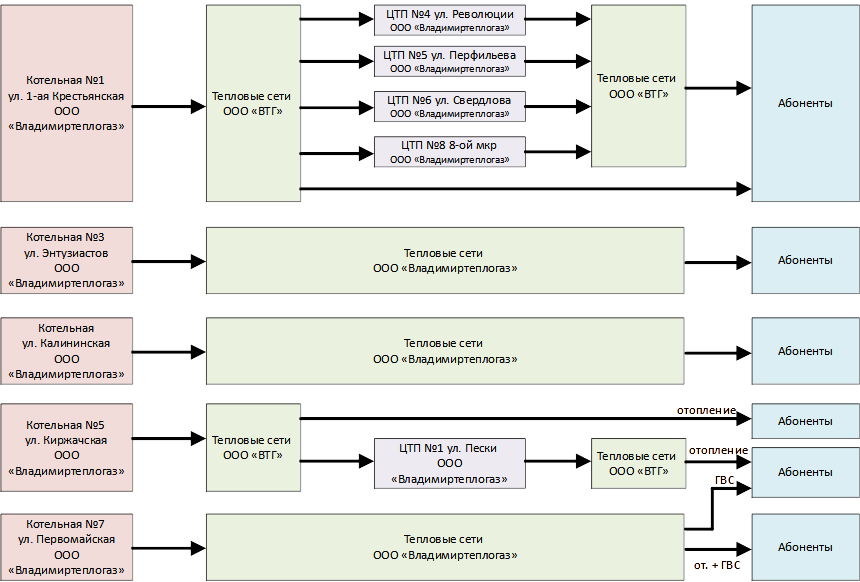 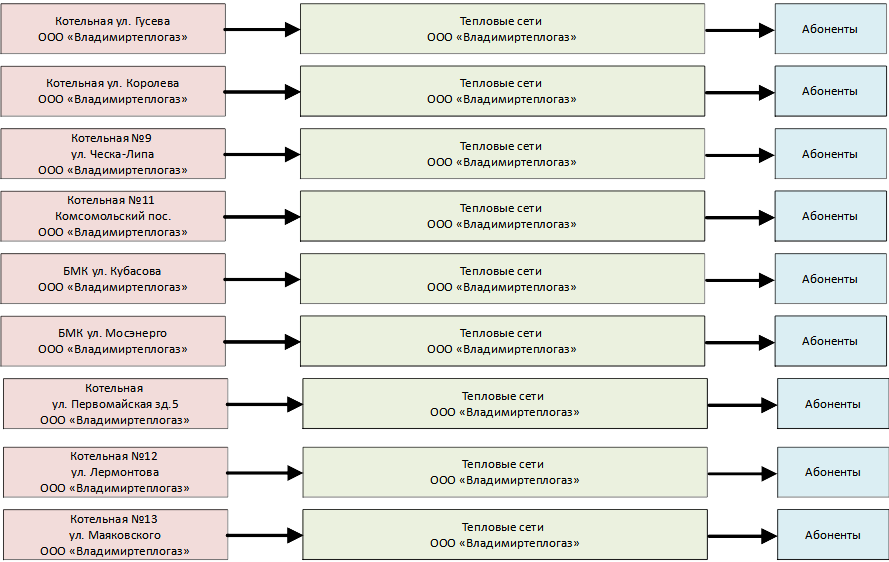 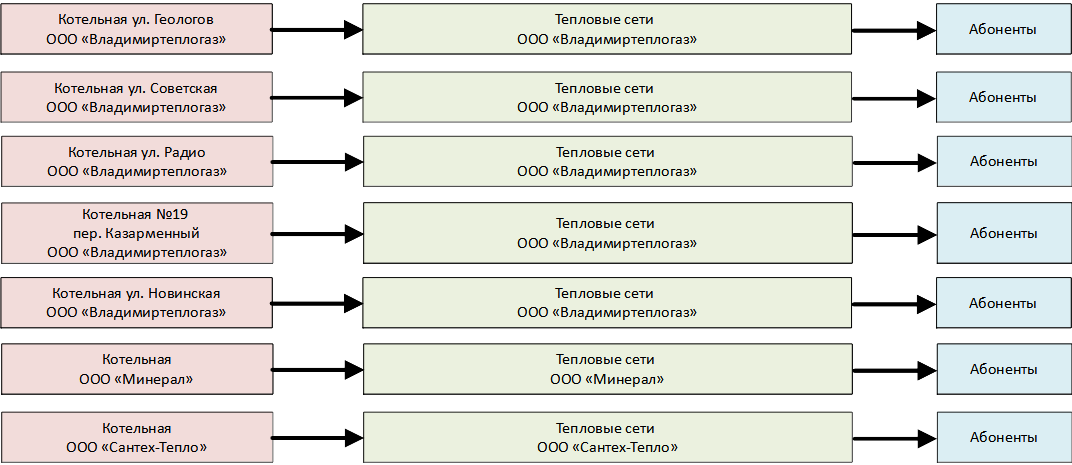 Рисунок 1.1.1 – Функциональная структура систем теплоснабжения города Александров1.1.2 Описание зон деятельности (эксплуатационной ответственности) теплоснабжающих и теплосетевых организаций и описание структуры договорных отношений между ними в зонах действия производственных котельныхНа территории муниципального образования город Александров теплоснабжение зданий промышленных потребителей осуществляется от индивидуальных источников теплоснабжения. Зоны действия индивидуальных производственных источников теплоснабжения представлена на рисунке 1.1.2.Деятельность теплоснабжающих и теплосетевых организаций в зоне производственных котельных не осуществляется.1.1.3 Описание зон деятельности (эксплуатационной ответственности) теплоснабжающих и теплосетевых организаций и описание структуры договорных отношений между ними в зонах действия индивидуального теплоснабженияНа территории муниципального образования город Александров индивидуальные источники теплоснабжения используются в районах усадебной застройки. В качестве индивидуальных источников теплоснабжения применяются газовые котлы малой мощности, электрокотлы и печи.Зоны действия индивидуальных источников теплоснабжения населения и юридических лиц представлены на рисунке 1.1.2. Деятельность теплоснабжающих и теплосетевых организаций в зоне действия индивидуальных источников тепловой энергии не осуществляется.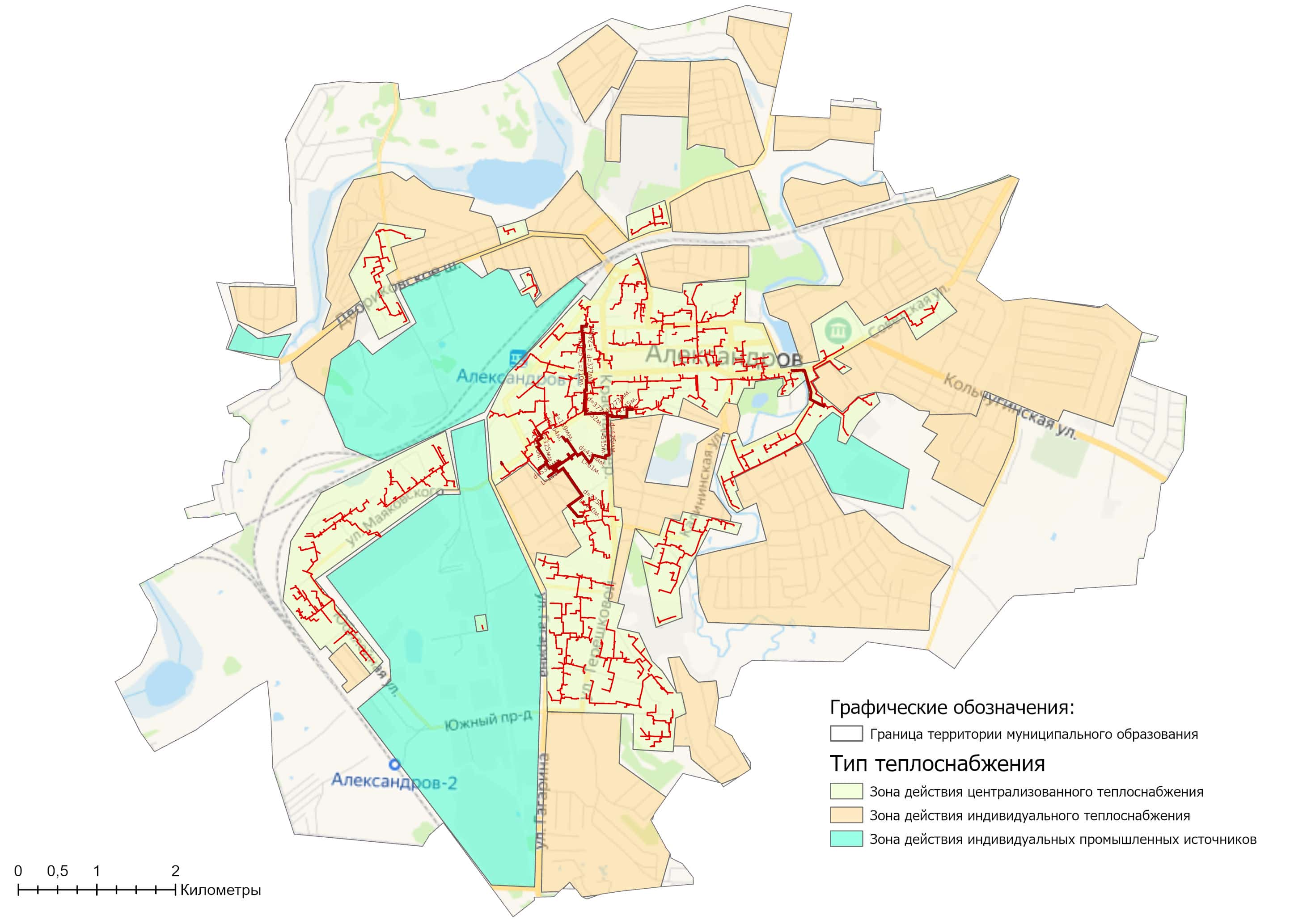 Рисунок 1.1.2 – Зоны действия видов теплоснабжения на территории города Александров1.2 Источники тепловой энергии1.2.1 Структура и технические характеристики основного оборудованияЦентрализованное теплоснабжение потребителей производится от 22 котельных, 5 центральных тепловых пунктов и 2-х котлов наружного размещения. Суммарная установленная тепловая мощность источников теплоснабжения города Александров составляет 212,71 Гкал/ч, из которых 207,73 Гкал/ч эксплуатируются ООО «Владимиртеплогаз».  По итогам 2023 года фактическая подключенная тепловая нагрузка на нужды отопления и горячего водоснабжения составила 123,064 Гкал/ч, из них подключенная к источникам теплоснабжения:▪ ООО «Владимиртеплогаз» - 118,974 Гкал/ч;▪ ООО «Минерал – 2,426 Гкал/ч;▪ ООО «Сантех-Тепло» - 1,664 Гкал/ч.Все котельные г. Александрова работают на природном газе. Использование резервного топлива на источниках теплоснабжения не предусмотрено. Котельные вырабатывают тепловую энергию в водогрейном режиме. На двух источниках теплоснабжения котлы работают в паровом режиме (котельная №1 ул. 1-я Крестьянская; котельная №5 ул. Киржачская). Отпуск пара потребителям не осуществляется.Технические характеристики котельных приведены в таблице 1.2.1.Месторасположение котельных города Александров представлено на рисунке 1.2.1.1.2.2 Параметры установленной тепловой мощности источника тепловой энергии, в том числе теплофикационного оборудования и теплофикационной установки. Ограничения тепловой мощности и параметров располагаемой тепловой мощности. Объем потребления тепловой энергии (мощности) на собственные и хозяйственные нужды теплоснабжающей организации в отношении источников тепловой энергии и параметры тепловой мощности неттоУстановленная мощность источника тепловой энергии - сумма номинальных тепловых мощностей всего принятого по акту ввода в эксплуатацию оборудования, предназначенного для отпуска тепловой энергии потребителям на собственные и хозяйственные нужды.Располагаемая мощность источника тепловой энергии - величина, равная установленной мощности источника тепловой энергии за вычетом объемов мощности, не реализуемой по техническим причинам, в том числе по причине снижения тепловой мощности оборудования в результате эксплуатации на продленном техническом ресурсе (снижение параметров пара перед турбиной, отсутствие рециркуляции в пиковых водогрейных котлоагрегатах и др.).Мощность источника тепловой энергии нетто - величина, равная располагаемой мощности источника тепловой энергии за вычетом тепловой нагрузки на собственные и хозяйственные нужды.Таблица 1.2.1 – Характеристика источников теплоснабжения г. Александров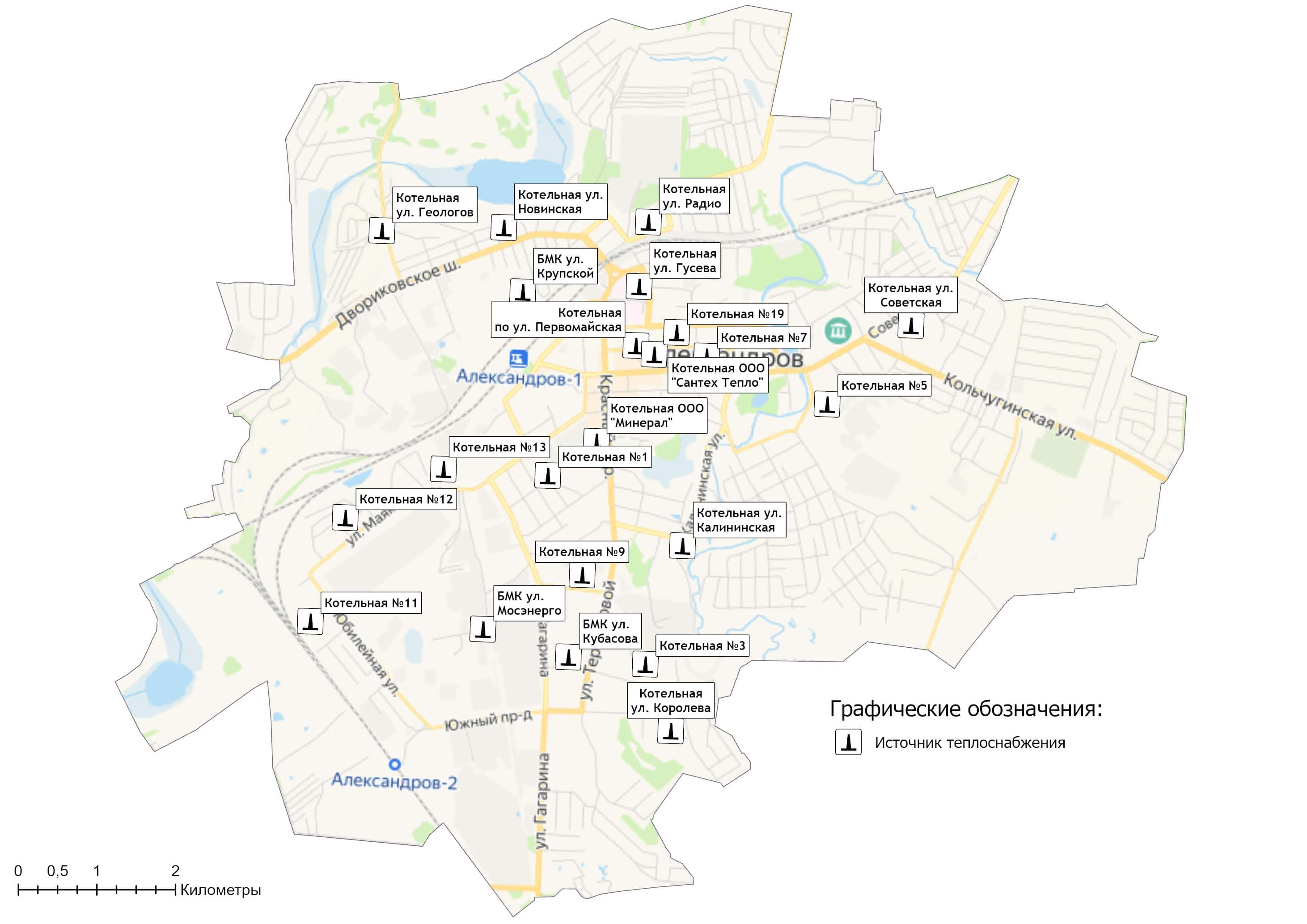 Рисунок 1.2.1 – Источники тепловой энергии города АлександровТаблица 1.2.2 – Оценка тепловых мощностей источников тепловой энергии г. АлександровОбщая установленная тепловая мощность источников города Александров, обеспечивающая балансы покрытия присоединенной тепловой нагрузки на 2024 год составляет 212,71	Гкал/ч. Располагаемая тепловая мощность котлов – 175,66 Гкал/час или 82,6% от значений заводов-изготовителей.1.2.3 Сроки ввода в эксплуатацию основного оборудования, год последнего освидетельствования при допуске к эксплуатации после ремонта, год продления ресурса и мероприятия по продлению ресурсаИнформация о сроке ввода в эксплуатацию котельного оборудования и периоду его использования приведена в таблице 1.2.3.Таблица 1.2.3 – Оценка сроков эксплуатации котлов источников теплоснабжения г. Александров1.2.4 Схемы выдачи тепловой мощности, структура теплофикационных установок (для источников тепловой энергии, функционирующих в режиме комбинированной выработки электрической и тепловой энергии)На территории муниципального образования город Александров Владимирской области источники комбинированной выработки тепловой энергии отсутствуют.1.2.5 Способы регулирования отпуска тепловой энергии от источников тепловой энергии с обоснованием выбора графика изменения температур и расхода теплоносителя в зависимости от температуры наружного воздухаСпособ регулирования отпуска тепловой энергии от отопительных котельных города Александров – качественный.  На территории муниципального образования город Александров теплоснабжение потребителей осуществляется по двум температурным графикам:Температурный график 95/70⁰С (таблица 1.2.5.2).Температурный график 105/70⁰С с нижней срезкой на 70⁰С (таблица 1.2.5.3).Таблица 1.2.5.1 – Параметры отпуска тепловой энергии в сетьТаблица 1.2.5.2 – Температурный график регулирования отпуска тепловой энергии 95/70⁰СТаблица 1.2.5.3 – Температурный график регулирования отпуска тепловой энергии 105/70⁰С со срезкой на 70 ⁰СПри существующей загрузке систем теплоснабжения и пропускной способности тепловых сетей указанные температурные графики должны обеспечивать поддержание температуры и влажности воздуха в отапливаемых помещениях в пределах утвержденных санитарных норм.1.2.6 Среднегодовая загрузка оборудованияТаблица 1.2.6 – Среднегодовая загрузка оборудования котельныхЧисло часов использования установленной (располагаемой) тепловой мощности (УТМ) рассчитывается исходя из фактического годового объема выработки тепловой энергии и установленной (располагаемой) тепловой мощности источников, согласно п. 14. Приказа Минэнерго России от 05.03.2019 г. №212. Среднегодовая загрузка котельных в течение отопительного сезона составляет ≈ 60% от располагаемой мощности источников.1.2.7 Способы учета тепла, отпущенного в тепловые сетиИнформация о способах учета тепловой энергии, отпущенной в тепловые сети муниципального образования город Александров представлена в таблице 1.2.7.Таблица 1.2.7 – Информация об учете тепловой энергии на котельных и ЦТП1.2.8 Статистика отказов и восстановлений оборудования источников тепловой энергииСогласно данным теплоснабжающих организаций аварии и инциденты, связанные с техническим состоянием оборудования источников теплоснабжения в течение 2022 и 2023 года отсутствовали (таблица 1.2.8).Таблица 1.2.8 – Информация об отказах и инцидентах на источниках тепловой энергии1.2.9 Предписания надзорных органов по запрещению дальнейшей эксплуатации источников тепловой энергииИнформация о предписаниях надзорных органов по запрещению дальнейшей эксплуатации источников тепловой энергии приведена в таблице 1.2.9.Таблица 1.2.9 – Предписания надзорных органов по запрещению дальнейшей эксплуатации источников тепловой энергии1.2.10 Перечень источников тепловой энергии и (или) оборудования (турбоагрегатов), входящего в их состав (для источников тепловой энергии, функционирующих в режиме комбинированной выработки электрической и тепловой энергии), которые отнесены к объектам, электрическая мощность которых поставляется в вынужденном режиме в целях обеспечения надежного теплоснабжения потребителейИсточники тепловой энергии, функционирующие в режиме комбинированной выработки электрической и тепловой энергии, электрическая мощность которых поставляется в вынужденном режиме в целях обеспечения надежного теплоснабжения потребителей, на территории муниципального образования город Александров отсутствуют.1.3 Тепловые сети, сооружения на них и тепловые пункты1.3.1 Описание структуры тепловых сетей от каждого источника тепловой энергии, от магистральных выводов до центральных тепловых пунктов (если таковые имеются) или до ввода в жилой квартал или промышленный объект с выделением сетей горячего водоснабженияОбщая протяженность тепловых сетей города Александров составляет 160,081 км., в т.ч.: - магистральные тепловые сети (сети I-го контура котельных): 8,406 км. в однотрубном исчислении (таблица 1.3.1.1);- распределительные тепловые сети: 151,675 км. в однотрубном исчислении (таблица 1.3.1.2), в т.ч. сети отопления – 87,242 км., сети ГВС – 64,432 км.Таблица 1.3.1.1 - Общая характеристика магистральных тепловых сетей г. АлександровТаблица 1.3.1.2 - Общая характеристика распределительных тепловых сетей1.3.2 Схемы тепловых сетей в зонах действия источников тепловой энергииВ таблице 1.3.2 представлено оглавление схем тепловых сетей в зонах действия источников тепловой энергии г. Александров.Таблица 1.3.2 – Схемы тепловых сетей источников теплоснабженияПодробная схема участков тепловых сетей, проложенных на территории города Александров представлена в приложении к «Схеме теплоснабжения муниципального образования город Александров Владимирской области».1.3.3 Параметры тепловых сетей, включая год начала эксплуатации, тип изоляции, тип компенсирующих устройств, тип прокладки, краткую характеристику грунтов в местах прокладки с выделением наименее надежных участков, определением их материальной характеристики и тепловой нагрузки потребителей, подключенных к таким участкамХарактеристика систем теплоснабжения города Александров представлены в таблице 1.3.3.1 и 1.3.3.2.Таблица 1.3.3.1 – Параметры тепловых сетей города Александров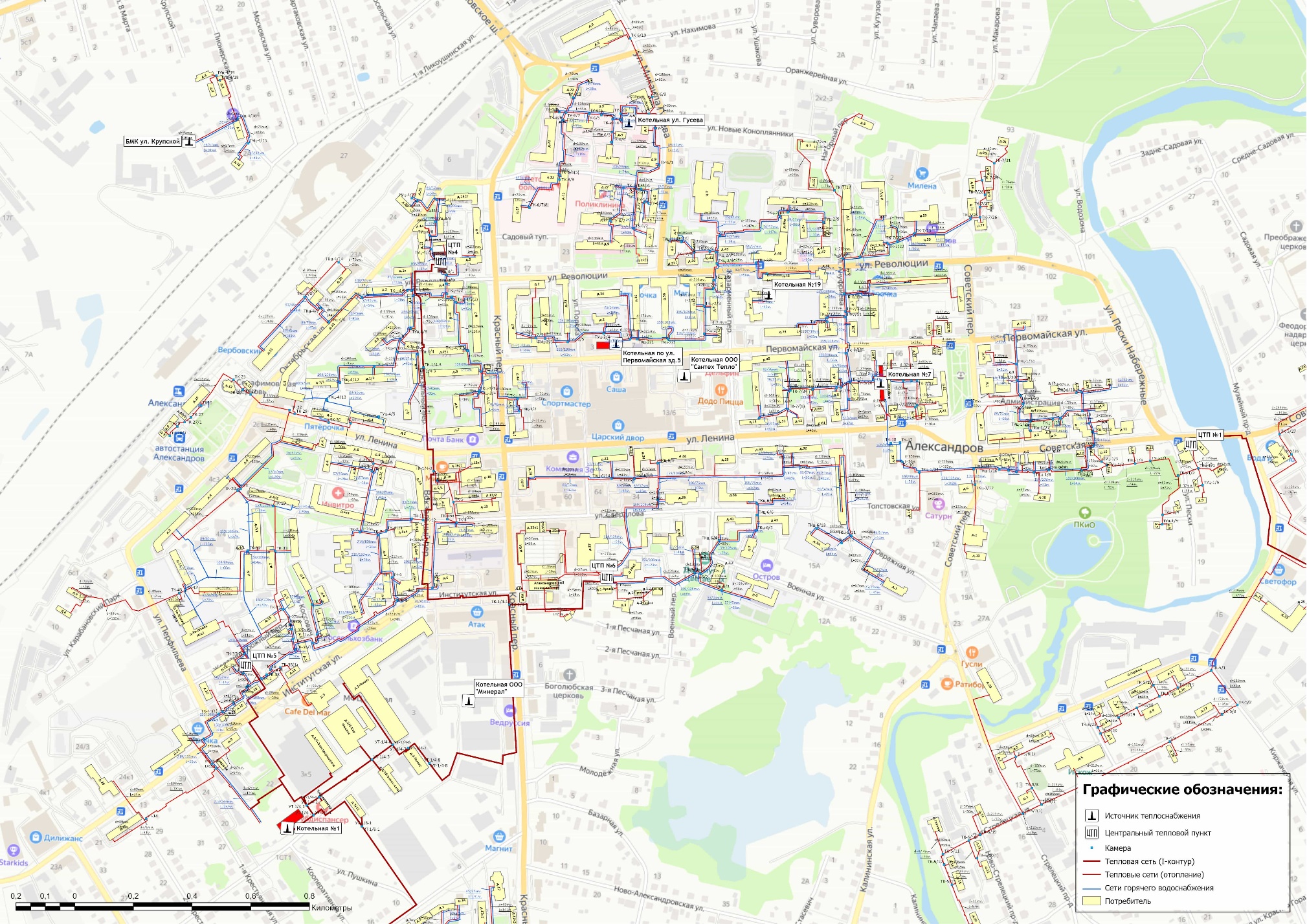 Рисунок 1.3.2.1 – Схемы тепловых сетей (отопления и ГВС) в зонах действия источников тепловой энергии – часть 1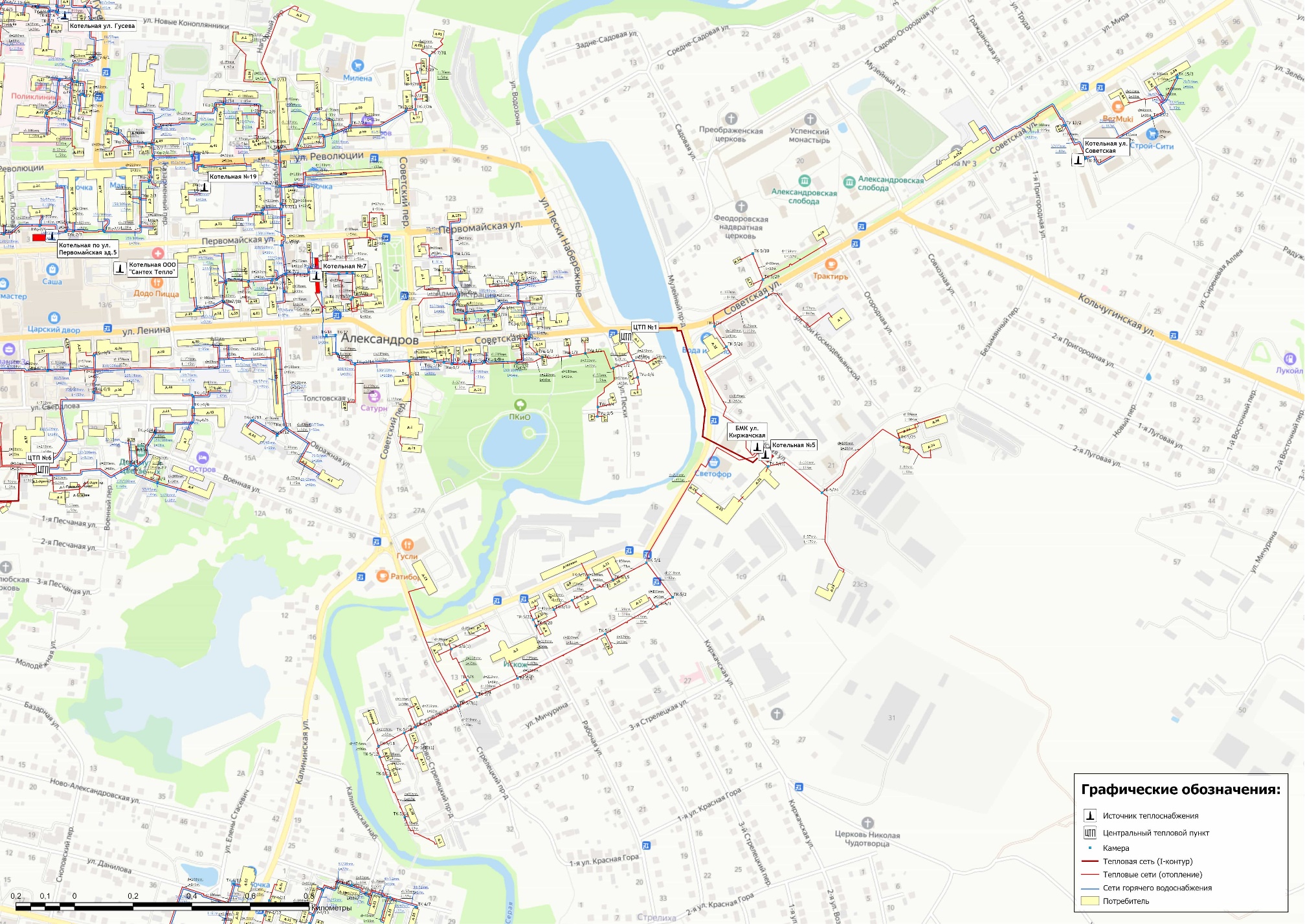 Рисунок 1.3.2.2 – Схемы тепловых сетей (отопления и ГВС) в зонах действия источников тепловой энергии – часть 2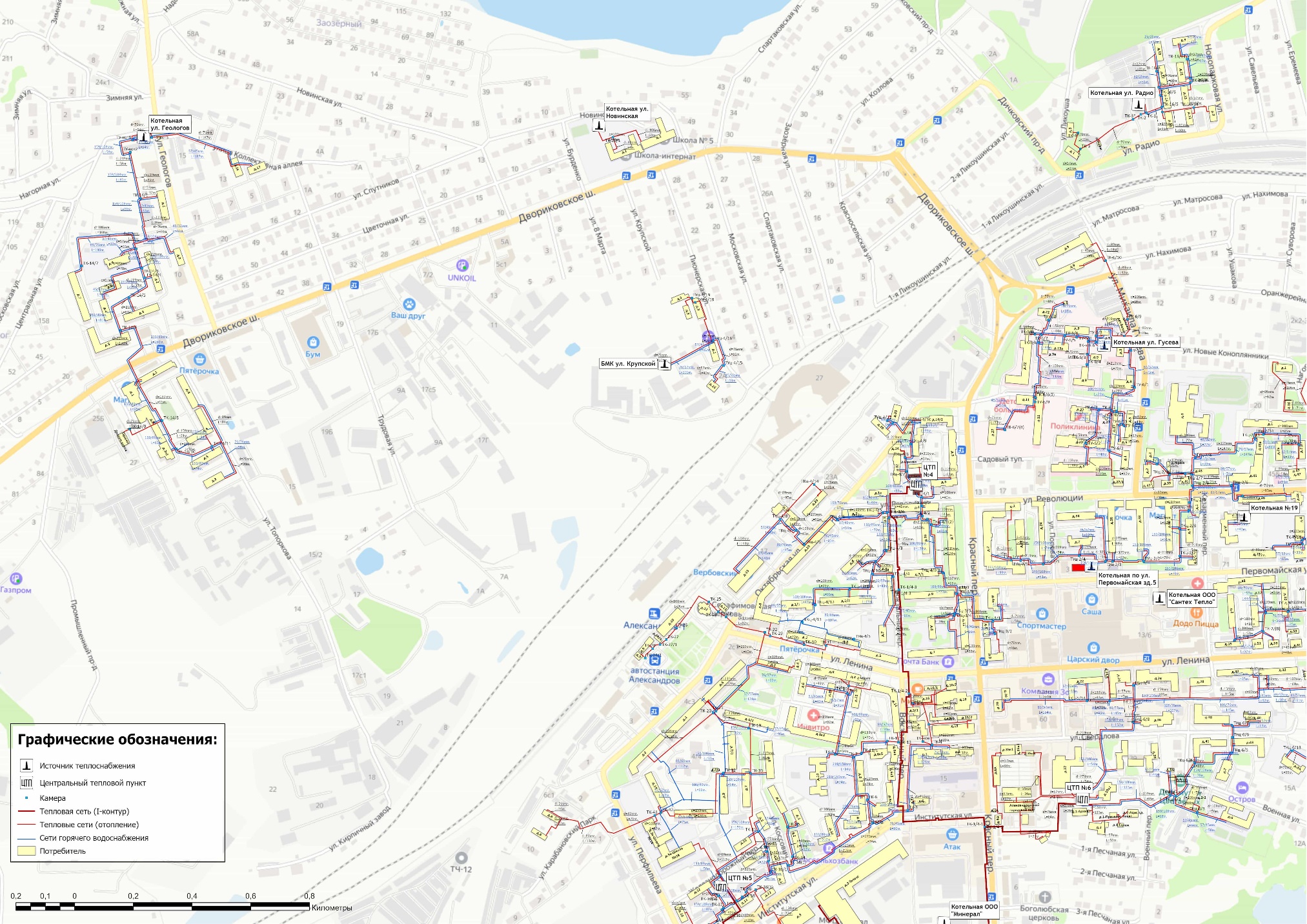 Рисунок 1.3.2.3 – Схемы тепловых сетей (отопления и ГВС) в зонах действия источников тепловой энергии – часть 3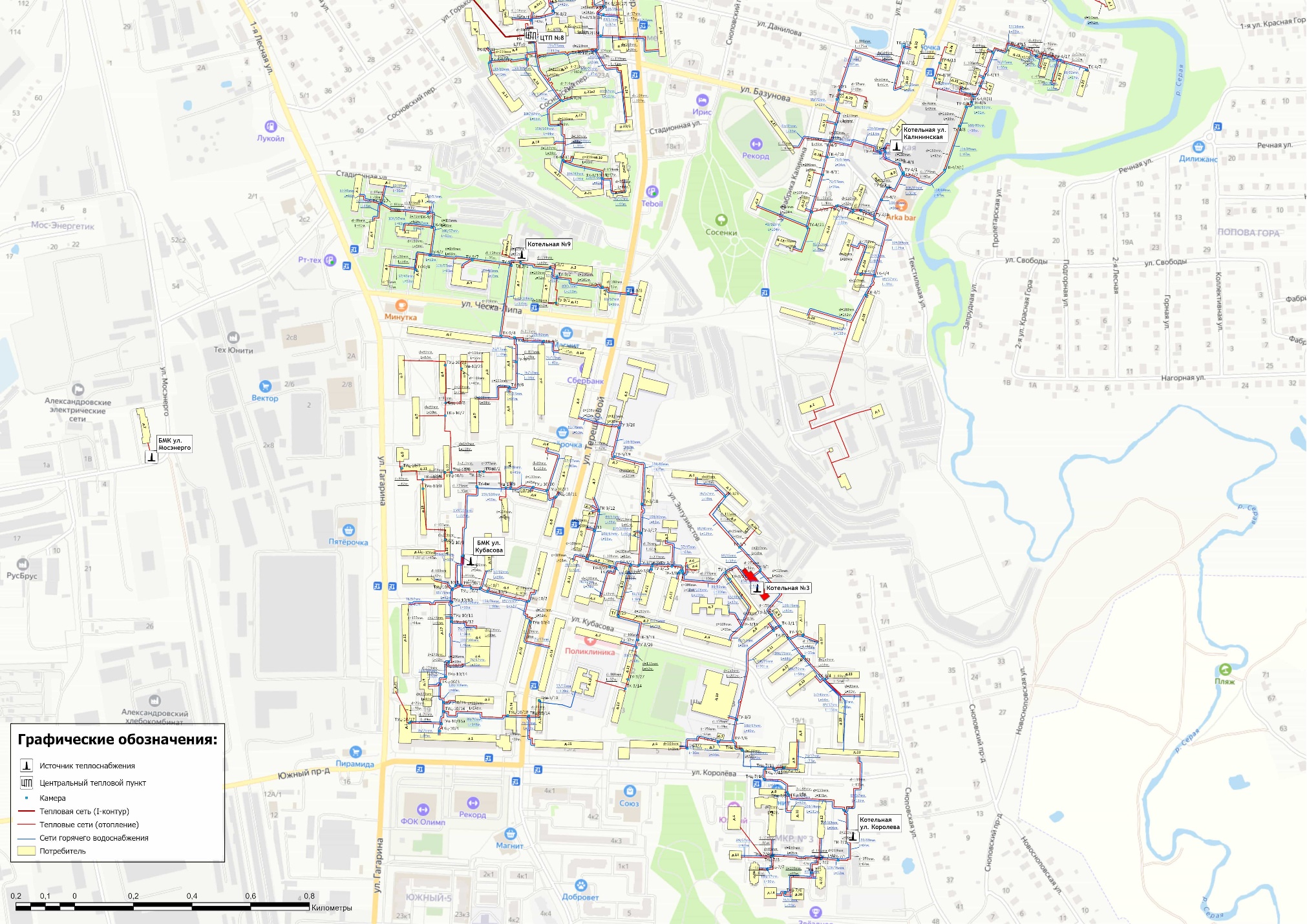 Рисунок 1.3.2.4 – Схемы тепловых сетей (отопления и ГВС) в зонах действия источников тепловой энергии – часть 4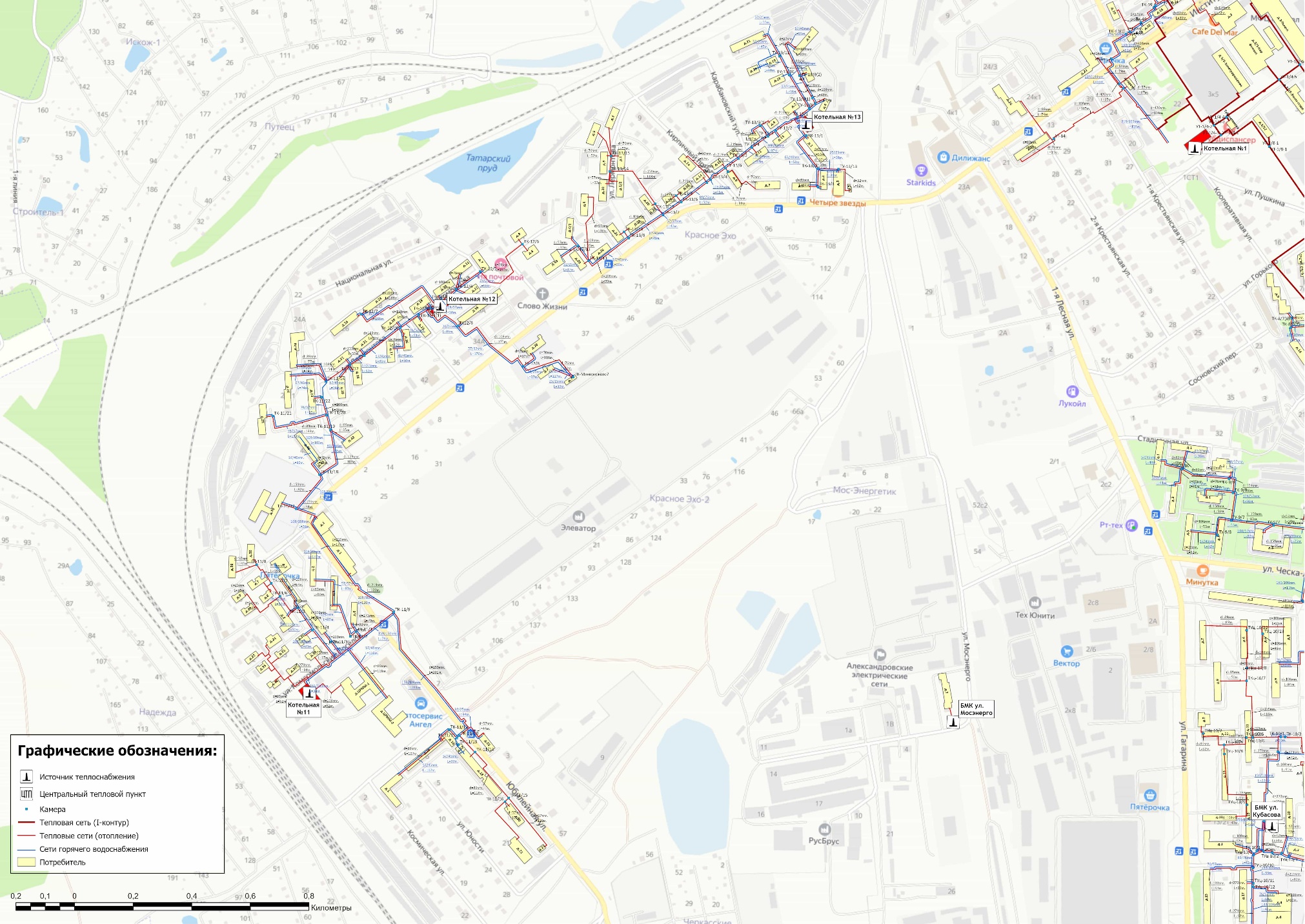 Рисунок 1.3.2.5 – Схемы тепловых сетей (отопления и ГВС) в зонах действия источников тепловой энергии – часть 5Таблица 1.3.3.2 - Характеристика систем транспорта и распределения тепловой энергии муниципального образования г. Александров1.3.4 Описание типов и количества секционирующей и регулирующей арматуры на тепловых сетяхНа выводах тепловых сетей от источника тепла установлена стальная запорная арматура разного диаметра от 500 до 50 мм.В нижних точках трубопроводов водяных тепловых сетей установлены штуцера с запорной арматурой для спуска воды (спускные устройства). В высших точках трубопроводов тепловых сетей установлены штуцера с запорной арматурой для выпуска воздуха (воздушники).Преимущественно в качестве секционирующей арматуры на тепловых сетях г. Александров выступают стальные клиновые литые задвижки с выдвижным шпинделем и шаровые краны.1.3.5 Описание типов и строительных особенностей тепловых пунктов, тепловых камер и павильоновПри подземной прокладке, для обслуживания запорной арматуры смонтированы тепловые камеры и павильоны.Конструкции тепловых камер и каналов трубопроводов, при подземной канальной прокладке, выполнены в основном из бетона, железобетона и кирпича. Днище камер выполнено с уклоном ≥0,02 к одному из углов, где устроен приямок для сбора воды, которая затем выводится в водостоки.1.3.6 Описание графиков регулирования отпуска тепла в тепловые сети с анализом их обоснованностиВид регулирования отпуска тепловой энергии – качественный.На территории муниципального образования город Александров для отпуска тепловой энергии потребителям в теплоносителе «горячая вода» используются следующие температурные графики: Температурный график 95/70⁰С (таблица 1.2.5.2).Температурный график 105/70⁰С с нижней срезкой на 70⁰С (таблица 1.2.5.3).Таблица 1.3.6 – Графики регулирования отпуска тепла в тепловые сетиГрафики изменения температур теплоносителя выбраны на основании климатических параметров холодного времени года на территории муниципального образования согласно СП 131.13330.2020 «Строительная климатология» и справочных данных температуры воды, подаваемой в отопительную систему, и сетевой – в обратном трубопроводе.1.3.7 Фактические температурные режимы отпуска тепла в тепловые сети и их соответствие утвержденным графикам регулирования отпуска тепла в тепловые сетиФактические температурные режимы отпуска тепла в тепловые сети должны соответствовать утвержденным графикам регулирования отпуска тепла в тепловые сети. Контроль за соблюдением температурных режимов должен осуществляться с помощью применения термометров и датчиков термопар на коллекторах котельных муниципального образования город Александров.1.3.8 Гидравлические режимы тепловых сетей и пьезометрические графики тепловых сетейПри разработке Схемы теплоснабжения были воспроизведены характеристики режима эксплуатации тепловых сетей котельных города Александров. В расчетную модель были заложены исходные величины элементов сети теплоснабжения: диаметры и длины теплопроводов, расчетные тепловые нагрузки присоединенных абонентов, геодезические отметки высот.Тепловые и гидравлические расчеты осуществлялись при расчетной температуре наружного воздуха, которая составляет величину tнар. =-27 ºС. Информация о тепловых и гидравлических режимах участков тепловых сетей приведена в разделе 4.2 Обосновывающих материалов Схемы теплоснабжения.Напорные характеристики систем централизованного теплоснабжения муниципального образования приведены в таблице 1.3.8.Таблица 1.3.8 – Напорные характеристики объектов теплоснабженияДалее приводятся пьезометрические графики участков сетей при существующих напорных характеристиках тепловых сетей от котельной №1 ул.1-ая Крестьянская. Построение пьезометрических графиков по другим участкам сетей производятся непосредственно в программном комплексе ГИРК «ТеплоЭксперт».Пьезометрические графики тепловых сетей от котельной №1 ул. 1-я Крестьянская1.3.9 Статистика отказов (аварий, инцидентов) и восстановлений (аварийно-восстановительных ремонтов) тепловых сетей и среднее время, затраченное на восстановление работоспособности тепловых сетей, за последние 5 летИнформация о количестве отказов (аварий) на участках тепловых сетей теплоснабжающими организациями за период 2020-2023 гг. представлена в таблице 1.3.9.Таблица 1.3.9 – Данные по отказам (авариям, инцидентам) на тепловых сетях муниципального образования1.3.10 Описание процедур диагностики состояния тепловых сетей и планирования капитальных (текущих) ремонтовМероприятия в отношении тепловых сетей, для обеспечения исправного состояния, планируются и осуществляется теплоснабжающей организацией в соответствии с требованиями Правил технической эксплуатации тепловых энергоустановок (утв. приказом Министерства энергетики Российской Федерации от 24.03.2003 №115) (далее – Правила), других нормативно-технической документации, нормативно-правовых актов.Все тепловые сети подвергаются техническому освидетельствованию с целью:- оценки их технического состояния;- установления сроков и условий их эксплуатации и определения мер, необходимых для обеспечения расчетного ресурса тепловой энергоустановки;- выявления потерь топливно-энергетических ресурсов;Технические освидетельствования тепловых сетей разделяются на:- первичное (предпусковое) - проводится до допуска в эксплуатацию;- периодическое (очередное) - проводится в сроки, установленные Правилами или нормативно-техническими документами завода-изготовителя;- внеочередное - проводится в следующих случаях:- если тепловая сеть не эксплуатировалась более 12 месяцев;- после ремонта, связанного со сваркой элементов, работающих под давлением, модернизации или реконструкции тепловой сети;- после аварии или инцидента на тепловой сети;- по требованию органов государственного энергетического надзора.Теплотехнические испытания, инструментальные измерения и другие диагностические работы на тепловых сетях могут выполняться специализированными организациями. При проведении работ используются соответствующие средства измерений, методики и программы. Помимо гидравлических испытаний на прочность и плотность в организациях, эксплуатирующих тепловые сети, проводятся их испытания на максимальную температуру теплоносителя, на определение тепловых и гидравлических потерь.Для контроля за состоянием подземных теплопроводов, теплоизоляционных и строительных конструкций следует периодически производить шурфовки на тепловой сети.Плановые шурфовки проводятся по ежегодно составляемому плану, утвержденному ответственным лицом за исправное состояние и безопасную эксплуатацию тепловых энергоустановок и (или) тепловых сетей (техническим руководителем) организации.Количество ежегодно проводимых шурфовок устанавливается в зависимости от протяженности сети, способов прокладок и теплоизоляционных конструкций, количества ранее выявленных коррозионных повреждений труб, результатов испытаний на наличие потенциала блуждающих токов.В тепловых сетях осуществляется систематический контроль за внутренней коррозией трубопроводов путем анализов сетевой воды и конденсата, а также по индикаторам внутренней коррозии, установленным в наиболее характерных точках тепловых сетей (на выводах от источника теплоты, на концевых участках, в нескольких промежуточных узлах). Проверка индикаторов внутренней коррозии осуществляется в ремонтный период.При эксплуатации тепловых сетей необходимо обеспечить их техническое обслуживание, ремонт, модернизацию и реконструкцию. Сроки планово-предупредительного ремонта тепловых энергоустановок устанавливаются в соответствии с требованиями заводов-изготовителей или разрабатываются проектной организацией. Перечень оборудования тепловых энергоустановок, подлежащего планово-предупредительному ремонту, разрабатывается ответственным за исправное состояние и безопасную эксплуатацию тепловых энергоустановок и утверждается руководителем организации.Объем технического обслуживания и ремонта определяется необходимостью поддержания исправного, работоспособного состояния и периодического восстановления тепловых сетей с учетом их фактического технического состояния, определяемого по итогам осмотров, технического освидетельствования и диагностирования, испытаний, шурфовок.Периодичность и продолжительность всех видов ремонта устанавливаются нормативно-техническими документами на ремонт данного вида тепловых энергоустановок.  1.3.11 Описание периодичности и соответствия техническим регламентам и иным обязательным требованиям процедур летних ремонтов с параметрами и методами испытаний тепловых сетейПериодичность проводимого ремонта, испытаний (гидравлических, температурных, на тепловые потери) тепловых сетей, расположенных на территории поселения, соответствуют требованиям, определёнными Правилами.1.3.12 Описание нормативов технологических потерь при передаче тепловой энергии (мощности), теплоносителя, включаемых в расчет отпущенных тепловой энергии (мощности) и теплоносителяИнформация о нормативах технологических потерь при передаче тепловой энергии теплоносителя включаемых в расчет отпущенных тепловой энергии от источников теплоснабжения и транспортируемой по тепловым сетям теплоснабжающих организаций г. Александров представлена в таблице ниже.Таблица 1.3.12 – Нормативы технологических потерь и теплоносителя при передаче тепловой энергии1.3.13 Оценка фактических потерь тепловой энергии и теплоносителя при передаче тепловой энергии и теплоносителя по тепловым сетям за последние 3 годаСведения о фактических потерях тепловой энергии при ее передаче по тепловым сетям представлены в таблице 1.3.13.Таблица 1.3.13 – Фактические потери тепловой энергии при передаче тепловой энергииИнформация о фактических потерях теплоносителя при передаче тепловой энергии представлены в часть 1.7 главы 1 Обосновывающих материалов.1.3.14 Предписания надзорных органов по запрещению дальнейшей эксплуатации участков тепловой сети и результаты их исполненияИнформация о предписаниях надзорных органов по запрещению дальнейшей эксплуатации участков тепловых сетей и результатах их исполнения представлена в таблице 1.3.14.Таблица 1.3.14 – Предписания надзорных органов по запрещению дальнейшей эксплуатации участков тепловой сети1.3.15 Описание наиболее распространенных типов присоединений теплопотребляющих установок потребителей к тепловым сетям, определяющих выбор и обоснование графика регулирования отпуска тепловой энергии потребителямИнформация о типах присоединения теплопотребляющих установок потребителей к тепловым сетям представлена в таблице 1.3.15.Таблица 1.3.15 – Тип присоединения теплопотребляющих установок потребителей к тепловым сетям1.3.16 Сведения о наличии коммерческого приборного учета тепловой энергии, отпущенной из тепловых сетей потребителям и анализ планов по установке приборов учета тепловой энергии и теплоносителяИнформация о наличии коммерческого приборного учета тепловой энергии у потребителей, подключенных к тепловым сетям единых теплоснабжающих организаций представлены в таблице 1.3.16.Таблица 1.3.16– – Информация о наличии ОДПУ у потребителей тепловой энергииПри отсутствии установленных приборов учета, оплата за поставленную тепловую энергию и горячую воду населением осуществляется на основании утвержденных нормативов потребления коммунальных услуг (части 1.5.4 Главы 1 Обосновывающих материалов к Схеме теплоснабжения).Информация о плановых показателях по доле отпуска тепловой энергии, осуществляемого потребителям по приборам учета, в общем объеме отпущенной тепловой энергии на расчетный период действия Схемы теплоснабжения приведена в Главе 13 Обосновывающих материалов Схемы теплоснабжения.1.3.17 Анализ работы диспетчерских служб теплоснабжающих (теплосетевых) организаций и используемых средств автоматизации, телемеханизации и связиООО «Владимиртеплогаз» укомплектовано эксплуатационной диспетчерской и аварийной службой. Диспетчерская служба работает ежедневно в круглосуточном режиме. Информация по диспетчерским службам теплоснабжающих организаций представлена в таблице ниже.Таблица 1.3.17.1 – Информация по работе диспетчерских служб теплоснабжающих организаций1.3.18 Уровень автоматизации и обслуживания центральных тепловых пунктов, насосных станцийНа территории муниципального образования город Александров, расположено пять центральных тепловых пунктов, подключенных к центральным квартальным котельным – рисунок 1.3.18.Информация о тепловых пунктах представлена в таблице 1.3.18.Таблица 1.3.18 – Информация о центральных тепловых пунктах г. Александров1.3.19 Сведения о наличии защиты тепловых сетей от превышения давленияНа тепловых сетях города Александров специальных устройств для их защиты от превышения давления не предусмотрено. Контроль за давлением теплоносителя в тепловой сети осуществляется на котельных и ЦТП города.1.3.20 Перечень выявленных бесхозяйных тепловых сетей и обоснование выбора организации, уполномоченной на их эксплуатациюПо состоянию на 01.04.2024 года на территории муниципального образования город Александров бесхозяйные тепловые сети не выявлены.1.3.21 Данные энергетических характеристик тепловых сетейИнформация о значениях энергетических характеристик тепловых сетей теплоснабжающими организациями не представлена.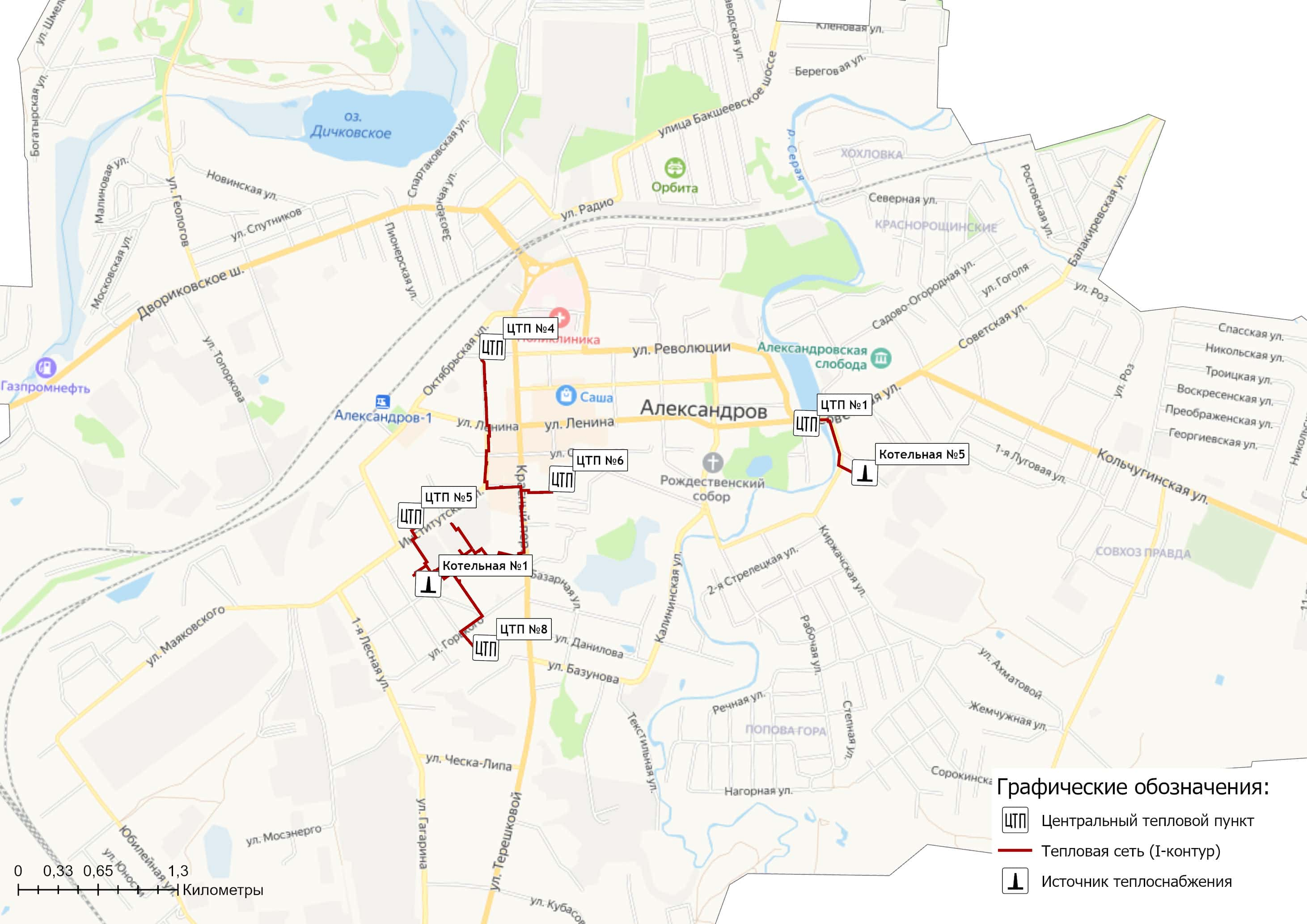 Рисунок 1.3.18 – Центральные тепловые пункты города Александров1.4 Зоны действия источников тепловой энергииСхема теплоснабжения города Александров состоит из пяти тепловых районов действия теплоисточников. Сведения по тепловым районам представлены в таблице 1.4.1.Таблица 1.4.1 – Источники теплоснабжения тепловых районов муниципального образования город АлександровГраницы зон действия тепловых районов города Александров представлены на рисунке 1.4.1.Границы зон действия источников тепловой энергии и центральных тепловых пунктов города Александров представлены на рисунке 1.4.2. Перечень зданий входящих в границы зон каждого источника тепловой энергии приведены в таблица 1.5.2.2 - 1.5.2.4. 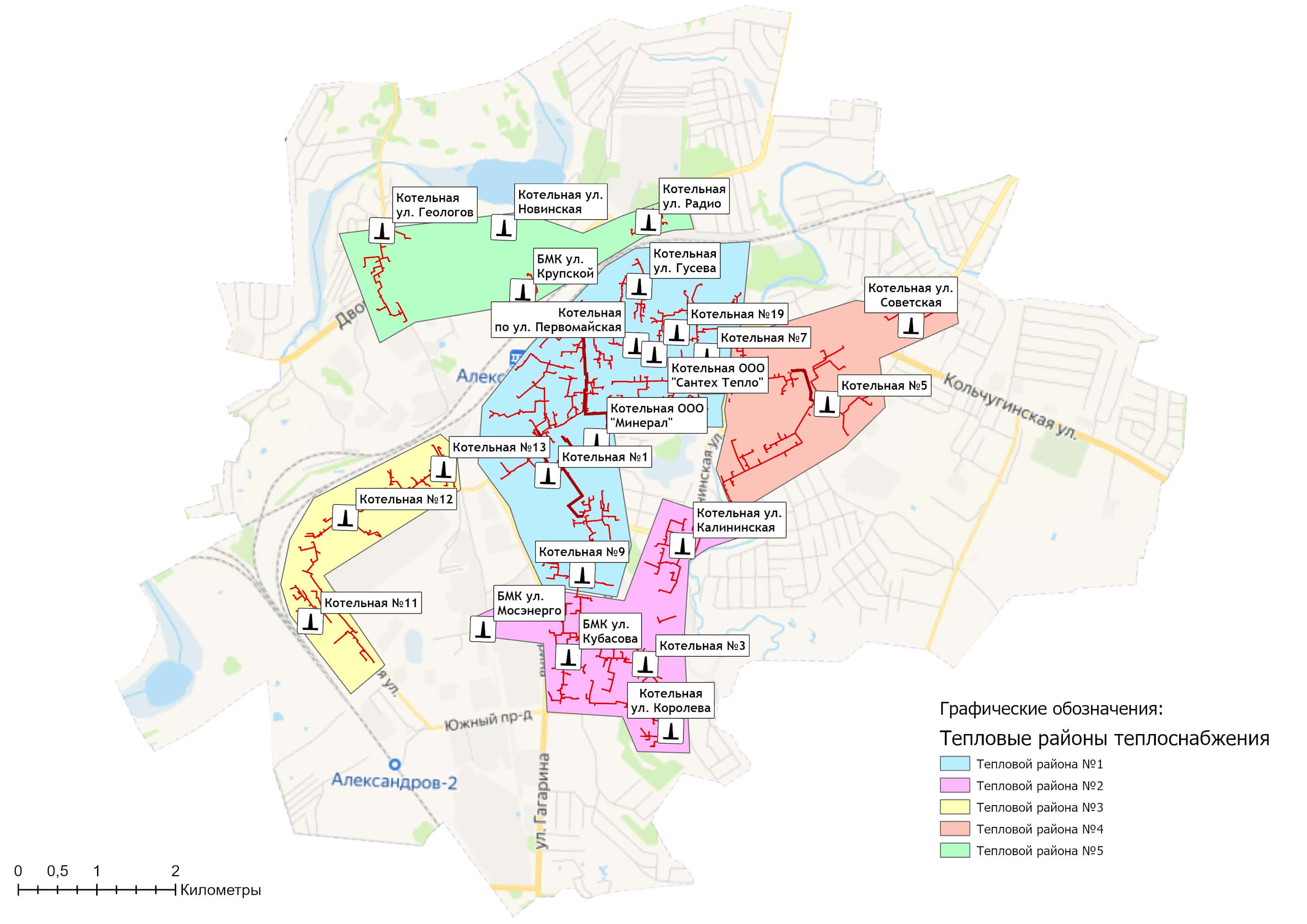 Рисунок 1.4.1 – Тепловые районы муниципального образования город Александров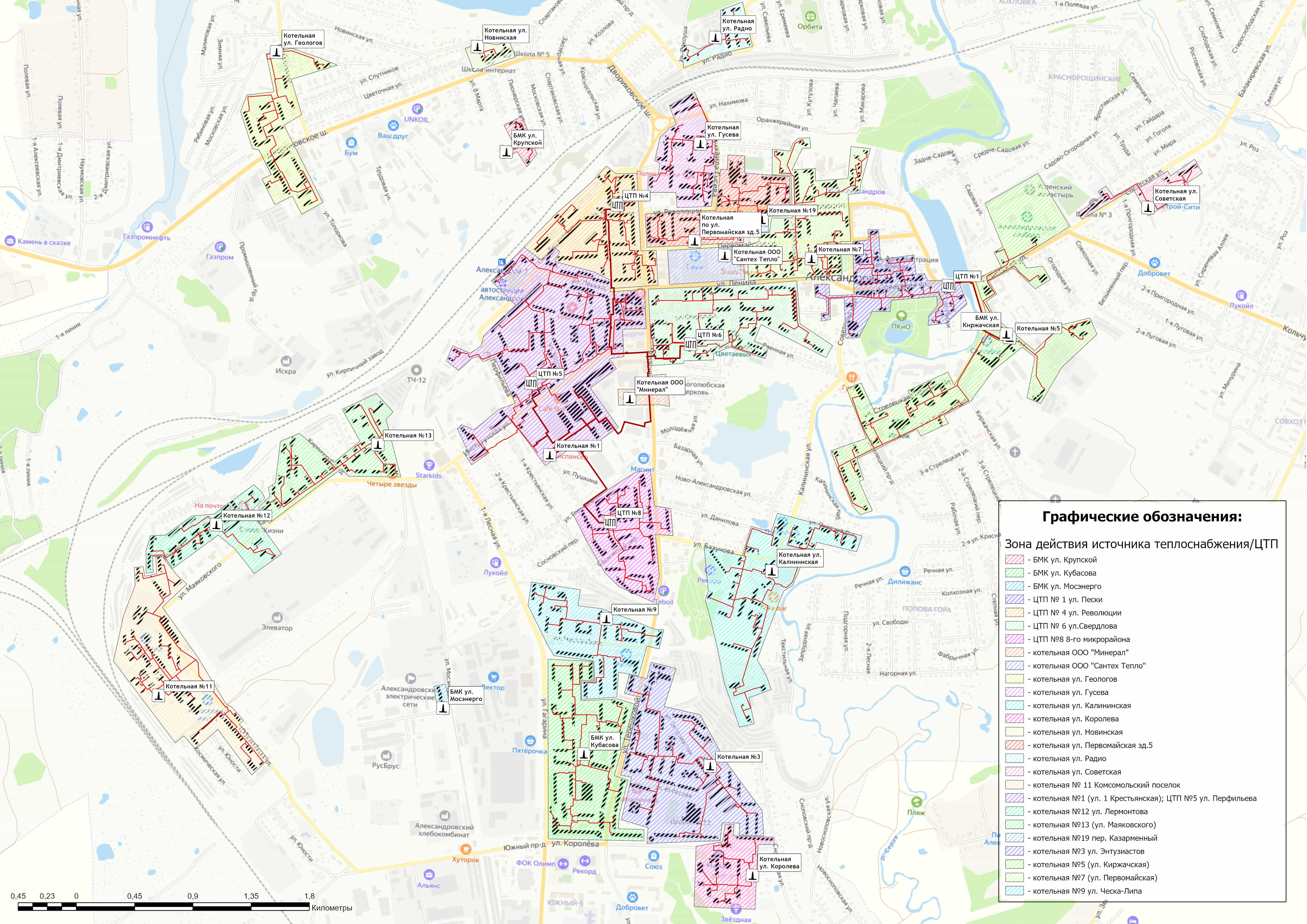 Рисунок 1.4.2 – Границы зон действия источников тепловой энергии и ЦТП на территории города Александров1.5 Тепловые нагрузки потребителей тепловой энергии, групп потребителей тепловой энергии1.5.1 Описание значений спроса на тепловую мощность в расчетных элементах территориального деления. Тепловые нагрузки потребителей, обслуживаемых котельными, в зонировании по тепловым районам города Александров приведены в таблице 1.5.1.1, в разбивке по теплоснабжающим организациям в таблице 1.5.1.2.Таблица 1.5.1.1 – Присоединенная нагрузка потребителей по тепловым районамТаблица 1.5.1.2 – Присоединенная нагрузка потребителей в зонах эксплуатационной ответственности единых теплоснабжающих организаций1.5.2 Описание значений расчетных тепловых нагрузок на коллекторах источников тепловой энергииВ таблице ниже приведена информация о расчетных тепловых нагрузках потребителей в разбивке по источникам теплоснабжения.Таблица 1.5.2.1 – Информация о расчетных тепловых нагрузках источников тепловой энергииВ таблицах 1.5.2.2 – 1.5.2.4 представлена информация о расчетной тепловой нагрузки потребителей по источникам тепловой энергии единых теплоснабжающих организаций.Таблица 1.5.2.2 – Информация о расчетной тепловой нагрузке потребителей от котельных ООО «Владимиртеплогаз»Таблица 1.5.2.3 – Информация о расчетной тепловой нагрузке потребителей от котельной ООО «Минерал»Таблица 1.5.2.4 – Информация о расчетной тепловой нагрузке потребителей от котельной ООО «Сантех-тепло»1.5.3 Описание случаев и условий применения отопления жилых помещений в многоквартирных домах с использованием индивидуальных квартирных источников тепловой энергииНа территории муниципального образования присутствуют многоквартирные дома с использованием индивидуальных квартирных источников теплоснабжения, список которых приведен в таблице ниже.Таблица 1.5.3 – Многоквартирные дома с индивидуальным теплоснабжением1.5.4 Описание величины потребления тепловой энергии в расчетных элементах территориального деления за отопительный период и за год в целомИнформация о фактическом объеме отпуска тепловой энергии представлена в таблице 1.5.4.Таблица 1.5.4 – Фактические значения потребления тепловой энергии1.5.5 Существующие нормативы потребления тепловой энергии для населения на отопление и горячее водоснабжениеНормативы потребления коммунальной услуги по отоплению для населения утверждены постановлением Департамента цен и тарифов Владимирской области от 10.12.2019 г. №47/1.Нормативы потребления коммунальной услуги по горячему водоснабжению для населения утверждены постановлением администрации Владимирской области от 09.11.2016 № 984.Ниже в таблицах приведены нормативы отопления и горячего водоснабжения в многоквартирных и жилых домах с централизованными системами теплоснабжения и при отсутствии приборов учета.  Таблица 1.5.5.1 – Нормативы потребления коммунальных услуг населением на отоплениеТаблица 1.5.5.2 - Нормативы потребления коммунальной услуги горячего и холодного водоснабжения в жилых помещениях1.5.6 Описание сравнения величины договорной и расчетной тепловой нагрузки по зоне действия каждого источника тепловой энергииСравнение объемов планового и фактического объема полезного отпуска тепловой энергии за 2023 год представлено в таблице 1.5.6.Таблица 1.5.6 - Сведения о перерасходе отпуска тепловой энергии потребителям1.6 Балансы тепловой мощности и тепловой нагрузки1.6.1 Балансы установленной, располагаемой тепловой мощности и тепловой мощности нетто, потерь тепловой мощности в тепловых сетях и присоединенной тепловой нагрузки по каждому источнику тепловой энергииСведения по присоединенной тепловой нагрузке и располагаемой мощности источников тепловой энергии обеспечивающих теплоснабжение потребителей на 2024 год представлены в таблице 1.6.1.Таблица 1.6.1 - Сведения по присоединенной нагрузке и располагаемой мощности источников тепловой энергии1.6.2 Описание гидравлических режимов, обеспечивающих передачу тепловой энергии от источника тепловой энергии до самого удаленного потребителя и характеризующих существующие возможности (резервы и дефициты по пропускной способности) передачи тепловой энергии от источника тепловой энергии к потребителюРасчет гидравлических режимов, обеспечивающих передачу тепловой энергии от источника тепловой энергии до самого удаленного потребителя и характеризующих существующие возможности (резервы и дефициты по пропускной способности) передачи тепловой энергии от источника к потребителю произведен на базе Графико-информационном расчетном комплексе «ТеплоЭксперт». Результаты расчета резервов и дефицитов по пропускной способности тепловых сетей, характеризующих существующие возможности передачи тепловой энергии от источника к потребителю представлены на рисунках далее.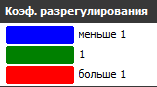 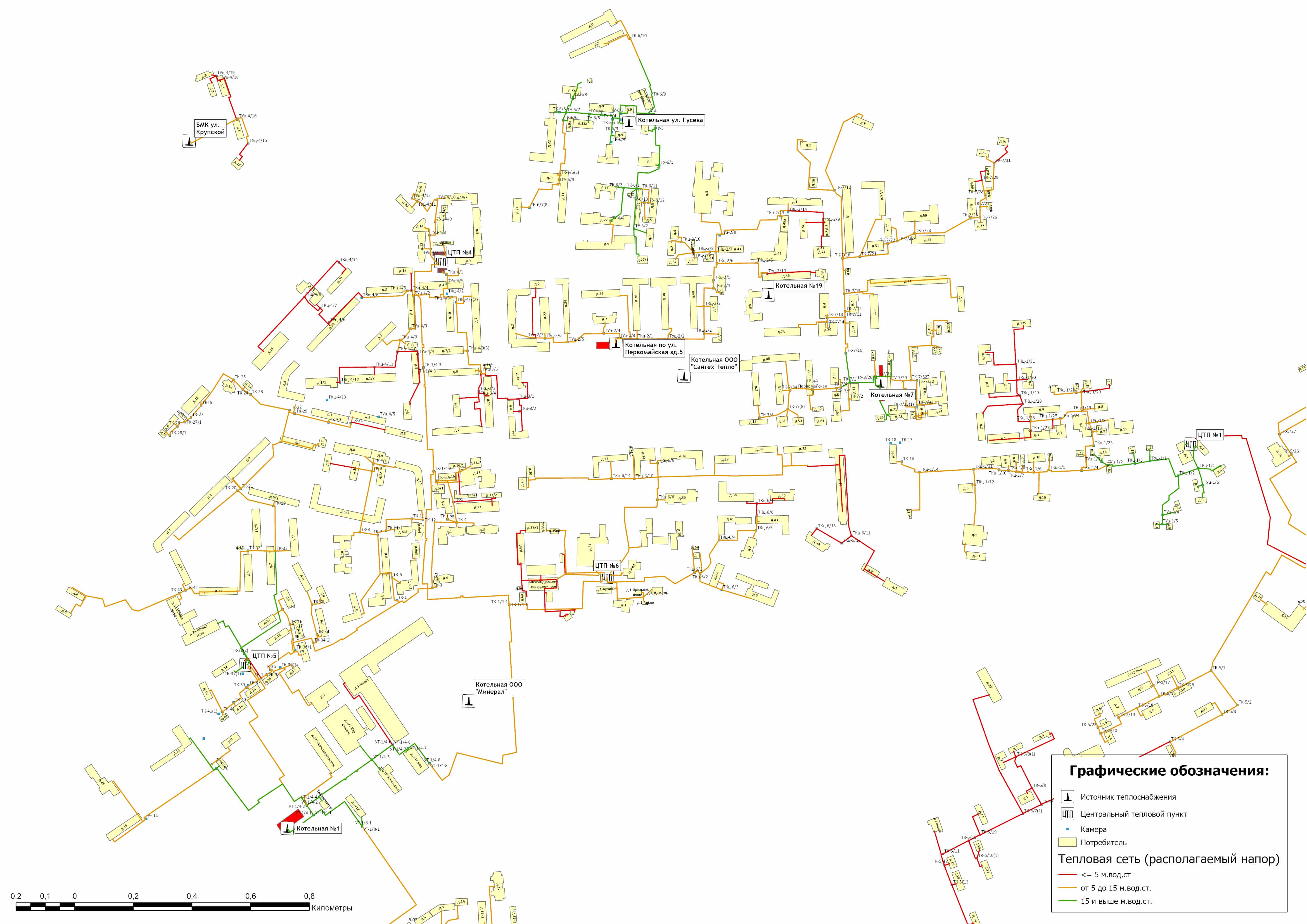 Рисунок 1.6.2.1 – Располагаемый напор на участках тепловых сетей города Александров – часть 1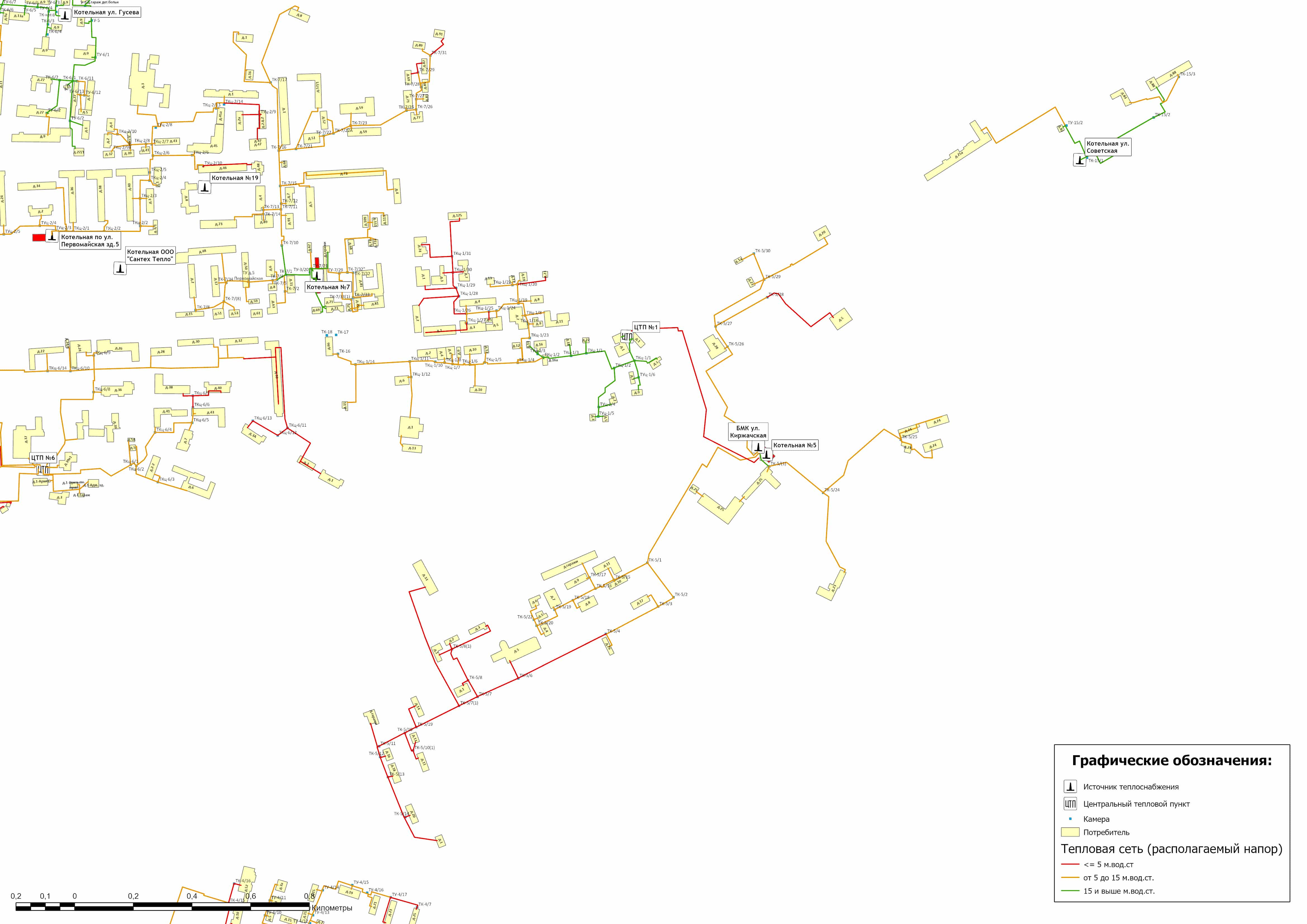 Рисунок 1.6.2.2 – Располагаемый напор на участках тепловых сетей города Александров – часть 2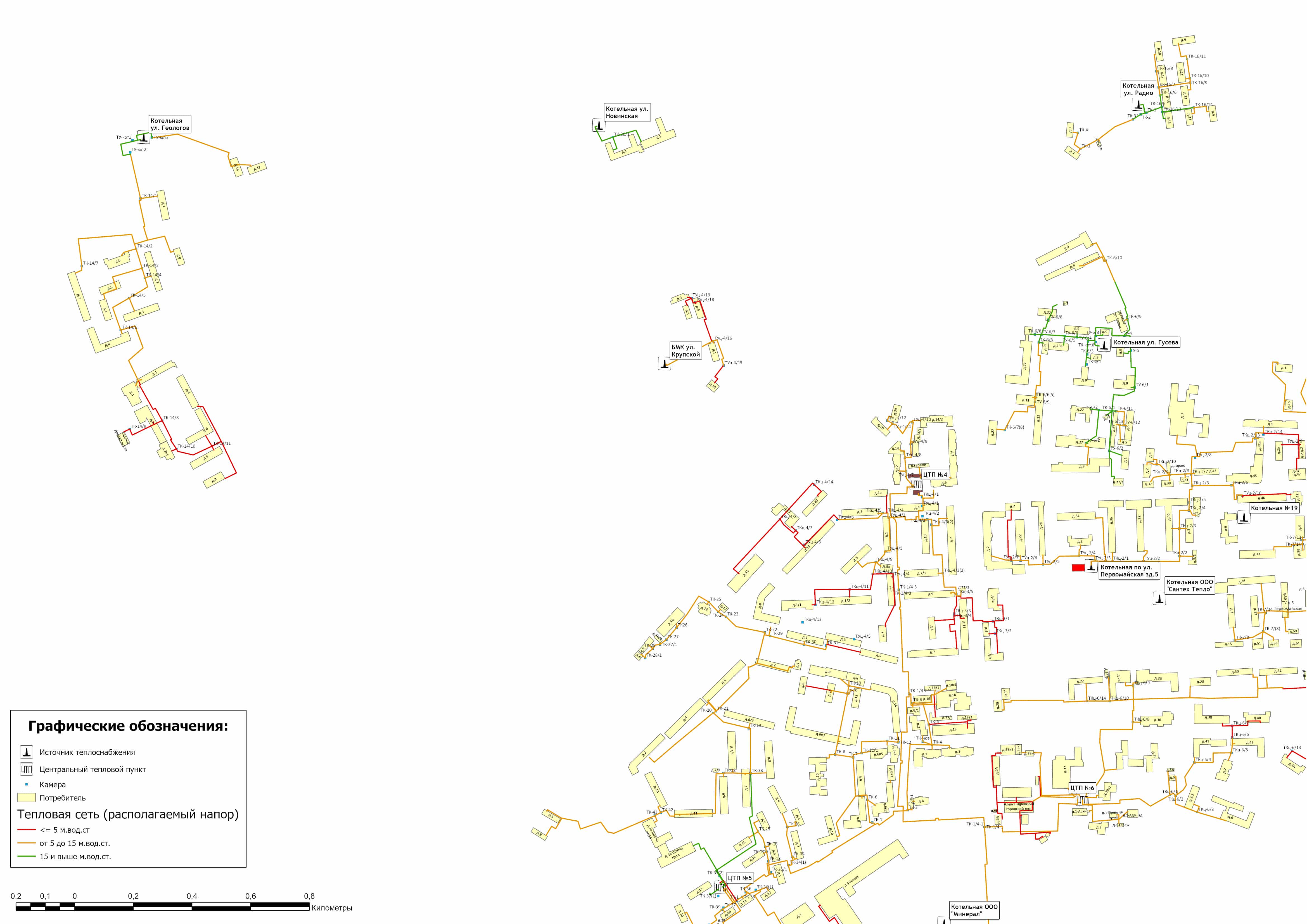 Рисунок 1.6.2.3 – Располагаемый напор на участках тепловых сетей города Александров – часть 3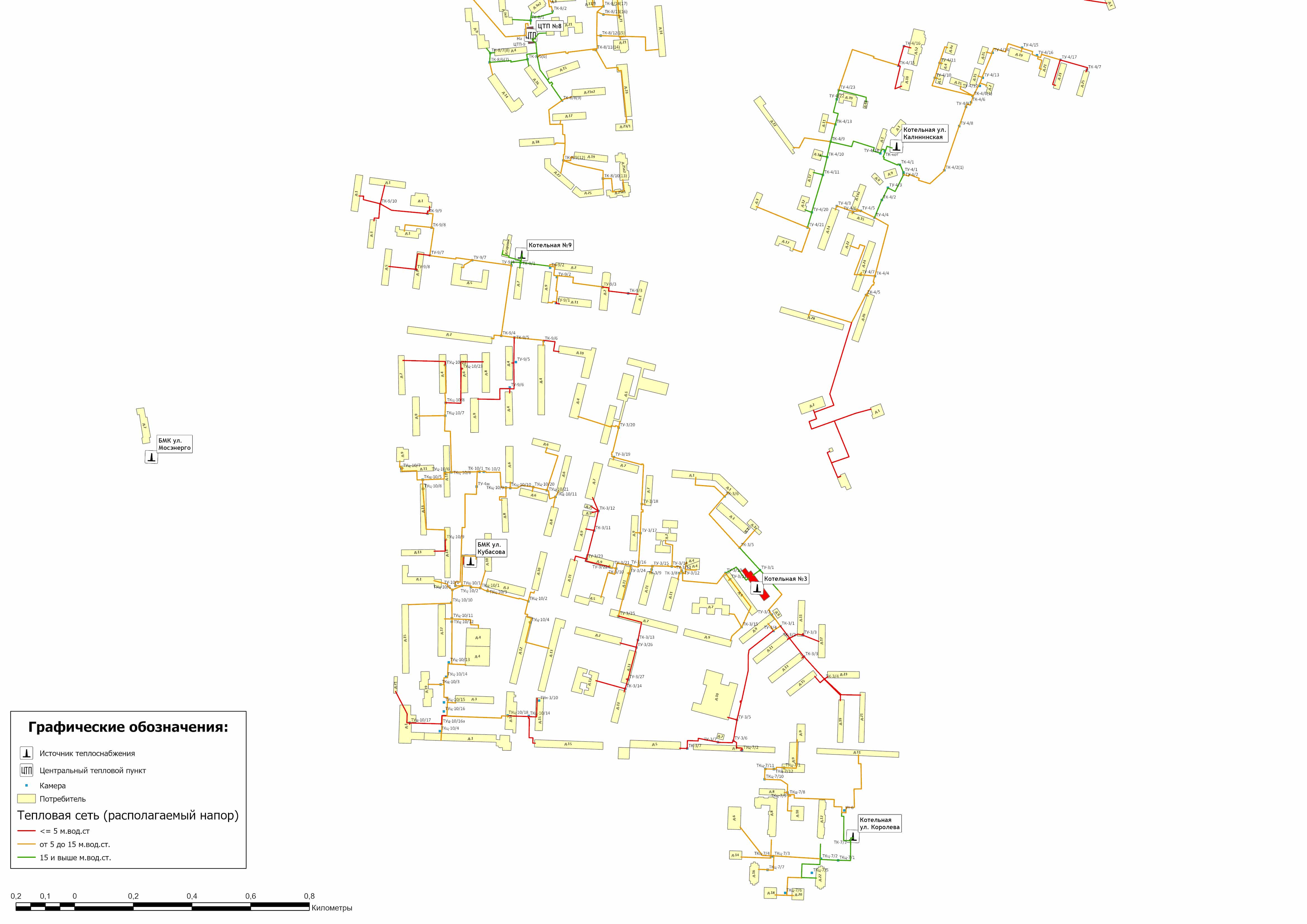 Рисунок 1.6.2.4 – Располагаемый напор на участках тепловых сетей города Александров – часть 4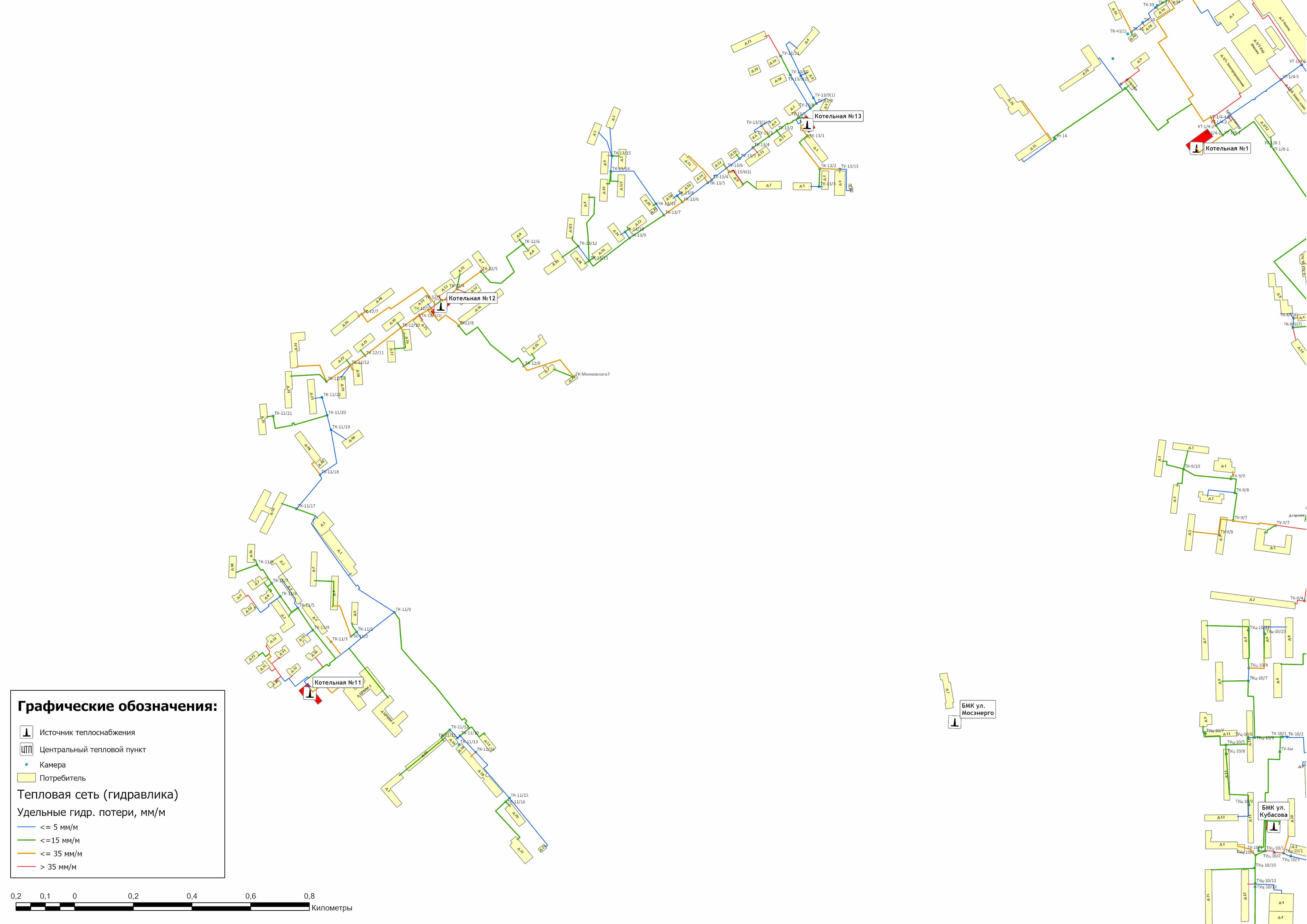 Рисунок 1.6.2.4 – Располагаемый напор на участках тепловых сетей города Александров – часть 51.6.3 Причины возникновения дефицитов тепловой мощности и последствия влияния дефицитов на качество теплоснабженияДефицит тепловой мощности в системах теплоснабжения муниципального образования город Александров Владимирской области в 2024 году имеется на водогрейной котельной №3 (ул. Энтузиастов). Причиной возникновения дефицита является сокращение располагаемой мощности котлов, в связи с двухкратным превышением фактического периода их эксплуатации над расчетным сроком службы и переводом котлов из парового в водогрейным режим работы.Наличие дефицита может оказать влияние на качество теплоснабжения только при  работе источника тепловой энергии при температуре наружного воздуха ниже расчетного значения температуры наружного воздуха (-27ºС) в течение продолжительного периода. В остальных системах теплоснабжения дефициты тепловой мощности отсутствуют.1.6.4 Описание резервов тепловой мощности нетто источников тепловой энергии и возможностей расширения технологических зон действия источников тепловой энергии с резервами тепловой мощности нетто в зоны действия с дефицитом тепловой мощностиИнформация о свободном резерве тепловой мощности источников тепловой энергии и возможностей расширения технологических зон действия источников тепловой энергии приведена в таблице 1.6.4.Таблица 1.6.4 - Сведения по возможности расширения технологических зон действия источников тепловой энергии1.7 Балансы теплоносителя1.7.1 Описание балансов производительности водоподготовительных установок теплоносителя для тепловых сетей и максимального потребления теплоносителя в теплоиспользующих установках потребителей в перспективных зонах действия систем теплоснабжения и источников тепловой энергии, в том числе работающих на единую тепловую сетьВ качестве исходной воды для приготовления химически очищенной воды для подпитки тепловых сетей муниципального образования город Александров используется вода из централизованной системы водоснабжения. В таблице 1.7.1 представлена информация об объемах воды, расходуемых теплоснабжающими организациями на подпитку тепловых сетей и отпуск горячего водоснабжения потребителям.Таблица 1.7.1 – Объем потребления воды системами теплоснабженияПримечание: * - данные за 2021 год по МУП «АТС» приведены с августа по декабрь в связи со сменой теплоснабжающей организации.1.7.2 Структура балансов производительности водоподготовительных установок теплоносителя для тепловых сетей и максимального потребления теплоносителя в аварийных режимах систем теплоснабженияФактический баланс производительности водоподготовительных установок и подпитки тепловой сети в зонах действия источников теплоснабжения муниципального образования город Александров приведен в таблице 1.7.2.При возникновении аварийной ситуации на тепловых сетях подпитка осуществляется путем забора воды из системы централизованного водоснабжения или за счет использования существующих баков аккумуляторов. В соответствии с СП 124.13330.2012 «Тепловые сети» (п.6.22) объем аварийной подпитки принимается в количестве 2% от объема воды в тепловых сетях и присоединенных к ним систем теплопотребления. Информация о расходе теплоносителя, необходимого для подпитки тепловой сети и производительности водоподготовительных установок в аварийном режиме, приведена в таблице 1.7.2.Таблица 1.7.2 - Балансы производительности водоподготовительных установокПримечание: * - данные за 2021 год по МУП «АТС» приведены с августа по декабрь в связи со сменой теплоснабжающей организации.1.8 Топливные балансы источников тепловой энергии и система обеспечения топливом1.8.1 Описание видов и количества используемого основного топлива для каждого источника тепловой энергииИнформация об объеме потребления топлива котельными муниципального образования город Александров Владимирской области представлена в таблице 1.8.1. На всех котельных муниципального образования город Александров основным видом топлива является природный газ.Таблица 1.8.1 – Объем потребления топлива котельными муниципального образования город Александров1.8.2 Описание видов резервного и аварийного топлива и возможности их обеспечения в соответствии с нормативными требованиямиВ соответствии с Приказом Министерства ЖКХ Владимирской области от 04.10.2023 № 112 «Об утверждении графиков перевода потребителей Владимирской области на резервные виды топлива при похолоданиях в I квартале 2024 года» котельные города Александров в графике перевода на резервные виды топлива отсутствуют.1.9 Надежность теплоснабжения муниципального образования1.9.1 Описание показателей, определяющих уровень надежности и качества при производстве и передаче тепловой энергииНиже приведены описания показателей, характеризующие надежность.Безотказность - свойство объекта непрерывно сохранять работоспособность в течение некоторого времени или некоторой наработки.Долговечность - свойство объекта сохранять работоспособность до наступления предельного состояния при установленной системе технического обслуживания и ремонта.Ремонтопригодность - свойство объекта, заключающееся в приспособлении к предупреждению и обнаружению причин возникновения его отказов, повреждений и устранению их последствий путем проведения технического обслуживания и ремонтов.Сохраняемость - свойство объекта непрерывно сохранять исправное или только работоспособное состояние в течение и после хранения.Устойчивоспособность - свойство объекта непрерывно сохранять устойчивость в течение некоторого времени.Режимная управляемость - свойство объекта поддерживать нормальный режим посредством управления.Живучесть - свойство объекта противостоять возмущениям, не допуская их каскадного развития с массовым нарушением питания потребителей.Безопасность - свойство объекта не допускать ситуации, опасные для людей и окружающей среды. Степень снижения надежности выражается в частоте возникновения отказов и величине снижения уровня работоспособности или уровня функционирования системы теплоснабжения. Полностью работоспособное состояние — это состояние системы, при котором выполняются все заданные функции в полном объеме. Под отказом понимается событие, заключающееся в переходе системы теплоснабжения с одного уровня работоспособности на другой, белее низкий в результате выхода из строя одного или нескольких элементов системы. Событие, заключающееся в переходе системы теплоснабжения с одного уровня работоспособности на другой, отражающийся на теплоснабжении потребителей, является аварией. Таким образом, авария также является отказом, но с более тяжелыми последствиями.В муниципальном образовании город Александров централизованное теплоснабжение потребителей тепловой энергии осуществляют локальные источники, схемы тепловых сетей радиально-тупиковые. Резервирование, а также кольцевание сетей отсутствует.Расчет показателей надежности систем теплоснабжения приведен в главе 11 Обосновывающих материалов Схемы теплоснабжения.1.9.2 Частота отключений потребителейИнформация о фактической частоте отключений потребителей приведена в таблице 1.9.2. Таблица 1.9.2 – Фактические показатели интенсивности отключения потребителейФактические показатели интенсивности отказов за период 2020-2023 гг. не превышают расчетные параметры.1.9.3 Поток (частота) и время восстановления теплоснабжения потребителей после отключенийИнформация о фактической потоке отказов теплоснабжения потребителей приведена в таблице 1.9.3.   Таблица 1.9.3 – Фактические показатели интенсивности отключения потребителейФактические показатели интенсивности отказов тепловых сетей от всех централизованных источников теплоснабжения не превышают значений расчетных параметров.1.9.4 Графические материалы (карты-схемы тепловых сетей и зон ненормативной надежности и безопасности теплоснабжения)Карты-схемы тепловых сетей с указанием зон ненормативной надежности приведены на рисунках 1.9.4.1 – 1.9.4.5.1.9.5 Результаты анализа аварийных ситуаций при теплоснабжении, расследование причин которых осуществляется федеральным органом исполнительной власти, уполномоченным на осуществление федерального государственного энергетического надзора, в соответствии с Правилами расследования причин аварийных ситуаций при теплоснабжении, утвержденными постановлением Правительства Российской Федерации от 17 октября 2015 г. N 1114 "О расследовании причин аварийных ситуаций при теплоснабжении и о признании утратившими силу отдельных положений Правил расследования причин аварий в электроэнергетике"По информации, полученной от теплоснабжающих организаций и администрации Александровского района, аварийных ситуаций при теплоснабжении, расследование причин которых осуществляется федеральным органом исполнительной власти, уполномоченным на осуществление федерального государственного энергетического надзора, в соответствии с Правилами расследования причин аварийных ситуаций при теплоснабжении, утвержденными постановлением Правительства  Российской  Федерации  от 17 октября  2015 г. № 1114 "О расследовании причин аварийных ситуаций при теплоснабжении и о признании утратившими силу отдельных положений Правил расследования причин аварий в электроэнергетике" в системе теплоснабжения муниципального образования город Александрово не было.1.9.6 Результаты анализа времени восстановления теплоснабжения потребителей, отключенных в результате аварийных ситуаций при теплоснабженииИнформация о фактическом и расчетном времени восстановления теплоснабжения потребителей, представлена в таблице 1.9.6.Таблица 1.9.6 – Время восстановления теплоснабжения потребителей, отключенных в результате аварийных ситуаций при теплоснабжении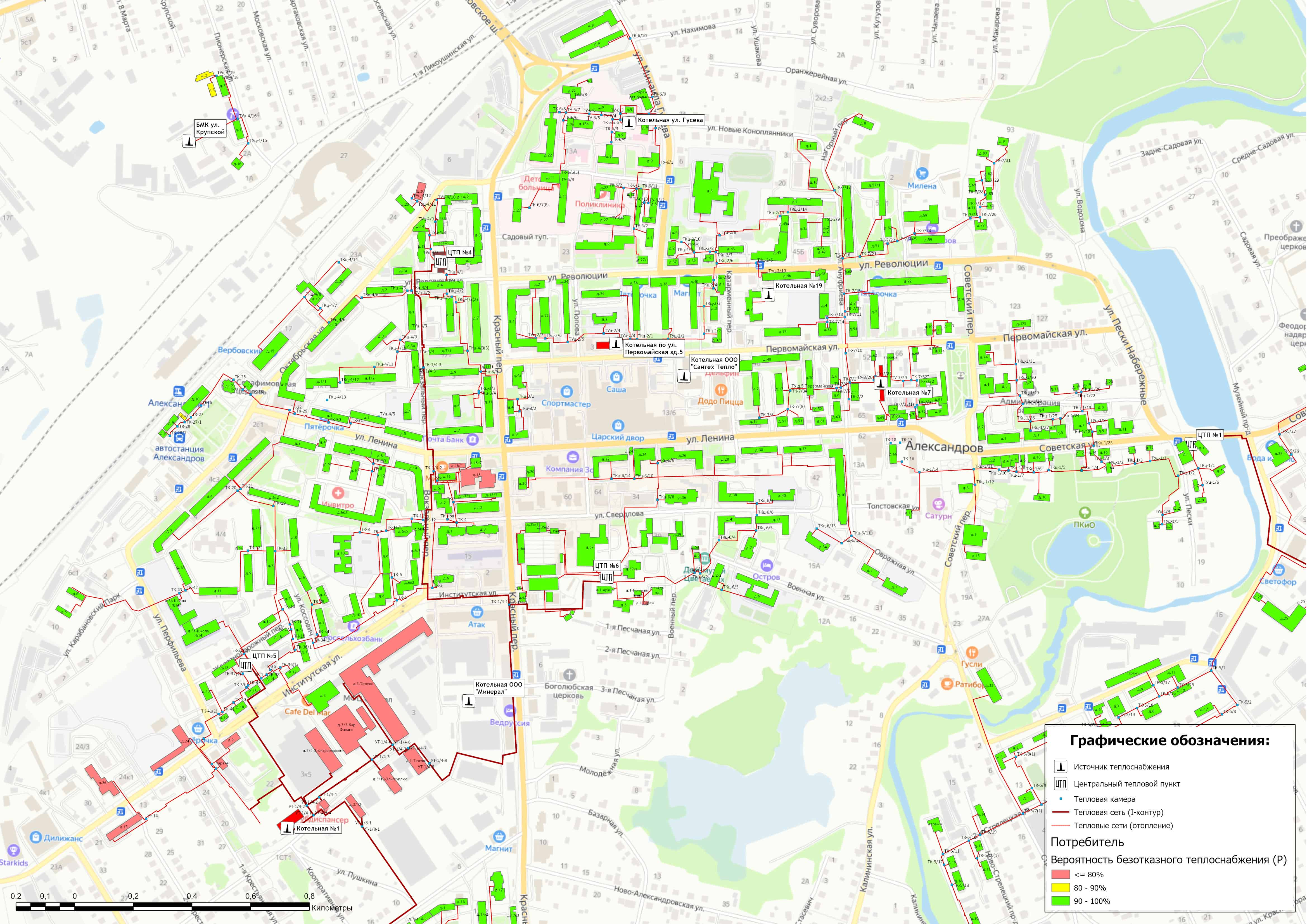 Рисунок 1.9.4.1 – Карта-схемы тепловых сетей и зон ненормативной надежности и безопасности теплоснабжения – часть 1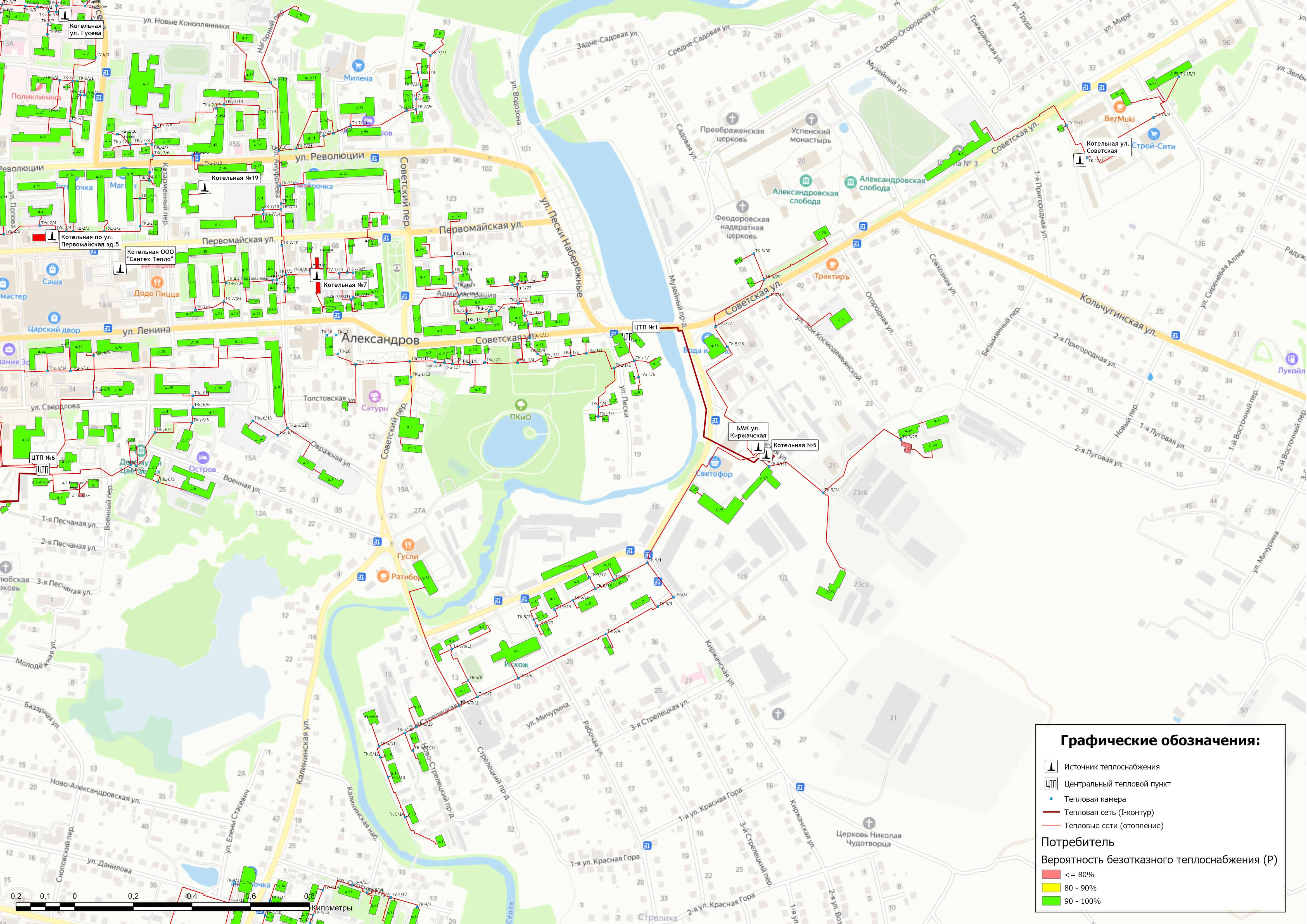 Рисунок 1.9.4.2 – Карта-схемы тепловых сетей и зон ненормативной надежности и безопасности теплоснабжения – часть 2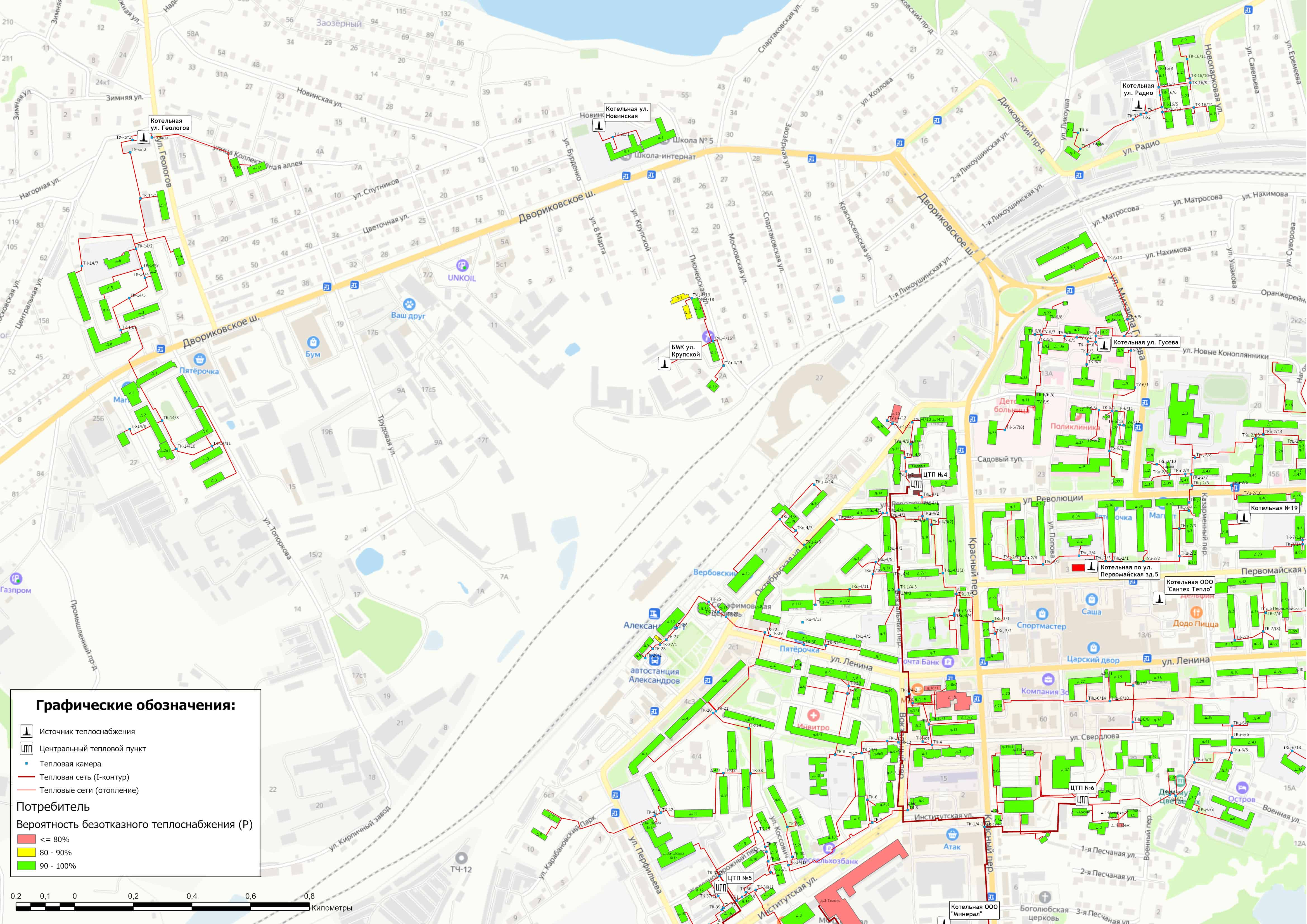 Рисунок 1.9.4.3 – Карта-схемы тепловых сетей и зон ненормативной надежности и безопасности теплоснабжения – часть 3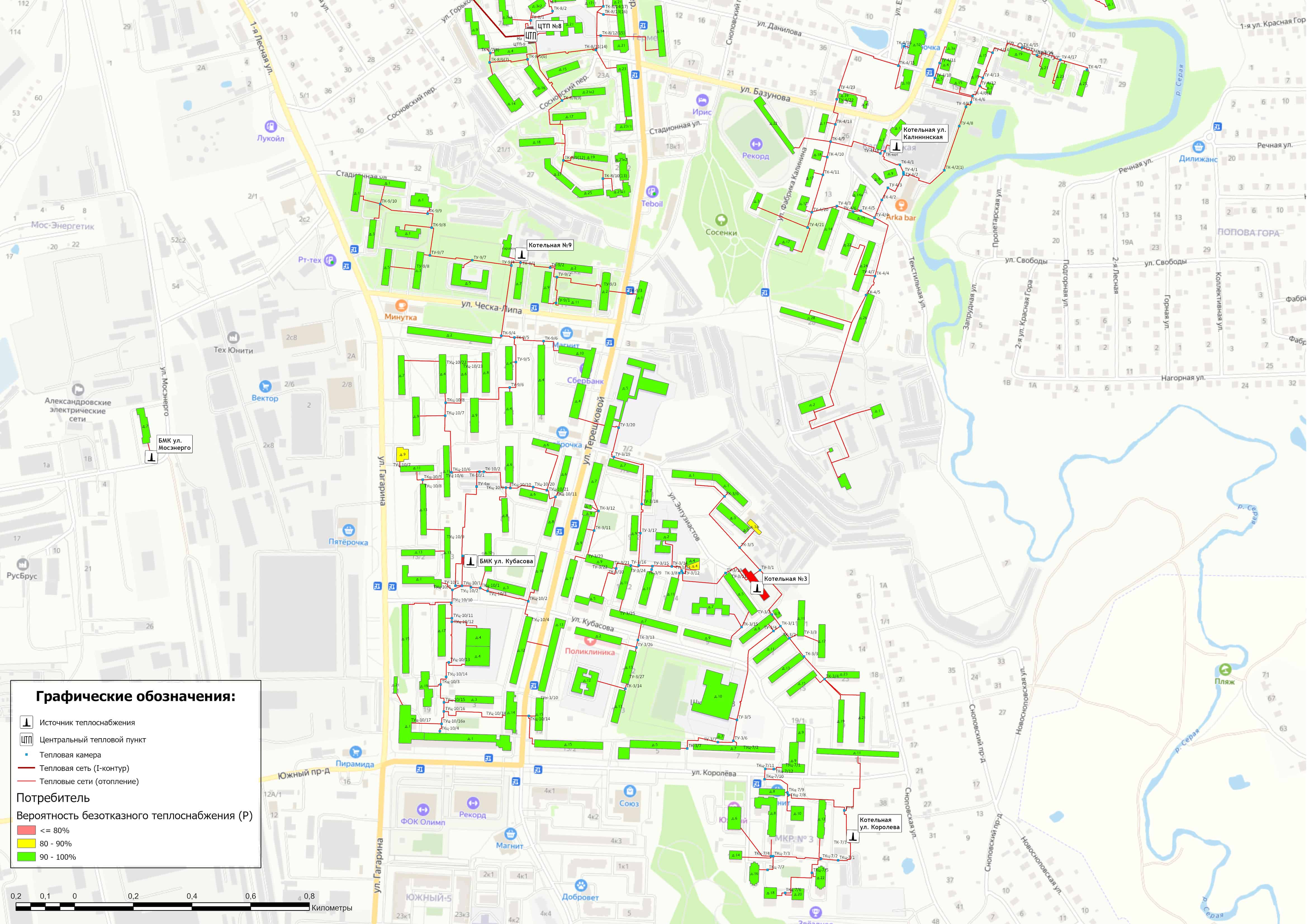 Рисунок 1.9.4.4 – Карта-схемы тепловых сетей и зон ненормативной надежности и безопасности теплоснабжения – часть 4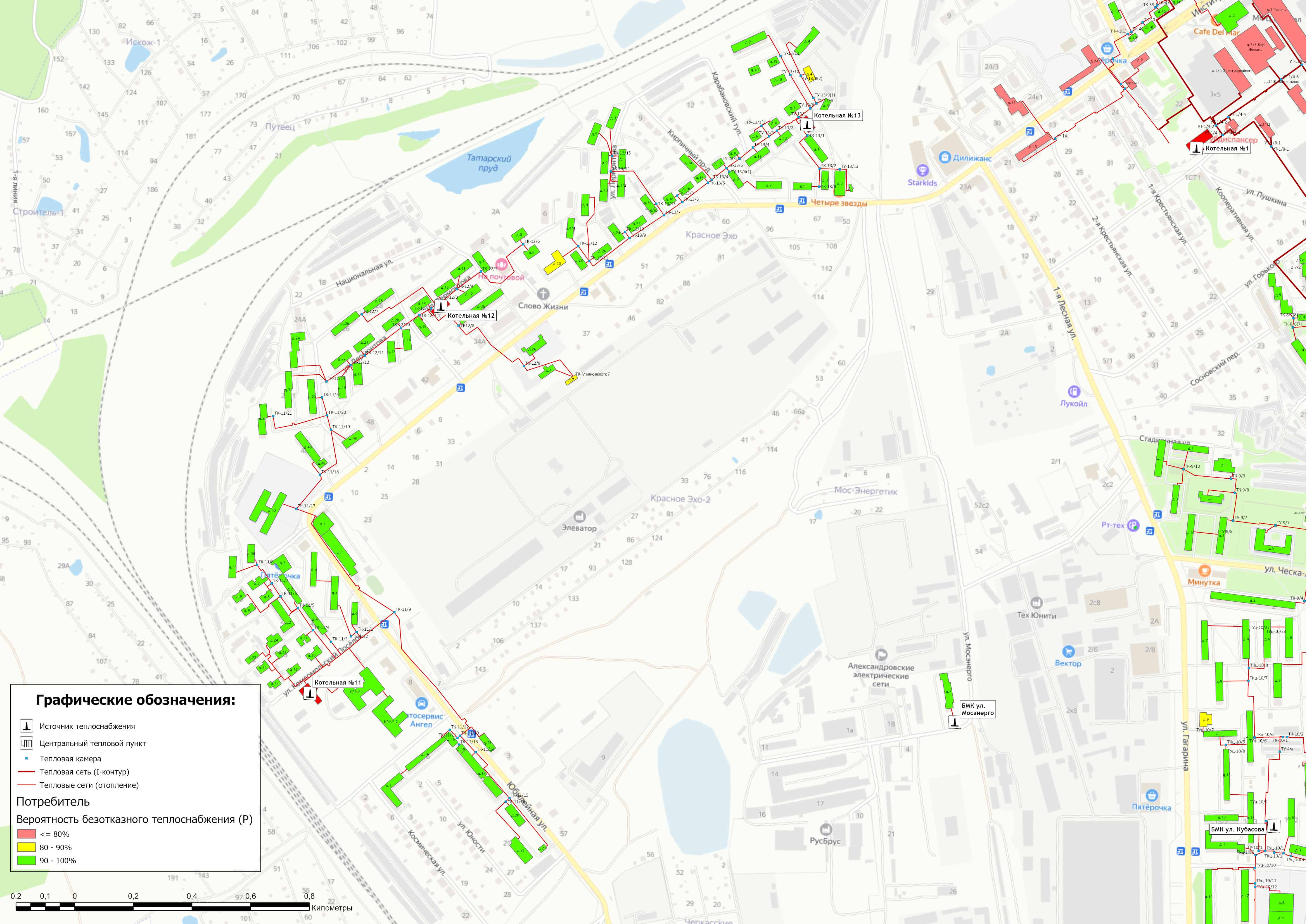 Рисунок 1.9.4.5 – Карта-схемы тепловых сетей и зон ненормативной надежности и безопасности теплоснабжения – часть 51.10 Технико-экономические показатели теплоснабжающих и теплосетевых организаций муниципального образованияИнформация об основных показателях финансово-хозяйственной деятельности регулируемых организаций, включая структуру основных производственных затрат (в части регулируемой деятельности) размещена теплоснабжающими организациями на портале раскрытия информация ФГИС ЕИАС ФАС России - таблица 1.10.1.Таблица 1.10.1 – Сведения по размещению информации о деятельности теплоснабжающих организаций за 2022 - 2023 гг.Технико-экономические показатели работы источников тепловой энергии города Александров Владимирской области представлены в таблице 1.10.2. Таблица 1.10.2 – Технико-экономические показатели котельных города Александров (по итогам 2022 - 2023 гг.)Фактическая структура затрат и показатели финансово-хозяйственной деятельности работы теплоснабжающих организаций города Александров Владимирской области представлены в таблице 1.10.3.Таблица 1.10.3 – Основные показатели финансово-хозяйственной деятельности теплоснабжающих организаций города Александров1.11 Цены (тарифы) в сфере теплоснабжения муниципального образования1.11.1 Динамика утвержденных тарифов теплоснабжающей организации муниципального образования город Александров Владимирской областиДинамика утвержденных тарифов на 2022-2024 гг. для потребителей муниципального образования город Александров представлена в таблице 1.11.1. Тарифы на тепловую энергию для теплоснабжающих организаций, осуществляющих регулируемые виды деятельности на территории муниципального образования город Александров Владимирской области, устанавливает Министерство государственного регулирования цен и тарифов Владимирской области.По состоянию базового периода разработки схемы теплоснабжения, в отношении теплоснабжающих организаций установлены следующие долгосрочные периоды тарифного регулирования:- тарифы на услуги теплоснабжения по состоянию на 2024 год для МУП «АТС» установлены на долгосрочный период тарифного регулирования (2019-2023 гг.) с продлением срока действия на 2024 год методом индексации установленных тарифов на основании приказа Министерства государственного регулирования цен и тарифов Владимирской области от 28.12.2023 №55/507. - тарифы на услуги теплоснабжения по состоянию на 2024 год для ООО «Минерал» установлены на долгосрочный период (2024-2028 гг.) тарифного регулирования методом индексации установленных тарифов на основании приказа Министерства государственного регулирования цен и тарифов Владимирской области от 28.12.2023 №55/507. - тарифы на услуги теплоснабжения по состоянию на 2024 год для ООО «Сантех-Тепло» установлены на долгосрочный период (2022-2026 гг.) тарифного регулирования методом индексации установленных тарифов на основании приказа Министерства государственного регулирования цен и тарифов Владимирской области от 28.12.2023 №55/507. Таблица 1.11.1 - Тарифы на тепловую энергию, поставляемую потребителям муниципального образования город Александров1.11.2 Структура цен (тарифов) теплоснабжающих организаций, установленных на момент разработки схемы теплоснабженияСтруктура себестоимости производства и передачи тепловой энергии по теплоснабжающим организациям, осуществляющих деятельность на территории муниципального образования город Александров представлена в таблице ниже (данные по состоянию на 2024 год)Таблица 1.11.2 – Структура необходимой валовой выручки теплоснабжающих организаций города Александров1.11.3 Плата за подключение к системе теплоснабжения и поступлений денежных средств от осуществления указанной деятельностиПлата за подключение к системе теплоснабжения - плата, которую вносят лица, осуществляющие строительство здания, строения, сооружения, подключаемых к системе теплоснабжения, а также плата, которую вносят лица, осуществляющие реконструкцию здания, строения, сооружения в случае, если данная реконструкция влечет за собой увеличение тепловой нагрузки реконструируемых здания, строения, сооружения.Плата за подключение к системам теплоснабжения для теплоснабжающих организаций, осуществляющих деятельность на территории муниципального образования город Александров, не установлена.1.11.4 Плата за услуги по поддержанию резервной тепловой мощностиПлата за услуги по поддержанию резервной тепловой мощности устанавливается в случае, если потребитель не потребляет тепловую энергию, но не осуществил отсоединение принадлежащих ему теплопотребляющих установок от тепловой сети в целях сохранения возможности возобновить потребление тепловой энергии при возникновении такой необходимости.Плата за услуги по поддержанию резервной тепловой мощности подлежит регулированию для отдельных категорий социально значимых потребителей, перечень которых определяется основами ценообразования в сфере теплоснабжения, утвержденными Правительством Российской Федерации, и устанавливается как сумма ставок за поддерживаемую мощность источника тепловой энергии и за поддерживаемую мощность тепловых сетей в объеме, необходимом для возможного обеспечения тепловой нагрузки потребителя.Для иных категорий потребителей тепловой энергии плата за услуги по поддержанию резервной тепловой мощности не регулируется и устанавливается соглашением сторон.Плата за услуги по поддержанию резервной тепловой мощности для теплоснабжающих организаций, осуществляющих деятельность на территории муниципального образования город Александров, не установлена.1.12 Описание существующих технических и технологических проблем в системах теплоснабжения муниципального образования город Александров1.12.1 Описание существующих проблем организации качественного теплоснабженияПроблемы, связанные с организацией качественного теплоснабжения на территории муниципального образования город Александров отсутствуют. Отпуск тепловой энергии теплоснабжающими организациями осуществляется в соответствии с параметрами установленных температурных графиков котельных.1.12.2 Описание существующих проблем организации надежного и безопасного теплоснабжения муниципального образования По данным теплоснабжающих организации отказы и аварии на источниках тепловой энергии и тепловых сетях за период 2022-2023 гг. в зонах их деятельности отсутствовали (раздел 1.2.8 и 1.3.9 Обосновывающих материалов).Проблемы, связанные с организацией надежного и безопасного теплоснабжения на территории муниципального образования город Александров отсутствуют.1.12.3 Описание существующих проблем развития систем теплоснабженияСдерживающим фактором развития систем теплоснабжения на территории города является отсутствие требуемого объема финансовых средств, необходимых на капитальный ремонт, реконструкцию и (или) модернизацию теплоэнергетических установок и тепловых сетей систем централизованного теплоснабжения.1.12.4 Описание существующих проблем надежного и эффективного снабжения топливом действующих систем теплоснабженияПроблемы, связанные с доставкой, транспортировкой, складированием, надежным и эффективным снабжением топливом действующих источников тепловой энергии централизованных систем теплоснабжения отсутствуют.1.12.5 Анализ предписаний надзорных органов об устранении нарушений, влияющих на безопасность и надежность системы теплоснабженияПо данным, полученным от теплоснабжающих организаций предписания надзорных органов об устранении нарушений, влияющих на безопасность и надежность системы теплоснабжения по итогам 2023 года, не выдавались.Глава 2 Существующее и перспективное потребление тепловой энергии на цели теплоснабжения.2.1 Данные базового уровня потребления тепла на цели теплоснабженияФактически сложившийся уровень реализации тепловой энергии на территории муниципального образования город Александров представлен в таблице 2.1.1.Таблица 2.1.1 - Данные базового уровня потребления тепловой энергии в 2021-2023 гг.2.2 Прогнозы приростов площади строительных фондов по расчетным элементам территориального деления и по зонам действия источников тепловой энергии с разделением объектов строительства на многоквартирные дома, индивидуальные жилые дома, общественные здания, производственные здания промышленных предприятий, на каждом этапеПо данным формы статистической отчетности №1-жилфонд жилищный фонд города Александров на 01.01.2024 г. составил 1725,6 тыс. кв.м общей площади (таблица 2.2.1).Жилой фонд состоит из 546 многоквартирных жилых домов (1357,8 тыс. кв.м), 4733 частных индивидуальных жилых домов (345,1 тыс. кв.м) и 141 домов блокированной застройки (22,7 тыс. кв.м). Таблица 2.2.1 – Распределение по видам жилого фондаИнформация о движении жилищного фонда за период 2017-2023 гг. представлена в таблице 2.2.2.Таблица 2.2.2 – Движение жилищного фондаРешение жилищной проблемы в городе Александров предполагает использование многообразия форм собственности и видов жилья. Расчет потребности в новом жилищном строительстве и необходимых территорий под жилищное строительство выполнен для проектного населения 56,8 тыс.чел.В настоящее время средняя жилищная обеспеченность в городе составляет 30,8 кв. м общей площади на 1 человека. На расчетный срок принята норма жилищной обеспеченности - 35 кв.м./чел., в соответствии с задачей выравнивания качества проживания населения всех муниципальных образований области.Расчетная потребность в общей площади до 2030 года по городу составит 620,0 тыс.кв м. Существующий жилищный фонд, сохраняемый к концу расчетного срока - 1368,0 тыс.кв.м (с учетом убыли жилищного фонда, связанного с ликвидацией аварийного фонда, приспособлением первых этажей жилых домов под соцкультбыт, переселением граждан из общежитий, объемами выборочной реконструкции в центральных кварталах).В таблице 2.2.3 приводится укрупненный расчет объемов нового жилищного строительства и требуемых для них территорий на расчетный срок Генерального плана муниципального образования.Таблица 2.2.3 – Укрупненный расчет объемов нового жилищного строительстваВ соответствии с положениями Генерального плана застройка предусматривается в следующих местах:1. застройки индивидуальными домами между улицами Жемчужная и Киржачская;2. застройки малоэтажными домами (до 4-х этажей, включая мансардный) вдоль улицы Киржачская между улицами пер. Новый и улицы Совхоз Новый;3. большой жилой массив (застройка индивидуальными домами) вдоль границы г. Александров с юго-восточной стороны муниципального образования;4. застройка индивидуальными домами вдоль ул. Совхоз Правда с северной стороны населенного пункта Холопово;5. застройка индивидуальными домами вдоль ул. 70-летие Победы;6. застройка многоэтажными домами вдоль переулка Красный на пересечении с улицами Новоалександровская, Данилова, Базунова;7. застройка индивидуальными домами вдоль ул. Ивановская;8. застройка индивидуальными домами вдоль Большая Петровская.2.3 Прогнозы перспективных удельных расходов тепловой энергии на отопление, вентиляцию и горячее водоснабжение, согласованных с требованиями к энергетической эффективности объектов теплопотребления, устанавливаемых в соответствии с законодательством Российской ФедерацииНа период действия Схемы теплоснабжения муниципального образования город Александров Владимирской области показатели удельного расхода тепловой энергии на отопление и горячее водоснабжения для многоквартирных домов без установленных общедомовых приборов учета остаются без изменений и представлены в таблицах 1.5.4.1 и 1.5.4.2 Обосновывающих материалов к Схеме теплоснабжения.2.4 Прогнозы приростов объемов потребления тепловой энергии (мощности) и теплоносителя с разделением по видам теплопотребления в каждом расчетном элементе территориального деления и в зоне действия каждого из существующих или предлагаемых для строительства источников тепловой энергии на каждом этапеПрогноз объемов потребления тепловой энергии потребителями централизованного теплоснабжения муниципального образования город Александров Владимирской области в каждом из существующих и предлагаемых для строительства источников тепловой энергии на период 2024–2041 годы представлено в таблице 2.4.1 и 2.4.2.Таблица 2.4.1 – Баланс тепловой энергии теплоснабжающих организаций города АлександровПримечание: * - данные за 2021 год по котельным, переданным в хозяйственное ведение МУП «Александровские тепловые системы» от ОАО «Александровские коммунальные системы» приведены за неполный календарный год;** - в расчете приняты источники тепловой энергии, эксплуатируемые теплоснабжающими организациями по состоянию на январь 2024 года.Таблица 2.4.2 – Баланс тепловой энергии теплоснабжающих организаций города Александров2.5 Прогнозы приростов объемов потребления тепловой энергии (мощности) и теплоносителя с разделением по видам теплопотребления в расчетных элементах территориального деления и в зонах действия индивидуального теплоснабжения на каждом этапеИнформация об объемах потребления тепловой энергии в зонах действия индивидуального теплоснабжения согласно положениям Генерального плана представлена в таблице 2.5.1Таблица 2.5.1 – Информация о тепловых нагрузках в зоне действия индивидуального теплоснабжения2.6 Прогнозы приростов объемов потребления тепловой энергии (мощности) и теплоносителя объектами, расположенными в производственных зонах, при условии возможных изменений производственных зон и их перепрофилирования и приростов объемов потребления тепловой энергии (мощности) производственными объектами с разделением по видам теплопотребления и по видам теплоносителя (горячая вода и пар) в зоне действия каждого из существующих или предлагаемых для строительства источников тепловой энергииВ границах производственных зон муниципального образования город Александров теплоснабжающие организации деятельность по производству и передаче тепловой энергии не осуществляют.Информация об объемах потребления тепловой энергии, промышленными объектами, расположенными в границах производственных зон юридическими лицами не раскрывается.Глава 3. Электронная модель системы теплоснабжения поселения, городского округаЭлектронная модель систем теплоснабжения муниципального образования город Александров разработана на базе Графико-информационного расчетного комплекса «ТеплоЭксперт». Информация по объектам систем теплоснабжения, гидравлическому расчету тепловых сетей, сравнительным пьезометрическим графикам для разработки и анализа сценариев перспективного развития тепловых сетей представлена в электронной модели на базе Графико-информационного расчетного комплекса «ТеплоЭксперт», а также в разделе 1.3 Обосновывающих материалов.3.1 Графическое представление объектов системы теплоснабжения с привязкой к топографической основе поселения, городского округа, города федерального значения и с полным топологическим описанием связности объектовОтображение объектов системы теплоснабжения котельных муниципального образования город Александров с привязкой к топографической основе муниципального образования представлено в разделе 1.3.1 Обосновывающих материалов и прилагаемой к схеме теплоснабжения графической части схем тепловых сетей города.3.2 Паспортизация объектов системы теплоснабженияПри формировании электронной модели паспортизация произведена по следующим объектам теплоснабжения:- источники тепловой энергии;- потребители тепловой энергии (здания и сооружения);- участки тепловых сетей отопления и горячего водоснабжения;- центральные тепловые пункты;- тепловые камеры и тепловые узлы.Основой семантических данных об объектах системы теплоснабжения были данные, предоставленные теплоснабжающими организациями муниципального образования город Александров.3.3 Паспортизация и описание расчетных единиц территориального деления, включая административноеГраницы территории муниципального образования город Александров Владимирской области установлены Законом Владимирской области от 16.05.2005 г. №61-ОЗ «О наделении округа Александров и вновь образованных муниципальных образований, входящих в его состав, соответствующим статусом муниципальных образований и установлении их границ». В состав муниципального образования входит город Александров.В качестве расчетных элементов территориального деления, используемых в качестве территориальной единицы представления информации, принят кадастровый квартал.Сетка кадастрового деления города загружена отдельным слоем в Электронную модель системы теплоснабжения города Александров.Привязка объектов теплоснабжения к расчетным единицам территориального деления приведены на рисунках 3.3.1-3.3.2.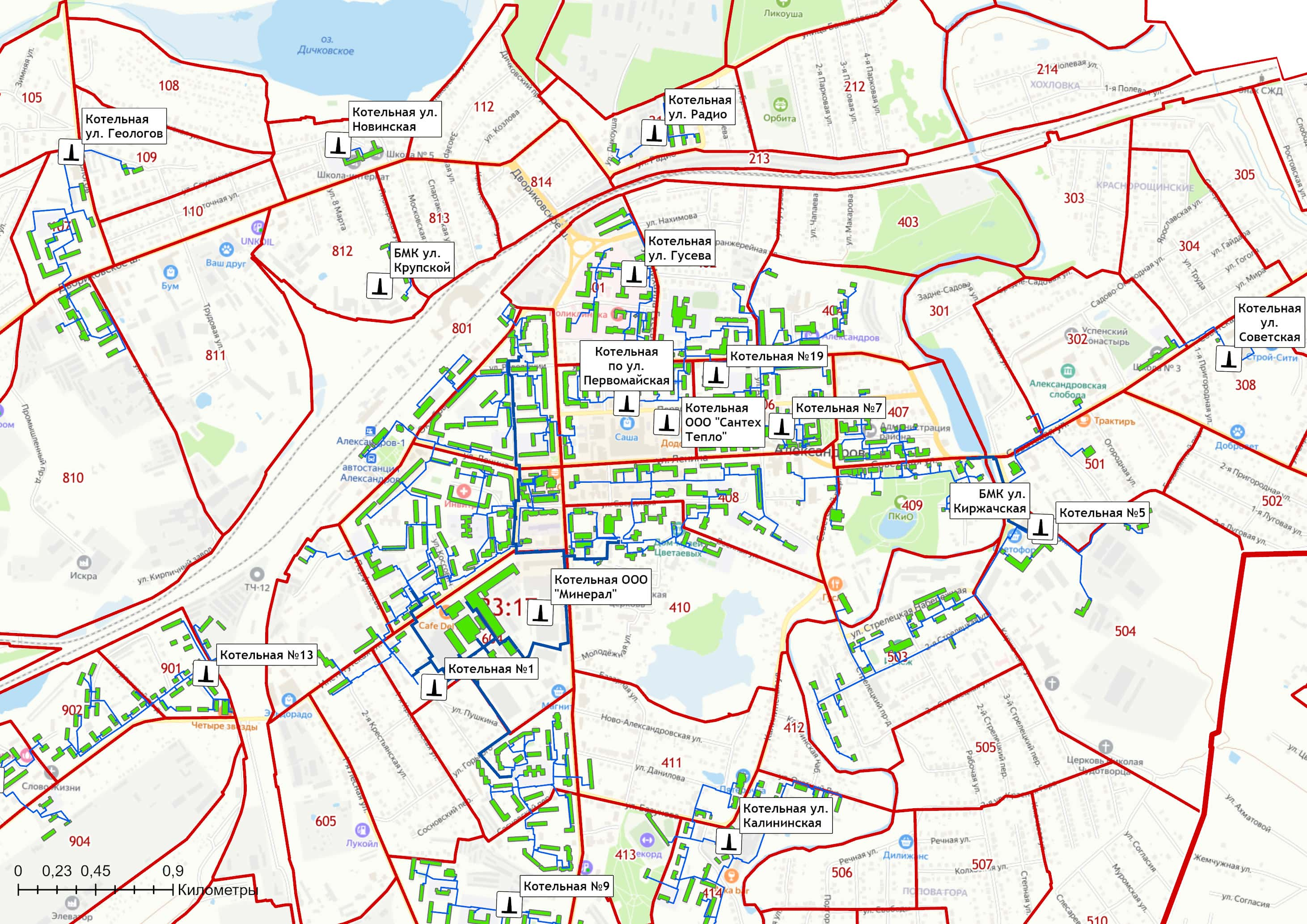 Рисунок 3.3.1 – Месторасположение объектов теплоснабжения относительно расчетных единиц территориального деления города Александров – часть 1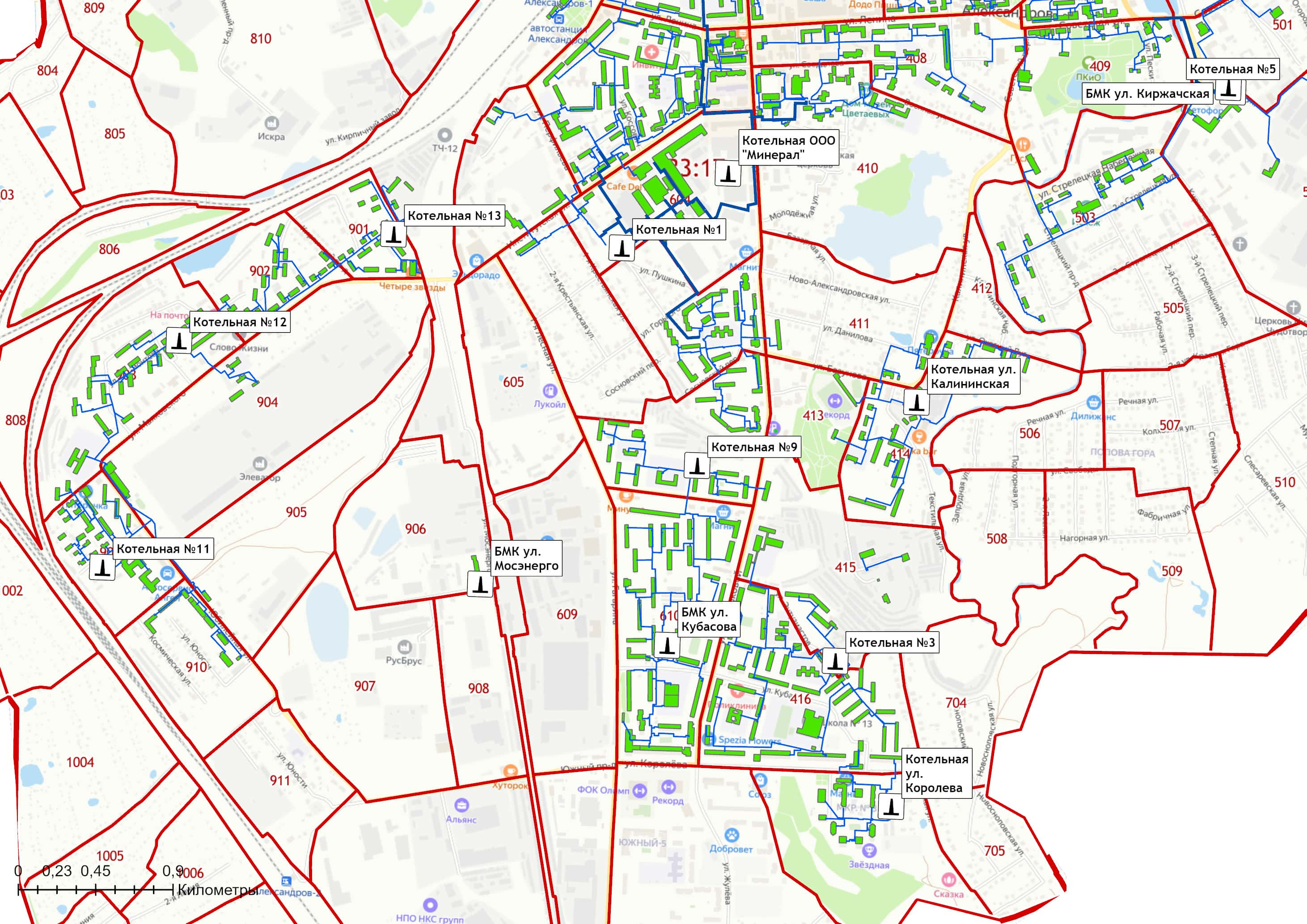 Рисунок 3.3.2 – Месторасположение объектов теплоснабжения относительно расчетных единиц территориального деления города Александров – часть 23.4 Гидравлический расчет тепловых сетей любой степени закольцованности, в том числе гидравлический расчет при совместной работе нескольких источников тепловой энергии на единую тепловую сетьЗадачей гидравлического расчёта трубопроводов является определение фактических гидравлических сопротивлений основных магистралей и суммы сопротивлений по участкам, начиная от теплового ввода и до каждого потребителя.Гидравлические расчеты тепловых сетей производятся непосредственно в программном комплексе ГИРК «ТеплоЭксперт».решения поверочной задачи, позволяет анализировать гидравлический и тепловой режим работы системы, а также прогнозировать изменение температуры внутреннего воздуха у потребителей. Расчеты могут проводиться при различных исходных данных, в том числе аварийных ситуациях, например отключении отдельных участков тепловой сети, передачи воды и тепловой энергии от одного источника к другому по одному из трубопроводов и т.д.Информация о результатах проведенных гидравлических расчетах представлена в электронном виде и в графическом виде на рисунках 3.4.1 - 3.4.5.3.5 Моделирование всех видов переключений, осуществляемых в тепловых сетях, в том числе переключений тепловых нагрузок между источниками тепловой энергииМоделирование всех видов переключений, осуществляемых в тепловых сетях, производится непосредственно в программном комплексе графико-информационного расчетного комплекса «ТеплоЭксперт» с целью оптимизации протяженности участков тепловых сетей и обеспечения потребителей тепловой энергией требуемого объема.3.6 Расчет балансов тепловой энергии по источникам тепловой энергии и по территориальному признакуБалансы тепловой энергии по группам потребителей централизованных систем теплоснабжения муниципального образования город Александров приведены в главе 2 Обосновывающих материалов.3.7 Расчет потерь тепловой энергии через изоляцию и с утечками теплоносителяПакет инженерных расчетов ТеплоЭксперт – «Расчет тепловых потерь» способен осуществлять расчет потерь тепловой энергии через изоляцию и с утечками теплоносителя. Просмотреть результаты расчета можно как суммарно по всей тепловой сети, так и по каждому отдельно взятому источнику тепловой энергии и каждому центральному тепловому пункту (ЦТП). Расчет может быть выполнен с учетом поправочных коэффициентов на нормы тепловых потерь.3.8 Расчет показателей надежности теплоснабженияРасчет показателей надежности произведен в программном комплексе графико-информационного расчетного комплекса «ТеплоЭксперт» и представлен в Главе 11 Обосновывающих материалов.Цель расчета – определение вероятности безотказного теплоснабжения потребителей в границах централизованных систем теплоснабжения муниципального образования. Результаты расчетов в графическом виде представлены в разделе 1.9.4 Обосновывающих материалов.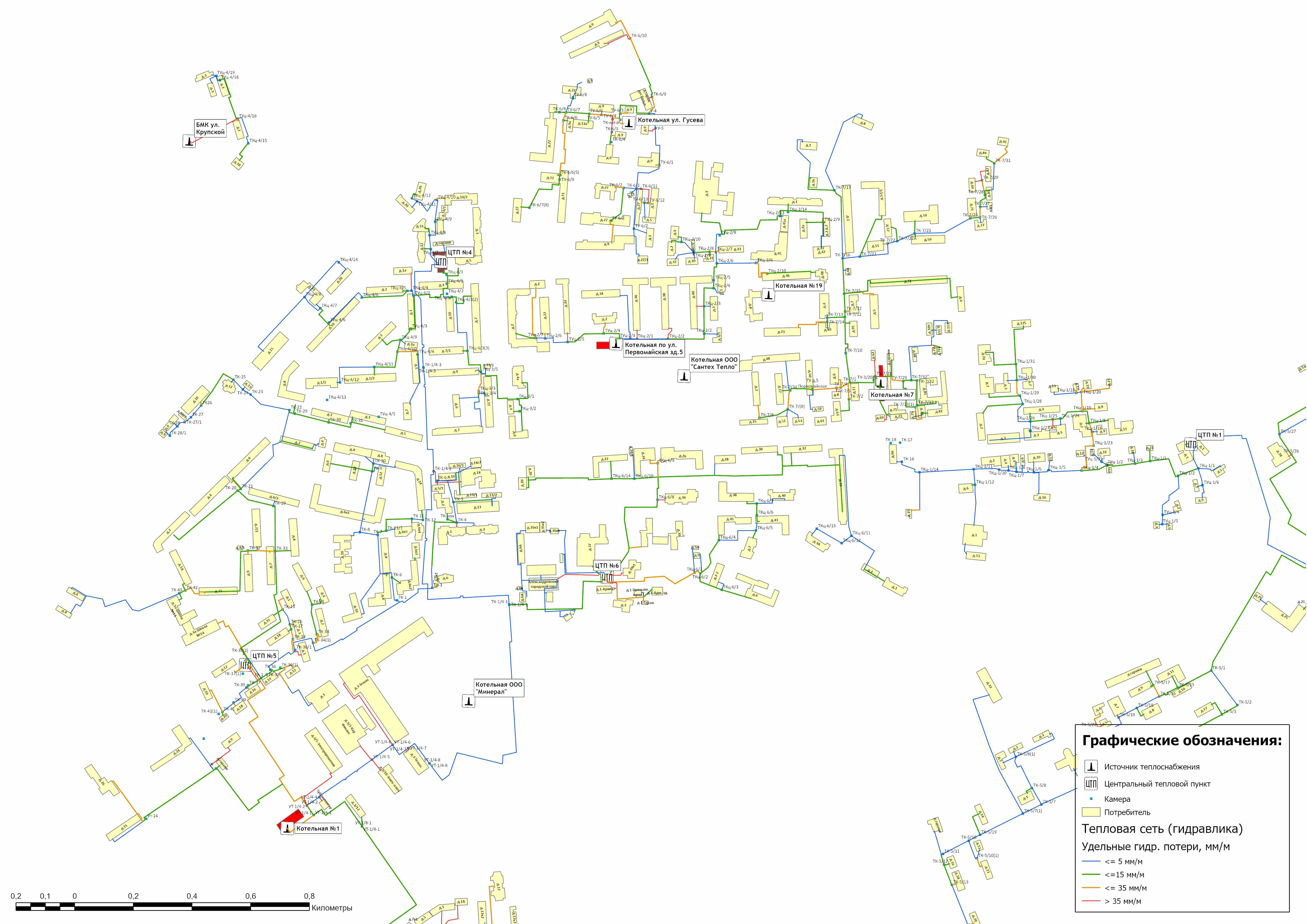 Рисунок 3.4.1 – Удельные гидравлические потери давления в трубопроводах тепловых сетей на территории г. Александров – часть 1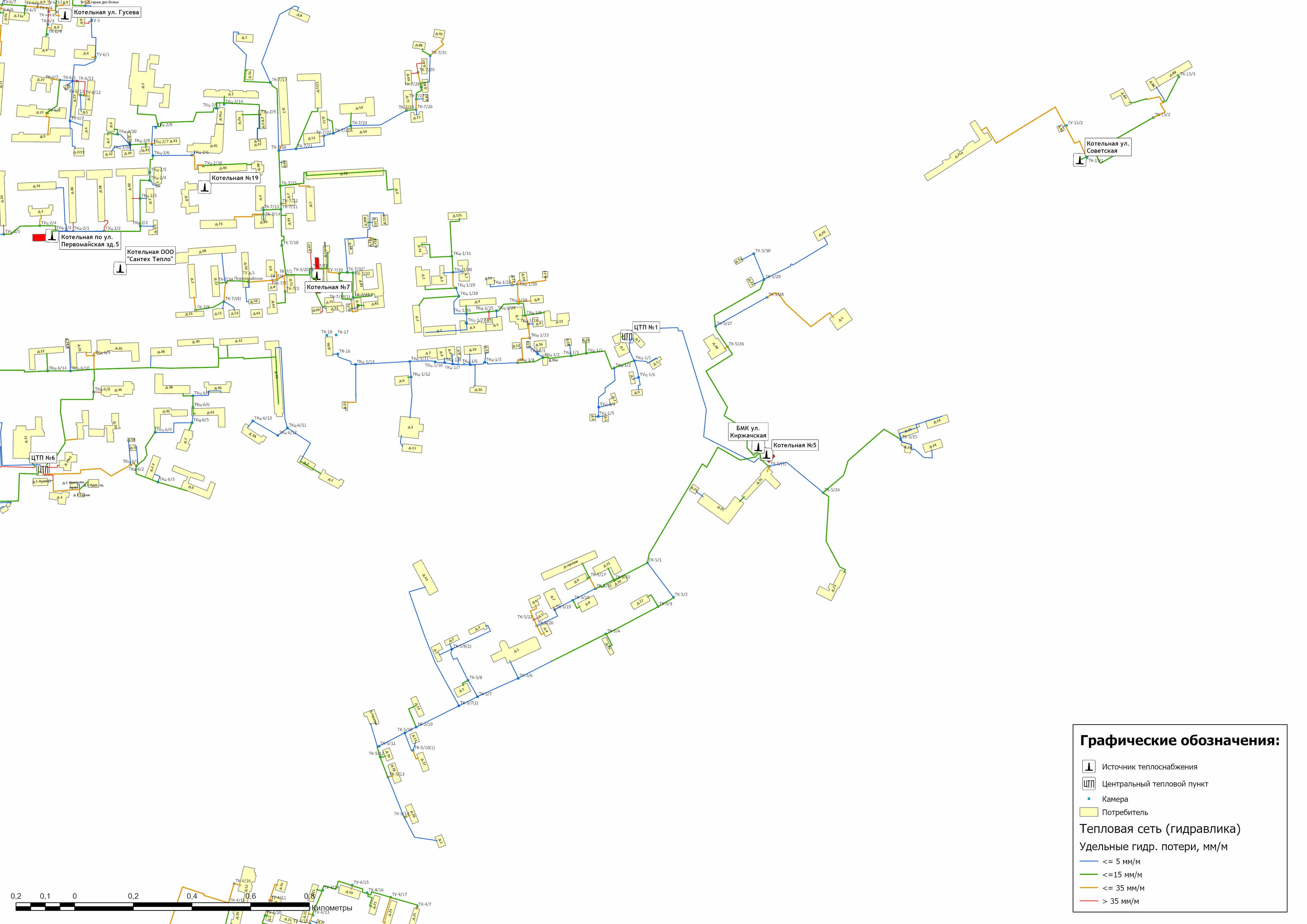 Рисунок 3.4.2 – Удельные гидравлические потери давления в трубопроводах тепловых сетей на территории г. Александров – часть 2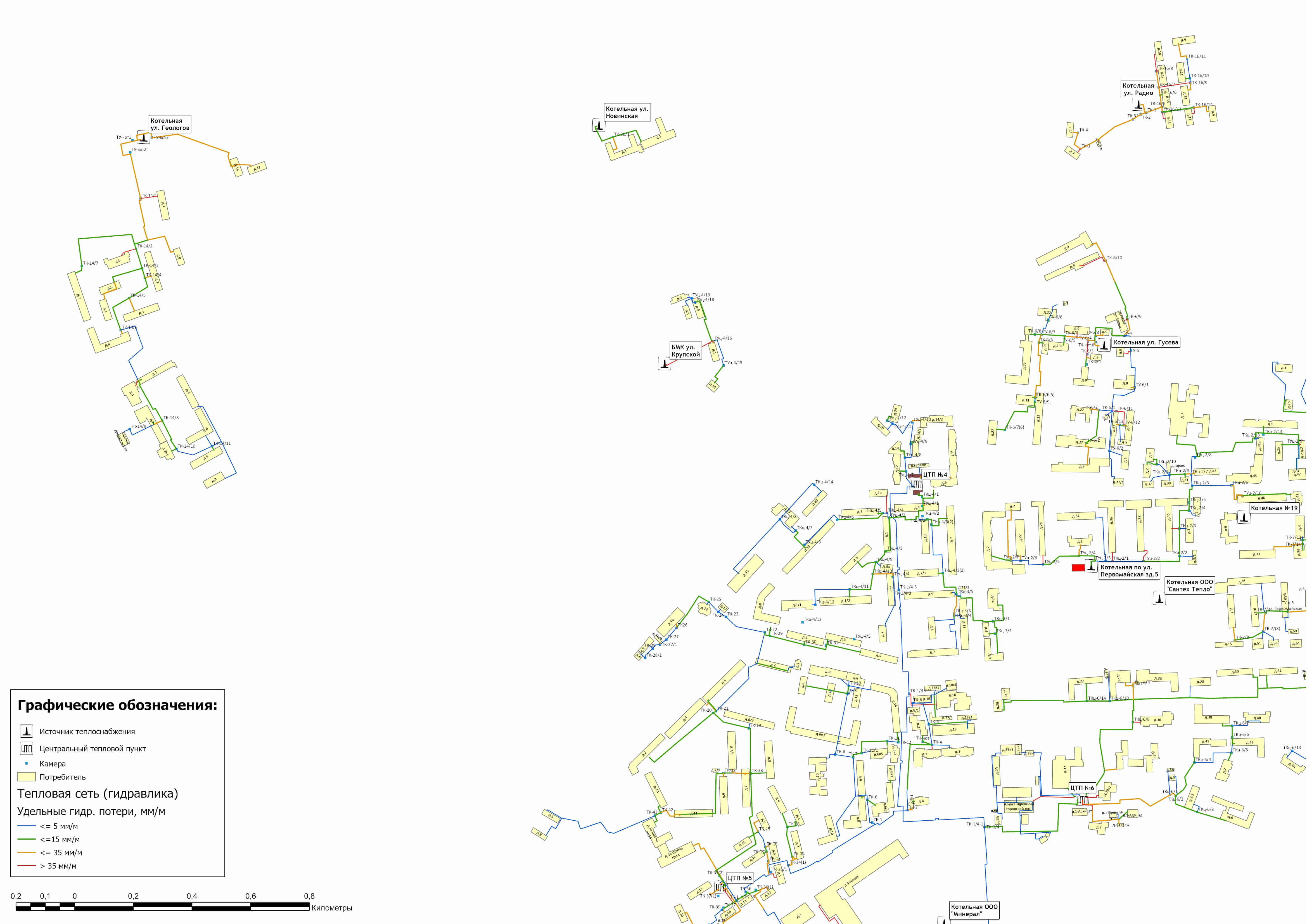 Рисунок 3.4.3 – Удельные гидравлические потери давления в трубопроводах тепловых сетей на территории г. Александров – часть 3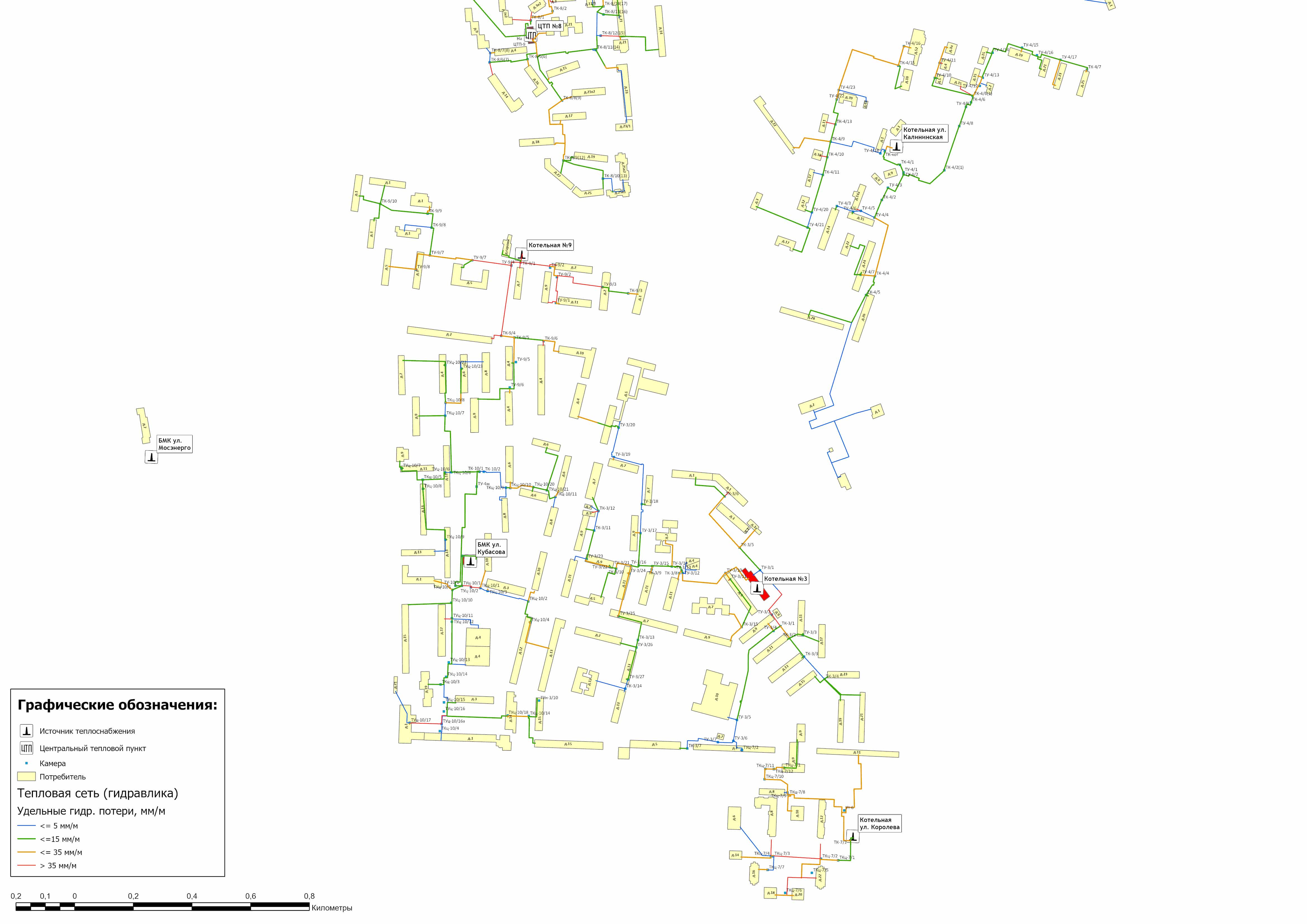 Рисунок 3.4.4 – Удельные гидравлические потери давления в трубопроводах тепловых сетей на территории г. Александров – часть 4Рисунок 3.4.5 – Удельные гидравлические потери давления в трубопроводах тепловых сетей на территории г. Александров – часть 53.9 Групповые изменения характеристик объектов (участков тепловых сетей, потребителей) по заданным критериям с целью моделирования различных перспективных вариантов схем теплоснабженияГИРК «ТеплоЭксперт» позволяет осуществлять групповые изменения характеристик объектов (участков тепловых сетей, потребителей) по заданным критериям с целью моделирования различных перспективных вариантов схем теплоснабжения.При разработке схемы теплоснабжения в электронную модель были внесены все изменения, сделанные по состоянию на 01 апреля 2024 года, включая:- информацию по вновь введенным в эксплуатацию источников тепловой энергии;- информацию по участкам тепловых сетей, в отношении которых были выполнены мероприятий по их реконструкции и модернизации.3.10 Сравнительные пьезометрические графики для разработки и анализа сценариев перспективного развития тепловых сетейСравнительные пьезометрические графики от источников теплоснабжения до наиболее отдаленных потребителей, подключенных к котельной представлены в разделе 1.3.8 Обосновывающих материалов Схемы.Глава 4. Существующие и перспективные балансы тепловой мощности источников тепловой энергии и тепловой нагрузки потребителей.4.1 Балансы существующей на базовый период схемы теплоснабжения (актуализации схемы теплоснабжения) тепловой мощности и перспективной тепловой нагрузки в каждой из зон действия источников тепловой энергии с определением резервов (дефицитов) существующей располагаемой тепловой мощности источников тепловой энергии, устанавливаемых на основании величины расчетной тепловой нагрузкиВ таблице 4.1.1 представлен баланс тепловой мощности источников теплоснабжения на расчетный период до 2041 года Баланс составлен для существующей на базовый период разработки Схемы теплоснабжения тепловой мощности источников тепловой энергии и перспективной тепловой нагрузки в системе теплоснабжения.При расчете балансов тепловой мощности суммарная тепловая нагрузка в расчетной нагрузке на коллекторах в сетевой воде определяется как сумма:– максимальной часовой нагрузки потребителей на отопление и вентиляцию;– среднечасовой нагрузки потребителей на ГВС;– потерь тепловой энергии в тепловых сетях.4.2 Гидравлический расчет передачи теплоносителя для каждого магистрального вывода с целью определения возможности (невозможности) обеспечения тепловой энергией существующих и перспективных потребителей, присоединенных к тепловой сети от каждого источника тепловой энергииРезультаты гидравлического и конструкторского расчета передачи теплоносителя для магистральных выводов тепловой сети котельных муниципального образования город Александров, с целью определения возможности обеспечения тепловой энергией, приведены в таблице 4.2.1.Таблица 4.1.1 – Баланс тепловой мощности источников теплоснабжения муниципального образования город АлександровПримечание: * - в расчете приняты источники тепловой энергии, эксплуатируемые теплоснабжающими организациями по состоянию на январь 2024 года.Таблица 4.2.1 – Результаты гидравлического и конструкторского расчета магистральных выводов участков тепловых сетей от котельных и ЦТП г. Александров4.3 Выводы о резервах (дефицитах) существующей системы теплоснабжения при обеспечении перспективной тепловой нагрузки потребителейСуществующая система теплоснабжения муниципального образования город Александров обеспечивает покрытие перспективной тепловой нагрузки потребителей. Суммарный профицит тепловой мощности системы теплоснабжения муниципального образования город Александров, на 2025 год составляет 18,66 Гкал/ч.Реализация проектов по строительству новых котельных направлена на приведение установленной мощности в соответствие с подключенной нагрузкой. Информация о резервах и дефицитах тепловой мощности источников теплоснабжения на расчетный период до 2041 года представлена в таблице 4.3.1.Таблица 4.3.1 – Информация о резервах (дефицитах) систем теплоснабжения города АлександровГлава 5. Мастер-план развития систем теплоснабжения муниципального образования5.1 Описание вариантов перспективного развития систем теплоснабжения муниципального образования (в случае их изменения относительно ранее принятого варианта развития систем теплоснабжения)По состоянию на май 2024 года централизованное теплоснабжение всех групп потребителей (население, бюджетные учреждения и прочие потребители) производится от 22 котельных, 5 центральных тепловых пунктов и 2-х котлов наружного размещения. На территории города Александров регулируемым видом деятельности в сфере теплоснабжения занимаются:- ООО «Владимиртеплогаз» (ИНН 3310003494);- ООО «Минерал» (ИНН 3324124611);- ООО «Сантех-Тепло» (ИНН 3301021948);- ФГБУ «Центральное жилищно-коммунальное управление» Минобороны России (ИНН 7729314745). Структурная схема эксплуатационных зон ответственности указанных теплоснабжающих организаций представлена на рисунке 15.1.1 Обосновывающих материалов.Согласно сценарию, принятому в утвержденном генеральном плане городп Александров, обеспечение перспективных приростов тепловой нагрузки под жилищную, комплексную или производственную застройку во вновь осваиваемых районах города будет осуществлять как от индивидуальных источников тепла, так и от централизованных источников, что предполагает строительство новых сетей в этих районах.Перспективное развитие промышленности города намечено за счет развития и реконструкции существующих предприятий. Возможный прирост потребления тепловой энергии на промышленных предприятиях за счет расширения производства будет компенсироваться с помощью собственных источников тепловой энергии.Существующие и планируемые к застройке потребители вправе использовать для отопления индивидуальные источники теплоснабжения. Индивидуальное теплоснабжение допускается предусматривать на основании СП 60.13330.2012 Отопление, вентиляция и кондиционирование. (Актуализированная редакция СНиП 41-01-2003).  Централизованное теплоснабжение потребителей, планируемых к застройке, будет осуществлять единая теплоснабжающая организация ООО «Владимиртеплогаз» на основании технических условий, выданных теплоснабжающей организацией. 5.2 Технико-экономическое сравнение вариантов перспективного развития систем теплоснабжения Все варианты развития системы теплоснабжения города Александров сформированы на основе территориально-распределенного прогноза изменения тепловой нагрузки, приведенного в Главе 2 Обосновывающих материалов, а также на основе Генерального плана муниципального образования.В рамках перспективного развития систем теплоснабжения Схемой теплоснабжения предусматривается строительство новых автоматизированных блочно-модульных котельных приближенных к потребителям.Реестр перспективных блочно-модульных котельных приведен в таблице 5.2.1. Таблицы 5.2.1 – Перспективные источники системы теплоснабженияТехнико-экономические показатели от реализации проектов представлены в разделе 12.3 Обосновывающих материалов Схемы теплоснабжения.Графическое отображение вариантов перспективного развития систем теплоснабжения муниципального образования город Александров представлены далее на рисунках.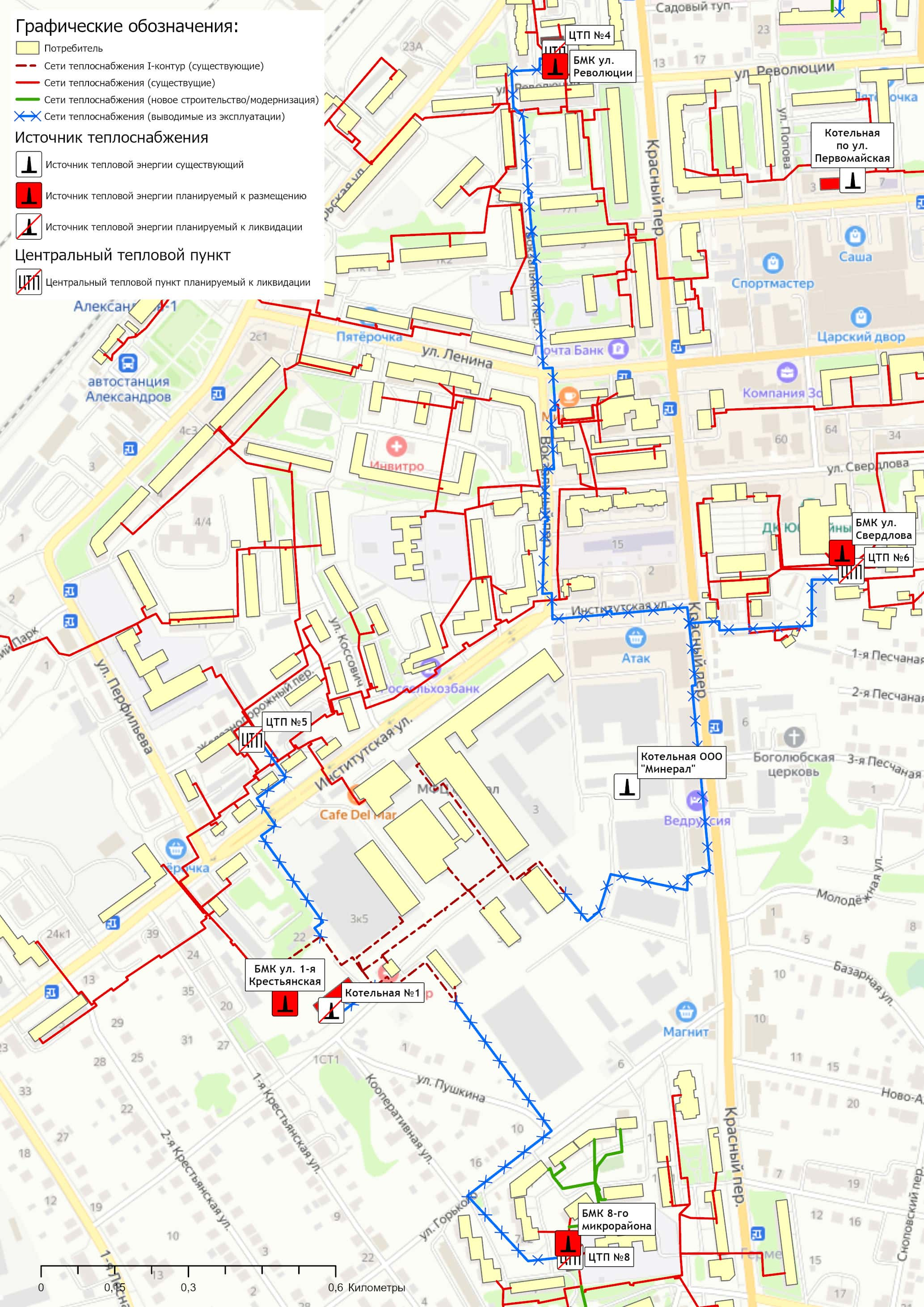 Рисунок 5.2.1 – Переключение тепловой нагрузки с котельной №1 (ул. 1-ая Крестьянская) на четыре новых источника тепловой энергии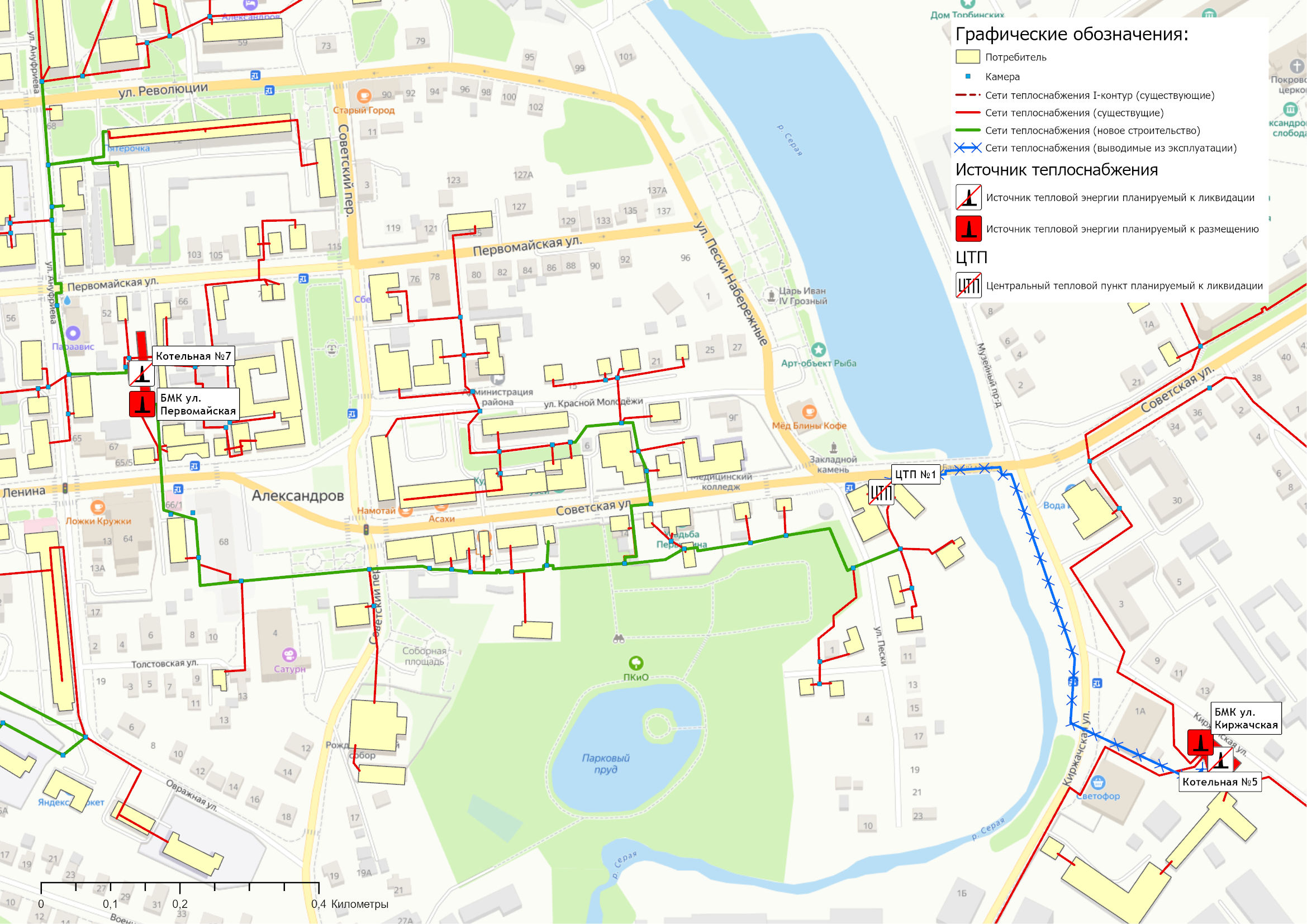 Рисунок 5.2.2 – Переключение тепловой нагрузки с ЦТП №1 на котельную по ул. Первомайская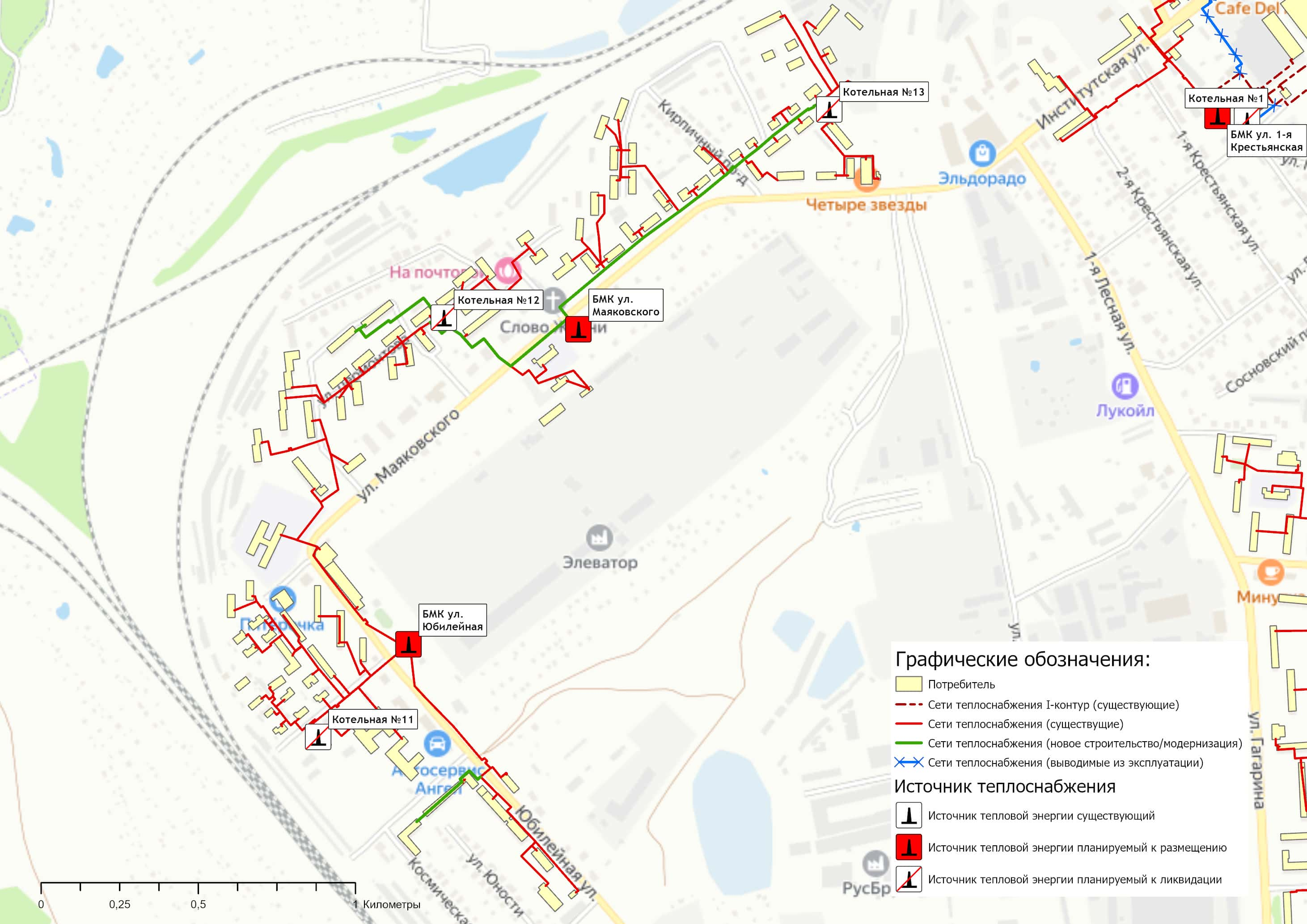 Рисунок 5.2.3 – Переключение нагрузки от котельной №11, котельной №12 и котельной №13 на новые котельные по ул. Маяковского и ул. Юбилейная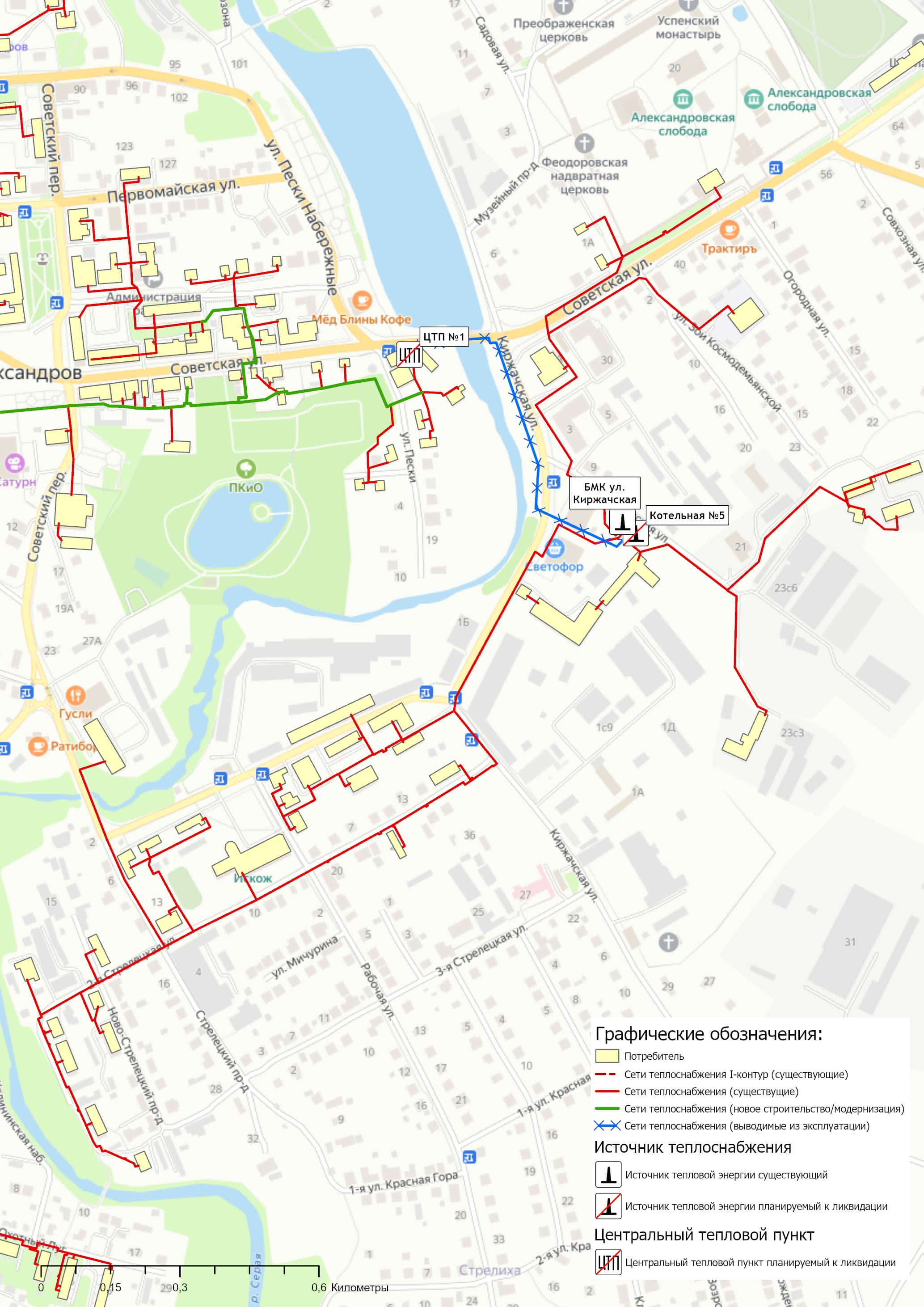 Рисунок 5.2.4 – Схема сети котельной по ул. Киржачская после перевода после перевода тепловой нагрузки ЦТП №1 на котельную по ул. Первомайская5.3 Обоснование выбора приоритетного варианта перспективного развития систем теплоснабжения муниципального образования на основе анализа ценовых (тарифных) последствий для потребителейОсновным направлением развития системы теплоснабжения города Александрова предусматривается сокращение количества неэффективных энергоемких котельных с переводом тепловой нагрузки на новые источники теплоснабжения приближенных к зонам тепловых нагрузок.В таблице 5.3.1 представлена информация по приоритетному варианту перспективного развития систем теплоснабжения муниципального образования.Таблица 5.3.1 – Мастер-план развития систем теплоснабжения города АлександровРезультатом реализации инвестиционных проектов является создание в городе Александров современной, энергоэффективной, работающей в автоматическом режиме системы теплоснабжения. Она обеспечит надежное и качественное теплоснабжение всех групп потребителей при отсутствии сверхнормативного роста платы граждан за коммунальные услуги. Суммарная финансовая потребность для реализации мероприятий по строительству, реконструкции и техническому перевооружению источников тепловой энергии и тепловых сетей с учетом непредвиденных расходов по представленным проектам на период до 2041 года составляет 1 822 млн.руб. Указанные объёмы финансовых средств являются ориентировочными и подлежат уточнению по итогам разработки проектно-сметной документации.Инвестирование проектов преимущественно предусматривается за счет средств бюджетов различных уровней (федеральный, региональный и местный).Глава 6. Существующие и перспективные балансы производительности водоподготовительных установок и максимального потребления теплоносителя теплопотребляющими установками потребителей, в том числе в аварийных режимах.6.1 Расчетная величина нормативных потерь теплоносителя в тепловых сетях в зонах действия источников тепловой энергииРасчетные (нормируемые) потери сетевой воды в системе теплоснабжения включают расчетные технологические потери (затраты) сетевой воды и потери сетевой воды с нормативной утечкой из тепловой сети и систем теплопотребления. Среднегодовая нормативная утечка теплоносителя из водяных тепловых сетей должна быть не более 0,25 % среднегодового объема воды в тепловой сети и присоединенных системах теплоснабжения независимо от схемы присоединения. Централизованные системы теплоснабжения – закрытого типа. Расчетная величина нормативных потерь теплоносителя в тепловых сетях в зонах действия источников тепловой энергии муниципального образования город Александров приведена в таблице 1.3.11 Обосновывающих материалов Схемы теплоснабжения.6.2 Максимальный и среднечасовой расход теплоносителя (расход сетевой воды) на горячее водоснабжение потребителей с использованием открытой системы теплоснабжения в зоне действия каждого источника тепловой энергии, рассчитываемый с учетом прогнозных сроков перевода потребителей, подключенных к открытой системе теплоснабжения (горячего водоснабжения), отдельным участкам такой системы, на закрытую систему горячего водоснабженияОткрытые системы теплоснабжения на территории муниципального образования город Александров отсутствуют. Источники тепловой энергии функционируют по закрытой системе теплоснабжения. Перевод потребителей, подключенных к открытой системе теплоснабжения (горячего водоснабжения), на закрытую систему горячего водоснабжения, до конца расчетного периода не требуется.6.3 Сведения о наличии баков-аккумуляторовВ таблице 6.3.1 представленs сведения о баках-аккумуляторах, установленных на отопительных котельных муниципального образования город Александров.Таблица 6.3.1 – Сведения о наличии баков-аккумуляторовНа остальных источниках теплоснабжения баки-аккумуляторы отсутствуют.6.4 Нормативный и фактический (для эксплуатационного и аварийного режимов) часовой расход подпиточной воды в зоне действия источников тепловой энергииНормативный и фактический часовой расход подпиточной воды в зоне действия источников тепловой энергии, а также отпуск теплоносителя на цели ГВС из сетей горячего водоснабжения приведены в таблице 6.4.1.Таблица 6.4.1 – Перспективный расход воды на компенсацию потерь и затрат теплоносителя при передаче тепловой энергииПримечание: * - данные за 2021 год по котельным, переданным в хозяйственное ведение МУП «Александровские тепловые системы» от ОАО «Александровские коммунальные системы» приведены за неполный календарный год;** - в расчете приняты источники тепловой энергии, эксплуатируемые теплоснабжающими организациями по состоянию на январь 2024 года.Часовые расходы на подпитку тепловой сети и отпуск горячего водоснабжения, а также необходимый объём аварийной подпитки представлены в таблице 6.5.1. Объем аварийной подпитки определен в соответствии с п. 6.22 СП 124.13330.2012 «Тепловые сети», который составляет 2 % от среднегодового объема воды в тепловой сети и присоединенных системах теплоснабжения независимо от схемы присоединения6.5 Существующий и перспективный баланс производительности водоподготовительных установок и потерь теплоносителя с учетом развития системы теплоснабженияИнформация о существующем и перспективном балансе производительности водоподготовительных установок приведена в таблице 6.5.1.Таблица 6.5.1 – Перспективные балансы производительности ВПУ на подпитку тепловой сети котельнойПримечание: * - в расчете приняты источники тепловой энергии, эксплуатируемые теплоснабжающими организациями по состоянию на январь 2024 года.Глава 7. Предложения по строительству, реконструкции, техническому перевооружению и (или) модернизации источников тепловой энергии.7.1 Описание условий организации централизованного теплоснабжения, индивидуального теплоснабжения, а также поквартирного отопления, которое должно содержать в том числе определение целесообразности или нецелесообразности подключения (технологического присоединения) теплопотребляющей установки к существующей системе централизованного теплоснабжения исходя из недопущения увеличения совокупных расходов в такой системе централизованного теплоснабжения, расчет которых выполняется в порядке, установленном методическими указаниями по разработке схем теплоснабженияСуществующие зоны децентрализованного теплоснабжения и нагрузка потребителей с индивидуальным отоплением муниципального образования город Александров сохраняются на период действия схемы теплоснабжения. Планируемые к застройке потребители, вправе использовать для отопления индивидуальные источники теплоснабжения. Индивидуальное теплоснабжение предусматривается для:• Индивидуальных жилых домов до трех этажей вне зависимости от месторасположения;•	 Малоэтажных (до четырех этажей) блокированных жилых домов (таунхаусов), планируемых к строительству вне перспективных зон действия источников теплоснабжения при условии удельной нагрузки теплоснабжения планируемой застройки менее 0,01 Гкал/ч/га;•	 Социально-административных зданий высотой менее 12 метров (четырех этажей), планируемых к строительству в местах расположения малоэтажной и индивидуальной жилой застройки, находящихся вне перспективных зон действия источников теплоснабжения;•	 Промышленных и прочих потребителей, технологический процесс которых предусматривает потребление природного газа;•	 Любых объектов при отсутствии экономической целесообразности подключения к централизованной системе теплоснабжения.Покрытие зоны перспективной тепловой нагрузки за пределами радиусов теплоснабжения систем централизованного теплоснабжения предусматривается от индивидуальных источников теплоснабжения. По состоянию на 01 апреля 2024 года предложения от потребителей и теплоснабжающих организаций по внесению изменений в «Схему теплоснабжения» в части перехода на индивидуальные источники тепловой энергии не поступали. На последующие периоды по результатам проведения публичных слушаний по Схеме теплоснабжения муниципального образования город Александров вносятся соответствующие изменения в Перечень объектов по переключению домов на отопление с использованием индивидуальных источников теплоснабжения (таблица 7.1.1).Таблица 7.1.1 – Перечень объектов, определенных перспективной схемой теплоснабжения, по переключению потребителей на отопление с использованием индивидуальных источников теплоснабжения7.2 Описание текущей ситуации, связанной с ранее принятыми в соответствии с законодательством Российской Федерации об электроэнергетике решениями об отнесении генерирующих объектов к генерирующим объектам, мощность которых поставляется в вынужденном режиме в целях обеспечения надежного теплоснабжения потребителейРешения об отнесении генерирующих объектов к генерирующим объектам, мощность которых поставляется в вынужденном режиме в целях, обеспечения надежного теплоснабжения потребителей принимаются на основании постановления Правительства Российской Федерации от 27 декабря 2010 года N 1172.Список генерирующих объектов, мощность которых поставляется в вынужденном режиме в целях обеспечения надежного теплоснабжения потребителей на 2022–2024 гг., приведен в распоряжении Правительства Российской Федерации от 20.06.2019 № 1330-р.Список генерирующих объектов, мощность которых поставляется в вынужденном режиме в целях обеспечения надежного теплоснабжения потребителей на 2025 г., приведен в распоряжении Правительства Российской Федерации от 14.11.2019 № 2689-р.Список генерирующих объектов, мощность которых поставляется в вынужденном режиме в целях обеспечения надежного теплоснабжения потребителей на 2026 г., приведен в распоряжении Правительства Российской Федерации от 31.12.2020 N 3700-р.На территории муниципального образования город Александров отсутствуют генерирующие объекты, электрическая мощность которых поставляется в вынужденном режиме в целях обеспечения надежного теплоснабжения потребителей.7.3 Анализ надежности и качества теплоснабжения для случаев отнесения генерирующего объекта к объектам, вывод которых из эксплуатации может привести к нарушению надежности теплоснабжения (при отнесении такого генерирующего объекта к объектам, электрическая мощность которых поставляется в вынужденном режиме в целях обеспечения надежного теплоснабжения потребителей, в соответствующем году долгосрочного конкурентного отбора мощности на оптовом рынке электрической энергии (мощности) на соответствующий период), в соответствии с методическими указаниями по разработке схем теплоснабженияНа территории муниципального образования город Александров отсутствуют генерирующие объекты, электрическая мощность которых поставляется в вынужденном режиме в целях обеспечения надежного теплоснабжения потребителей.7.4 Обоснование предлагаемых для строительства источников тепловой энергии, функционирующих в режиме комбинированной выработки электрической и тепловой энергии, для обеспечения перспективных тепловых нагрузокСтроительство источников тепловой энергии с комбинированной выработкой тепловой и электрической энергии для обеспечения перспективных тепловых нагрузок на расчетный период действия Схемы теплоснабжения не предусматривается. 7.5 Обоснование предлагаемых для реконструкции и (или) модернизации действующих источников тепловой энергии, функционирующих в режиме комбинированной выработки электрической и тепловой энергии, для обеспечения перспективных приростов тепловых нагрузокРеконструкция и (или) модернизация действующих источников тепловой энергии с комбинированной выработкой тепловой и электрической энергии для обеспечения перспективных тепловых нагрузок на расчетный период не планируется. Источники тепловой энергии, функционирующие в режиме комбинированной выработки электрической и тепловой энергии на территории муниципального образования город Александров, отсутствуют.Перспективные потребители тепловой нагрузки будут обеспечиваться тепловой энергией от отопительных источников тепловой энергии.7.6 Обоснование предложений по переоборудованию котельных в источники тепловой энергии, функционирующие в режиме комбинированной выработки электрической и тепловой энергии, с выработкой электроэнергии на собственные нужды теплоснабжающей организации в отношении источника тепловой энергии, на базе существующих и перспективных тепловых нагрузокПредложений по переоборудованию котельных в источники тепловой энергии, функционирующие в режиме комбинированной выработки электрической и тепловой энергии, не поступало.Перспективные режимы загрузки источников тепловой энергии по присоединенной тепловой нагрузке представлены в Главе 4 Обосновывающих материалов.7.7 Обоснование предлагаемых для реконструкции и (или) модернизации котельных с увеличением зоны их действия путем включения в нее зон действия существующих источников тепловой энергииПо итогам реализации проектов, предусмотренных Схемой теплоснабжения на территории города Александров на период до 2041 года, предлагается:строительство котельной по ул. Первомайская, мощностью 10 МВт;строительство котельной по ул. Свердлова, мощностью 10 МВт;строительство котельной по ул. 1-я Крестьянская, мощностью 29 МВт;строительство котельной по ул. Революции, мощностью 11,5 МВт;строительство котельной 8-го микрорайона, мощностью 14 МВт;строительство котельной по ул. Юбилейная, мощностью 7,74  МВт;строительство котельной по ул. Маяковского, мощностью 8,3 МВт;строительство котельной по ул. Энтузиастов, мощностью 14,9 МВт;строительство котельной по ул. Ческа-Липа, мощностью 9,3 МВт.В таблице 7.7.1 и на рисунке 7.7.1 представлены данные по объему строительства источников теплоснабжения. Установленная мощность перспективных котельных подлежит уточнению по результатам разработки проектно-сметной документации. Информация об изменении зон действия источников теплоснабжения приведена в разделе 5.3 Обосновывающих материалов Схемы теплоснабжения. Информация по существующим источникам теплоснабжения выводимых из эксплуатации приведена в разделе 7.10 Обосновывающих материалов. 7.8 Обоснование предлагаемых для перевода в пиковый режим работы котельных по отношению к источникам тепловой энергии, функционирующим в режиме комбинированной выработки электрической и тепловой энергииИсточники тепловой энергии с комбинированной выработкой тепловой и электрической энергии на территории муниципального образования город Александров отсутствуют, перевод в пиковый режим работы котельных не требуется.7.9 Обоснование предложений по расширению зон действия действующих источников тепловой энергии, функционирующих в режиме комбинированной выработки электрической и тепловой энергииИсточники тепловой энергии с комбинированной выработкой тепловой и электрической энергии в муниципальном образовании город Александров отсутствуют.Таблица 7.7.1 – План-график по строительству (реконструкции) источников теплоснабжения на территории города Александров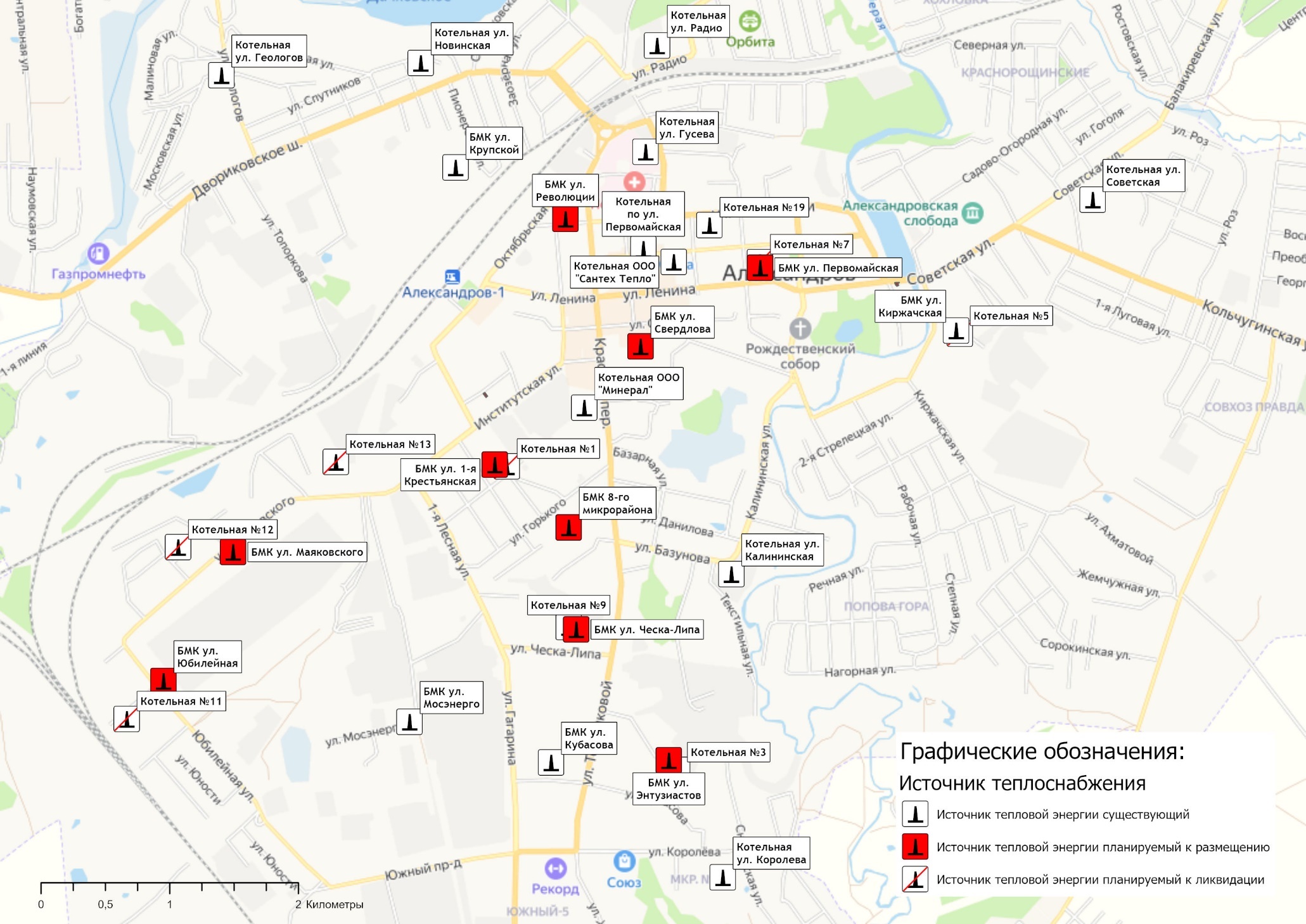 Рисунок 7.7.1 – План мероприятий по строительству газовых котельных на территории города Александров7.10 Обоснование предлагаемых для вывода в резерв и (или) вывода из эксплуатации котельных при передаче тепловых нагрузок на другие источники тепловой энергии.На перспективу до 2041 года планируется вывод из эксплуатации 11 котельных с перераспределением тепловой нагрузки в соответствии с таблицей 7.10.1.Таблица 7.10.1 – Перераспределение тепловых нагрузок между источниками тепловой энергии в период 2024-2041 гг.7.11 Обоснование организации индивидуального теплоснабжения в зонах застройки поселения, городского округа, города федерального значения малоэтажными жилыми зданиямиПокрытие перспективной тепловой нагрузки на территории муниципального образования город Александров, где осуществляется застройка, не обеспеченная тепловой мощностью централизованных источников и расположенная за границами радиусов теплоснабжения, предусматривается осуществлять с помощью индивидуальных источников теплоснабжения.7.12 Обоснование перспективных балансов производства и потребления тепловой мощности источников тепловой энергии и теплоносителя и присоединенной тепловой нагрузки в каждой из систем теплоснабжения поселения, городского округа, города федерального значенияИнформация о перспективных балансах производства и потребления тепловой мощности источников тепловой энергии и теплоносителя и присоединенной тепловой нагрузки в системе теплоснабжения на расчетный период представлены в главе 4 и 6 Обосновывающих материалов соответственно.7.13 Анализ целесообразности ввода новых и реконструкции и (или) модернизации существующих источников тепловой энергии с использованием возобновляемых источников энергии, а также местных видов топливаВ качестве основного топлива на котельных муниципального образования город Александров используется природный газ. Природный газ является экономически выгодным по цене и эффективности. Необходимость в переводе источников тепловой энергии на другие виды топлива, в т.ч. местные отсутствует. Источники тепловой энергии с использованием возобновляемых источников энергии на территории муниципального образования город Александров отсутствуют. Ввод новых источников тепловой энергии с использованием возобновляемых источников энергии не целесообразен ввиду отсутствия необходимых климатических условий. 7.14 Обоснование организации теплоснабжения в производственных зонах на территории поселения, городского округа, города федерального значенияНа территории муниципального образования город Александров организации теплоснабжения в производственных зонах осуществляется от собственных источников теплоснабжения юридических лиц.Обеспечение потребности промышленных предприятий в паре от централизованных источников теплоснабжения Схемой теплоснабжения не предусматривается. 7.15 Результаты расчетов радиуса эффективного теплоснабженияРадиус эффективного теплоснабжения - максимальное расстояние от теплопотребляющей установки до ближайшего источника тепловой энергии в системе теплоснабжения, при превышении которого подключение теплопотребляющей установки к данной системе теплоснабжения нецелесообразно по причине увеличения совокупных расходов в системе теплоснабжения.Информация о существующих и перспективных радиусах эффективного теплоснабжения на территории муниципального образования город Александров приведена в таблице 7.15.1.По результатам реализации проектов по строительству новых источников теплоснабжения предусматривается сокращение радиуса эффективного теплоснабжения за счет приближения источников теплоснабжения к центрам тепловых нагрузок, в частности перераспределение тепловой нагрузки от котельной №1 и №5.Таблица 7.15.1 – Радиусы систем теплоснабжения муниципального образованияГлава 8. Предложения по строительству, реконструкции и (или) модернизации тепловых сетей.8.1 Предложения по реконструкции и (или) модернизации, строительству тепловых сетей, обеспечивающих перераспределение тепловой нагрузки из зон с дефицитом тепловой мощности в зоны с избытком тепловой мощности (использование существующих резервов)Реконструкция и строительство тепловых сетей, обеспечивающих перераспределение тепловой нагрузки из зон с дефицитом тепловой мощности в зоны с избытком тепловой мощности, не планируется. Зоны с дефицитом тепловой мощности на территории муниципального образования отсутствуют.8.2 Предложения по строительству тепловых сетей для обеспечения перспективных приростов тепловой нагрузки под жилищную, комплексную или производственную застройку во вновь осваиваемых районах поселения, городского округа, города федерального значенияСтроительство тепловых сетей для обеспечения перспективных приростов тепловой нагрузки под жилищную, комплексную или производственную застройку во вновь осваиваемых районах города не планируется. Технические условия на технологическое присоединение к тепловым сетям, теплоснабжающими организациями не выдавались. 8.3 Предложения по строительству тепловых сетей, обеспечивающих условия, при наличии которых существует возможность поставок тепловой энергии потребителям от различных источников тепловой энергии при сохранении надежности теплоснабженияСтроительство тепловых сетей, обеспечивающих условия, при наличии которых существует возможность поставок тепловой энергии потребителям от различных источников тепловой энергии при сохранении надежности теплоснабжения, не предусматривается.Потребители первой категории надежности на территории муниципального образования отсутствуют. Необходимость в мероприятиях по установке резервного оборудования, организации совместной работы нескольких источников тепловой энергии на единую тепловую сеть, резервированию тепловых сетей смежных районов города в соответствии с пп.31 пункта 18 Правил оценки готовности к отопительному периоду (утв. приказом Министерства энергетики РФ от 12 марта 2013 г. N 103) отсутствует. 8.4 Предложения по строительству, реконструкции и (или) модернизации тепловых сетей для повышения эффективности функционирования системы теплоснабжения, в том числе за счет перевода котельных в пиковый режим работы или ликвидации котельныхСхемой теплоснабжения города Александров предусмотрены мероприятия по строительству и реконструкции тепловых сетей для реализации следующих мероприятий:переключения потребителей от котельной №11 на блочно-модульную котельную по ул. Юбилейная.  переключения потребителей от котельной №12 и №13 на блочно-модульную котельную по ул. Маяковского. переключение потребителей от ЦТП №1 по ул. Пески на блочно-модульную котельную ул. Первомайская. Перечень участков, строительство или реконструкция которых необходима для повышения эффективности функционирования системы теплоснабжения представлен в таблице 8.4.1. Таблица 8.4.1 – План-график по строительству (реконструкции) участков тепловых сетей на территории города Александров8.5 Предложения по строительству тепловых сетей для обеспечения нормативной надежности теплоснабженияПо итогам проведенных расчетов по оценке надежности систем теплоснабжения муниципального образования город Александров, установлено, что наиболее ненадежными являются участки тепловой сети I-го контура от котельной №1 (ул. 1-ая Крестьянская).С целью обеспечения нормативной надежности теплоснабжения на период до 2041 года предусматривается строительство, реконструкция, капитальный ремонт участков тепловых сетей, представленных в таблице 8.5.1.Таблица 8.5.1 – План мероприятий по строительству новых участков тепловых сетей с целью повышения надежности систем теплоснабженияДополнительно, с целью повышения надежности поставки тепловой энергии потребителям, подключенным к котельной №1 (ул. 1-ая Крестьянская), Схемой теплоснабжения предусматривается реализация мероприятий по строительству блочно-модульных котельных взамен существующих ЦТП, с последующим выводом тепловых сетей I-го контура из эксплуатации.8.6 Предложения по реконструкции и (или) модернизации тепловых сетей с увеличением диаметра трубопроводов для обеспечения перспективных приростов тепловой нагрузкиРеконструкция тепловых сетей с увеличением диаметра трубопроводов не требуется, перспективные приросты тепловой нагрузки на расчетный период предполагаются компенсировать от участков с достаточной пропускной способностью.8.7 Предложения по реконструкции и (или) модернизации тепловых сетей, подлежащих замене в связи с исчерпанием эксплуатационного ресурсаТепловые сети в города Александров преимущественно были введены в эксплуатацию до 1990 года, в связи с чем они частично находятся в изношенном состоянии, поэтому на расчетный период до 2041 года планируется проведение работ по плановой замене участков тепловых сетей с истекшим эксплуатационным ресурсом.Проведение работ по модернизации (капитальному ремонту) участков тепловых сетей планируется осуществлять за счет бюджетных средств и средств теплоснабжающей организации (ООО «Владимиртеплогаз»), в объеме затрат установленной валовой выручки концессионера.8.8 Предложения по строительству, реконструкции и (или) модернизации насосных станцийНа перспективу до 2041 Схемой теплоснабжения предусматривается приближение источников теплоснабжения к центрам тепловых нагрузок. По завершению строительства новых газовых котельных, представленных в таблице 7.7.1 и участков тепловых сетей, указанных в таблице 8.4.1 существующие центральные тепловые пункты выводятся из эксплуатации (рисунок 8.8.1):Центральный тепловой пункт №1 ул. ПескиЦентральный тепловой пункт №4 ул. Революции;Центральный тепловой пункт №5 ул. Перфильева;Центральный тепловой пункт №6 ул. Свердлова;Центральный тепловой пункт №8 8-го микрорайона.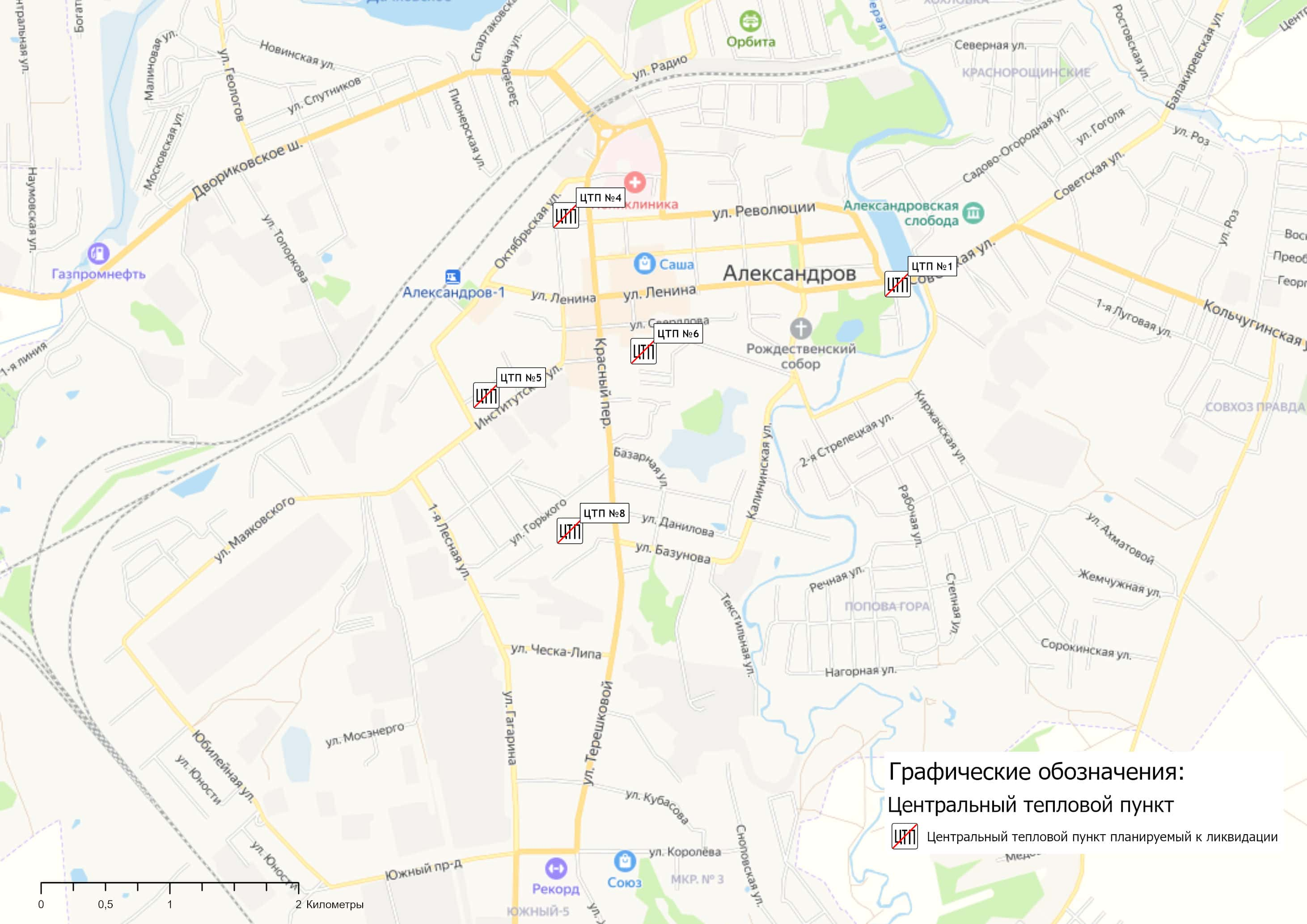 Рисунок 8.8.1 – План мероприятий по выводу ЦТП из эксплуатации на территории г. АлександровГлава 9. Предложения по переводу открытых систем теплоснабжения (горячего водоснабжения), отдельных участков таких систем на закрытые системы горячего водоснабжения9.1 Технико-экономическое обоснование предложений по типам присоединений теплопотребляющих установок потребителей (или присоединений абонентских вводов) к тепловым сетям, обеспечивающим перевод потребителей, подключенных к открытой системе теплоснабжения (горячего водоснабжения), отдельным участкам такой системы, на закрытую систему горячего водоснабженияИсточники тепловой энергии муниципального образования город Александров функционируют по закрытой системе теплоснабжения. Перевод потребителей, подключенных к открытой системе теплоснабжения (горячего водоснабжения), на закрытую систему горячего водоснабжения, до конца расчетного периода не требуется.9.2 Обоснование и пересмотр графика температур теплоносителя и его расхода в открытой системе теплоснабжения (горячего водоснабжения)В системах теплоснабжения муниципального образования город Александров регулирование отпуска тепловой энергии от источников тепловой энергии до потребителей осуществляется качественным методом. Пересмотр графика температур теплоносителя и его расхода не требуется в связи с отсутствием открытых систем теплоснабжения на территории муниципального образования.9.3 Предложения по реконструкции тепловых сетей в открытых системах теплоснабжения (горячего водоснабжения), на отдельных участках таких систем, обеспечивающих передачу тепловой энергии к потребителямОткрытые системы теплоснабжения в муниципальном образовании город Александров отсутствуют. Реконструкция тепловых сетей для обеспечения передачи тепловой энергии при переходе от открытой системы теплоснабжения (горячего водоснабжения) к закрытой системе горячего водоснабжения не требуется.9.4 Расчет потребности инвестиций для перевода открытой системы теплоснабжения (горячего водоснабжения) в закрытую систему горячего водоснабженияОткрытые системы теплоснабжения в муниципальном образовании город Александров отсутствуют. Инвестиции для перевода открытой системы теплоснабжения (горячего водоснабжения) в закрытую систему горячего водоснабжения не требуются.9.5 Оценка экономической эффективности мероприятий по переводу открытых систем теплоснабжения (горячего водоснабжения), отдельных участков таких систем на закрытые системы горячего водоснабженияОткрытые системы теплоснабжения в муниципальном образовании город Александров отсутствуют. Оценка экономической эффективности не приводится, т.к. мероприятия по переводу открытых систем теплоснабжения (горячего водоснабжения) в закрытые системы горячего водоснабжения схемой теплоснабжения не предусмотрены. 9.6 Расчет ценовых (тарифных) последствий для потребителей в случае реализации мероприятий по переводу открытых систем теплоснабжения (горячего водоснабжения), отдельных участков таких систем на закрытые системы горячего водоснабженияМероприятия по переводу открытых систем теплоснабжения (горячего водоснабжения) в закрытые системы горячего водоснабжения не предусмотрены. Тарифные последствия, связанные с переводом открытых систем теплоснабжения на закрытые системы горячего водоснабжения, для потребителей отсутствуют.Глава 10. Перспективные топливные балансы10.1 Расчеты по каждому источнику тепловой энергии перспективных максимальных часовых и годовых расходов основного вида топлива для зимнего и летнего периодов, необходимого для обеспечения нормативного функционирования источников тепловой энергии на территории поселения, городского округа, города федерального значенияПо состоянию на 2024 год для города Александров природный газ является основным и единственным видом топлива, используемым на источниках теплоснабжения.В перспективе для муниципального образования город Александров природный газ сохраняется как основой вид топлива на источниках теплоснабжения.Расчет плановых значений удельных расходов топлива на выработанную тепловую энергию проводился на основании главы V «Порядка определения нормативов удельного расхода топлива при производстве электрической и тепловой энергии» Приказа Минэнерго РФ от 20 декабря 2008 г. №323 «Об утверждении порядка определения нормативов удельного расхода топлива при производстве электрической и тепловой энергии». Для расчета плановых показателей потребления топлива на объектах теплоснабжения муниципального образования город Александров были приняты следующие условия:УРУТ на выработку тепловой энергии для базового периода актуализации схемы теплоснабжения принимался в соответствии с показателями, утвержденными органом регулирования при установлении тарифов на тепловую энергию;для расчета перспективного потребления топлива принимались значения плановой выработки тепловой энергии, приведенные в Главе 2 Обосновывающих материалов;перспективный удельный расход условного топлива (УРУТ) на выработку тепловой энергии на новом оборудовании принимался в соответствии с паспортными характеристиками водогрейных котлов и плановыми значениями показателей деятельности концессионера в рамках заключенного концессионного соглашения.На расчетный период для муниципального образования город Александров природный газ сохраняется как основой вид топлива на источниках теплоснабжения.Перспективное топливопотребление было рассчитано с учетом реализации мероприятий по строительству новых источников теплоснабжения до окончания планируемого периода и представлено в таблице 10.1.1. На перспективу до 2041 года предполагается снижение значения удельного расхода топлива на -3% от базового значения по результатам выполнения мероприятий по строительству новых источников теплоснабжения на территории города Александров.Таблица 10.1.1. – Прогнозные значения расходов условного топлива на выработку тепловой энергии источниками тепловой энергииПримечание: * - Данные за 2021 год по котельным, переданным в хозяйственное ведение МУП «Александровские тепловые системы» от ОАО «Александровские коммунальные системы» приведены за неполный календарный год;** - в расчете приняты источники тепловой энергии, эксплуатируемые теплоснабжающими организациями по состоянию на январь 2024 года.В таблице 10.1.2 приведены результаты перспективного расчета максимальных часовых расходов основного вида топлива – природный газ, в отношении централизованных источников теплоснабжения.Таблица 10.1.2 – Расчеты максимальных часовых расходов основного топлива10.2 Результаты расчетов по каждому источнику тепловой энергии нормативных запасов топливаРасчеты нормативных запасов топлива по источникам тепловой энергии не производились, в связи с тем, что использование резервных видов топлива на отопительных котельных не предусмотрено.В соответствии с Приказом Министерства ЖКХ Владимирской области от 04.10.2023 № 112 «Об утверждении графиков перевода потребителей Владимирской области на резервные виды топлива при похолоданиях в I квартале 2024 года» котельные города Александров в графике перевода отсутствуют.10.3 Вид топлива, потребляемый источником тепловой энергии, в том числе с использованием возобновляемых источников энергии и местных видов топливаОсновным видом топлива для котельных муниципального образования город Александров является природный газ (см. раздел 1.8.1 Обосновывающих материалов Схемы теплоснабжения). Резервное топливо на котельных города Александров отсутствует. Индивидуальные источники тепловой энергии в частных жилых домах в качестве топлива используют природный сжиженный газ, электроэнергию и твердое топливо. Местным видом топлива на территории города Александров являются дрова. Существующие источники тепловой энергии города Александров не используют местные виды топлива в качестве основного в связи с низким КПД и высокой себестоимостью. Возобновляемые источники энергии на территории города отсутствуют.10.4 Виды топлива, их долю и значение низшей теплоты сгорания топлива, используемые для производства тепловой энергии по каждой системе теплоснабженияИнформация о потребляемых видах топлива, используемого для производства тепловой энергии, их доли и низшей теплоте сгорания по итогам 2023 года представлена в таблице ниже.Таблица 10.4.1 – Установленный топливный режим котельных10.5 Преобладающий в муниципальном образовании вид топлива, определяемый по совокупности всех систем теплоснабжения, находящихся в соответствующем поселении, городском округеВ муниципальном образовании город Александров для централизованных источников теплоснабжения преобладающим видом топлива является природный газ, на него приходится 100% суммарного топливопотребления. Основным видом топлива индивидуальных источников теплоснабжения на территории муниципального образования город Александров является природный газ.10.6 Приоритетное направление развития топливного баланса муниципального образованияПриоритетным направлением развития топливного баланса муниципального образования город Александров является сохранение природного газа как основного вида топлива котельных.Глава 11. Оценка надежности теплоснабжения11.1 Метод и результаты обработки данных по отказам участков тепловых сетей (аварийным ситуациям), средней частоты отказов участков тепловых сетей (аварийных ситуаций) в каждой системе теплоснабженияРасчет вероятности безотказной работы тепловых сетей выполнен в соответствии с алгоритмом Приложения 18.2 Методических рекомендаций по разработке схем теплоснабжения. Интенсивность отказов каждой тепловой сети (без резервирования) принята зависимостью от срока ее эксплуатации.Таблица 11.1.1 – Расчетные значения интенсивности и потока отказов участков тепловых сетей11.2 Метод и результаты обработки данных по восстановлениям отказавших участков тепловых сетей (участков тепловых сетей, на которых произошли аварийные ситуации), среднего времени восстановления отказавших участков тепловых сетей в каждой системе теплоснабженияВремя восстановления теплоснабжения потребителей тепловой энергии напрямую зависит от времени восстановления тепловых сетей. Это значение для систем теплоснабжения соответствует требованию СНиП 41-02-2003 «Тепловые сети».Результаты расчета интенсивности восстановления участков тепловых сетей представлен далее в таблице.Таблица 11.2.2 – Расчетные значения интенсивности восстановления участков тепловых сетей11.3 Результаты оценки вероятности отказа (аварийной ситуации) и безотказной (безаварийной) работы системы теплоснабжения по отношению к потребителям, присоединенным к магистральным и распределительным теплопроводамТепловые сети муниципального образования город Александров состоят из не резервируемых участков. В соответствии с СП 124.13330.2012 минимально допустимые показатели вероятности безотказной работы следует принимать (пункт «6.26») для: - источника теплоты Рит = 0,97; - тепловых сетей Ртс = 0,9; - потребителя теплоты Рпт = 0,99; - системы централизованного теплоснабжения (СЦТ) в целом Рсцт = 0,9×0,97×0,99 = 0,86.В таблице ниже представлены средние значения показателя вероятности безотказного теплоснабжения потребителя в границах централизованных систем теплоснабжения города Александров.Надежность расчетного уровня теплоснабжения оценивается коэффициентами готовности, определяемыми для каждого узла-потребителя и представляющими собой вероятности того, что в произвольный момент времени в течение отопительного периода потребителю будет обеспечена подача расчетного количества тепла.Вероятность безотказной работы потребителя тепловой энергии ниже нормативной означает, что во время отопительного периода в случае аварии на участках тепловой сети за время устранения аварии температура воздуха в зданиях может опуститься ниже граничного значения с вероятностью более 10%.Таблица 11.3.1 – Результаты расчета показателей надежности теплоснабжения потребителей По результатам проведенных расчетов установлено, что низкий уровень надежности работы централизованных систем теплоснабжения осуществляется в границах котельной №1. Уровень надежности остальных систем централизованного теплоснабжения находится на уровне нормативных значений.Для повышения уровня надежности указанной системы теплоснабжения предусматривается строительство четырех новых источников теплоснабжения приближенных к потребителям, с целью вывода из эксплуатации ненадежных участков тепловых сетей I-го контура. Остальные участки тепловых сетей по результатам проведенных расчетов являются надежными.11.4 Результаты оценки коэффициентов готовности теплопроводов к несению тепловой нагрузкиНадежность расчетного уровня теплоснабжения оценивается коэффициентами готовности, определяемыми для каждого узла-потребителя и представляющими собой вероятности того, что в произвольный момент времени в течение отопительного периода потребителю будет обеспечена подача расчетного количества тепла. В таблице 11.4.1 представлены средние значения коэффициента готовности централизованных систем города Александров к теплоснабжению потребителей.Таблица 11.4.1 – Расчетные значения коэффициента готовности системы к теплоснабжению потребителя11.5 Результаты оценки недоотпуска тепловой энергии по причине отказов (аварийных ситуаций) и простоев тепловых сетей и источников тепловой энергииДанные о расчетных объемах недоотпуска тепловой энергии на отопление потребителей на основе результатов расчёта показателей надёжности в программном комплексе ГИРК «ТеплоЭксперт» представлены в таблице 11.5.1.Таблица 11.5.1 – Результаты расчета недоотпуска тепловой энергииГлава 12. Обоснование инвестиций в строительство, реконструкцию, техническое перевооружение и (или) модернизацию.12.1 Оценка финансовых потребностей для осуществления строительства, реконструкции, технического перевооружения и (или) модернизации источников тепловой энергии и тепловых сетейСводная величина необходимых инвестиций для осуществления строительства, реконструкции, технического перевооружения и (или) модернизации источников тепловой энергии и тепловых сетей представлена в таблице 12.1.1. Расчет оценки объемов капитальных вложений в строительство, реконструкцию и модернизацию объектов централизованных систем теплоснабжения выполнен при использовании: - разработанной проектно-сметной документации на объекты теплоснабжения;- показателей концессионного соглашения в сфере теплоснабжения, заключенного между Администрацией Александровского района и ООО «Владимиртеплогаз»;- НЦС 81-02-13-2024. Сборник № 13.Наружные тепловые сети (утв. приказом Минстроя России от  26 февраля 2024 г. № 142/пр);- НЦС 81-02-19-2024. Сборник № 19. Здания и сооружения городской инфраструктуры» (утв. приказом Минстроя России от  16 февраля 2024 г. № 118/пр).Инвестиционные затраты так же учитывают инфляционную составляющую, в соответствии с индексом-дефлятором инвестиций по данным Министерства экономического развития РФ.12.2 Обоснованные предложения по источникам инвестиций, обеспечивающих финансовые потребности для осуществления строительства, реконструкции, технического перевооружения и (или) модернизации источников тепловой энергии и тепловых сетейФинансирование мероприятий по строительству, реконструкции, техническому перевооружению и (модернизации) источников тепловой энергии и тепловых сетей предусматривается за счет бюджетных средств, путем включения разработанных проектов в федеральные и региональные целевые программы по модернизации объектов коммунальной инфраструктуры. Также частичное финансирование мероприятий по строительству, реконструкции и техническому перевооружению источников тепловой энергии предусматривается за счет средств теплоснабжающей организации (концессионера), состоящих преимущественно из капитальных вложений и амортизационных отчислений от основной деятельности.На территории города Александров действует «Концессионное соглашение в отношении объектов теплоснабжения, находящихся в собственности муниципального образования город Александров и муниципального образования Александровский район Владимирской области» заключенное между Комитетом по управлению муниципальным имуществом администрации муниципального образования Александровский муниципальный район Владимирской области (концедент) и ООО «Владимиртеплогаз» (концессионер).Информация о стоимости реализации в разбивке по мероприятиям представлены в Главе 7 и 8 Обосновывающих материалов.Таблица 12.1.1 – Сводная оценка стоимости основных мероприятий и величины необходимых капитальных вложений в строительство, реконструкцию, техническое перевооружение и (или) модернизацию объектов централизованных систем теплоснабжения города Александров12.3 Расчеты экономической эффективности инвестицийОценка экономического эффекта от капитальных вложений в строительство,  реконструкцию и (или) модернизацию объектов централизованных систем теплоснабжения приведена в таблице 12.3.1.Таблица 12.3.1 – Оценка экономического эффекта от реализации мероприятий12.4 Расчеты ценовых (тарифных) последствий для потребителей при реализации программ строительства, реконструкции, технического перевооружения и (или) модернизации систем теплоснабженияИнформация о среднегодовых значениях тарифов теплоснабжающей организации на расчетный период действия Схемы теплоснабжения при реализации проектов по строительству/реконструкции/модернизации объектов теплоснабжения представлены в Главе 14 Обосновывающих материалов Схемы теплоснабжения.В связи с тем, что реализация указанных проектов предусматривается в период действия концессионного соглашения, то тарифные последствия будут приняты в соответствии с долгосрочными параметрами деятельности концессионера в рамках заключенного концессионного соглашения между Администрацией Александровского района и ООО «Владимиртеплогаз».Глава 13. Индикаторы развития систем теплоснабжения муниципального образованияИндикаторы развития систем теплоснабжения разрабатываются в соответствии c пунктом 79 Постановления Правительства РФ №154 от 22.02.2012 г. «Требования к схемам теплоснабжения, порядку их разработки и утверждения». В Схеме теплоснабжения муниципального образования должны быть приведены результаты оценки существующих и перспективных значений следующих индикаторов развития систем теплоснабжения:количество прекращений подачи тепловой энергии, теплоносителя в результате технологических нарушений на тепловых сетях;количество прекращений подачи тепловой энергии, теплоносителя в результате технологических нарушений на источниках тепловой энергии;удельный расход условного топлива на единицу тепловой энергии, отпускаемой с коллекторов источников тепловой энергии (отдельно для тепловых электрических станций и котельных);отношение величины технологических потерь тепловой энергии, теплоносителя к материальной характеристике тепловой сети;коэффициент использования установленной тепловой мощности;удельная материальная характеристика тепловых сетей, приведенная к расчетной тепловой нагрузке;доля тепловой энергии, выработанной в комбинированном режиме (как отношение величины тепловой энергии, отпущенной из отборов турбоагрегатов, к общей величине выработанной тепловой энергии в границах городского округа;удельный расход условного топлива на отпуск электрической энергии;коэффициент использования теплоты топлива (только для источников тепловой энергии, функционирующих в режиме комбинированной выработки электрической и тепловой энергии);доля отпуска тепловой энергии, осуществляемого потребителям по приборам учета, в общем объеме отпущенной тепловой энергии;средневзвешенный (по материальной характеристике) срок эксплуатации тепловых сетей (для каждой системы теплоснабжения);отношение материальной характеристики тепловых сетей, реконструированных за год, к общей материальной характеристике тепловых сетей (фактическое значение за отчетный период и прогноз изменения при реализации проектов, указанных в утвержденной схеме теплоснабжения);отношение установленной тепловой мощности оборудования источников тепловой энергии, реконструированного за год, к общей установленной тепловой мощности источников тепловой энергии (фактическое значение за отчетный период и прогноз изменения при реализации проектов, указанных в утвержденной схеме теплоснабжения)отсутствие зафиксированных фактов нарушения антимонопольного законодательства (выданных предупреждений, предписаний), а также отсутствие применения санкций, предусмотренных Кодексом Российской Федерации об административных правонарушениях, за нарушение законодательства Российской Федерации в сфере теплоснабжения, антимонопольного законодательства Российской Федерации, законодательства Российской Федерации о естественных монополиях.В таблицах ниже приведены индикаторы развития систем теплоснабжения единых теплоснабжающих организаций, осуществляющих деятельность на территории муниципального образования город Александров.Таблица 13.1 – Индикаторы развития систем теплоснабжения ООО «Владимиртеплогаз»Таблица 13.2 – Индикаторы развития систем теплоснабжения ООО «Минерал»Таблица 13.3 – Индикаторы развития систем теплоснабжения ООО «Сантех-Тепло»Глава 14. Ценовые (тарифные) последствия Тарифно-балансовые расчетные модели теплоснабжения потребителей по каждой системе теплоснабженияТехнико-экономические показатели по каждой системе теплоснабжения ожидаемые на 2025 год приведены в таблице ниже.Таблица 14.1.1 – Плановые технико-экономические показатели котельных г. Александров (на 2025 год)14.2 Тарифно-балансовые расчетные модели теплоснабжения потребителей по каждой единой теплоснабжающей организацииПоказатели тарифно-балансовой модели по единым теплоснабжающим организациям города Александров приведены в таблицах ниже.Таблица 14.2.1 – Структура необходимой валовой выручки МУП «АТС» на 2024 год*Примечание: * - на момент разработки схемы теплоснабжения города Александров тариф на тепловую энергию для ООО «Владимиртеплогаз» не установлен.Таблица 14.2.2 – Структура необходимой валовой выручки ООО «Сантех-Тепло» на долгосрочный периодТаблица 14.2.3 – Структура необходимой валовой выручки ООО «Минерал» на долгосрочный период14.3 Результаты оценки ценовых (тарифных) последствий реализации проектов схемы теплоснабжения на основании разработанных тарифно-балансовых моделейПо состоянию базового периода разработки схемы теплоснабжения (2024 год), в отношении теплоснабжающих организаций установлены тарифы на тепловую энергию на основании Приказа Министерства государственного регулирования цен и тарифов Владимирской области от 28.12.2023 №55/507.Таблица 14.3.1 - Тарифы на тепловую энергию, поставляемую потребителям муниципального образования город АлександровПримечание: * - на момент разработки схемы теплоснабжения города Александров тариф на тепловую энергию для ООО «Владимиртеплогаз» не установлен.Тарифно-балансовые модели теплоснабжения потребителей на очередной долгосрочный период тарифного регулирования 2025-2029 гг. будут представлены при актуализации Схемы теплоснабжения муниципального образования город Александров в 2025 году, по итогам их установления Министерством государственного регулирования цен и тарифов Владимирской области в конце 2024 года, в т.ч. отношении теплоснабжающей организации ООО «Владимиртеплогаз».Тарифные ставки в отношении ООО «Владимиртеплогаз» будут приняты органом регулирования в соответствии с долгосрочными параметрами деятельности концессионера в рамках заключенного концессионного соглашения между Администрацией Александровского района и ООО «Владимиртеплогаз».Глава 15. Реестр единых теплоснабжающих организаций15.1 Реестр систем теплоснабжения, содержащий перечень теплоснабжающих организаций, действующих в каждой системе теплоснабжения, расположенных в границах поселения, городского округа, города федерального значенияПо состоянию на II квартал 2024 года на территории муниципального образования город Александров деятельность в сфере теплоснабжения осуществляют следующие юридические лица:- ООО «Владимиртеплогаз» (ОГРН: 1023302553064; ИНН 3310003494);- ООО «Минерал» (ОГРН: 1143304011443; ИНН 3324124611);- ООО «Сантех-Тепло» (ОГРН: 1073339002681; ИНН 3301021948);- ФГБУ «Центральное жилищно-коммунальное управление» Минобороны России (ОГРН 1027700430889; ИНН 7729314745). В соответствии с письмом ФГБУ «Центральное жилищно-коммунальное управление» Минобороны России №370/У/2/4/715 от 02.04.2024 г. сведения о деятельности и объектах теплоснабжения учреждения относятся к перечню сведений, составляющих государственную тайну. Информация о ФГБУ «Центральное жилищно-коммунальное управление» Минобороны России в схеме теплоснабжения муниципального образования не раскрывается.Реестр систем, теплоснабжения, содержащий перечень теплоснабжающих организаций, действующих в каждой системе теплоснабжения, с указанием объектов, находящихся в обслуживании каждой теплоснабжающей организации, приведен в таблице 15.1.1.Функциональная структура эксплуатации объектов систем централизованного теплоснабжения города Александров до потребителя на отопительный период 2024/2025 гг. представлена на рисунке 1.1.1 Обосновывающих материалов Схемы теплоснабжения.С мая 2024 года эксплуатацию муниципальных котельных, центральных тепловых пунктов и тепловых сетей на территории города Александров осуществляет ООО «Владимиртеплогаз» на основании заключенного концессионного соглашения.Эксплуатацию вновь вводимых источников тепловой энергии и участков тепловых сетей, указанных в таблице 7.10.1 и 8.5.1 Обосновывающих материалов Схемы теплоснабжения предполагается осуществлять теплоснабжающей организацией ООО «Владимиртеплогаз» (ОГРН: 1023302553064; ИНН 3310003494).15.2 Реестр единых теплоснабжающих организаций, содержащий перечень систем теплоснабжения, входящих в состав единой теплоснабжающей организацииРеестр единых теплоснабжающих организаций, содержащий перечень систем теплоснабжения, входящих в состав единой теплоснабжающей организации приведен в таблице 15.2.1.Таблица 15.1.1 – Реестр систем теплоснабжения, содержащий перечень теплоснабжающих организацийПримечание: * - информация заполняется при последующей ежегодной актуализации схемы теплоснабжения муниципального образованияТаблица 15.2.1 – Реестр единых теплоснабжающих организаций (ЕТО), содержащий перечень систем теплоснабжения15.3 Основания, в том числе критерии, в соответствии с которыми теплоснабжающей организации присвоен статус единой теплоснабжающей организацииКритериями определения единой теплоснабжающей организации являются: - владение на праве собственности или ином законном основании источниками тепловой энергии с наибольшей рабочей тепловой мощностью и (или) тепловыми сетями с наибольшей рабочей тепловой мощностью и (или) тепловыми сетями с наибольшей емкостью в границах зоны деятельности единой теплоснабжающей организации;- размер собственного капитала; - способность в лучшей мере обеспечить надежность теплоснабжения в соответствующей системе теплоснабжения. Таблица 15.3.1 – Критерии определения ЕТО в системах теплоснабжения на территорииПримечание: * - информация заполняется при последующей ежегодной актуализации схемы теплоснабжения муниципального образования15.4 Заявки теплоснабжающих организаций, поданные в рамках разработки проекта схемы теплоснабжения (при их наличии), на присвоение статуса единой теплоснабжающей организацииСтатус единой теплоснабжающей организации определяется решением органа местного самоуправления при утверждении схемы теплоснабжения муниципального образования. В случае, если на территории муниципального образования существуют несколько систем теплоснабжения, уполномоченные органы вправе:- определить единую теплоснабжающую организацию в каждой из систем теплоснабжения, расположенных в границах поселения, городского округа; - определить на несколько систем теплоснабжения единую теплоснабжающую организацию. Для присвоения организации статуса единой теплоснабжающей организации на территории муниципального образования лица, владеющие на праве собственности или ином законном основании источниками тепловой энергии и (или) тепловыми сетями, подают в уполномоченный орган в течение 1 месяца с даты опубликования сообщения, заявку на присвоение организации статуса единой теплоснабжающей организации с указанием зоны ее деятельности. К заявке прилагается бухгалтерская отчетность, составленная на последнюю отчетную дату перед подачей заявки, с отметкой налогового органа о ее принятии. При разработке проекта схемы теплоснабжения обществом с ограниченной ответственностью «Владимиртеплогаз» подана заявка на присвоение статуса единой теплоснабжающей организации.15.5 Описание границ зон деятельности единой теплоснабжающей организации (организаций)На рисунке 15.5.1 представлена информация о границах зон деятельности единых теплоснабжающих организаций муниципального образования город Александров.Зона действия источников тепловой энергии совпадает с зонами действия систем теплоснабжения. Границы зоны деятельности единых теплоснабжающих организаций могут быть изменены в дальнейшем в следующих случаях: - подключение к системе теплоснабжения новых теплопотребляющих установок, источников тепловой энергии или разделение систем теплоснабжения; - технологическое объединение или разделение систем теплоснабжения.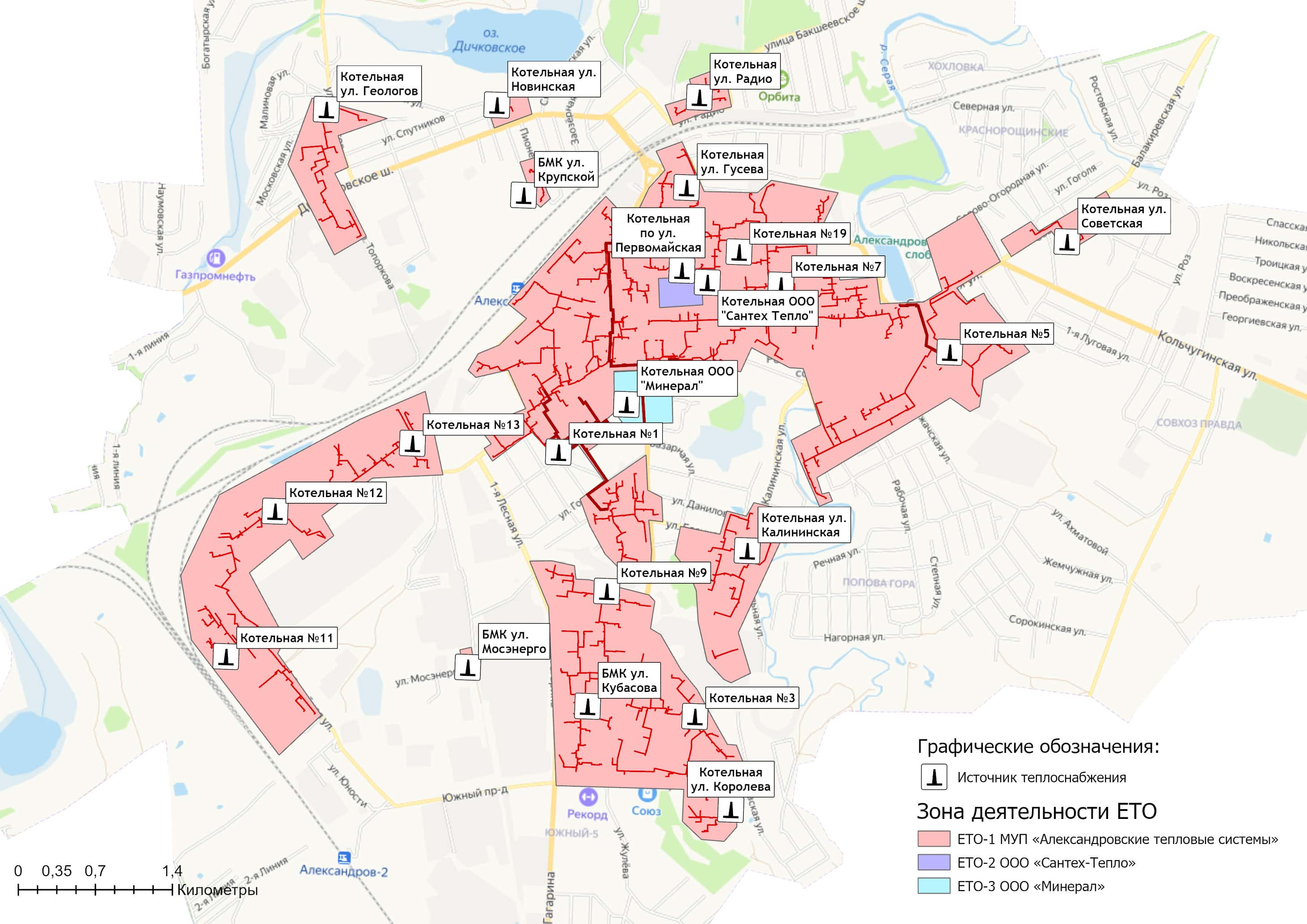 Рисунок 15.5.1 – Границы зон деятельности единых теплоснабжающих организаций на территории города АлександровГлава 16. Реестр проектов схемы теплоснабженияОбобщённые данные этого реестра по зонам деятельности ЕТО, группам и подгруппам проектов приведены в Главе 12.2 Обосновывающих материалов.В реестрах присутствует шифр проектов типа A-B-C-D, гдеA – номер зоны деятельности ЕТО;B – номер группы проектов;C – номер подгруппы проектов;D – порядковый номер проекта в составе ЕТО.Подробная расшифровка представлена в таблице ниже.Таблица 16.1 – Расшифровка шифра мероприятий16.1 Перечень мероприятий по строительству, реконструкции, техническому перевооружению и (или) модернизации источников тепловой энергииДо конца расчетного периода запланированы мероприятия по строительству, реконструкции и (или) техническому перевооружению источников тепловой энергии, приведенные в таблице 16.1.1.Таблица 16.1.1 - Перечень мероприятий по строительству, реконструкции или техническому перевооружению источников тепловой энергии г. Александров16.2 Перечень мероприятий по строительству, реконструкции, техническому перевооружению и (или) модернизации тепловых сетей и сооружений на нихДо конца расчетного периода запланированы мероприятия по строительству, реконструкции, техническому перевооружению и (или) модернизации тепловых сетей и сооружений на них, приведенные в таблице 16.2.1. Таблица 16.2.1 - Перечень мероприятий по строительству, реконструкции, техническому перевооружению, модернизации тепловых сетей и сооружений на них г. Александров16.3 Перечень мероприятий, обеспечивающих перевод открытых систем теплоснабжения (горячего водоснабжения), отдельных участков таких систем на закрытые системы горячего водоснабженияДо конца расчетного периода мероприятий, обеспечивающих переход от открытых систем теплоснабжения (ГВС) на закрытые системы горячего водоснабжения, не запланировано. Открытые системы теплоснабжения на территории муниципального образования город Александров отсутствуют.Глава 17. Замечания и предложения к проекту схемы теплоснабжения17.1 Перечень всех замечаний и предложений, поступивших при разработке, утверждении и актуализации схемы теплоснабженияИнформация о замечаниях и предложениях, поступивших при актуализации схемы теплоснабжения приведена в таблице 17.1 столбец 3.17.2 Ответы разработчиков проекта схемы теплоснабжения на замечания и предложенияОтветы разработчика на замечания и предложения по проекту актуализированной редакции схемы теплоснабжения представлены в таблице 17.1 столбец 4.17.3 Перечень учтенных замечаний и предложений, а также реестр изменений, внесенных в разделы схемы теплоснабжения и главы обосновывающих материалов к схеме теплоснабженияИнформация об учтенных замечаниях и предложениях, а также реестр изменений, внесенных в разделы схемы теплоснабжения и главы обосновывающих материалов к схеме теплоснабжения приведены в таблице 17.1 столбец 5.Таблица 17.1 – Замечания и предложения к проекту схемы теплоснабженияГлава 18. Сводный том изменений, выполненных в доработанной и (или) актуализированной схеме теплоснабженияВ 2025 году «Схема теплоснабжения муниципального образования город Александров Владимирской области» разработана на новый расчетный период до 2041 года. При последующей ежегодной актуализации Схемы теплоснабжения в данном разделе, в соответствии с п.88 Требований к схемам теплоснабжения (утв. постановлением Правительства Российской Федерации от 22 февраля 2012 г. № 154) вносится информация, которая содержит реестр изменений, внесенных в доработанную и (или) актуализированную схему теплоснабжения, а также сведения о том, какие мероприятия из утвержденной схемы теплоснабжения были выполнены за период, прошедший с даты утверждения схемы теплоснабжения – таблица 18.1.Таблица 18.1 – Сводный том изменений по Схеме теплоснабженияИнформация о мероприятиях по развитию систем теплоснабжения, выполненных на территории муниципального образования город Александров за период 2022-2023 гг. представлена в таблице 18.2.Таблица 18.2 – Информация о реализованных мероприятиях, предусмотренных Схемой теплоснабженияНаименование параметраНаименование параметраЗначение параметраТемпература воздуха наиболее холодной пятидневки, °Сс обеспеченностью 0,98-32Температура воздуха наиболее холодной пятидневки, °Сс обеспеченностью 0,92-27Продолжительность, суток и средняя температура воздуха, °С в период со средней суточной температурой воздуха ≤ 8°Спродолжительность, сут.209Продолжительность, суток и средняя температура воздуха, °С в период со средней суточной температурой воздуха ≤ 8°Ссредняя температура-3,3Продолжительность, суток и средняя температура воздуха, °С в период со средней суточной температурой воздуха ≤ 10°Спродолжительность, сут.226Продолжительность, суток и средняя температура воздуха, °С в период со средней суточной температурой воздуха ≤ 10°Ссредняя температура-2,4Средняя скорость ветра, м/с, за период со средней суточной температурой воздухаСредняя скорость ветра, м/с, за период со средней суточной температурой воздуха3,4№ системы Наименование системы теплоснабжения (СЦТ)Источник тепловой энергииОрганизация, эксплуатирующая источник тепловой энергииОрганизация, эксплуатирующая тепловые сети в зоне действия источника тепловой энергии1СЦТ котельной №1Котельная №1 ул. 1-я КрестьянскаяООО «Владимиртеплогаз»ООО «Владимиртеплогаз»2СЦТ котельной №3Котельная №3 ул. ЭнтузиастовООО «Владимиртеплогаз»ООО «Владимиртеплогаз»3СЦТ котельной ул. КалининскаяКотельная ул. КалининскаяООО «Владимиртеплогаз»ООО «Владимиртеплогаз»4СЦТ котельной №5Котельная №5 ул. КиржачскаяООО «Владимиртеплогаз»ООО «Владимиртеплогаз»5СЦТ котельной ул. ГусеваКотельная ул. ГусеваООО «Владимиртеплогаз»ООО «Владимиртеплогаз»6СЦТ котельной №7Котельная №7 ул. ПервомайскаяООО «Владимиртеплогаз»ООО «Владимиртеплогаз»7СЦТ котельной ул. КоролеваКотельная ул. КоролеваООО «Владимиртеплогаз»ООО «Владимиртеплогаз»8СЦТ котельной № 9Котельная №9 ул. Ческа-ЛипаООО «Владимиртеплогаз»ООО «Владимиртеплогаз»9СЦТ котельной № 11Котельная №11 ул. Комсомольский поселокООО «Владимиртеплогаз»ООО «Владимиртеплогаз»10СЦТ котельной № 12Котельная ул. ЛермонтоваООО «Владимиртеплогаз»ООО «Владимиртеплогаз»11СЦТ котельной № 13Котельная ул. МаяковскогоООО «Владимиртеплогаз»ООО «Владимиртеплогаз»12СЦТ котельной ул. ГеологовКотельная ул. Геологов, 1аООО «Владимиртеплогаз»ООО «Владимиртеплогаз»13СЦТ котельной ул. СоветскаяКотельная ул. Советская, 82аООО «Владимиртеплогаз»ООО «Владимиртеплогаз»14СЦТ котельной ул. РадиоКотельная ул. Радио, 15аООО «Владимиртеплогаз»ООО «Владимиртеплогаз»15СЦТ котельной №19Котельная №19 пер. КазарменныйООО «Владимиртеплогаз»ООО «Владимиртеплогаз»16СЦТ котельной ул. НовинскаяКотельная ул. Новинская, 6аООО «Владимиртеплогаз»ООО «Владимиртеплогаз»17СЦТ котельной наружного разм.ЛВЗ д. №1Котел наружного разм.ЛВЗ д. №1ООО «Владимиртеплогаз»ООО «Владимиртеплогаз»18СЦТ котельной наружного разм.ЛВЗ д. №2Котел наружного разм.ЛВЗ д. №1ООО «Владимиртеплогаз»ООО «Владимиртеплогаз»19СЦТ БМК ул. КубасоваБМК ул. КубасоваООО «Владимиртеплогаз»ООО «Владимиртеплогаз»20СЦТ БМК ул. МосэнергоБМК ул. МосэнергоООО «Владимиртеплогаз»ООО «Владимиртеплогаз»21СЦТ котельной ул. Первомайская, зд.5Котельная ул. Первомайская, зд.5ООО «Владимиртеплогаз»ООО «Владимиртеплогаз»22СЦТ БМК ул. КрупскойБМК ул. Крупской, 2БООО «Владимиртеплогаз»ООО «Владимиртеплогаз»23СЦТ котельной ООО «Минерал»Котельная ООО «Минерал» ул.  ИнститутскаяООО "Минерал"ООО "Минерал"24СЦТ котельной ООО «Сантех-Тепло»Котельная ООО «Сантех-Тепло» ул. ЛенинаООО "Сантех-Тепло"ООО "Сантех-Тепло"Наименование котельнойАдрес котельнойМарка котлаКол-во котловРежим котлаГод установки котлаМощность котла,Гкал/чМощность котельной,Гкал/чУРУТ по котельной, кг у.т./ГкалООО «Владимиртеплогаз»ООО «Владимиртеплогаз»ООО «Владимиртеплогаз»ООО «Владимиртеплогаз»ООО «Владимиртеплогаз»ООО «Владимиртеплогаз»ООО «Владимиртеплогаз»ООО «Владимиртеплогаз»ООО «Владимиртеплогаз»Котельная №1ул. 1-я КрестьянскаяДКВР-20/132паровой197913,597159,47Котельная №1ул. 1-я КрестьянскаяПТВМ-30М2водогрейный19793597159,47Котельная №3ул. ЭнтузиастовДКВР-4/135водогрейный19682,5612,8161,91Котельная ул. Калининскаяул. Калининская, 1бArcus ignis g-18003водогрейный20231,5484,644157,76Котельная № 5ул. КиржачскаяДКВР-6,5/133паровой19784,1612,48161,04Котельная ул. Гусеваул. Гусева, зд.7Arcus ignis g-18002водогрейный20231,5483,956157,76Котельная ул. Гусеваул. Гусева, зд.7Arcus ignis g-10001водогрейный20230,863,956157,76Котельная № 7ул. ПервомайскаяТВГ-1,56водогрейный19721,512166,50Котельная № 7ул. ПервомайскаяНР-185водогрейный19720,612166,50Котельная ул. Королеваул. Королева, зд.26Arcus ignis g-28002водогрейный20232,4086,794157,76Котельная ул. Королеваул. Королева, зд.26Arcus ignis g-23001водогрейный20231,9786,794157,76Котельная № 9ул. Ческа-Липа№1 НИИСТУ-51водогрейный19650,298172,75Котельная № 9ул. Ческа-Липа№2 НИИСТУ-51водогрейный19650,298172,75Котельная № 9ул. Ческа-Липа№3 НИИСТУ-51водогрейный19650,298172,75Котельная № 9ул. Ческа-Липа№4 НИИСТУ-51водогрейный19650,298172,75Котельная № 9ул. Ческа-Липа№5 ТВГ-1,51водогрейный19651,58172,75Котельная № 9ул. Ческа-Липа№6 ТВГ-1,51водогрейный19651,58172,75Котельная № 9ул. Ческа-Липа№7 НР-181водогрейный19650,68172,75Котельная № 9ул. Ческа-Липа№8 ТВГ-1,51водогрейный19651,58172,75Котельная № 9ул. Ческа-ЛипаГВС №1 НИИСТУ-51водогрейный19650,298172,75Котельная № 9ул. Ческа-ЛипаГВС №2 НИИСТУ-51водогрейный19650,298172,75Котельная № 9ул. Ческа-ЛипаГВС №3 НИИСТУ-51водогрейный19650,298172,75Котельная № 9ул. Ческа-ЛипаГВС №4 НИИСТУ-51водогрейный19650,298172,75Котельная № 9ул. Ческа-ЛипаГВС №5 НИИСТУ-51водогрейный19650,298172,75Котельная № 9ул. Ческа-ЛипаГВС №6 НИИСТУ-51водогрейный19650,298172,75Котельная № 11ул. Комсомольский поселок№1 ДКВР-6,5/131водогрейный196348157,33Котельная № 11ул. Комсомольский поселок№2 ДКВР-4/131водогрейный19632,58157,33Котельная № 11ул. Комсомольский поселок№3 ДКВР-2,5/131водогрейный19631,58157,33Котельная № 12ул. ЛермонтоваНР-187водогрейный19730,64,2174,70Котельная № 13ул. МаяковскогоНР-187водогрейный19770,64,2174,70Котельная ул. Геологовул. Геологов, 1аArcus ignis g-18003водогрейный20231,5484,644157,76Котельная ул. Советскаяул. Советская, 82аLavart R5002водогрейный20230,430,946157,76Котельная ул. Советскаяул. Советская, 82аLavart R1001водогрейный20230,0860,946157,76Котельная ул. Радиоул. Радио, 15аLavart R5002водогрейный20230,430,946157,76Котельная ул. Радиоул. Радио, 15аLavart R1001водогрейный20230,0860,946157,76Котельная №19пер. КазарменныйТГ-1204водогрейный19990,080,32344,80Котельная ул. Новинскаяул. Новинская, 6аUnical modal 1402водогрейный20230,1200,34157,06Котельная ул. Новинскаяул. Новинская, 6аUnical modal 1161водогрейный20230,09980,34157,06Котел наружного разм.ЛВЗ д. №1ул. Ликероводочный КСУВ-1501водогрейный20170,1280,128158,73Котел наружного разм.ЛВЗ д. №2ул. Ликероводочный КСУВ-1501водогрейный20170,1280,128158,73БМК ул. Кубасоваул. КубасоваVitomax LW 62C (6 МВт)2водогрейный20195,1614,88157,00БМК ул. Кубасоваул. КубасоваVitomax LW 62C (5,3 МВт)1водогрейный20194,5614,88157,00БМК ул. Мосэнергоул. МосэнергоICI Caldaie S.p.A. REX 30 2водогрейный20200,2790,514154,38Котельная ул. Первомайская, зд.5ул. Первомайская, 5Турботерм-гарант 30004водогрейный20202,5810,32155,10БМК ул. Крупскойул. Крупской, 2БDeDietrich CABK202водогрейный20220,200,49155,80БМК ул. Крупскойул. Крупской, 2БCABK101водогрейный20220,090,49155,80ООО "Минерал"ООО "Минерал"ООО "Минерал"ООО "Минерал"ООО "Минерал"ООО "Минерал"ООО "Минерал"ООО "Минерал"ООО "Минерал"Котельная ООО «Минерал»ул.  ИнститутскаяКолви-15002водогрейный20131,292,58154,70 ООО "Сантех-Тепло" ООО "Сантех-Тепло" ООО "Сантех-Тепло" ООО "Сантех-Тепло" ООО "Сантех-Тепло" ООО "Сантех-Тепло" ООО "Сантех-Тепло" ООО "Сантех-Тепло" ООО "Сантех-Тепло"Котельная ООО «Сантех-Тепло»ул. ЛенинаVitoplex 100 SX12водогрейный20081,22,4 156,30N п/пАдрес или наименование котельнойТепловая мощность котлов установленная, Гкал/чОграничения установленной тепловой мощности, Гкал/чТепловая мощность котлов располагаемая, Гкал/чЗатраты тепловой мощности на собственные нужды, Гкал/чТепловая мощность котельной нетто, Гкал/ч1234567ООО «Владимиртеплогаз»ООО «Владимиртеплогаз»ООО «Владимиртеплогаз»ООО «Владимиртеплогаз»ООО «Владимиртеплогаз»ООО «Владимиртеплогаз»ООО «Владимиртеплогаз»1Котельная №197,0032,8564,151,54362,612Котельная №312,800,8012,000,28911,713Котельная ул. Калининская4,640,004,640,1114,534Котельная № 512,480,2712,210,29311,925Котельная ул. Гусева3,9560,003,9560,0943,8626Котельная № 712,002,739,270,2239,057Котельная ул. Королева6,7940,006,7940,126,6748Котельная № 98,000,008,000,1927,819Котельная № 118,000,008,000,1927,8110Котельная № 124,200,204,000,0963,9011Котельная № 134,200,204,000,0963,9012Котельная ул. Геологов4,640,004,640,1114,5313Котельная ул. Советская0,950,000,950,0230,9214Котельная ул. Радио0,950,000,950,0230,9215Котельная № 190,320,000,320,0050,3216Котельная ул. Новинская0,340,000,340,0080,3317Котел наружного разм.ЛВЗ д. №10,130,000,130,0040,1218Котел наружного разм.ЛВЗ д. №20,130,000,130,0040,1219БМК ул. Кубасова14,880,0014,880,14714,7320БМК ул. Мосэнерго0,510,000,510,0100,5021Котельная ул. Первомайская, зд.510,320,0010,320,20710,1122БМК ул. Крупской0,490,000,490,0050,49ООО "Минерал"ООО "Минерал"ООО "Минерал"ООО "Минерал"ООО "Минерал"ООО "Минерал"ООО "Минерал"23Котельная ООО «Минерал»2,580,002,580,0182,56 ООО "Сантех-Тепло" ООО "Сантех-Тепло" ООО "Сантех-Тепло" ООО "Сантех-Тепло" ООО "Сантех-Тепло" ООО "Сантех-Тепло" ООО "Сантех-Тепло"24Котельная ООО «Сантех-Тепло»2,400,002,400,0242,38ИТОГОИТОГО212,7137,05175,663,838171,806Наим. источникаАдрес котельнойМарка котла / ст. номерГод ввода в эксплуатациюСрок эксплуатации оборудования, летДата последней экспертизы, технического диагностированияГод продления ресурсаООО «Владимиртеплогаз»ООО «Владимиртеплогаз»ООО «Владимиртеплогаз»ООО «Владимиртеплогаз»ООО «Владимиртеплогаз»ООО «Владимиртеплогаз»ООО «Владимиртеплогаз»Котельная №1ул. 1-я КрестьянскаяДКВР-20/13 №1197945――Котельная №1ул. 1-я КрестьянскаяДКВР-20/13 №2197945――Котельная №1ул. 1-я КрестьянскаяПТВМ-30М №4197945――Котельная №1ул. 1-я КрестьянскаяПТВМ-30М №5197945――Котельная №3ул. ЭнтузиастовДКВР-4/13 №1196856――Котельная №3ул. ЭнтузиастовДКВР-4/13 №2196856――Котельная №3ул. ЭнтузиастовДКВР-4/13 №3196856――Котельная №3ул. ЭнтузиастовДКВР-4/13 №4196856――Котельная №3ул. ЭнтузиастовДКВР-4/13 №5196856――Котельная ул. Калининскаяул. Калининская, 1бArcus ignis g-1800 №120231――Котельная ул. Калининскаяул. Калининская, 1бArcus ignis g-1800 №220231――Котельная ул. Калининскаяул. Калининская, 1бArcus ignis g-1800 №320231――Котельная № 5ул. КиржачскаяДКВР-6,5/13 №1197846――Котельная № 5ул. КиржачскаяДКВР-6,5/13 №2197846――Котельная № 5ул. КиржачскаяДКВР-6,5/13 №3197846――Котельная ул. Гусеваул. Гусева, зд.7Arcus ignis g-180020231――Котельная ул. Гусеваул. Гусева, зд.7Arcus ignis g-180020231――Котельная ул. Гусеваул. Гусева, зд.7Arcus ignis g-100020231――Котельная № 7ул. ПервомайскаяТВГ-1,5 №1197252――Котельная № 7ул. ПервомайскаяТВГ-1,5 №2197252――Котельная № 7ул. ПервомайскаяТВГ-1,5 №3197252――Котельная № 7ул. ПервомайскаяТВГ-1,5 №4197252――Котельная № 7ул. ПервомайскаяТВГ-1,5 №5197252――Котельная № 7ул. ПервомайскаяТВГ-1,5 №6197252――Котельная № 7ул. ПервомайскаяНР-18 №1197252――Котельная № 7ул. ПервомайскаяНР-18 №2197252――Котельная № 7ул. ПервомайскаяНР-18 №3197252――Котельная № 7ул. ПервомайскаяНР-18 №4197252――Котельная № 7ул. ПервомайскаяНР-18 №5197252――Котельная ул. Королеваул. Королева, зд.26Arcus ignis g-280020231――Котельная ул. Королеваул. Королева, зд.26Arcus ignis g-280020231――Котельная ул. Королеваул. Королева, зд.26Arcus ignis g-230020231――Котельная № 9ул. Ческа-ЛипаНИИСТУ-5 №1196559――Котельная № 9ул. Ческа-ЛипаНИИСТУ-5 №2196559――Котельная № 9ул. Ческа-ЛипаНИИСТУ-5 №3196559――Котельная № 9ул. Ческа-ЛипаНИИСТУ-5 №4196559――Котельная № 9ул. Ческа-ЛипаТВГ-1,5 №5196559――Котельная № 9ул. Ческа-ЛипаТВГ-1,5 №6196559――Котельная № 9ул. Ческа-ЛипаНР-18 №7196559――Котельная № 9ул. Ческа-ЛипаТВГ-1, 5№8196559――Котельная № 9ул. Ческа-ЛипаНИИСТУ-5 №1 (ГВС)196559――Котельная № 9ул. Ческа-ЛипаНИИСТУ-5 №2 (ГВС)196559――Котельная № 9ул. Ческа-ЛипаНИИСТУ-5 №3 (ГВС)196559――Котельная № 9ул. Ческа-ЛипаНИИСТУ-5 №4 (ГВС)196559――Котельная № 9ул. Ческа-ЛипаНИИСТУ-5 №5 (ГВС)196559――Котельная № 9ул. Ческа-ЛипаНИИСТУ-5 №6 (ГВС)196559――Котельная № 11ул. Комсомольский поселокДКВР-6,5/13 №1196361――Котельная № 11ул. Комсомольский поселокДКВР-4/13 №2196361――Котельная № 11ул. Комсомольский поселокДКВР-2,5/13 №3196361――Котельная № 12ул. ЛермонтоваНР-18 №1197351――Котельная № 12ул. ЛермонтоваНР-18 №2197351――Котельная № 12ул. ЛермонтоваНР-18 №3197351――Котельная № 12ул. ЛермонтоваНР-18 №4197351――Котельная № 12ул. ЛермонтоваНР-18 №5197351――Котельная № 12ул. ЛермонтоваНР-18 №6197351――Котельная № 12ул. ЛермонтоваНР-18 №7197351――Котельная № 13ул. МаяковскогоНР-18 №1197747――Котельная № 13ул. МаяковскогоНР-18 №2197747――Котельная № 13ул. МаяковскогоНР-18 №3197747――Котельная № 13ул. МаяковскогоНР-18 №4197747――Котельная № 13ул. МаяковскогоНР-18 №5197747――Котельная № 13ул. МаяковскогоНР-18 №6197747――Котельная № 13ул. МаяковскогоНР-18 №7197747――Котельная ул. Геологовул. Геологов, 1аArcus ignis g-1800 №120231――Котельная ул. Геологовул. Геологов, 1аArcus ignis g-1800 №220231――Котельная ул. Геологовул. Геологов, 1аArcus ignis g-1800 №320231――Котельная ул. Советскаяул. Советская, 82аLavart R500 №120231――Котельная ул. Советскаяул. Советская, 82аLavart R500 №220231――Котельная ул. Советскаяул. Советская, 82аLavart R100 №320231――Котельная ул. Радиоул. Радио, 15аLavart R500 №120231――Котельная ул. Радиоул. Радио, 15аLavart R500 №220231――Котельная ул. Радиоул. Радио, 15аLavart R100 №320231――Котельная № 19пер. КазарменныйТГ-120 №1199925――Котельная № 19пер. КазарменныйТГ-120 №2199925――Котельная № 19пер. КазарменныйТГ-120 №3199925――Котельная № 19пер. КазарменныйТГ-120 №4199925――Котельная ул. Новинскаяул. Новинская, 6аUnical modal 140  №120231――Котельная ул. Новинскаяул. Новинская, 6аUnical modal 140 №220231――Котельная ул. Новинскаяул. Новинская, 6аUnical modal 116 №320231――Котел наружного разм.ЛВЗ д. №1ул. Ликероводочный КСУВ-15020177――Котел наружного разм.ЛВЗ д. №2ул. Ликероводочный КСУВ-15020177――БМК ул. Кубасоваул. КубасоваVitomax LW 62C №1 20195――БМК ул. Кубасоваул. КубасоваVitomax LW 62C №220195――БМК ул. Кубасоваул. КубасоваVitomax LW 62C №320195――БМК ул. Мосэнергоул. МосэнергоICI Caldaie S.p.A. REX 30 №120204――БМК ул. Мосэнергоул. МосэнергоICI Caldaie S.p.A. REX 30 №220204――Котельная ул. Первомайская, зд.5ул. Первомайская, 5Турботерм-гарант 3000 №120204――Котельная ул. Первомайская, зд.5ул. Первомайская, 5Турботерм-гарант 3000 №220204――Котельная ул. Первомайская, зд.5ул. Первомайская, 5Турботерм-гарант 3000 №320204――Котельная ул. Первомайская, зд.5ул. Первомайская, 5Турботерм-гарант 3000 №420204――БМК ул. Крупскойул. Крупской, 2БDeDietrich CABK20 №120222――БМК ул. Крупскойул. Крупской, 2БDeDietrich CABK20 №220222――БМК ул. Крупскойул. Крупской, 2БCABK10 №320222―― ООО "Минерал" ООО "Минерал" ООО "Минерал" ООО "Минерал" ООО "Минерал" ООО "Минерал" ООО "Минерал"Котельная ООО «Минерал»ул.  ИнститутскаяКолви-1500 №120131120232029Котельная ООО «Минерал»ул.  ИнститутскаяКолви-1500 №220131120232029ООО "Сантех-Тепло"ООО "Сантех-Тепло"ООО "Сантех-Тепло"ООО "Сантех-Тепло"ООО "Сантех-Тепло"ООО "Сантех-Тепло"ООО "Сантех-Тепло"Котельная ООО «Сантех-Тепло»ул. ЛенинаVitoplex 100 SX1 №1200816――Котельная ООО «Сантех-Тепло»ул. ЛенинаVitoplex 100 SX1 №2200816――Наименование котельной (системы теплоснабжения)Температурный график отпуска тепловой энергииСистема теплоснабжения(отопления, горячего водоснабжения (трубопровод)ООО «Владимиртеплогаз»ООО «Владимиртеплогаз»ООО «Владимиртеплогаз»Котельная №1 ул. 1-я Крестьянская105 / 70 ⁰С со срезкой на 70 ⁰С 2-х- трубная система теплоснабжения до ЦТП   - ЦТП № 4 ул. Революции95 / 70 ⁰С4-х трубная система теплоснабжения   - ЦТП № 5 Перфильева95 / 70 ⁰С4-х трубная система теплоснабжения   - ЦТП № 6 ул.Свердлова95 / 70 ⁰С4-х трубная система теплоснабжения   - ЦТП № 8 8-ой микрорайон95 / 70 ⁰С4-х трубная система теплоснабженияКотельная №3 ул. Энтузиастов95 / 70 ⁰С4-х трубная система теплоснабженияКотельная ул. Калининская 95 / 70 ⁰С4-х трубная система теплоснабженияКотельная №5 ул. Киржачскаяпар95 / 70 ⁰Сот котельной до ЦТП: система пароснабжения;от котельной до потребителей: 2-х трубная система теплоснабжения до потребителей   - ЦТП № 1 ул. Пески95 / 70 ⁰С4-х трубная система теплоснабженияКотельная ул. Гусева95 / 70 ⁰С4-х трубная система теплоснабженияКотельная №7 ул. Первомайская95 / 70 ⁰С4-х трубная система теплоснабженияКотельная ул. Королева95 / 70 ⁰С4-х трубная система теплоснабженияКотельная №9 ул. Ческа-Липа95 / 70 ⁰С4-х трубная система теплоснабженияКотельная № 11 Комсомольский поселок95 / 70 ⁰С4-х трубная система теплоснабженияКотельная №12 ул. Лермонтова95 / 70 ⁰С4-х трубная система теплоснабженияКотельная № 13 ул. Маяковского95 / 70 ⁰С4-х трубная система теплоснабженияКотельная ул. Геологов95 / 70 ⁰С4-х трубная система теплоснабженияКотельная ул. Советская95 / 70 ⁰С4-х трубная система теплоснабженияКотельная ул. Радио95 / 70 ⁰С4-х трубная система теплоснабженияКотельная №19 пер. Казарменный95 / 70 ⁰С4-х трубная система теплоснабженияКотельная ул. Новинская95 / 70 ⁰С2-х трубная система теплоснабженияБМК ул. Кубасова95 / 70 ⁰С4-х трубная система теплоснабженияБМК ул. Мосэнерго95 / 70 ⁰С4-х трубная система теплоснабженияКотельная ул. Первомайская, зд.595 / 70 ⁰С4-х трубная система теплоснабженияБМК ул. Крупской95 / 70 ⁰С4-х трубная система теплоснабженияКотел наружного разм.ЛВЗ д. №195 / 70 ⁰С4-х трубная система теплоснабженияКотел наружного разм.ЛВЗ д. №295 / 70 ⁰С 4-х трубная система теплоснабженияООО "Минерал"ООО "Минерал"ООО "Минерал"Котельная ООО «Минерал»95 / 70 ⁰С2-х трубная система теплоснабженияООО "Сантех-Тепло"ООО "Сантех-Тепло"ООО "Сантех-Тепло"Котельная ООО «Сантех-Тепло»95 / 70 ⁰С2-х трубная система теплоснабженияТемпература наружного воздуха, ⁰СТемпература водыТемпература водыТемпература наружного воздуха, ⁰Св подающем трубопроводе, ⁰Св обратном трубопроводе, ⁰С+840,034,0+742,036,0+644,037,0+545,038,0+447,039,0+349,040,0+251,042,0+152,043,0053,044,0-155,045,0-257,046,0-359,047,0-460,048,0-561,049,0-663,050,0-765,051,0-867,052,0-968,053,0-1069,054,0-1171,055,0-1273,056,0-1374,057,0-1475,058,0-1576,059,0-1678,060,0-1780,061,0-1882,062,0-1983,063,0-2084,063,0-2186,064,0-2288,065,0-2390,066,0-2491,066,0-2591,067,0-2693,068,0-2794,069,0-2895,070,0Температура наружного воздуха, ⁰СТемпература водыТемпература водыТемпература наружного воздуха, ⁰Св подающем трубопроводе, ⁰Св обратном трубопроводе, ⁰С+870,050,0+770,050,0+670,050,0+570,050,0+470,050,0+370,050,0+270,050,0+170,050,0070,050,0-170,050,0-270,050,0-370,050,0-470,050,0-570,050,0-670,050,0-771,051,0-873,052,0-974,053,0-1075,054,0-1177,055,0-1279,056,0-1381,057,0-1483,058,0-1584,059,0-1686,060,0-1788,061,0-1890,062,0-1991,063,0-2092,063,0-2194,064,0-2296,065,0-2398,066,0-2499,066,0-25100,067,0-26102,068,0-27104,069,0-28105,070,0N п/пНаименование котельной, адресРасполагаемая тепловая мощность,Гкал/чФакт 2023 годФакт 2023 годN п/пНаименование котельной, адресРасполагаемая тепловая мощность,Гкал/чВыработка тепла, ГкалЧисло часов использования УТМ, час. МУП «Александровские тепловые системы»  МУП «Александровские тепловые системы»  МУП «Александровские тепловые системы»  МУП «Александровские тепловые системы»  МУП «Александровские тепловые системы» 1Котельная №164,15116 7761 8202Котельная №312,0030 3962 5333Котельная ул. Калининская4,6410 4032 2404Котельная № 512,2114 7191 2065Котельная №63,918 3702 1416Котельная № 79,2716 7721 8097Котельная № 88,1814 2271 7398Котельная № 98,0026 5553 3199Котельная № 118,0013 8201 72810Котельная № 124,0010 4492 61211Котельная № 134,008 9112 22812Котельная ул. Геологов4,6411 2692 42713Котельная ул. Советская0,951 6621 75714Котельная ул. Радио0,951 8201 92315Котельная № 190,324051 26616Котельная ул. Новинская0,348032 36117Котел наружного разм.ЛВЗ д. №10,132001 56618Котел наружного разм.ЛВЗ д. №20,1312899719БМК ул. Кубасова14,8825 7391 73020БМК ул. Мосэнерго0,516411 24821Котельная ул. Первомайская, зд.510,3215 6911 52022БМК ул. Крупской0,497631 557 ООО "Минерал" ООО "Минерал" ООО "Минерал" ООО "Минерал" ООО "Минерал"23Котельная ООО «Минерал»2,585 1001 977 ООО "Сантех-Тепло" ООО "Сантех-Тепло" ООО "Сантех-Тепло" ООО "Сантех-Тепло" ООО "Сантех-Тепло"24Котельная ООО «Сантех-Тепло»2,403 3461 394Наименование котельной/ЦТП (системы теплоснабжения)Способ учета отпуска тепловой энергииИнформация о приборе учетаООО «Владимиртеплогаз»ООО «Владимиртеплогаз»ООО «Владимиртеплогаз»Котельная №1Приборный метод―   - ЦТП № 4 ул. РеволюцииПриборный метод―   - ЦТП № 5 ПерфильеваПриборный метод―   - ЦТП № 6 ул. СвердловаПриборный метод―   - ЦТП № 8 8-ой микрорайонПриборный метод―Котельная №3 ул. ЭнтузиастовПриборный метод―Котельная ул. Калининская Приборный методВзлёт 024МКотельная №5 ул. КиржачскаяПриборный метод―   - ЦТП № 1 ул. ПескиПриборный метод―Котельная ул. ГусеваПриборный методВзлёт 024МКотельная №7 ул. ПервомайскаяПриборный метод―Котельная ул. КоролеваПриборный методВзлёт 024МКотельная №9 ул. Ческа-ЛипаПриборный метод―Котельная № 11 Комсомольский поселокПриборный метод―Котельная №12 ул. ЛермонтоваПриборный метод―Котельная № 13 ул. МаяковскогоПриборный метод―Котельная ул. ГеологовПриборный методВзлёт 024МКотельная ул. СоветскаяПриборный методВзлёт 024МКотельная ул. РадиоПриборный методВзлёт 024МКотельная №19 пер. КазарменныйПриборный метод―Котельная ул. НовинскаяПриборный методВзлёт 024МБМК ул. КубасоваПриборный метод―БМК ул. МосэнергоПриборный метод―Котельная ул. Первомайская, зд.5Приборный методВзлёт 043МБМК ул. КрупскойПриборный методВзлёт 043МКотел наружного разм.ЛВЗ д. №1Приборный метод―Котел наружного разм.ЛВЗ д. №2Приборный метод―ООО "Минерал"ООО "Минерал"ООО "Минерал"Котельная ООО «Минерал»Приборный методГВ7-01 ООО "Сантех-Тепло" ООО "Сантех-Тепло" ООО "Сантех-Тепло"Котельная ООО «Сантех-Тепло»Приборный метод―Наименование котельной Количество аварий и инцидентов, связанный с техническим состоянием оборудованияКоличество аварий и инцидентов, связанный с техническим состоянием оборудованияАварийный недоотпуск тепла (в т.ч. в результате инцидентов)Аварийный недоотпуск тепла (в т.ч. в результате инцидентов)Наименование котельной 2022 г.2023 г.2022 г.2023 г. МУП «Александровские тепловые системы»  МУП «Александровские тепловые системы»  МУП «Александровские тепловые системы»  МУП «Александровские тепловые системы»  МУП «Александровские тепловые системы» Котельная № 1 ул. 0000Котельная № 3 ул. Энтузиастов0000Котельная ул. Калининская 0000Котельная № 5 ул. Киржачская0000Котельная ул. Гусева――――Котельная № 7 ул. Первомайская0000Котельная ул. Королева――――Котельная № 9 ул. Ческа-Липа0000Котельная № 11 Комсомольский поселок0000Котельная № 12 ул. Лермонтова0000Котельная № 13 ул. Маяковского0000Котельная ул. Геологов――――Котельная ул. Советская――――Котельная ул. Радио――――Котельная № 19 пер. Казарменный0000Котельная ул. Новинская――――БМК ул. Кубасова0000БМК ул. Мосэнерго0000Котельная ул. Первомайская, зд.5―0―0БМК ул. Крупской―0―0Котел наружного разм.ЛВЗ д. №10000Котел наружного разм.ЛВЗ д. №20000ООО "Минерал"ООО "Минерал"ООО "Минерал"ООО "Минерал"Котельная ООО «Минерал»0000 ООО "Сантех-Тепло" ООО "Сантех-Тепло" ООО "Сантех-Тепло" ООО "Сантех-Тепло"Котельная ООО «Сантех-Тепло»0000по состоянию на 01.04.2024по состоянию на 01.04.2024по состоянию на 01.04.2024по состоянию на 01.04.2024по состоянию на 01.04.2024№ п.п.Наименование котельнойНаличие предписаний надзорных органов по запрещению дальнейшей эксплуатации источников тепловой энергииНаличие предписаний надзорных органов по запрещению дальнейшей эксплуатации источников тепловой энергииНаличие предписаний надзорных органов по запрещению дальнейшей эксплуатации источников тепловой энергии№ п.п.Наименование котельнойда/нет; дата, №Перечень замечанийнаименование надзорного органаМУП «Александровские тепловые системы»МУП «Александровские тепловые системы»МУП «Александровские тепловые системы»МУП «Александровские тепловые системы»МУП «Александровские тепловые системы»1Котельная № 1 ул. нет--2Котельная № 3 ул. Энтузиастовнет--3Котельная ул. Калининская нет--4Котельная № 5 ул. Киржачскаянет--5Котельная ул. Гусеванет--6Котельная № 7 ул. Первомайскаянет--7Котельная ул. Королеванет--8Котельная № 9 ул. Ческа-Липанет--9Котельная № 11 Комсомольский поселокнет--10Котельная № 12 ул. Лермонтованет--11Котельная № 13 ул. Маяковскогонет--12Котельная ул. Геологовнет--13Котельная ул. Советскаянет--14Котельная ул. Радионет--15Котельная № 19 пер. Казарменныйнет--16Котельная ул. Новинскаянет--17БМК ул. Кубасованет--18БМК ул. Мосэнергонет--19Котельная ул. Первомайская, зд.5нет--20БМК ул. Крупскойнет--21Котел наружного разм.ЛВЗ д. №1нет--22Котел наружного разм.ЛВЗ д. №2нет--ООО "Минерал"ООО "Минерал"ООО "Минерал"ООО "Минерал"ООО "Минерал"23Котельная ООО «Минерал»нет-- ООО "Сантех-Тепло" ООО "Сантех-Тепло" ООО "Сантех-Тепло" ООО "Сантех-Тепло" ООО "Сантех-Тепло"24Котельная ООО «Сантех-Тепло»нет--Наименование сетиУсловный диаметр, ммПротяженность трубопроводов в однотрубном исчислении, мМатериальная характеристика, м2ООО «Владимиртеплогаз»ООО «Владимиртеплогаз»ООО «Владимиртеплогаз»ООО «Владимиртеплогаз»от кот. №1159,001114,00177,13от кот. №1273,00520,00141,96от кот. №1325,002732,00887,90от кот. №1377,001272,00479,54от кот. №1426,001268,00540,17от кот. №1530,00596,00315,88от кот. №557,0095,005,42от кот. №589,00168,0014,95от кот. №5133,00284,0037,77от кот. №5159,00168,0026,71от кот. №5219,00189,0041,39ВсегоВсего8 4062 669Условный диаметр, ммПротяженность трубопроводов в однотрубном исчислении, мМатериальная характеристика, м2ООО «Владимиртеплогаз»ООО «Владимиртеплогаз»ООО «Владимиртеплогаз»25119830,0323 207102,63834012,9453 892175,1482165103,95712 950738,26533621,87610 161772,28928 2042510,210823 6742556,813312 8441708,315921 4433409,421916 5173617,22737 7542116,8325800260,0Всего145 48518 135ООО "Минерал"ООО "Минерал"ООО "Минерал"1433 774540ООО «Сантех-Тепло»ООО «Сантех-Тепло»ООО «Сантех-Тепло»1281 416181Всего151 67518 856Наименование источника тепловой энергииНаименование рисунка тепловой сетиКотельная №1рисунок 1.3.2.1   - ЦТП № 4 ул. Революциирисунок 1.3.2.1   - ЦТП № 5 Перфильеварисунок 1.3.2.1   - ЦТП № 6 ул. Свердловарисунок 1.3.2.1   - ЦТП № 8 8-ой микрорайонрисунок 1.3.2.2Котельная №3 ул. Энтузиастоврисунок 1.3.2.4Котельная ул. Калининская рисунок 1.3.2.4Котельная №5 ул. Киржачскаярисунок 1.3.2.2   - ЦТП № 1 ул. Пескирисунок 1.3.2.2Котельная ул. Гусеварисунок 1.3.2.3Котельная №7 ул. Первомайскаярисунок 1.3.2.2Котельная ул. Королеварисунок 1.3.2.4Котельная №9 ул. Ческа-Липарисунок 1.3.2.4Котельная № 11 Комсомольский поселокрисунок 1.3.2.5Котельная №12 ул. Лермонтоварисунок 1.3.2.5Котельная № 13 ул. Маяковскогорисунок 1.3.2.5Котельная ул. Геологоврисунок 1.3.2.3Котельная ул. Советскаярисунок 1.3.2.2Котельная ул. Радиорисунок 1.3.2.3Котельная №19 пер. Казарменныйрисунок 1.3.2.1 Котельная ул. Новинскаярисунок 1.3.2.3БМК ул. Кубасоварисунок 1.3.2.4Котельная ул. Первомайская, зд.5рисунок 1.3.2.1БМК ул. Крупскойрисунок 1.3.2.3№ п/пНаименование параметровХарактеристика1Материал трубопроводовсталь2Тип изоляции трубопроводовППУ изоляция иминераловатные утеплители3Тип компенсирующих устройствП-образные компенсаторы4Тип прокладкинадземный и подземный (непроходные каналы / бесканальный)5Характеристика грунта2-я группа грунтов6Количество насосных станций в зоне действия системы теплоснабжения, шт.Котельная №1 – 4 шт.Котельная №5 – 1 шт.Наименование системы теплоснабженияТип системы теплоснабжения (открытая/закрытая; 2-х/4-х трубная)Тип теплоносителя и его параметрыПротяженность трубопроводов тепловых сетей в однотрубном исчислении, мМатериальная характеристика, м2Объем трубопроводов тепловых сетей, м3Котельная №1                            ул.1-ая Крестьянская2-х трубная/закрытаяВода/105°-70°75022542,581146,65- ЦТП №4 ул. Революции4-х трубная/закрытаяВода/95°-70°102231057,11146,65- ЦТП №5 ул. Перфильева4-х трубная/закрытаяВода/95°-70°137742075,71146,65- ЦТП №6 ул. Свердлова4-х трубная/закрытаяВода/95°-70°836811891146,65- ЦТП №8 8-ой мкр4-х трубная/закрытаяВода/95°-70°7796877,81146,65Котельная №3 ул. Энтузиастов4-х трубная/закрытаяВода/95°-70°107421465,9130,59Котельная №4 ул. Калининская4-х трубная/закрытаяВода/95°-70°49721031,566,38Котельная №5 ул. Киржачская2-х трубная/закрытаяВода/95°-70°77621182,1214,74Котельная №5 ул. Киржачская2-х трубная/закрытаяПар77621182,1214,74- ЦТП №1 ул. Пески2-х трубная/закрытаяВода/95°-70°3766650,7214,74Котельная ул. Гусева4-х трубная/закрытаяВода/95°-70°5912588,240,23Котельная №7 ул. Первомайская4-х трубная/закрытаяВода/95°-70°12218139097,13Котельная ул. Королёва4-х трубная/закрытаяВода/95°-70°5062634,361,13Котельная №9 ул. Ческа-Липа4-х трубная/закрытаяВода/95°-70°5868666,855,17Котельная №11 Комсомольский пос.4-х трубная/закрытаяВода/95°-70°104961262,294,90Котельная №12 ул. Лермонтова4-х трубная/закрытаяВода/95°-70°4646501,722,90Котельная №13 ул. Маяковского4-х трубная/закрытаяВода/95°-70°6064683,750,14Котельная №14 ул. Геологов4-х трубная/закрытаяВода/95°-70°75661245,966,43Котельная №15 ул. Советская4-х трубная/закрытаяВода/95°-70°2336196,910,84Котельная №16 ул. Радио4-х трубная/закрытаяВода/95°-70°1886252,76,88Котельная №20 ул. Новинская2-х трубная/закрытаяВода/95°-70°31036,83,11БМК ул. Кубасова4-х трубная/закрытаяВода/95°-70°9084835,4127,56БМК ул. Мосэнерго4-х трубная/закрытаяВода/95°-70°14010,430,64Котельная ул. Первомайская, зд.54-х трубная/закрытаяВода/95°-70°7183890,5102,8БМК ул. Крупской4-х трубная/закрытаяВода/95°-70°93657,512,9Котел наружного разм.ЛВЗ д. №14-х трубная/закрытаяВода/95°-70°201,140,03Котел наружного разм.ЛВЗ д. №24-х трубная/закрытаяВода/95°-70°884,4660,11Котельная №19 пер. Казарменный4-х трубная/закрытаяВода/95°-70°1726,6220,11Котельная ООО «Минерал»2-х трубная/закрытаяВода/95°-70°3774540,060,58Котельная ООО «Сантех-Тепло»2-х трубная/закрытаяВода/95°-70°1416181,2418,21№ п.п.Наименование тепловой сетиСпособ регулирования отпуска тепловой энергииТемп. график теплоносителя,0СОбоснованность применяемого графика регулирования отпуска тепловой энергииТепловые сети ООО «Владимиртеплогаз»Тепловые сети ООО «Владимиртеплогаз»Тепловые сети ООО «Владимиртеплогаз»Тепловые сети ООО «Владимиртеплогаз»Тепловые сети ООО «Владимиртеплогаз»1Котельная №1 ул. 1-я Крестьянскаяцентральныйкачественный105 / 70 ⁰С со срезкой на 70 ⁰С ввиду зависимой схемы присоединения потребителей к тепловой сети и поставки теплоносителя на цели ГВС через ЦТП1.1- ЦТП № 4 ул. Революциицентральныйкачественный95 / 70 ⁰Сприменение зависимой схемы присоединения потребителей к тепловой сети1.2- ЦТП № 5 Перфильевацентральныйкачественный95 / 70 ⁰Сприменение зависимой схемы присоединения потребителей к тепловой сети1.3- ЦТП № 6 ул.Свердловацентральныйкачественный95 / 70 ⁰Сприменение зависимой схемы присоединения потребителей к тепловой сети1.4- ЦТП № 8 8-ой микрорайонцентральныйкачественный95 / 70 ⁰Сприменение зависимой схемы присоединения потребителей к тепловой сети2Котельная №3 ул. Энтузиастовцентральныйкачественный95 / 70 ⁰Сприменение зависимой схемы присоединения потребителей к тепловой сети3Котельная ул. Калининская центральныйкачественный95 / 70 ⁰Сприменение зависимой схемы присоединения потребителей к тепловой сети4Котельная №5 ул. Киржачскаяцентральныйкачественныйпар95 / 70 ⁰Сприменение зависимой схемы присоединения систем потребителей к тепловой сети;использование пара для нагрева теплоносителя на ЦТП №1 является не эффективным, схемой теплоснабжения предусматривается мероприятия по выводу паропроводов из эксплуатации4.1- ЦТП № 1 ул. Пескицентральныйкачественный95 / 70 ⁰Сприменение зависимой схемы присоединения потребителей к тепловой сети5Котельная ул. Гусевацентральныйкачественный95 / 70 ⁰Сприменение зависимой схемы присоединения потребителей к тепловой сети6Котельная №7 ул. Первомайскаяцентральныйкачественный95 / 70 ⁰Сприменение зависимой схемы присоединения потребителей к тепловой сети7Котельная ул. Королевацентральныйкачественный95 / 70 ⁰Сприменение зависимой схемы присоединения потребителей к тепловой сети8Котельная №9 ул. Ческа-Липацентральныйкачественный95 / 70 ⁰Сприменение зависимой схемы присоединения потребителей к тепловой сети9Котельная № 11 Комсомольский поселокцентральныйкачественный95 / 70 ⁰Сприменение зависимой схемы присоединения потребителей к тепловой сети10Котельная №12 ул. Лермонтовацентральныйкачественный95 / 70 ⁰Сприменение зависимой схемы присоединения потребителей к тепловой сети11Котельная № 13 ул. Маяковскогоцентральныйкачественный95 / 70 ⁰Сприменение зависимой схемы присоединения потребителей к тепловой сети12Котельная ул. Геологовцентральныйкачественный95 / 70 ⁰Сприменение зависимой схемы присоединения потребителей к тепловой сети13Котельная ул. Советскаяцентральныйкачественный95 / 70 ⁰Сприменение зависимой схемы присоединения потребителей к тепловой сети14Котельная ул. Радиоцентральныйкачественный95 / 70 ⁰Сприменение зависимой схемы присоединения потребителей к тепловой сети15Котельная №19 пер. Казарменныйцентральныйкачественный95 / 70 ⁰Сприменение зависимой схемы присоединения потребителей к тепловой сети16Котельная ул. Новинскаяцентральныйкачественный95 / 70 ⁰Сприменение зависимой схемы присоединения потребителей к тепловой сети17БМК ул. Кубасовацентральныйкачественный95 / 70 ⁰Сприменение зависимой схемы присоединения потребителей к тепловой сети18БМК ул. Мосэнергоцентральныйкачественный95 / 70 ⁰Сприменение зависимой схемы присоединения потребителей к тепловой сети19Котельная ул. Первомайская, зд.5центральныйкачественный95 / 70 ⁰Сприменение зависимой схемы присоединения потребителей к тепловой сети20БМК ул. Крупскойцентральныйкачественный95 / 70 ⁰Сприменение зависимой схемы присоединения потребителей к тепловой сети21Котел наружного разм.ЛВЗ д. №1центральныйкачественный95 / 70 ⁰Сприменение зависимой схемы присоединения потребителей к тепловой сети22Котел наружного разм.ЛВЗ д. №2центральныйкачественный95 / 70 ⁰Сприменение зависимой схемы присоединения потребителей к тепловой сетиТепловые сети ООО "Минерал"Тепловые сети ООО "Минерал"Тепловые сети ООО "Минерал"Тепловые сети ООО "Минерал"Тепловые сети ООО "Минерал"23тепловая сеть от котельной ООО «Минерал»центральныйкачественный95 / 70 ⁰Сприменение зависимой схемы присоединения систем потребителей к тепловой сетиТепловые сети ООО "Сантех-Тепло"Тепловые сети ООО "Сантех-Тепло"Тепловые сети ООО "Сантех-Тепло"Тепловые сети ООО "Сантех-Тепло"Тепловые сети ООО "Сантех-Тепло"24тепловая сеть от котельной ООО «Сантех-Тепло»центральныйкачественный95 / 70 ⁰Сприменение зависимой схемы присоединения систем потребителей к тепловой сетиНаименование источникаСистема централизованного отопленияСистема централизованного отопленияНаименование источникаНапор в подающем трубопроводе, кгс/см ²Напор в обратном трубопроводе, кгс/см ²Котельная №1 ул.1-ая Крестьянская5,22,8- ЦТП №4 ул. Революции53,5- ЦТП №5 ул. Перфильева4,93,8- ЦТП №6 ул. Свердлова53,7- ЦТП №8 8-ой микрорайон5,13,6Котельная №3 ул. Энтузиастов5,84Котельная ул. Калининская5,53,5Котельная №5 ул. Киржачская5,23,6- ЦТП №1 ул. Пески6,64,5Котельная ул. Гусева52,9Котельная №7 ул. Первомайская5,43,5Котельная ул. Королёва63,8Котельная №9 ул. Ческа - Липа63,8Котельная №11 Комсомольский пос4,43,2Котельная №12 ул. Лермонтова5,23Котельная №13 ул. Маяковского4,23,1Котельная ул. Геологов5,53,5Котельная ул. Советская4,52,5Котельная ул. Радио5,53,5Котельная ул. Новинская4,52,5Котельная ул. Первомайская, зд.55,53,5БМК ул. Крупской5,53,5БМК ул. Кубасова53,8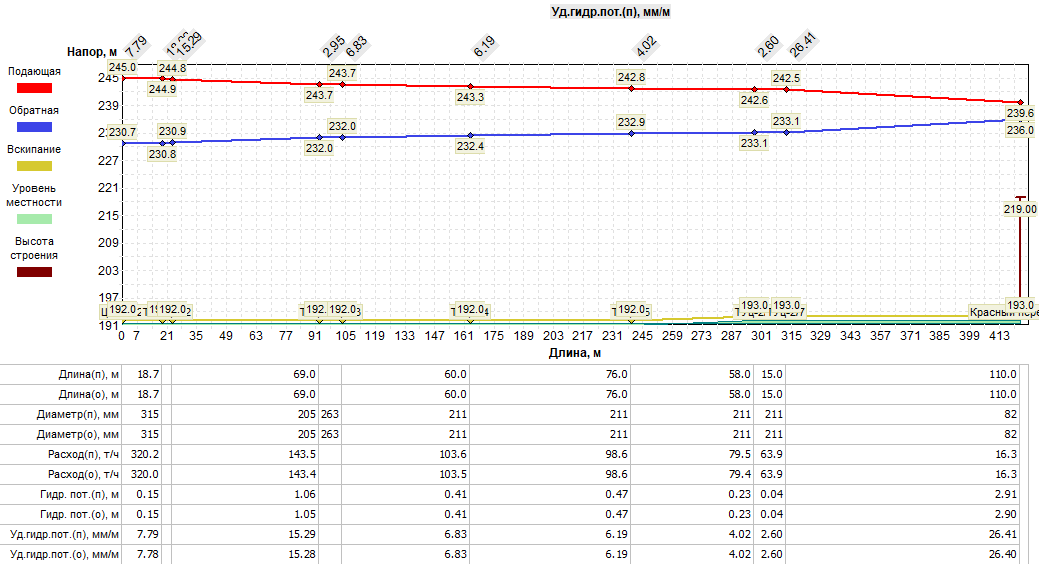 Рисунок 1.3.8.1 – График потерь давления от котельной №1 до ЦТП №4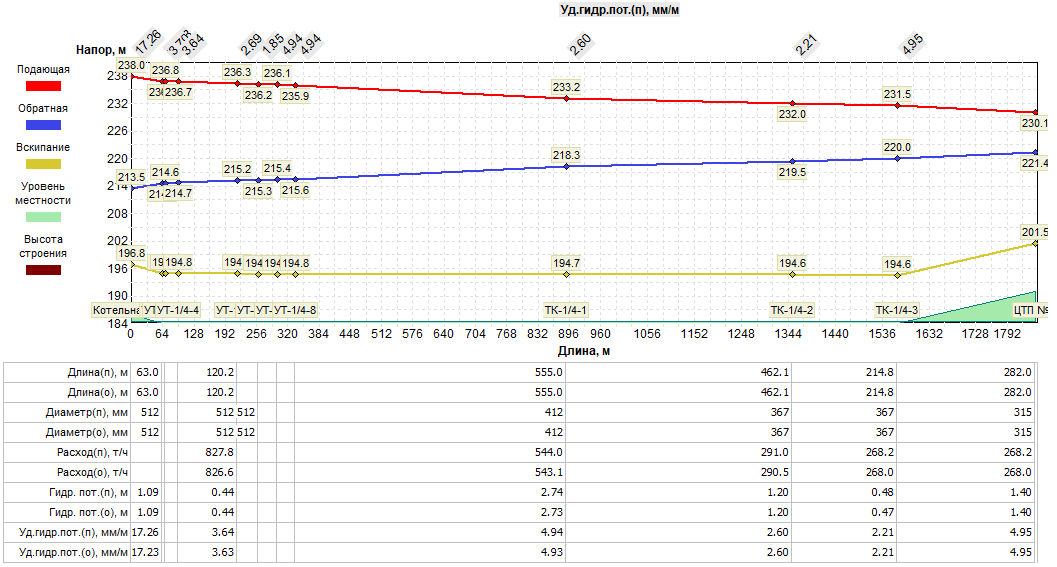 Рисунок 1.3.8.2 – График потерь давления от котельной №1 до ЦТП №6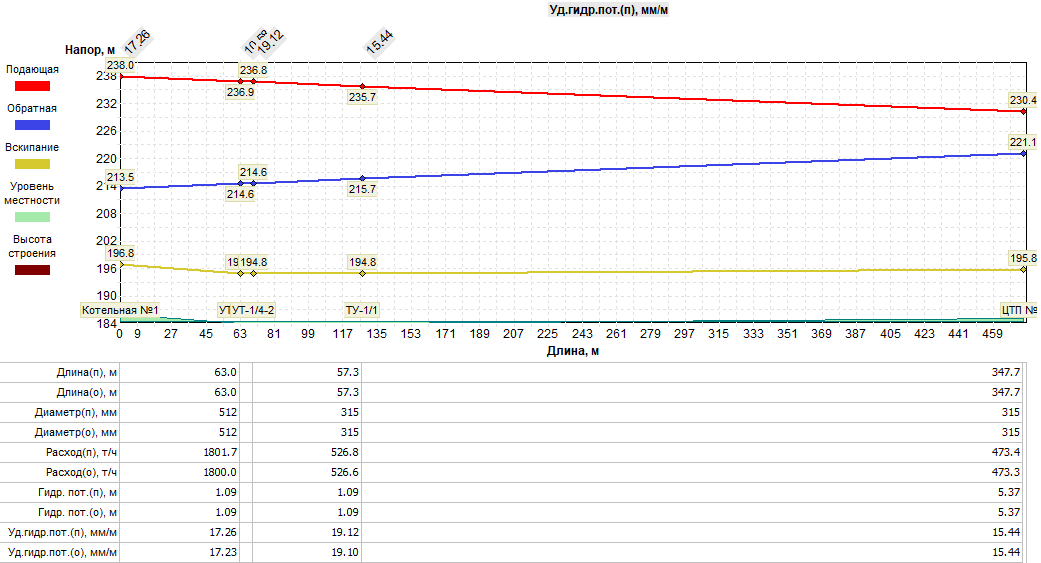 Рисунок 1.3.8.3 – График потерь давления от котельной №1 до ЦТП №5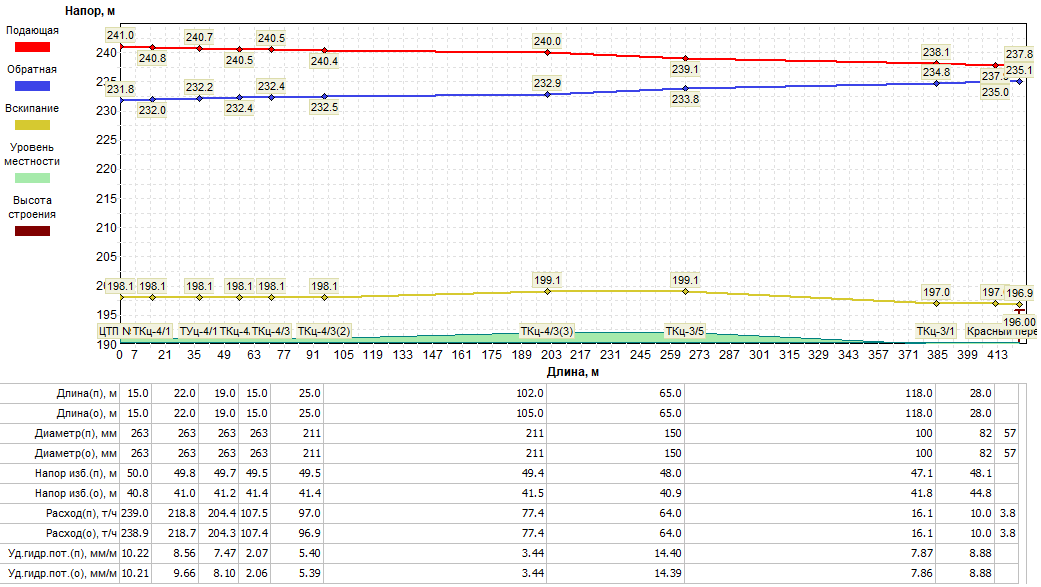 Рисунок 1.3.8.4 – График потерь давления от ЦТП №4 до ул. Красный пер.,11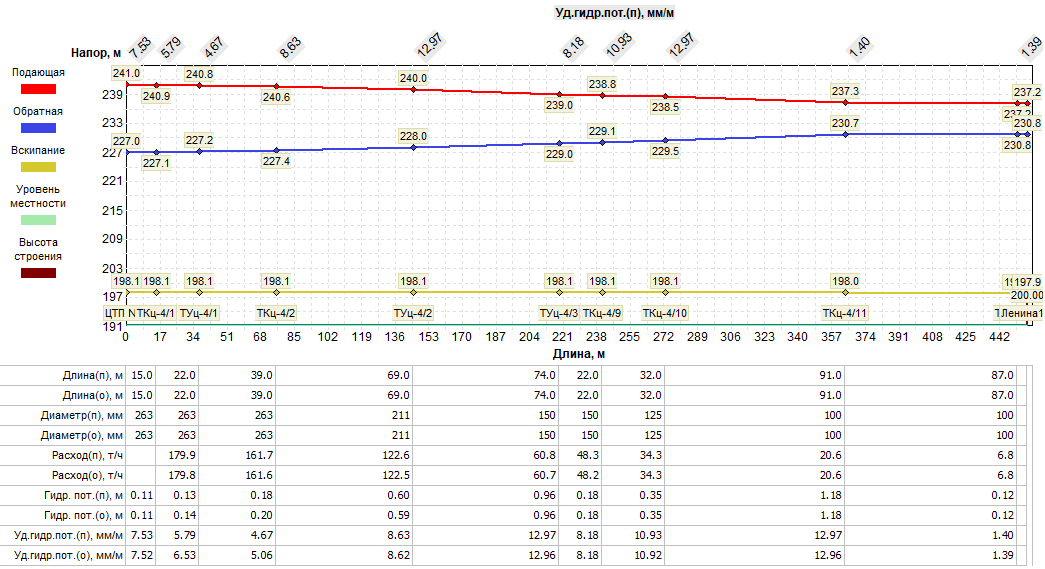 Рисунок 1.3.7.5 – График потерь давления от ЦТП №4 до ул. Ленина,1/1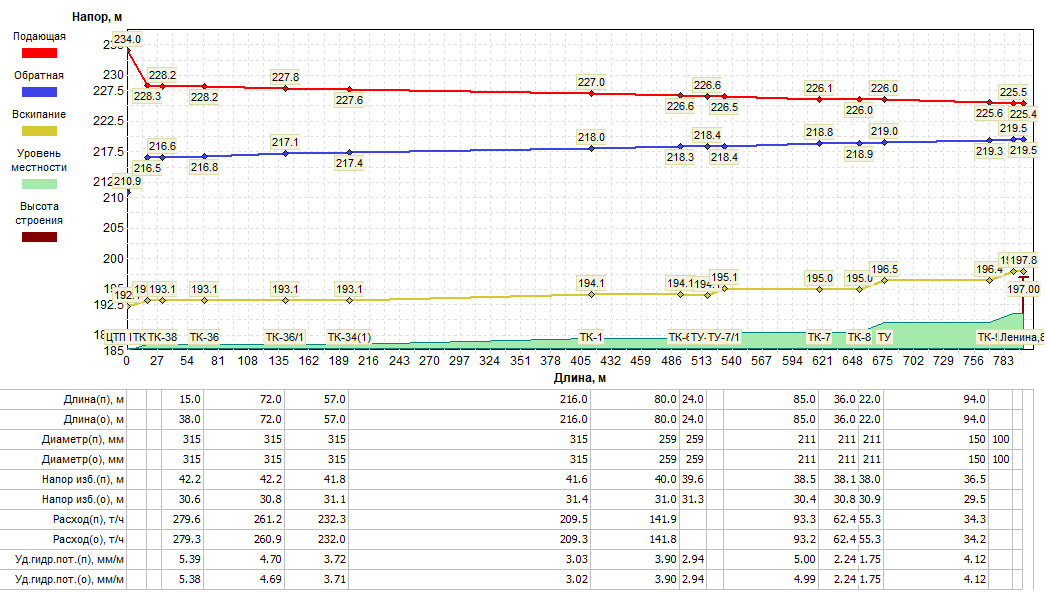 Рисунок 1.3.7.6 – График потерь давления от ЦТП №5 до ул. Ленина,8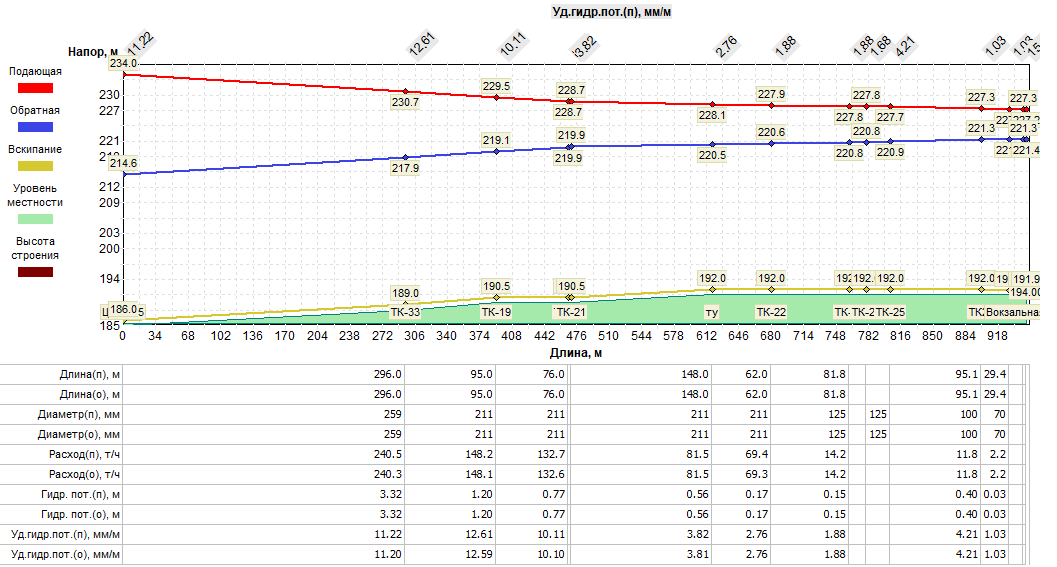 Рисунок 1.3.7.7 – График потерь давления ЦТП №5 до ул. Вокзальная,10/1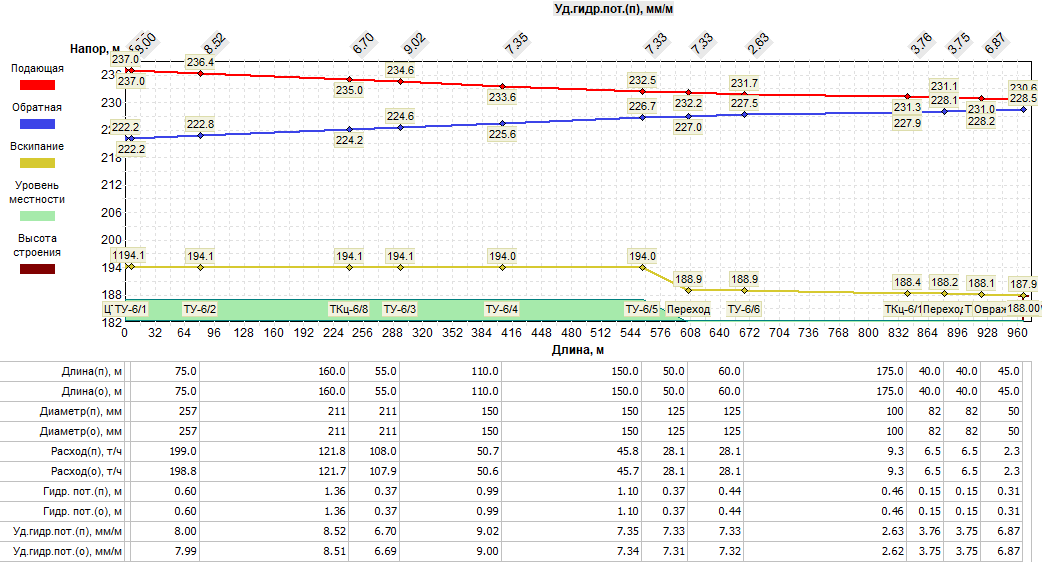 Рисунок 1.3.7.8 – График потерь давления от ЦТП №6 до ул. Овражная,1,д/с№24Наименование тепловой сетиКоличество авариный ситуаций/инцидентов на тепловых сетяхКоличество авариный ситуаций/инцидентов на тепловых сетяхКоличество авариный ситуаций/инцидентов на тепловых сетяхКоличество авариный ситуаций/инцидентов на тепловых сетяхСредняя продолжительность устранения аварийной ситуации, ч.Причина (ы) поврежденияНаименование тепловой сети2020 г.2021 г.2022 г.2023 г.Средняя продолжительность устранения аварийной ситуации, ч.Причина (ы) поврежденияТепловые сети МУП «Александровские тепловые системы»Тепловые сети МУП «Александровские тепловые системы»Тепловые сети МУП «Александровские тепловые системы»Тепловые сети МУП «Александровские тепловые системы»Тепловые сети МУП «Александровские тепловые системы»Тепловые сети МУП «Александровские тепловые системы»Тепловые сети МУП «Александровские тепловые системы»Тепловая сеть от котельной №1 ул. 1-я Крестьянская0000――- ЦТП № 4 ул. Революции0000――- ЦТП № 5 Перфильева0000――- ЦТП № 6 ул.Свердлова0000――- ЦТП № 8 8-ой микрорайон0000――Тепловая сеть от котельной №3 ул. Энтузиастов0000――Тепловая сеть от котельной ул. Калининская 0000――Тепловая сеть от котельной №5 ул. Киржачская0000――- ЦТП № 1 ул. Пески0000――Тепловая сеть от котельной ул. Гусева0000――Тепловая сеть от котельной №7 ул. Первомайская0000――Тепловая сеть от котельной ул. Королева0000――Тепловая сеть от котельной №9 ул. Ческа-Липа0000――Тепловая сеть от котельной № 10 ул. Терешковой0000――Тепловая сеть от котельной № 11 Комсомольский поселок0000――Тепловая сеть от котельной №12 ул. Лермонтова0000――Тепловая сеть от котельной № 13 ул. Маяковского0000――Тепловая сеть от котельной ул. Геологов0000――Тепловая сеть от котельной ул. Советская0000――Тепловая сеть от котельной ул. Радио0000――Тепловая сеть от котельной №19 пер. Казарменный0000――Тепловая сеть от котельной ул. Новинская0000――Тепловая сеть от Котельная ул. Первомайская, зд.5——00――Тепловая сеть от БМК ул. Крупской——00――Тепловая сеть от БМК ул. Кубасова—000――Тепловая сеть от БМК ул. Мосэнерго0000――Тепловая сеть от котла наружного разм.ЛВЗ д. №10000――Тепловая сеть от котла наружного разм.ЛВЗ д. №20000――Тепловые сети ООО "Минерал"Тепловые сети ООО "Минерал"Тепловые сети ООО "Минерал"Тепловые сети ООО "Минерал"Тепловые сети ООО "Минерал"Тепловые сети ООО "Минерал"Тепловые сети ООО "Минерал"Тепловая сеть от котельной ООО «Минерал»0000――Тепловые сети ООО "Сантех-Тепло"Тепловые сети ООО "Сантех-Тепло"Тепловые сети ООО "Сантех-Тепло"Тепловые сети ООО "Сантех-Тепло"Тепловые сети ООО "Сантех-Тепло"Тепловые сети ООО "Сантех-Тепло"Тепловые сети ООО "Сантех-Тепло"Тепловая сеть от котельной ООО «Сантех-Тепло»0000――Наименование источникаНормативные потери и затраты теплоносителя, куб.м./годНормативные потери и затраты теплоэнергии, Гкал/годКотельная №1 ул.1-ая Крестьянская17 498,636 947,76- ЦТП №4 ул. Революции1 642,033 260,57- ЦТП №5 ул. Перфильева4 424,204 273,89- ЦТП №6 ул. Свердлова1 986,262 703,07- ЦТП №8 8-ой микрорайон1 600,122 200,20Котельная №3 ул. Энтузиастов2 848,713 332,51Котельная ул. Калининская1 496,772 786,65Котельная №5 ул. Киржачская2 282,392 449,62- ЦТП №1 ул. Пески1 205,641 175,15Котельная №6 ул. Гусева858,66968,59Котельная №7 ул. Первомайская2 434,123 522,14Котельная №8 ул. Коммунальников2 651,761 212,91- ЦТП №7 ул. Королёва1 096,861 588,77Котельная №9 ул. Ческа - Липа1 206,111 782,22Котельная №11 Комсомольский пос2 279,793 228,36Котельная №12 ул. Лермонтова659,191 406,23Котельная №13 ул. Маяковского1 030,131 793,40Котельная ул. Геологов1 620,831 689,71Котельная ул. Советская231,06526,00Котельная ул. Радио316,47775,07Котельная №19 пер. Казарменный2,2710,89Котельная ул. Новинская46,3838,83Котел наружного разм.ЛВЗ д. №10,792,45Котел наружного разм.ЛВЗ д. №23,3412,70БМК ул. Кубасова1 542,522 773,91БМК ул. Мосэнерго13,5016,71Котельная ул. Первомайская, зд.51 793,402 183,51БМК ул. Крупской84,0022,70Котельная ООО "Минерал"454,70425,47Котельная ООО "Сантех-Тепло"392,88292,22Наименование источникаОбъем фактических потерь тепловой энергии при её передаче, ГкалОбъем фактических потерь тепловой энергии при её передаче, ГкалОбъем фактических потерь тепловой энергии при её передаче, ГкалНаименование источника2021 г.2022 г.2023 г.Котельная №1 ул.1-ая Крестьянская27102,8430847,8427946,25- ЦТП №4 ул. Революции27102,8430847,8427946,25- ЦТП №5 ул. Перфильева27102,8430847,8427946,25- ЦТП №6 ул. Свердлова27102,8430847,8427946,25- ЦТП №8 8-ой микрорайон27102,8430847,8427946,25Котельная №3 ул. Энтузиастов4450,665045,403400,84Котельная ул. Калининская3091,631241,941948,85Котельная №5 ул. Киржачская5071,734922,944282,01- ЦТП №1 ул. Пески5071,734922,944282,01Котельная №6 ул. Гусева2241,732010,532065,23Котельная №7 ул. Первомайская5098,875168,653891,42Котельная №8 ул. Коммунальников4696,624311,333001,77- ЦТП №7 ул. Королёва4696,624311,333001,77Котельная №9 ул. Ческа - Липа1701,337468,549857,80Котельная №11 Комсомольский пос.4961,785496,722886,17Котельная №12 ул. Лермонтова2968,713852,294803,33Котельная №13 ул. Маяковского2477,232117,632072,09Котельная ул. Геологов3339,272681,362057,44Котельная ул. Советская295,521051,44276,77Котельная ул. Радио635,11313,26280,61Котельная №19 пер. Казарменный―――Котельная ул. Новинская246,42545,02219,96БМК ул. Мосэнерго48,970,000,00БМК ул. Кубасова2334,82424,80322,71Котел наружного разм.ЛВЗ д. №1117,6083,3566,36Котел наружного разм.ЛВЗ д. №2132,6183,0641,09Котельная ул. Первомайская, зд.5—1170,501285,87БМК ул. Крупской—39,1742,10Котельная ООО "Минерал"425,47425,47425,47Котельная ООО "Сантех-Тепло"290,00205,58292,22по состоянию на 01.04.2024 годпо состоянию на 01.04.2024 годпо состоянию на 01.04.2024 годпо состоянию на 01.04.2024 годпо состоянию на 01.04.2024 годпо состоянию на 01.04.2024 год№ п.п.Наименование тепловой сетиНаличие предписаний надзорных органов по запрещению дальнейшей эксплуатации участков тепловой сети и результат их исполненияНаличие предписаний надзорных органов по запрещению дальнейшей эксплуатации участков тепловой сети и результат их исполненияНаличие предписаний надзорных органов по запрещению дальнейшей эксплуатации участков тепловой сети и результат их исполненияНаличие предписаний надзорных органов по запрещению дальнейшей эксплуатации участков тепловой сети и результат их исполнения№ п.п.Наименование тепловой сетиучасток(от __до __)да/нет; дата, №наименование надзорного органарезультат исполненияТепловые сети МУП «Александровские тепловые системы»Тепловые сети МУП «Александровские тепловые системы»Тепловые сети МУП «Александровские тепловые системы»Тепловые сети МУП «Александровские тепловые системы»Тепловые сети МУП «Александровские тепловые системы»Тепловые сети МУП «Александровские тепловые системы»1Тепловая сеть от котельной №1 ул. 1-я Крестьянская-нет--1.1- ЦТП № 4 ул. Революции-нет--1.2- ЦТП № 5 Перфильева-нет--1.3- ЦТП № 6 ул. Свердлова-нет--1.4- ЦТП № 8 8-ой микрорайон-нет--2Тепловая сеть от котельной №3 ул. Энтузиастов-нет--3Тепловая сеть от котельной  ул. Калининская -нет--4Тепловая сеть от котельной №5 ул. Киржачская-нет--4.1- ЦТП № 1 ул. Пески-нет--5Тепловая сеть от котельной ул. Гусева-нет--6Тепловая сеть от котельной №7 ул. Первомайская-нет--7Тепловая сеть от котельной ул. Королева-нет--8Тепловая сеть от котельной №9 ул. Ческа-Липа-нет--9Тепловая сеть от котельной № 11 Комсомольский поселок-нет--10Тепловая сеть от котельной №12 ул. Лермонтова-нет--11Тепловая сеть от котельной № 13 ул. Маяковского-нет--12Тепловая сеть от котельной ул. Геологов-нет--13Тепловая сеть от котельной ул. Советская-нет--14Тепловая сеть от котельной ул. Радио-нет--15Тепловая сеть от котельной №19 пер. Казарменный-нет--16Тепловая сеть от котельной ул. Новинская-нет--17Тепловая сеть от Котельная ул. Первомайская, зд.5-нет--18Тепловая сеть от БМК ул. Крупской-нет--19Тепловая сеть от БМК ул. Кубасова-нет--20Тепловая сеть от БМК ул. Мосэнерго-нет--21Тепловая сеть от котла наружного разм.ЛВЗ д. №1-нет--22Тепловая сеть от котла наружного разм.ЛВЗ д. №2-нет--Тепловые сети ООО "Минерал"Тепловые сети ООО "Минерал"Тепловые сети ООО "Минерал"Тепловые сети ООО "Минерал"Тепловые сети ООО "Минерал"Тепловые сети ООО "Минерал"23Тепловая сеть от котельной ООО «Минерал»-нет--Тепловые сети ООО "Сантех-Тепло"Тепловые сети ООО "Сантех-Тепло"Тепловые сети ООО "Сантех-Тепло"Тепловые сети ООО "Сантех-Тепло"Тепловые сети ООО "Сантех-Тепло"Тепловые сети ООО "Сантех-Тепло"24Тепловая сеть от котельной ООО «Сантех-Тепло»-нет--№ п/пНаименование системы теплоснабженияТип присоединения теплопотребляющих установок потребителей к тепловым сетямТип присоединения теплопотребляющих установок потребителей к тепловым сетям№ п/пНаименование системы теплоснабженияСистема отопленияСистема горячего водоснабженияСистемы централизованного теплоснабжения ООО «Владимиртеплогаз»Системы централизованного теплоснабжения ООО «Владимиртеплогаз»Системы централизованного теплоснабжения ООО «Владимиртеплогаз»Системы централизованного теплоснабжения ООО «Владимиртеплогаз»1Тепловая сеть от котельной №1 ул. 1-я Крестьянскаязакрытая, прямая зависимая―1.1- ЦТП № 4 ул. Революциизакрытая, прямая зависимаязакрытая (из сетей горячего водоснабжения)1.2- ЦТП № 5 Перфильевазакрытая, прямая зависимаязакрытая (из сетей горячего водоснабжения)1.3- ЦТП № 6 ул. Свердловазакрытая, прямая зависимаязакрытая (из сетей горячего водоснабжения)1.4- ЦТП № 8 8-ой микрорайонзакрытая, прямая зависимаязакрытая (из сетей горячего водоснабжения)2Тепловая сеть от котельной №3 ул. Энтузиастовзакрытая, прямая зависимаязакрытая (из сетей горячего водоснабжения)3Тепловая сеть от котельной  ул. Калининская закрытая, прямая зависимаязакрытая (из сетей горячего водоснабжения)4Тепловая сеть от котельной №5 ул. Киржачскаязакрытая, прямая зависимая―4.1- ЦТП № 1 ул. Пескизакрытая, прямая зависимая―5Тепловая сеть от котельной  ул. Гусевазакрытая, прямая зависимаязакрытая (из сетей горячего водоснабжения)6Тепловая сеть от котельной №7 ул. Первомайскаязакрытая, прямая зависимаязакрытая (из сетей горячего водоснабжения)7Тепловая сеть от котельной  ул. Королевазакрытая, прямая зависимаязакрытая (из сетей горячего водоснабжения)8Тепловая сеть от котельной №9 ул. Ческа-Липазакрытая, прямая зависимаязакрытая (из сетей горячего водоснабжения)9Тепловая сеть от котельной № 11 Комсомольский поселокзакрытая, прямая зависимаязакрытая (из сетей горячего водоснабжения)10Тепловая сеть от котельной №12 ул. Лермонтовазакрытая, прямая зависимаязакрытая (из сетей горячего водоснабжения)11Тепловая сеть от котельной № 13 ул. Маяковскогозакрытая, прямая зависимаязакрытая (из сетей горячего водоснабжения)12Тепловая сеть от котельной ул. Геологовзакрытая, прямая зависимаязакрытая (из сетей горячего водоснабжения)13Тепловая сеть от котельной ул. Советскаязакрытая, прямая зависимаязакрытая (из сетей горячего водоснабжения)14Тепловая сеть от котельной ул. Радиозакрытая, прямая зависимаязакрытая (из сетей горячего водоснабжения)15Тепловая сеть от котельной №19 пер. Казарменныйзакрытая, прямая зависимаязакрытая (из сетей горячего водоснабжения)16Тепловая сеть от котельной ул. Новинскаязакрытая, прямая зависимая―17Тепловая сеть от Котельная ул. Первомайская, зд.5закрытая, прямая зависимаязакрытая (из сетей горячего водоснабжения)18Тепловая сеть от БМК ул. Крупскойзакрытая, прямая зависимаязакрытая (из сетей горячего водоснабжения)19Тепловая сеть от БМК ул. Кубасовазакрытая, прямая зависимаязакрытая (из сетей горячего водоснабжения)20Тепловая сеть от БМК ул. Мосэнергозакрытая, прямая зависимаязакрытая (из сетей горячего водоснабжения)21Тепловая сеть от котла наружного разм.ЛВЗ д. №1закрытая, прямая зависимаязакрытая (из сетей горячего водоснабжения)22Тепловая сеть от котла наружного разм.ЛВЗ д. №2закрытая, прямая зависимаязакрытая (из сетей горячего водоснабжения)Система централизованного теплоснабжения ООО "Минерал"Система централизованного теплоснабжения ООО "Минерал"Система централизованного теплоснабжения ООО "Минерал"Система централизованного теплоснабжения ООО "Минерал"23Тепловая сеть от котельной ООО «Минерал»закрытая, прямая зависимая―Система централизованного теплоснабжения ООО "Сантех-Тепло"Система централизованного теплоснабжения ООО "Сантех-Тепло"Система централизованного теплоснабжения ООО "Сантех-Тепло"Система централизованного теплоснабжения ООО "Сантех-Тепло"24Тепловая сеть от котельной ООО «Сантех-Тепло»закрытая, прямая зависимая―№ п/пНаименование системы теплоснабженияОбщее кол-во зданий, подключенных к системе теплоснабжения, шт.Кол-во зданий, оборудованных узлами учетаПроцент установки ПУ от нагрузки, %Системы централизованного теплоснабжения ООО «Владимиртеплогаз»Системы централизованного теплоснабжения ООО «Владимиртеплогаз»Системы централизованного теплоснабжения ООО «Владимиртеплогаз»Системы централизованного теплоснабжения ООО «Владимиртеплогаз»Системы централизованного теплоснабжения ООО «Владимиртеплогаз»1Тепловая сеть от котельной №1 ул. 1-я Крестьянская (I-контур)132701.1- ЦТП № 4 ул. Революции3418701.2- ЦТП № 5 Перфильева6527701.3- ЦТП № 6 ул. Свердлова3314701.4- ЦТП № 8 8-ой микрорайон2925702Тепловая сеть от котельной №3 ул. Энтузиастов3929703Тепловая сеть от котельной ул. Калининская 286704Тепловая сеть от котельной №5 ул. Киржачская383704.1- ЦТП № 1 ул. Пески422705Тепловая сеть от котельной ул. Гусева251706Тепловая сеть от котельной №7 ул. Первомайская5113707Тепловая сеть от котельной ул. Королева1310708Тепловая сеть от котельной №9 ул. Ческа-Липа2116709Тепловая сеть от котельной № 11 Комсомольский поселок35127010Тепловая сеть от котельной №12 ул. Лермонтова23107011Тепловая сеть от котельной № 13 ул. Маяковского3937012Тепловая сеть от котельной ул. Геологов20137013Тепловая сеть от котельной ул. Советская517014Тепловая сеть от котельной ул. Радио1207015Тепловая сеть от котельной №19 пер. Казарменный107016Тепловая сеть от котельной ул. Новинская207017Тепловая сеть от Котельная ул. Первомайская, зд.527107018Тепловая сеть от БМК ул. Крупской517019Тепловая сеть от БМК ул. Кубасова33297020Тепловая сеть от БМК ул. Мосэнерго117021Тепловая сеть от котла наружного разм.ЛВЗ д. №1107022Тепловая сеть от котла наружного разм.ЛВЗ д. №21070Система централизованного теплоснабжения ООО "Минерал"Система централизованного теплоснабжения ООО "Минерал"Система централизованного теплоснабжения ООО "Минерал"Система централизованного теплоснабжения ООО "Минерал"Система централизованного теплоснабжения ООО "Минерал"23Тепловая сеть от котельной ООО «Минерал»22655Система централизованного теплоснабжения ООО "Сантех-Тепло"Система централизованного теплоснабжения ООО "Сантех-Тепло"Система централизованного теплоснабжения ООО "Сантех-Тепло"Система централизованного теплоснабжения ООО "Сантех-Тепло"Система централизованного теплоснабжения ООО "Сантех-Тепло"24Тепловая сеть от котельной ООО «Сантех-Тепло»201177№ п.п.Наименование теплоснабжающей организацииНаличие диспетчерской службы теплоснабжающей (теплосетевой) организацииИспользование средств автоматизации, телемеханизации при работе диспетчерской службыНаличие замечаний к работе диспетчерской службыпо состоянию на 01.05.2024 годпо состоянию на 01.05.2024 годпо состоянию на 01.05.2024 годпо состоянию на 01.05.2024 годпо состоянию на 01.05.2024 год1ООО «Владимиртеплогаз»даряд источников работает в автоматическом режиме: блочно-модульные котельные и котлы наружного размещения (13 источников) отсутствуют2ООО "Минерал"нетисточник теплоснабжения работает в автоматическом режиме―3ООО "Сантех-Тепло"нетисточник теплоснабжения работает в автоматическом режиме―Наименование ЦТПГод ввода в эксплуатациюИсточник теплоснабженияРежим работыНаличие постоянного обслуживающего персоналаПодключенная тепловая нагрузка, Гкал/чПодключенная тепловая нагрузка, Гкал/чНаименование ЦТПГод ввода в эксплуатациюИсточник теплоснабженияРежим работыНаличие постоянного обслуживающего персоналаотоплениеГВСЦТП №1 по ул. Пески1978Котельная №5Отопительный периодС операторами ЦТП2,089-ЦТП №4 по ул. Революции1992Котельная №1КруглогодичноС операторами ЦТП6,9911,0905ЦТП №5 по ул. Перфильева1981Котельная №1КруглогодичноС операторами ЦТП12,6831,1203ЦТП №6 по ул. Свердлова1987Котельная №1КруглогодичноС операторами ЦТП6,8380,7032ЦТП №8 по ул. 8-ой мкр-н―Котельная №1КруглогодичноС операторами ЦТП9,3921,2816Наименование теплового районаНаименование источников теплоснабженияТепловой район №1- котельная №1 (ул. 1 Крестьянская)- котельная ул. Гусева- котельная №7 (ул. Первомайская)- котельная №9 (ул. Ческа-Липа)- котельная №19 (пер. Казарменный)- котельная ул. Первомайская, зд.5 - котельная ООО «Сантех-Тепло»- котельная ООО «Минерал»- котёл наружного размещения ЛВЗ №1 и №2Тепловой район №2- котельная №3 (ул. Энтузиастов)- котельная ул. Калининская- котельная ул. Королева- БМК ул. Кубасова- БМК ул. МосэнергоТепловой район №3- котельная №11 (ул. Комсомольский поселок - ЦРММ)- котельная №12 (ул. Лермонтова)- котельная №13 (ул. Маяковского)Тепловой район №4- котельная №5 (ул. Киржачская)- котельная ул. СоветскаяТепловой район №5- котельная ул. Геологов- котельная ул. Радио- котельная ул. Новинская- БМК ул. КрупскойНаименование теплового районаПодключенная нагрузка, Гкал/чТепловой район №170,153Тепловой район №231,225Тепловой район №310,391Тепловой район №46,115Тепловой район №55,181ИТОГО123,064Наименование единой теплоснабжающей организацииПодключенная нагрузка, Гкал/чООО «Владимиртеплогаз»118,974ООО «Минерал»2,426ООО «Сантех-Тепло»1,664ИТОГО123,064Наименование источника тепловой энергииЭксплуатирующая организацияПрисоединенная тепловая нагрузка потребителей, Гкал/чПрисоединенная тепловая нагрузка потребителей, Гкал/чПрисоединенная тепловая нагрузка потребителей, Гкал/чНаименование источника тепловой энергииЭксплуатирующая организацияВсегоОтоплениеГВСКотел наружного разм.ЛВЗ д. №1ООО «Владимиртеплогаз»0,0500,0420,008Котел наружного разм.ЛВЗ д. №2ООО «Владимиртеплогаз»0,0480,0450,003БМК ул. КубасоваООО «Владимиртеплогаз»10,5519,3381,213БМК ул. МосэнергоООО «Владимиртеплогаз»0,2240,1960,028Котельная № 1 (ул. 1-я Крестьянская)ООО «Владимиртеплогаз»44,52040,2754,245Котельная №3 (ул. Энтузиастов)ООО «Владимиртеплогаз»11,1779,9961,181Котельная ул. КалининскаяООО «Владимиртеплогаз»3,9173,4520,465Котельная №5 (ул. Киржачская)ООО «Владимиртеплогаз»5,4365,436-Котельная №6 (ул. Гусева)ООО «Владимиртеплогаз»2,8362,4880,348Котельная №7 (ул. Первомайская)ООО «Владимиртеплогаз»5,4304,7260,704Котельная №8 (ул. Коммунальников)ООО «Владимиртеплогаз»5,3574,5490,808Котельная №9 (ул. Ческа-Липа)ООО «Владимиртеплогаз»6,8606,0500,810Котельная №11 (ул. Комсомольский пос.)ООО «Владимиртеплогаз»4,8064,2430,563Котельная №12 (ул. Лермонтова)ООО «Владимиртеплогаз»2,6382,3520,286Котельная №13 (ул. Маяковского)ООО «Владимиртеплогаз»2,9472,7750,172Котельная ул. ГеологовООО «Владимиртеплогаз»3,9473,4250,522Котельная ул. СоветскаяООО «Владимиртеплогаз»0,6790,6280,051Котельная ул. РадиоООО «Владимиртеплогаз»0,6720,6450,027Котельная №19 (пер. Казарменный)ООО «Владимиртеплогаз»0,1210,1140,007Котельная ул. НовинскаяООО «Владимиртеплогаз»0,2350,235-Котельная ул. Первомайская, зд.5ООО «Владимиртеплогаз»6,1975,5270,670БМК ул. КрупскойООО «Владимиртеплогаз»0,3280,2950,033Котельная ООО "Минерал"ООО "Минерал"2,4262,426-Котельная ООО "Сантех-Тепло"ООО "Сантех-Тепло"1,6641,664-ИТОГОИТОГО123,064110,92212,142НаименованиеЭтажность зданияТепловая нагрузка централизованного теплоснабжения, Гкал/чТепловая нагрузка централизованного теплоснабжения, Гкал/чПорядок учета потребляемой т/эНаименованиеЭтажность зданияОтопление и вентиляцияГВС ср.Порядок учета потребляемой т/эЗона действия котельной №1 ул. 1-я Крестьянская (I-контур)Зона действия котельной №1 ул. 1-я Крестьянская (I-контур)Зона действия котельной №1 ул. 1-я Крестьянская (I-контур)Зона действия котельной №1 ул. 1-я Крестьянская (I-контур)Зона действия котельной №1 ул. 1-я Крестьянская (I-контур)Институтская,1560,228―прибор учетаИнститутская,2430,064―расчетныйИнститутская,2630,149―расчетныйИнститутская,3,Телекс42,293―расчетныйИнститутская,3,Телекс10,394―расчетныйИнститутская,3к10,Элипс-плюс10,179―расчетныйИнститутская,3к1210,089―расчетныйИнститутская,3к3,Кар Финанс10,84―расчетныйИнститутская,3к5,Электрорешения10,614―расчетныйИнститутская,930,092―прибор учетаКооперативная,гаражи10,004―расчетныйЛенина,1840,327―расчетныйТубдиспансер20,051―расчетныйЗона действия ЦТП № 4 ул. РеволюцииЗона действия ЦТП № 4 ул. РеволюцииЗона действия ЦТП № 4 ул. РеволюцииЗона действия ЦТП № 4 ул. РеволюцииЗона действия ЦТП № 4 ул. РеволюцииВокзальная,1530,3730,0017расчетныйВокзальная,1930,1770,0088расчетныйВокзальная,2030,073―расчетныйВокзальный переулок,150,2210,0349прибор учетаВокзальный переулок,1050,2080,0311прибор учетаВокзальный переулок,350,220,0354прибор учетаВокзальный переулок,3а10,0260,0027расчетныйВокзальный переулок,550,2080,0311прибор учетаВокзальный переулок,720,0610,0069расчетныйКрасный переулок,3100,6520,1085прибор учетаКрасный переулок,750,4170,0707прибор учетаЛенина,1к130,1160,0073расчетныйЛенина,1к250,3120,0567прибор учетаОктябрьская,1050,4140,0674прибор учетаОктябрьская,1290,1970,0628прибор учетаОктябрьская,1440,078―расчетныйОктябрьская,14к150,1820,0338прибор учетаОктябрьская,14к250,2670,0438прибор учетаОктябрьская,2020,0650,0003расчетныйОктябрьская,20,гаражи10,037―расчетныйРеволюции,1а20,0560,0089расчетныйРеволюции,250,2210,037прибор учетаРеволюции,450,2780,0448прибор учетаРеволюции,590,3970,0461прибор учетаРеволюции,гаражи10,012―расчетныйВокзальный переулок,620,0650,0061расчетныйКрасный переулок,1150,3280,0554прибор учетаКрасный переулок,11к120,008―расчетныйКрасный переулок,420,0580,0046расчетныйКрасный переулок,4а20,0950,0036расчетныйКрасный переулок,7к150,220,0312прибор учетаКрасный переулок,950,2570,0605прибор учетаЛенина,790,5670,0933прибор учетаЛенина,930,175―расчетныйЗона действия ЦТП № 5 ПерфильеваЗона действия ЦТП № 5 ПерфильеваЗона действия ЦТП № 5 ПерфильеваЗона действия ЦТП № 5 ПерфильеваЗона действия ЦТП № 5 ПерфильеваВокзальная,1020,222―расчетныйВокзальная,10к110,013―расчетныйВокзальная,1210,028―расчетныйВокзальная,1310,013―расчетныйВокзальная,910,027―расчетныйВокзальный переулок,5к130,02―расчетныйИнститутская,1050,2360,0375прибор учетаИнститутская,1220,056―расчетныйИнститутская,1420,0560,0062расчетныйИнститутская,1620,0570,0062расчетныйИнститутская,1820,0580,0054расчетныйИнститутская,2020,037―расчетныйИнститутская,3к120,263―расчетныйИнститутская,6110,2770,0142прибор учетаИнститутская,6к140,0470,0004расчетныйИнститутская,6к250,3070,0349прибор учетаИнститутская,6к350,1120,0123прибор учетаИнститутская,6к4100,3880,0205прибор учетаИнститутская,6к550,144―расчетныйИнститутская,850,5170,0642прибор учетаКарабановский парк,620,027―расчетныйКарабановский парк,820,029―расчетныйКоссович,130,0830,0126расчетныйКоссович,10,дкс №2720,1520,018расчетныйКоссович,1150,2250,036прибор учетаКоссович,240,1860,0198расчетныйКоссович,330,0810,011расчетныйКоссович,450,1310,0164расчетныйКоссович,530,0850,0126расчетныйКоссович,640,1360,0244расчетныйКоссович,750,230,0446прибор учетаКоссович,7к150,2270,0438прибор учетаКоссович,850,2280,0432прибор учетаКоссович,950,2390,0427прибор учетаКрасный переулок,1330,343―расчетныйКрасный переулок,13к120,041―расчетныйКрасный переулок,13к210,005―расчетныйЛенина,160,2790,0325прибор учетаЛенина,1050,1480,0196прибор учетаЛенина,1250,1470,0166расчетныйЛенина,1450,422―прибор учетаЛенина,1630,088―расчетныйЛенина,16к110,007―расчетныйЛенина,18с730,005―расчетныйЛенина,260,280,039прибор учетаЛенина,350,2320,0298прибор учетаЛенина,410,012―расчетныйЛенина,540,3020,0284прибор учетаЛенина,650,1490,014прибор учетаЛенина,820,212―расчетныйОктябрьская,250,3080,0519прибор учетаОктябрьская,490,6410,0829прибор учетаОктябрьская,650,3610,0509прибор учетаОктябрьская,6к250,3180,0505прибор учетаОктябрьская,6к350,6280,0953прибор учетаОктябрьская,890,6640,0905прибор учетаПерфильева,1020,062―расчетныйПерфильева,12100,3690,0537прибор учетаПерфильева,1530,0830,0097расчетныйПерфильева,1830,1370,0234расчетныйПерфильева,1A50,2260,0408прибор учетаПерфильева,3а,Школа №1430,3540,0068расчетныйСвердлова,1100,7560,0389прибор учетаСвердлова,240,17―расчетныйСвердлова,390,1280,0034расчетныйЗона действия ЦТП № 6 ул.СвердловаЗона действия ЦТП № 6 ул.СвердловаЗона действия ЦТП № 6 ул.СвердловаЗона действия ЦТП № 6 ул.СвердловаЗона действия ЦТП № 6 ул.СвердловаАлександровский городской торговый рынок20,268―расчетныйАнуфриева,1090,8190,1536прибор учетаВоенная,1,Адм. зд.20,034―расчетныйВоенная,1,Архив10,015―расчетныйВоенная,1,Гараж10,018―расчетныйВоенная,1,Призывн. пункт10,024―расчетныйВоенная,2,220,05―расчетныйВоенная,6,школа №430,270,0063расчетныйВоенная,760,220,0285прибор учетаВоенный переулок,520,005―расчетныйВоенный переулок,5А20,0050,0005расчетныйЛенина,2090,1480,0323прибор учетаЛенина,20,ЗАГС90,158―расчетныйЛенина,2250,2510,0216прибор учетаЛенина,2420,219―расчетныйЛенина,24к120,014―расчетныйЛенина,2650,3130,0356прибор учетаЛенина,2820,076―расчетныйЛенина,3030,1510,0173прибор учетаЛенина,3250,2280,0323прибор учетаОвражная,1,дкс№2420,070,0047расчетныйОвражная,340,1140,0218прибор учетаОвражная,3А,дкс №2520,0680,0093расчетныйСвердлова,35к2,3,110,011―расчетныйСвердлова,35к610,011―расчетныйСвердлова,3650,2460,0114прибор учетаСвердлова,37,дкк Юбилейный40,303―расчетныйСвердлова,3860,3530,0505прибор учетаСвердлова,39101,450,1307прибор учетаСвердлова,39к190,3310,0397прибор учетаСвердлова,40,дкс №220,0740,0088расчетныйСвердлова,4150,2750,0467прибор учетаСвердлова,4350,2740,0515прибор учетаЗона действия ЦТП № 8 8-ой микрорайонЗона действия ЦТП № 8 8-ой микрорайонЗона действия ЦТП № 8 8-ой микрорайонЗона действия ЦТП № 8 8-ой микрорайонЗона действия ЦТП № 8 8-ой микрорайонГорького,1100,3490,0513прибор учетаГорького,1А100,2310,0266прибор учетаГорького,390,2860,0403прибор учетаГорького,3к2100,3070,017прибор учетаГорького,5110,2960,0211прибор учетаГорького,7к1100,450,04прибор учетаГорького,7к2110,4670,0508прибор учетаГорького,990,5330,0717прибор учетаКооперативная,450,1980,0363расчетныйКрасный переулок,1490,550,0977прибор учетаКрасный переулок,1760,3270,0148прибор учетаКрасный переулок,17к190,2930,0623прибор учетаКрасный переулок,17к290,2880,0532прибор учетаКрасный переулок,17к310,02―расчетныйКрасный переулок,2190,6310,0908прибор учетаКрасный переулок,21к250,2040,0456прибор учетаКрасный переулок,2390,6940,1179прибор учетаКрасный переулок,23к120,0220,0004расчетныйКрасный переулок,2550,2230,0355прибор учетаКрасный переулок,25к190,3830,0533прибор учетаКрасный переулок,25к250,2170,0258прибор учетаКрасный переулок,2760,2470,0368прибор учетаСосновский переулок,14110,8680,0711прибор учетаСосновский переулок,1550,2050,0384прибор учетаСосновский переулок,1610,4520,047прибор учетаСосновский переулок,1750,2060,0427прибор учетаСосновский переулок,1850,2030,0365прибор учетаСосновский переулок,1950,2080,0398прибор учетаСосновский переулок,21,дкс №1630,1610,0163расчетныйЗона действия котельной №3 по ул. ЭнтузиастовЗона действия котельной №3 по ул. ЭнтузиастовЗона действия котельной №3 по ул. ЭнтузиастовЗона действия котельной №3 по ул. ЭнтузиастовЗона действия котельной №3 по ул. ЭнтузиастовКоролева,590,5820,165прибор учетаКоролева,790,6990,2695прибор учетаКубасова,1020,3550,0035расчетныйКубасова,1220,232―расчетныйКубасова,250,330,0261расчетныйКубасова,590,31―прибор учетаКубасова,750,411―прибор учетаКубасова,950,280,0649прибор учетаТерешковой,1150,2430,0446прибор учетаТерешковой,11к250,2090,042прибор учетаТерешковой,11к350,2040,0346прибор учетаТерешковой,11к450,2070,0432прибор учетаТерешковой,13к250,199―прибор учетаТерешковой,13к350,236―прибор учетаТерешковой,4к4100,4270,0886прибор учетаТерешковой,560,5130,0443расчетныйТерешковой,750,2520,0377прибор учетаТерешковой,7к110,0040,0062расчетныйТерешковой,7к250,1890,0374прибор учетаТерешковой,7к340,1720,0482прибор учетаТерешковой,950,2210,0315прибор учетаТерешковой,9к110,0720,0022расчетныйТерешковой,9к250,220,0429прибор учетаТерешковой,9к350,1860,0385прибор учетаЭнтузиастов,150,5690,0719прибор учетаЭнтузиастов,1150,2390,0466прибор учетаЭнтузиастов,11к150,1980,0407прибор учетаЭнтузиастов,1350,2310,0405прибор учетаЭнтузиастов,1550,1880,0346прибор учетаЭнтузиастов,1750,190,0405прибор учетаЭнтузиастов,1950,2340,0458прибор учетаЭнтузиастов,220,190,0033расчетныйЭнтузиастов,2150,2780,0504прибор учетаЭнтузиастов,2350,2290,0352прибор учетаЭнтузиастов,3а10,009―расчетныйЭнтузиастов,4к110,1480,0007расчетныйЭнтузиастов,550,2880,0544прибор учетаЭнтузиастов,720,210,0179расчетныйЭнтузиастов,950,240,0568прибор учетаЗона действия котельной ул. КалининскаяЗона действия котельной ул. КалининскаяЗона действия котельной ул. КалининскаяЗона действия котельной ул. КалининскаяЗона действия котельной ул. КалининскаяБазунова,2210,0850,005расчетныйБазунова,4110,003―расчетныйКалининская,5290,70,0566прибор учетаКоммунальников,320,0550,008расчетныйОхотный Луг,1560,1260,0205прибор учетаОхотный Луг,15,260,1260,0205расчетныйОхотный Луг,15,360,1270,0205расчетныйОхотный Луг,1920,0680,007расчетныйОхотный Луг,2120,0590,0073расчетныйОхотный Луг,2320,0740,0086расчетныйОхотный Луг,2520,0750,0102расчетныйФабрика Калинина,1020,0670,007расчетныйФабрика Калинина,1120,0430,0065расчетныйФабрика Калинина,1220,0450,0078расчетныйФабрика Калинина,1450,2270,0411прибор учетаФабрика Калинина,14а20,102―расчетныйФабрика Калинина,1530,0930,011расчетныйФабрика Калинина,1720,0730,0073расчетныйФабрика Калинина,17к120,018―расчетныйФабрика Калинина,1810,021―расчетныйФабрика Калинина,220,007―расчетныйФабрика Калинина,2250,1490,036расчетныйФабрика Калинина,2450,3060,0599прибор учетаФабрика Калинина,2650,2880,055прибор учетаФабрика Калинина,2850,350,0706прибор учетаФабрика Калинина,3а20,047―расчетныйФабрика Калинина,420,046―расчетныйФабрика Калинина,520,025―расчетныйЗона действия котельной №5 по ул. КиржачскаяЗона действия котельной №5 по ул. КиржачскаяЗона действия котельной №5 по ул. КиржачскаяЗона действия котельной №5 по ул. КиржачскаяЗона действия котельной №5 по ул. Киржачская2-ая Стрелецкая наб.,110,077―расчетный2-ая Стрелецкая наб.,1720,063―расчетный2-ая Стрелецкая наб.,2620,038―расчетный2-ая Стрелецкая наб.,510,179―расчетныйЗои Космодемьянской,2420,071―расчетныйЗои Космодемьянской,24,220,079―расчетныйЗои Космодемьянской,24,320,062―расчетныйЗои Космодемьянской,520,15―расчетныйКиржачская,2320,081―расчетныйКиржачская,23,220,043―расчетныйКиржачская,2510,01―расчетныйКиржачская,25,210,214―расчетныйКиржачская,25,310,113―расчетныйМузейный пр-д,1а10,014―расчетныйМузейный пр-д,2020,433―расчетныйНово-Стрелецкий пр-д,120,046―расчетныйНово-Стрелецкий пр-д,1140,113―расчетныйНово-Стрелецкий пр-д,1320,034―расчетныйНово-Стрелецкий пр-д,1410,063―расчетныйНово-Стрелецкий пр-д,1620,045―расчетныйНово-Стрелецкий пр-д,1830,094―расчетныйНово-Стрелецкий пр-д,2030,095―расчетныйНово-Стрелецкий пр-д,гаражи10,012―расчетныйСоветская,2320,031―расчетныйСоветская,2830,171―расчетныйСоветский переулок,3320,085―расчетныйСтрелецкая наб.,120,048―расчетныйСтрелецкая наб.,1020,06―расчетныйСтрелецкая наб.,1130,19―расчетныйСтрелецкая наб.,220,038―расчетныйСтрелецкая наб.,320,033―расчетныйСтрелецкая наб.,420,045―расчетныйСтрелецкая наб.,510,018―расчетныйСтрелецкая наб.,610,032―расчетныйСтрелецкая наб.,740,168―прибор учетаСтрелецкая наб.,840,145―прибор учетаСтрелецкая наб.,940,142―прибор учетаСтрелецкая наб.,гаражи10,16―расчетныйЗона действия ЦТП №1 ул. ПескиЗона действия ЦТП №1 ул. ПескиЗона действия ЦТП №1 ул. ПескиЗона действия ЦТП №1 ул. ПескиЗона действия ЦТП №1 ул. ПескиКрасной Молодежи,120,083―расчетныйКрасной Молодежи,1320,01―расчетныйКрасной Молодежи,1720,013―расчетныйКрасной Молодежи,1920,0290,0067расчетныйКрасной Молодежи,2310,0080,0003расчетныйКрасной Молодежи,320,007―расчетныйКрасной Молодежи,450,1680,0282расчетныйКрасной Молодежи,730,1470,0014расчетныйКрасной Молодежи,840,0750,0121прибор учетаЛенина,6650,1290,0175прибор учетаПервомайская,12560,1340,0162расчетныйПервомайская,7420,161―расчетныйПески под Дубами,220,004―расчетныйПески под Дубами,320,005―расчетныйПески под Дубами,510,008―расчетныйПески,110,055―расчетныйПески,1,210,028―расчетныйПески,510,01―расчетныйПески,710,008―расчетныйПески,910,007―расчетныйСоборная пл.,110,06―расчетныйСоветская пл.,230,153―расчетныйСоветская,120,0460,0003расчетныйСоветская,1030,0550,0072расчетныйСоветская,10,120,028―расчетныйСоветская,1120,136―расчетныйСоветская,1220,0120,0024расчетныйСоветская,12,120,011―расчетныйСоветская,1410,005―расчетныйСоветская,1610,038―расчетныйСоветская,16а10,019―расчетныйСоветская,1810,018―расчетныйСоветская,2220,009―расчетныйСоветская,310,037―расчетныйСоветская,420,0470,0038расчетныйСоветская,510,0620,0002расчетныйСоветская,620,012―расчетныйСоветская,710,109―расчетныйСоветская,910,020,0032расчетныйСоветский пер.,630,026―расчетныйСоветский переулок,1310,066―расчетныйТолстовская,1510,016―расчетныйЗона действия котельной по ул. ГусеваЗона действия котельной по ул. ГусеваЗона действия котельной по ул. ГусеваЗона действия котельной по ул. ГусеваЗона действия котельной по ул. ГусеваВосстания 1905 года,11,дет. больн20,0970,025расчетныйВосстания 1905 года,11,дет. больн40,1460,0428расчетныйВосстания 1905 года,13а,морг10,0890,0005расчетныйВосстания 1905 года,22,корп. №640,2450,0326расчетныйВосстания 1905 года,22,прачечная10,060,0038расчетныйВосстания 1905 года,9,АХЧ10,351―расчетныйВосстания 1905 года,9,КВД10,057―расчетныйВосстания 1905 года,9,акушерский50,030,0113расчетныйВосстания 1905 года,9,гараж жд больн10,0310,0006расчетныйВосстания 1905 года,9,леч. корп№220,0380,0004расчетныйВосстания 1905 года,9,лечебн.30,1060,0173расчетныйВосстания 1905 года,9,скор. помощ20,1010,0042расчетныйВосстания 1905 года,9,стерил. отд.10,046―расчетныйВосстания 1905 года,9а,суд. мед30,0090,001расчетныйГусева,140,1140,014прибор учетаГусева,530,1940,0093расчетныйГусева,940,273―расчетныйГусева,9,гараж10,042―расчетныйГусева,гараж дет.больн10,047―расчетныйРеволюции,27,Дет. инфекц20,0080,0105расчетныйРеволюции,27,Поликлиника30,0790,013расчетныйРеволюции,27,Хирургический20,169―расчетныйРеволюции,27,хозблок10,265―расчетныйРеволюции,27,церковь10,069―расчетныйРеволюции,27к120,017―расчетныйЗона действия котельной №7 по ул. ПервомайскаяЗона действия котельной №7 по ул. ПервомайскаяЗона действия котельной №7 по ул. ПервомайскаяЗона действия котельной №7 по ул. ПервомайскаяЗона действия котельной №7 по ул. ПервомайскаяАнуфриева,150,4180,08прибор учетаАнуфриева,1120,0610,0065прибор учетаАнуфриева,430,0950,0086расчетныйАнуфриева,590,3920,0647прибор учетаАнуфриева,620,0730,0089расчетныйАнуфриева,720,0760,0075прибор учетаАнуфриева,830,0440,0065расчетныйВосстания 1905 года,1620,036―расчетныйКазарменный пер.,260,2130,0266прибор учетаЛенина,1540,1090,0111прибор учетаЛенина,1750,2050,0295прибор учетаЛенина,5130,002―расчетныйЛенина,5320,0240,002расчетныйЛенина,5910,006―расчетныйЛенина,6330,1190,0113расчетныйЛенина,6920,023―расчетныйЛенина,7130,046―расчетныйЛенина,7310,014―расчетныйЛенина,7520,012―расчетныйЛенина,7920,037―расчетныйЛенина,8120,2680,0001расчетныйНагорный переулок,830,051―расчетныйНовые Коноплянники,120,068―расчетныйПервомайская,10920,026―расчетныйПервомайская,11110,003―расчетныйПервомайская,11320,017―расчетныйПервомайская,4850,2880,0478прибор учетаПервомайская,5050,2230,033прибор учетаПервомайская,6210,0130,004расчетныйПервомайская,7210,009―расчетныйПервомайская,72а10,004―расчетныйПервомайская,7350,2680,0547расчетныйПервомайская,8930,11―расчетныйПервомайская,91100,250,0211прибор учетаПервомайская,гаражи10,022―расчетныйРеволюции,5150,1660,0151прибор учетаРеволюции,5760,1120,0188расчетныйРеволюции,57к150,2620,0515прибор учетаРеволюции,59,140,2270,0111расчетныйРеволюции,59,270,3040,0159расчетныйРеволюции,6820,014―расчетныйРеволюции,6910,025―расчетныйРеволюции,7140,0850,0126расчетныйРеволюции,7250,4820,0798прибор учетаРеволюции,7720,03―расчетныйРеволюции,8330,01―расчетныйРеволюции,8520,045―расчетныйРеволюции,8720,044―расчетныйРеволюции,8920,013―расчетныйРеволюции,9120,035―расчетныйСоветский переулок,430,118―расчетныйЗона действия котельной ул. КоролеваЗона действия котельной ул. КоролеваЗона действия котельной ул. КоролеваЗона действия котельной ул. КоролеваЗона действия котельной ул. КоролеваКоролева,1010,1160,0139расчетныйКоролева,1190,6640,1689прибор учетаКоролева,12100,4780,0707прибор учетаКоролева,1490,2010,0251прибор учетаКоролева,16100,3490,0312прибор учетаКоролева,18100,2570,0555прибор учетаКоролева,20100,2540,0555прибор учетаКоролева,22100,2320,0392прибор учетаКоролева,610,09―расчетныйКоролева,890,7470,0935прибор учетаКоролева,8,110,057―расчетныйКоролева,9100,3570,0481прибор учетаКоролева,9,1100,2820,0504прибор учетаЗона действия котельной №9 по ул. Ческа-ЛипаЗона действия котельной №9 по ул. Ческа-ЛипаЗона действия котельной №9 по ул. Ческа-ЛипаЗона действия котельной №9 по ул. Ческа-ЛипаЗона действия котельной №9 по ул. Ческа-ЛипаГагарина,150,2240,0478прибор учетаГагарина,1,110,2350,0346прибор учетаГагарина,1,250,2250,0132расчетныйГагарина,350,1780,0331прибор учетаГагарина,550,2250,033прибор учетаГагарина,9,290,4540,0815прибор учетаТерешковой,150,2040,0435прибор учетаТерешковой,250,2210,043прибор учетаТерешковой,2к250,2210,0384расчетныйТерешковой,490,7660,1639прибор учетаТерешковой,4к250,2060,0377прибор учетаТерешковой,4к350,2340,0392прибор учетаЧеска-Липа,120,0620,003расчетныйЧеска-Липа,1090,7630,1124прибор учетаЧеска-Липа,1150,221―прибор учетаЧеска-Липа,290,8410,1556прибор учетаЧеска-Липа,350,2380,0414прибор учетаЧеска-Липа,520,2280,0114расчетныйЧеска-Липа,750,19―прибор учетаЧеска-Липа,950,194―прибор учетаЧеска-Липа,гаражи10,02―расчетныйЗона действия котельной №11 по ул. Комсомольский пос.Зона действия котельной №11 по ул. Комсомольский пос.Зона действия котельной №11 по ул. Комсомольский пос.Зона действия котельной №11 по ул. Комсомольский пос.Зона действия котельной №11 по ул. Комсомольский пос.Комсомольский пос.,1010,022―расчетныйКомсомольский пос.,2210,022―расчетныйКомсомольский пос.,2410,022―расчетныйКомсомольский пос.,3010,016―расчетныйКомсомольский пос.,3110,0040,0011расчетныйКомсомольский пос.,3210,018―расчетныйКомсомольский пос.,3310,018―расчетныйКомсомольский пос.,3410,015―расчетныйКомсомольский пос.,3510,02―расчетныйКомсомольский пос.,3620,062―расчетныйКомсомольский пос.,3820,069―расчетныйКомсомольский пос.,710,018―расчетныйКомсомольский пос.,810,025―расчетныйКомсомольский пос.,910,015―расчетныйКосмическая,150,270,051прибор учетаЛермонтова,2340,0080,0255прибор учетаЛермонтова,2550,1910,037прибор учетаМаяковского,48,120,0970,0164прибор учетаМаяковского,48,240,2010,0276прибор учетаМаяковского,5020,3290,0029расчетныйЮбилейная,120,2490,0005расчетныйЮбилейная,1650,280,0487прибор учетаЮбилейная,1850,3530,0647прибор учетаЮбилейная,250,1780,0354прибор учетаЮбилейная,2к250,1810,0378прибор учетаЮбилейная,2к350,230,0416прибор учетаЮбилейная,2020,06―расчетныйЮбилейная,450,1710,0309прибор учетаЮбилейная,4к250,2010,0309прибор учетаЮбилейная,5320,0520,0097расчетныйЮбилейная,650,1360,0183расчетныйЮбилейная,ЦРММ-120,324―расчетныйЮбилейная,ЦРММ-220,1540,0002расчетныйЮности,21,110,081―расчетныйЮности,21,210,009―расчетныйЗона действия котельной №12 по ул. ЛермонтоваЗона действия котельной №12 по ул. ЛермонтоваЗона действия котельной №12 по ул. ЛермонтоваЗона действия котельной №12 по ул. ЛермонтоваЗона действия котельной №12 по ул. ЛермонтоваЛермонтова,1130,0960,0145прибор учетаЛермонтова,1220,0780,0126расчетныйЛермонтова,1320,0690,0108прибор учетаЛермонтова,1420,0690,0105расчетныйЛермонтова,1520,0720,0105расчетныйЛермонтова,1620,070,0102расчетныйЛермонтова,1720,0730,0084расчетныйЛермонтова,1820,0720,0081расчетныйЛермонтова,1920,0820,0112расчетныйЛермонтова,2030,0930,0141прибор учетаЛермонтова,2130,10,0136прибор учетаЛермонтова,2230,0980,0161прибор учетаЛермонтова,2450,2550,0389прибор учетаЛермонтова,24,150,2070,0392прибор учетаЛермонтова,2650,1950,0377прибор учетаЛермонтова,2850,2040,0513прибор учетаЛермонтова,720,0680,0114расчетныйЛермонтова,8,220,053―расчетныйЛермонтова,8,А20,057―расчетныйМаяковского,26,120,080,0142расчетныйМаяковского,3650,310,0636прибор учетаМаяковского,7,гаражи10,064―расчетныйМаяковского,7,контора20,082―расчетныйЗона действия котельной №13 по ул. МаяковскогоЗона действия котельной №13 по ул. МаяковскогоЗона действия котельной №13 по ул. МаяковскогоЗона действия котельной №13 по ул. МаяковскогоЗона действия котельной №13 по ул. МаяковскогоКарабановский туп.,2150,2790,0414расчетныйКарабановский туп.,420,084―расчетныйКарабановский туп.,4,120,072―расчетныйКарабановский туп.,4,320,065―расчетныйКирпичный пр-д,1а20,093―расчетныйЛермонтова,120,064―расчетныйЛермонтова,1к220,071―расчетныйЛермонтова,1030,102―расчетныйЛермонтова,320,068―расчетныйЛермонтова,430,099―расчетныйЛермонтова,4к130,0930,0158расчетныйЛермонтова,520,068―расчетныйЛермонтова,930,1―расчетныйМаяковского,150,2180,0332прибор учетаМаяковского,1020,033―расчетныйМаяковского,1140,108―расчетныйМаяковского,1220,032―расчетныйМаяковского,1340,1060,0173расчетныйМаяковского,1420,032―расчетныйМаяковского,1620,039―расчетныйМаяковского,1820,05―расчетныйМаяковского,220,0590,0064расчетныйМаяковского,2050,1470,0319расчетныйМаяковского,2220,06―расчетныйМаяковского,2420,066―расчетныйМаяковского,2620,06―расчетныйМаяковского,2820,064―расчетныйМаяковского,340,1110,0207расчетныйМаяковского,3,120,0780,0026расчетныйМаяковского,3,210,083―расчетныйМаяковского,3020,0080,0007расчетныйМаяковского,420,033―расчетныйМаяковского,540,1110,0184прибор учетаМаяковского,620,0370,0049расчетныйМаяковского,730,129―расчетныйМаяковского,950,134―прибор учетаКарабановский туп.,1820,0059расчетныйКарабановский туп.,1920,0037расчетныйКарабановский туп.,2020,0046расчетныйЗона действия котельной №14 по ул. ГеологовЗона действия котельной №14 по ул. ГеологовЗона действия котельной №14 по ул. ГеологовЗона действия котельной №14 по ул. ГеологовЗона действия котельной №14 по ул. ГеологовГаражи Дворик.шоссе10,066―расчетныйГеологов,130,150,0016расчетныйГеологов,250,2070,0421прибор учетаГеологов,350,2370,043прибор учетаГеологов,420,0680,0118прибор учетаГеологов,520,0690,0097прибор учетаГеологов,6,дкс №620,0730,0085расчетныйГеологов,750,3120,0543прибор учетаГеологов,860,4980,0615прибор учетаГеологов,940,1850,0128расчетныйКоллективная аллея,1620,0520,0067расчетныйКоллективная аллея,1720,0520,0102расчетныйТопоркова,150,2860,062прибор учетаТопоркова,110,060,0024расчетныйТопоркова,250,2320,0402прибор учетаТопоркова,2к150,2050,029прибор учетаТопоркова,330,1090,0177прибор учетаТопоркова,450,220,0392прибор учетаТопоркова,540,180,0301прибор учетаТопоркова,650,2740,0529прибор учетаЗона действия котельной по ул. СоветскаяЗона действия котельной по ул. СоветскаяЗона действия котельной по ул. СоветскаяЗона действия котельной по ул. СоветскаяЗона действия котельной по ул. СоветскаяСоветская,25а20,3490,0031расчетныйСоветская,8210,0030,0011расчетныйСоветская,8420,028―расчетныйСоветская,8850,240,0522прибор учетаСоветская,88,110,0230,002расчетныйЗона действия котельной по ул. РадиоЗона действия котельной по ул. РадиоЗона действия котельной по ул. РадиоЗона действия котельной по ул. РадиоЗона действия котельной по ул. РадиоНовопарковая,9,дкс №2320,0720,0061расчетныйРадио,120,057―расчетныйРадио,1120,058―расчетныйРадио,1320,057―расчетныйРадио,1520,0580,0073расчетныйРадио,1720,0580,0062расчетныйРадио,1920,0630,007расчетныйРадио,2120,060,007расчетныйРадио,2320,062―расчетныйРадио,320,057―расчетныйРадио,920,053―расчетныйРадио,гараж10,005―расчетныйЗона действия котельной по ул. Первомайская зд.5Зона действия котельной по ул. Первомайская зд.5Зона действия котельной по ул. Первомайская зд.5Зона действия котельной по ул. Первомайская зд.5Зона действия котельной по ул. Первомайская зд.5Ануфриева,240,120,0179расчетныйВосстания 1905 года,190,4930,1087прибор учетаВосстания 1905 года,320,4840,0173расчетныйГусева,220,0470,0005расчетныйГусева,420,0580,0046расчетныйГусева,гараж10,002―расчетныйКазарменный пер.,120,015―расчетныйКазарменный пер.,320,0950,0016расчетныйКазарменный пер.,3к120,0360,0008расчетныйКрасный переулок,291,2840,2188расчетныйНагорный переулок,2а30,090,0158расчетныйПопова,220,0680,0072расчетныйРеволюции,2250,224―прибор учетаРеволюции,2450,2760,0615прибор учетаРеволюции,3450,2350,0434прибор учетаРеволюции,3650,3630,0628прибор учетаРеволюции,3720,051―расчетныйРеволюции,3850,3130,055прибор учетаРеволюции,3920,0340,0003расчетныйРеволюции,4050,3630,0641прибор учетаРеволюции,4120,045―расчетныйРеволюции,4330,210,0011расчетныйРеволюции,4510,041―расчетныйРеволюции,45а10,0360,0003расчетныйРеволюции,4650,3120,0608прибор учетаРеволюции,4750,166―прибор учетаРеволюции,4890,2050,0289прибор учетаЗона действия БМК ул. КубасоваЗона действия БМК ул. КубасоваЗона действия БМК ул. КубасоваЗона действия БМК ул. КубасоваЗона действия БМК ул. КубасоваГагарина,1150,181―прибор учетаГагарина,11,корп.150,256―прибор учетаГагарина,1350,254―прибор учетаГагарина,13,корп.250,183―прибор учетаГагарина,13,корп.350,326―прибор учетаГагарина,1550,4160,0818прибор учетаГагарина,1750,3110,0722прибор учетаГагарина,1990,4960,0872прибор учетаГагарина,2110,015―расчетныйГагарина,740,178―прибор учетаГагарина,940,183―прибор учетаГагарина,9,210,042―расчетныйКоролева,1101,3640,2822прибор учетаКоролева,390,4260,0883прибор учетаКубасова,150,3150,0597прибор учетаКубасова,350,2480,0425прибор учетаКубасова,420,2840,0244расчетныйТерешковой,1050,2290,0491прибор учетаТерешковой,10к250,2480,0506прибор учетаТерешковой,1250,4590,0833прибор учетаТерешковой,1350,4220,0913прибор учетаТерешковой,1450,3080,0457прибор учетаТерешковой,1550,2180,0378прибор учетаТерешковой,15к250,410,0979прибор учетаТерешковой,650,2630,0413прибор учетаТерешковой,6к140,1560,0251расчетныйТерешковой,6к250,2290,0497прибор учетаТерешковой,6к340,1550,0275прибор учетаТерешковой,850,2030,0362прибор учетаТерешковой,8к150,181―прибор учетаЧеска-Липа,440,179―прибор учетаЧеска-Липа,640,183―прибор учетаЧеска-Липа,840,191―прибор учетаЗона действия БМК ул. Крупской, 2БЗона действия БМК ул. Крупской, 2БЗона действия БМК ул. Крупской, 2БЗона действия БМК ул. Крупской, 2БЗона действия БМК ул. Крупской, 2БЛокомотивная,1б40,0680,014расчетныйПионерская,150,1220,0185прибор учетаПионерская,320,071―расчетныйПионерская,3,гаражи-110,027―расчетныйПионерская,3,гаражи-210,015―расчетныйЗона действия котельной ул. НовинскаяЗона действия котельной ул. НовинскаяЗона действия котельной ул. НовинскаяЗона действия котельной ул. НовинскаяЗона действия котельной ул. НовинскаяШкола-интер, Двориковское ш.120,102―расчетныйШкола №5, Двориковское ш.,120,131―расчетныйЗона действия котельной №19 (пер. Казарменный)Зона действия котельной №19 (пер. Казарменный)Зона действия котельной №19 (пер. Казарменный)Зона действия котельной №19 (пер. Казарменный)Зона действия котельной №19 (пер. Казарменный)Казарменный переулок, 820,110,01расчетныйЗона действия БМК ул. МосэнергоЗона действия БМК ул. МосэнергоЗона действия БМК ул. МосэнергоЗона действия БМК ул. МосэнергоЗона действия БМК ул. Мосэнергоул. Мосэнерго, д.750,20,03прибор учетаЗона действия котла наружного разм.ЛВЗ д. №1Зона действия котла наружного разм.ЛВЗ д. №1Зона действия котла наружного разм.ЛВЗ д. №1Зона действия котла наружного разм.ЛВЗ д. №1Зона действия котла наружного разм.ЛВЗ д. №1ул. Ликёроводочный завод, д.120,040,01расчетныйЗона действия котла наружного разм.ЛВЗ д. №2Зона действия котла наружного разм.ЛВЗ д. №2Зона действия котла наружного разм.ЛВЗ д. №2Зона действия котла наружного разм.ЛВЗ д. №2Зона действия котла наружного разм.ЛВЗ д. №2ул. Ликёроводочный завод, д.220,050,003расчетный№ п/пАдрес потребителяОтоплениеОтоплениеПорядок учета потребляемой т/э№ п/пАдрес потребителяНагр., Гкал/чСпособ присоед.Порядок учета потребляемой т/э1ул. Институтская, д.1 (корпус вспомогательных цехов №5)0,24036прямоеприбор учета2Красный переулок, д.60,35184прямоеприбор учета3Красный переулок, д.6 Б, стр.10,0076прямоерасчетный4Красный переулок, д.6 Б, стр.20,00465прямоерасчетный5Красный переулок, д.6 Б, стр.30,0046прямоерасчетный6Красный переулок, д.6 Б, стр.40,0046прямоерасчетный7Красный переулок, д.6 Б, стр.50,0046прямоерасчетный8Красный переулок, д.6 Б, стр.60,0046прямоерасчетный9Красный переулок, д.6 Б, стр.70,0069прямоерасчетный10Красный переулок, д.8, стр.20,00907прямоерасчетный11Красный переулок, д.80,13229прямоеприбор учета12ул. Институтская, д.1, стр. 20,19476прямоеприбор учета13ул. Институтская, д.1, стр. 6,70,16831прямоеприбор учета14ул. Институтская, д.1, стр. 50,25499прямоеприбор учета15Красный переулок, д.17, стр.10,00523прямоерасчетный16Красный переулок, д.17, стр.20,00296прямоерасчетный17ул. Институтская, д.1 (помещения административного корпуса  №2)0,03329прямоерасчетный18ул. Институтская, д.1 (помещения административного корпуса  №2)0,71896прямоерасчетный19ул. Институтская, д.1 А0,19969прямоерасчетный20ул. Институтская, д.1 Б0,86359прямоерасчетный21ул. Институтская, д.1, стр. 10,93328прямоерасчетный22Собственные нужды (котельная и иные строения г Александров, ул. Институтская, д.1)0,57876прямоерасчетный№ п/пНаименование потребителя ресурсаМесторасположение (адрес) объекта теплопотребленияВеличина тепловой нагрузки теплопотребляющих установок  потребителя т/э, Гкал/часПорядок учета потребляемой т/э№ п/пНаименование потребителя ресурсаМесторасположение (адрес) объекта теплопотребления отопление Порядок учета потребляемой т/э1ИП Ананченко О.И.ул. Ленина, 130,02расчетный2ООО "Бизнес-Центр"ул. Ленина, 13/50,037прибор учета3ОАО АНИИТТ "Рекорд"ул. Ленина, 13/20,169прибор учета4ООО "1 УК"ул. Ленина, 13/40,153прибор учета5ИП Карпихин С.В.ул. Ленина13/2а0,081прибор учета6ООО ЧОП "Беркут"ул. Ленина, 130,0007прибор учета7Настоящев Алексей Александровичул. Ленина, 130,0043прибор учета8ООО "Клуб Советсткий Союз"ул. Ленина, 13/50,0446прибор учета9ИП Кириллов В.А.ул. Ленина, 13/20,174прибор учета10ИП Борисов С.А.ул. Ленина, 13/50,1464прибор учета11ООО "ПТЛ"ул. Ленина, 13/10,719прибор учета12ООО "Сотем"ул. Ленина, 13/20,017прибор учета13ООО "Гравитон"ул. Ленина, 130,026расчетный14ОАО "МТС"ул. Ленина, 130,019расчетный15ИП Шпак И.Ю.ул. Ленина, 130,0026расчетный16ИП Матвеева И.С.ул. Ленина, 130,0075расчетный17ООО "ТАИР"ул. Ленина, 130,025расчетный18ИП Месропян С.С.ул. Ленина, 130,005расчетный19ИП Щеколдина И.А.ул. Ленина, 130,0082расчетный20ИП Акимов А.В.ул. Ленина, 130,0047расчетный№ п/пАдрес многоквартирного домаТип индивидуального источника1ул. Жулева, д.8, корп.4пристроенная газовая котельная2ул. Ликеро-водочный завод, д. 1пристроенная газовая котельная3ул. Ликеро-водочный завод, д. 2пристроенная газовая котельная4ул. Мосэнерго, д.7отдельно стоящая котельная5ул. Гагарина, д.23, корп.1крышная газовая котельная6ул. Гагарина, д.23 корп.2крышная газовая котельная7ул. Гагарина, д.23, корп.3крышная газовая котельная8ул. Жулева, д.8, корп.1крышная газовая котельная9ул. Жулева, д.8, корп.2крышная газовая котельная10ул. Свердлова, д.64крышная газовая котельная11ул. Гагарина, д.25крышная газовая котельная12ул. Королёва, д. 4 корп. 1крышная газовая котельная13ул. Королёва, д.4 корп. 2крышная газовая котельная14ул. Свердлова д.34крышная газовая котельная 15ул. Жулева, д.8, корп.3поквартирное газовое отопление16ул. Свердлова, д.32поквартирное газовое отопление17ул. Базунова, д.26поквартирное газовое отопление18ул. Октябрьская, д. 6 кор. 4апоквартирное газовое отопление19ул. Радио, д. 5поквартирное газовое отопление20ул. Радио, д. 7поквартирное газовое отопление21ул.1-я Лесная, д. 6поквартирное газовое отопление22ул. Маяковского, д. 34поквартирное газовое отопление23ул. Маяковского, д. 34апоквартирное газовое отопление24ул. 1-я Крестьянская, д. 14поквартирное газовое отопление25ул. 1-я Крестьянская, д. 16поквартирное газовое отопление26ул. 1-я Крестьянская, д. 18поквартирное газовое отопление27ул. 1-я Крестьянская, д. 22поквартирное газовое отопление28ул. Октябрьская, д. 6 кор. 4апоквартирное газовое отопление29ул. Жулёва, д.1поквартирное газовое отопление30ул. Жулёва, д.1 корп. 1поквартирное газовое отопление31ул. Жулёва, д.2 корп. 1поквартирное газовое отопление32ул. Жулёва, д.2 корп. 2поквартирное газовое отопление33ул. Жулёва, д.3поквартирное газовое отопление34ул. Жулёва, д.5поквартирное газовое отопление35ул. Жулёва, д.9поквартирное газовое отопление36ул. Жулёва, д.11поквартирное газовое отопление37ул. Жулёва, д.13поквартирное газовое отопление38ул. Институтская, д. 4поквартирное газовое отопление39ул. Жулёва, д.1поквартирное газовое отопление40ул. Жулёва, д.  1 корп. 1поквартирное газовое отопление41ул. Институтская, д.24 корп. 1поквартирное газовое отопление42ул. Институтская, д.24 корп.2поквартирное газовое отопление43ул. Институтская, д.24 корп. 3поквартирное газовое отопление44ул. Институтская, д.24 корп.4поквартирное газовое отопление45ул. Киржачская, д.3поквартирное газовое отопление46ул. Киржачская, д.5поквартирное газовое отопление47ул. Институтская, д. 24 корп. 1поквартирное газовое отопление48ул. Перфильева, д.  8поквартирное газовое отопление49ул. Перфильева, д.  8 корп.1поквартирное газовое отопление50ул. Перфильева, д.  8поквартирное газовое отопление51ул. Свердлова, д. 3поквартирное газовое отопление52ул. Советская, д.  30поквартирное газовое отопление53ул. Свердлова, д. 3поквартирное газовое отопление54ул. Свердлова, д.42поквартирное газовое отопление55ул. Базунова, д.14поквартирное газовое отопление56ул. Базунова, д.17поквартирное газовое отопление57ул. Восстания, д.18поквартирное газовое отопление58ул. Данилова, д.19поквартирное газовое отопление59ул. Данилова, д.20поквартирное газовое отопление60ул. Данилова, д.21поквартирное газовое отопление61ул. Жулева, д.4 к.1поквартирное газовое отопление62ул. Жулева, д.4 к.2поквартирное газовое отопление63ул. Жулева, д.4 к.3поквартирное газовое отопление64ул. Жулева, д.4 к.4поквартирное газовое отопление65ул. Красный пер. д.16поквартирное газовое отопление66ул. Красный пер. д.16поквартирное газовое отопление67ул. Красный пер. д.18поквартирное газовое отопление68ул. Красный пер. д.18 корп.1поквартирное газовое отопление69ул. Красный пер. д.18 корп.2поквартирное газовое отопление70ул. Красный пер. д.18 корп.3поквартирное газовое отопление71ул. Снежная д.24поквартирное газовое отопление72ул. Снежная д.24 корп.1поквартирное газовое отопление73ул. Свердлова, д.42поквартирное газовое отопление74ул. Базунова, д.14поквартирное газовое отопление75ул. Базунова, д.17поквартирное газовое отоплениеНаименование показателя2021 годОтпущено тепловой энергии, Гкал2021 годОтпущено тепловой энергии, Гкал2022 годОтпущено тепловой энергии, Гкал2022 годОтпущено тепловой энергии, Гкал2023 годОтпущено тепловой энергии, Гкал2023 годОтпущено тепловой энергии, ГкалНаименование показателяНа отоплениеНа ГВСНа отоплениеНа ГВСНа отоплениеНа ГВСТепловой район №1Тепловой район №1Тепловой район №1Тепловой район №1Тепловой район №1Тепловой район №1Тепловой район №1- котельная №1 (ул. 1 Крестьянская)70 201,3320 420,5765 239,1419 679,8965 686,2420 334,95- котельная №6 (ул. Гусева)5 650,12603,125 826,45570,345 421,36682,26- котельная №7 (ул. Первомайская)9 293,163 348,779 048,833 335,428 969,793 508,06- котельная №9 (ул. Ческа-Липа)13 589,473 999,9812 251,994 036,2712 242,423 816,78- котельная №19 (пер. Казарменный)300,3153,00408,7972,14351,4147,82- котельная №22 (ул. Ленина - АРЗ)15 304,824 127,309 696,703 394,32--- котельная ООО «Сантех-Тепло»3 544,700,003 291,600,003 020,320,00- котельная ООО «Минерал»6 027,740,005 600,51 0,004 638,300,00- котёл наружного размещения ЛВЗ №175,3927,71100,8128,02100,8127,21- котёл наружного размещения ЛВЗ №254,6712,1970,1311,8370,1312,59- Котельная ул. Первомайская, зд.5--3 820,66796,2811 269,282 821,35Тепловой район №2Тепловой район №2Тепловой район №2Тепловой район №2Тепловой район №2Тепловой район №2Тепловой район №2- котельная №3 (ул. Энтузиастов)21 417,025 577,2519 791,345 756,5520 547,165 717,22- котельная №4 (ул. Калининская)6 223,382 339,706 689,702 248,006 313,491 892,50- котельная №8 (ул. Коммунальников)7 577,634 003,538 313,903 786,627 931,912 951,36- БМК ул. Кубасова22 092,615 754,1821 291,745 781,6120 463,734 697,41- БМК ул. Мосэнерго488,00129,83464,44166,84474,00154,68Тепловой район №3Тепловой район №3Тепловой район №3Тепловой район №3Тепловой район №3Тепловой район №3Тепловой район №3- котельная №11 (ул. Комсомольский поселок - ЦРММ)8 564,602 693,578 315,662 699,597 928,642 673,61- котельная №12 (ул. Лермонтова)4 707,521 276,114 662,231 260,004 224,961 169,29- котельная №13 (ул. Маяковского)5 336,821 102,635 728,901 029,155 595,801 028,72Тепловой район №4Тепловой район №4Тепловой район №4Тепловой район №4Тепловой район №4Тепловой район №4Тепловой район №4- котельная №5 (ул. Киржачская)10 196,2139,889 504,2444,3910 041,3442,71- котельная №15 (ул. Советская)1 513,67251,61629,48241,091 196,77148,69Тепловой район №5Тепловой район №5Тепловой район №5Тепловой район №5Тепловой район №5Тепловой район №5Тепловой район №5- БМК ул. Крупской--158,6412,45575,91137,32- котельная №14 (ул. Геологов)6 876,162 274,266 864,312 345,366 657,932 286,01- котельная №16 (ул. Радио)1 093,00176,601 364,84170,661 331,00164,24- котельная №20 (ул. Новинская)694,450,00524,340,00563,790,00Категория многоквартирного (жилого) дома (этажность)Категория многоквартирного (жилого) дома (этажность)Метод определенияНорматив потребления (Гкал на 1 кв. метр общей площади всех помещений в многоквартирном доме или жилого дома в месяц)Норматив потребления (Гкал на 1 кв. метр общей площади всех помещений в многоквартирном доме или жилого дома в месяц)Норматив потребления (Гкал на 1 кв. метр общей площади всех помещений в многоквартирном доме или жилого дома в месяц)Норматив потребления (Гкал на 1 кв. метр общей площади всех помещений в многоквартирном доме или жилого дома в месяц)Норматив потребления (Гкал на 1 кв. метр общей площади всех помещений в многоквартирном доме или жилого дома в месяц)Норматив потребления (Гкал на 1 кв. метр общей площади всех помещений в многоквартирном доме или жилого дома в месяц)Категория многоквартирного (жилого) дома (этажность)Категория многоквартирного (жилого) дома (этажность)Метод определениямногоквартирные и жилые дома со стенами из камня, кирпичамногоквартирные и жилые дома со стенами из камня, кирпичамногоквартирные и жилые дома со стенами из панелей, блоковмногоквартирные и жилые дома со стенами из панелей, блоковмногоквартирные и жилые дома со стенами из дерева, смешанных и других материаловмногоквартирные и жилые дома со стенами из дерева, смешанных и других материаловМногоквартирные дома или жилые дома до 1999 года постройки включительноМногоквартирные дома или жилые дома до 1999 года постройки включительноМногоквартирные дома или жилые дома до 1999 года постройки включительноМногоквартирные дома или жилые дома до 1999 года постройки включительноМногоквартирные дома или жилые дома до 1999 года постройки включительноМногоквартирные дома или жилые дома до 1999 года постройки включительноМногоквартирные дома или жилые дома до 1999 года постройки включительноМногоквартирные дома или жилые дома до 1999 года постройки включительноМногоквартирные дома или жилые дома до 1999 года постройки включительноОдноэтажныерасчётныйрасчётныйрасчётный0,04600,04600,04600,04600,04602-этажныеаналогованалогованалогов0,03260,03260,03260,03260,03263 - 4-этажныерасчётныйрасчётныйрасчётный0,02850,02850,02850,02850,02855 - 9-этажныерасчётныйрасчётныйрасчётный0,02390,02390,02390,02390,023910-этажныерасчётныйрасчётныйрасчётный0,02260,02260,02260,02260,0226Многоквартирные дома или жилые дома после 1999 года постройкиМногоквартирные дома или жилые дома после 1999 года постройкиМногоквартирные дома или жилые дома после 1999 года постройкиМногоквартирные дома или жилые дома после 1999 года постройкиМногоквартирные дома или жилые дома после 1999 года постройкиМногоквартирные дома или жилые дома после 1999 года постройкиМногоквартирные дома или жилые дома после 1999 года постройкиМногоквартирные дома или жилые дома после 1999 года постройкиМногоквартирные дома или жилые дома после 1999 года постройкиОдноэтажныерасчётныйрасчётныйрасчётный0,02080,02080,02080,02080,02082-этажныерасчётныйрасчётныйрасчётный0,01700,01700,01700,01700,01703-этажныерасчётныйрасчётныйрасчётный0,01590,01590,01590,01590,01594 - 5-этажныерасчётныйрасчётныйрасчётный0,01350,01350,01350,01350,01356 - 7-этажныерасчётныйрасчётныйрасчётный0,01260,01260,01260,01260,01268-этажныерасчётныйрасчётныйрасчётный0,01430,01430,01430,01430,01439-этажныерасчётныйрасчётныйрасчётный0,01210,01210,01210,01210,012110-этажныерасчётныйрасчётныйрасчётный0,01150,01150,01150,01150,0115N
п/пКатегория жилых помещенийМетод расчета нормативов коммунальной услуги по горячему водоснабжениюВеличина норматива потребления коммунальной услуги по горячему водоснабжению (куб. м/чел./месяц)1Многоквартирные и жилые дома с централизованным холодным и горячим водоснабжением, водоотведением, оборудованные унитазами, раковинами, мойками, ваннами сидячими длиной 1200 мм с душемрасчётный3,122Многоквартирные и жилые дома с централизованным холодным и горячим водоснабжением, водоотведением, оборудованные унитазами, раковинами, мойками, ваннами длиной 1500 - 1550 мм с душемрасчётный3,183Многоквартирные и жилые дома с централизованным холодным и горячим водоснабжением, водоотведением, оборудованные унитазами, раковинами, мойками, ваннами длиной 1650 - 1700 мм с душемрасчётный3,234Многоквартирные и жилые дома с централизованным холодным и горячим водоснабжением, водоотведением, оборудованные унитазами, раковинами, мойками, ваннами без душарасчётный1,645Многоквартирные и жилые дома с централизованным холодным и горячим водоснабжением, водоотведением, оборудованные унитазами, раковинами, мойкамирасчётный1,216Многоквартирные и жилые дома с централизованным холодным и горячим водоснабжением, водоотведением, оборудованные унитазами, раковинами, мойками, душемрасчётный2,577Многоквартирные и жилые дома с централизованным холодным и горячим водоснабжением, без централизованного водоотведения, оборудованные унитазами, раковинами, мойками, ваннами сидячими длиной 1200 мм с душемрасчётный3,128Многоквартирные и жилые дома с централизованным холодным и горячим водоснабжением, без централизованного водоотведения, оборудованные унитазами, раковинами, мойками, ваннами длиной 1500 -1550 мм с душемрасчётный3,189Многоквартирные и жилые дома с централизованным холодным и горячим водоснабжением, без централизованного водоотведения, оборудованные унитазами, раковинами, мойками, ваннами длиной 1650 -1700 мм с душемрасчётный3,2310Многоквартирные и жилые дома с централизованным холодным и горячим водоснабжением, без централизованного водоотведения, оборудованные унитазами, раковинами, мойками, ваннами без душарасчётный1,6411Многоквартирные и жилые дома с централизованным холодным и горячим водоснабжением, без централизованного водоотведения, оборудованные унитазами, раковинами, мойками, душемрасчётный2,57Наименование источника теплоснабженияОтпущено тепловой энергии по итогам 2023 г., ГкалОтпущено тепловой энергии по итогам 2023 г., ГкалОтпущено тепловой энергии по итогам 2023 г., ГкалНаименование источника теплоснабженияПланФактПерерасход отпуска тепловой энергииТепловой район №1Тепловой район №1Тепловой район №1Тепловой район №1- котельная №1 (ул. 1 Крестьянская)86 424,8786 021,19-403,68- котельная №6 (ул. Гусева)6 310,336 103,61-206,72- котельная №7 (ул. Первомайская)12 909,1112 477,85-431,26- котельная №9 (ул. Ческа-Липа)15 996,3016 059,2162,91- котельная №19 (пер. Казарменный)352,46399,2246,76- котельная ООО «Сантех-Тепло»3 564,273 020,32-543,95- котельная ООО «Минерал»6 027,374 638,30-1 389,07- котёл наружного размещения ЛВЗ №1184,29128,02-56,27- котёл наружного размещения ЛВЗ №286,8282,72-4,10- Котельная ул. Первомайская, зд.513 978,8014 090,62111,82Тепловой район №2Тепловой район №2Тепловой район №2Тепловой район №2- котельная №3 (ул. Энтузиастов)24 580,4926 264,381 683,89- котельная ул. Калининская8 337,348 206,00-131,34- котельная №8 (ул. Коммунальников)11 520,6610 883,27-637,39- БМК ул. Кубасова25 167,2725 161,13-6,14- БМК ул. Мосэнерго605,96628,6822,72Тепловой район №3Тепловой район №3Тепловой район №3Тепловой район №3- котельная №11 (ул. Комсомольский поселок - ЦРММ)10 761,0710 602,25-158,82- котельная №12 (ул. Лермонтова)5 886,255 394,25-492,00- котельная №13 (ул. Маяковского)6 755,096 624,51-130,58Тепловой район №4Тепловой район №4Тепловой район №4Тепловой район №4- котельная №5 (ул. Киржачская)9 634,1710 084,05449,88- котельная ул. Советская1 304,161 345,4641,30Тепловой район №5Тепловой район №5Тепловой район №5Тепловой район №5- БМК ул. Крупской734,11713,23-20,88- котельная ул. Геологов8 384,088 943,95559,87- котельная ул. Радио1 542,101 495,24-46,86- котельная ул. Новинская596,00563,79-32,21Наименование источника теплоснабженияУстановленная мощность источника, Гкал/часРасполагаемая мощность источника, Гкал/часМощность нетто, Гкал/часПотери тепловой энергии, Гкал/часПрисоединенная нагрузка потребителей, Гкал/часРезервная тепловая мощность источника, Гкал/часНаименование источника теплоснабженияУстановленная мощность источника, Гкал/часРасполагаемая мощность источника, Гкал/часМощность нетто, Гкал/часПотери тепловой энергии, Гкал/часПрисоединенная нагрузка потребителей, Гкал/часРезервная тепловая мощность источника, Гкал/часКотел наружного разм.ЛВЗ д. №10,130,130,120,0010,0500,07Котел наружного разм.ЛВЗ д. №20,130,130,120,0070,0480,07БМК ул. Кубасова14,8814,8814,581,16810,5992,82БМК ул. Мосэнерго0,510,510,500,0060,2240,27Котельная ул. Первомайская, зд.510,3210,3210,110,9776,2562,88БМК ул. Крупской0,490,490,480,0100,3280,14Котельная № 1 (ул. 1-я Крестьянская)97,0064,1562,7610,19445,4477,11Котельная №3 (ул. Энтузиастов)12,8012,0011,711,39811,192-0,88Котельная ул. Калининская4,644,644,530,1983,9530,38Котельная №5 (ул. Киржачская)12,4812,2111,922,0125,3474,56Котельная ул. Гусева3,963,963,860,4562,9730,43Котельная №7 (ул. Первомайская)12,009,279,051,5025,5072,04Котельная ул. Королева6,796,796,681,3005,3800,00Котельная №9 (ул. Ческа-Липа)8,008,007,810,7686,8920,15Котельная №11 (ул. Комсомольский пос.)8,008,007,811,4584,8591,49Котельная №12 (ул. Лермонтова)4,204,003,900,6482,7120,54Котельная №13 (ул. Маяковского)4,204,003,900,7852,9580,16Котельная ул. Геологов4,644,644,530,2024,0470,28Котельная ул. Советская0,950,950,920,0340,6790,21Котельная ул. Радио0,950,950,920,0340,6850,20Котельная №19 (пер. Казарменный)0,320,320,310,0090,1210,18Котельная ул. Новинская0,340,340,330,0110,2280,09Котельная ООО "Минерал"2,582,582,560,1342,4260,00Котельная ООО "Сантех-Тепло"2,402,402,380,1611,6640,55Наименование источника тепловой энергииРезервная тепловая мощность источника, Гкал/чРасширение зоны теплоснабженияКотел наружного разм.ЛВЗ д. №10,07Возможность расширения технологической зоны действия источника отсутствуетКотел наружного разм.ЛВЗ д. №20,07Возможность расширения технологической зоны действия источника отсутствуетБМК ул. Кубасова2,82Возможность расширения технологической зоны действия источника отсутствуетБМК ул. Мосэнерго0,27Возможность расширения технологической зоны действия источника отсутствуетКотельная ул. Первомайская, зд.52,88Присутствует возможность расширения технологической зоны действия источникаБМК ул. Крупской0,14Возможность расширения технологической зоны действия источника отсутствуетКотельная № 1 (ул. 1-я Крестьянская)7,11Присутствует возможность расширения технологической зоны действия источникаКотельная №3 (ул. Энтузиастов)-0,88Возможность расширения технологической зоны действия источника отсутствуетКотельная ул. Калининская0,38Возможность расширения технологической зоны действия источника отсутствуетКотельная №5 (ул. Киржачская)4,56Присутствует возможность расширения технологической зоны действия источникаКотельная ул. Гусева0,43Возможность расширения технологической зоны действия источника отсутствуетКотельная №7 (ул. Первомайская)2,04Присутствует возможность расширения технологической зоны действия источникаКотельная ул. Королева0,00Возможность расширения технологической зоны действия источника отсутствуетКотельная №9 (ул. Ческа-Липа)0,15Возможность расширения технологической зоны действия источника отсутствуетКотельная №11 (. Комсомольский пос.)1,49Присутствует возможность расширения технологической зоны действия источникаКотельная №12 (ул. Лермонтова)0,54Возможность расширения технологической зоны действия источника отсутствуетКотельная №13 (ул. Маяковского)0,16Возможность расширения технологической зоны действия источника отсутствуетКотельная ул. Геологов0,28Возможность расширения технологической зоны действия источника отсутствуетКотельная ул. Советская0,21Возможность расширения технологической зоны действия источника отсутствуетКотельная ул. Радио0,20Возможность расширения технологической зоны действия источника отсутствуетКотельная №19 (пер. Казарменный)0,18Возможность расширения технологической зоны действия источника отсутствуетКотельная ул. Новинская0,09Возможность расширения технологической зоны действия источника отсутствуетКотельная ООО "Минерал"0,00Возможность расширения технологической зоны действия источника отсутствуетКотельная ООО "Сантех-Тепло"0,55Присутствует возможность расширения технологической зоны действия источникаНаименование параметра2021 г. (факт)*2022 г. (факт)2023 г. (факт)МУП «Александровские тепловые системы»МУП «Александровские тепловые системы»МУП «Александровские тепловые системы»МУП «Александровские тепловые системы»Всего подпитка тепловой сети, тыс.м3 в т.ч:58,23177,00140,84- нормативные утечки теплоносителя-51,7149,74- сверхнормативные утечки теплоносителя-125,2991,10Отпуск теплоносителя из сетей ГВС, тыс.м3985,75882,61835,65Отпуск тепловой энергии на нужды ГВС, Гкал58 15957 46754 315Котельная №22 (ул. Ленина)Котельная №22 (ул. Ленина)Котельная №22 (ул. Ленина)Котельная №22 (ул. Ленина)Всего подпитка тепловой сети, тыс.м3 в т.ч:5,1316,81выведена- нормативные утечки теплоносителя2,112,11из - сверхнормативные утечки теплоносителя3,0214,70эксплуатацииОтпуск теплоносителя из сетей ГВС, тыс.м369,9552,13-Отпуск тепловой энергии на нужды ГВС, Гкал4 1273 394-Котел наружного разм.ЛВЗ д. №1Котел наружного разм.ЛВЗ д. №1Котел наружного разм.ЛВЗ д. №1Котел наружного разм.ЛВЗ д. №1Всего подпитка тепловой сети, тыс.м3 в т.ч:0,0350,0350,035- нормативные утечки теплоносителя0,0010,0010,001- сверхнормативные утечки теплоносителя0,0340,0340,034Отпуск теплоносителя из сетей ГВС, тыс.м30,470,430,42Отпуск тепловой энергии на нужды ГВС, Гкал282827Котел наружного разм.ЛВЗ д. №2Котел наружного разм.ЛВЗ д. №2Котел наружного разм.ЛВЗ д. №2Котел наружного разм.ЛВЗ д. №2Всего подпитка тепловой сети, тыс.м3 в т.ч:0,0050,0050,005- нормативные утечки теплоносителя0,0030,0030,003- сверхнормативные утечки теплоносителя0,0020,0020,002Отпуск теплоносителя из сетей ГВС, тыс.м30,210,180,19Отпуск тепловой энергии на нужды ГВС, Гкал121213БМК ул. КубасоваБМК ул. КубасоваБМК ул. КубасоваБМК ул. КубасоваВсего подпитка тепловой сети, тыс.м3 в т.ч:0,650,150,08- нормативные утечки теплоносителя0,650,150,08- сверхнормативные утечки теплоносителя---Отпуск теплоносителя из сетей ГВС, тыс.м397,5388,8072,27Отпуск тепловой энергии на нужды ГВС, Гкал5 7545 7824 697БМК ул. МосэнергоБМК ул. МосэнергоБМК ул. МосэнергоБМК ул. МосэнергоВсего подпитка тепловой сети, тыс.м3 в т.ч:0,190,120,12- нормативные утечки теплоносителя0,010,010,01- сверхнормативные утечки теплоносителя0,180,100,10Отпуск теплоносителя из сетей ГВС, тыс.м32,202,562,38Отпуск тепловой энергии на нужды ГВС, Гкал130167155Котельная ул. Первомайская, зд.5Котельная ул. Первомайская, зд.5Котельная ул. Первомайская, зд.5Котельная ул. Первомайская, зд.5Всего подпитка тепловой сети, тыс.м3 в т.ч:-0,040,16- нормативные утечки теплоносителя-0,040,16- сверхнормативные утечки теплоносителя---Отпуск теплоносителя из сетей ГВС, тыс.м3-12,2343,41Отпуск тепловой энергии на нужды ГВС, Гкал-7962 821БМК ул. КрупскойБМК ул. КрупскойБМК ул. КрупскойБМК ул. КрупскойВсего подпитка тепловой сети, тыс.м3 в т.ч:--0,95- нормативные утечки теплоносителя--0,08- сверхнормативные утечки теплоносителя--0,87Отпуск теплоносителя из сетей ГВС, тыс.м3-0,192,11Отпуск тепловой энергии на нужды ГВС, Гкал-12137Котельная № 1 (ул. 1-я Крестьянская)Котельная № 1 (ул. 1-я Крестьянская)Котельная № 1 (ул. 1-я Крестьянская)Котельная № 1 (ул. 1-я Крестьянская)Всего подпитка тепловой сети, тыс.м3 в т.ч:15,0066,3970,07- нормативные утечки теплоносителя-27,1527,15- сверхнормативные утечки теплоносителя-39,2442,91Отпуск теплоносителя из сетей ГВС, тыс.м3346,11302,26312,85Отпуск тепловой энергии на нужды ГВС, Гкал20 42119 68020 335Котельная №3 (ул. Энтузиастов)Котельная №3 (ул. Энтузиастов)Котельная №3 (ул. Энтузиастов)Котельная №3 (ул. Энтузиастов)Всего подпитка тепловой сети, тыс.м3 в т.ч:4,086,284,93- нормативные утечки теплоносителя-2,852,85- сверхнормативные утечки теплоносителя-3,432,08Отпуск теплоносителя из сетей ГВС, тыс.м394,5388,4187,96Отпуск тепловой энергии на нужды ГВС, Гкал5 5775 7575 717Котельная №4 (ул. Калининская)Котельная №4 (ул. Калининская)Котельная №4 (ул. Калининская)Котельная ул. КалининскаяВсего подпитка тепловой сети, тыс.м3 в т.ч:5,2911,628,01- нормативные утечки теплоносителя-1,501,50- сверхнормативные утечки теплоносителя-10,126,51Отпуск теплоносителя из сетей ГВС, тыс.м339,6634,5329,12Отпуск тепловой энергии на нужды ГВС, Гкал2 3402 2481 893Котельная №5 (ул. Киржачская)Котельная №5 (ул. Киржачская)Котельная №5 (ул. Киржачская)Котельная №5 (ул. Киржачская)Всего подпитка тепловой сети, тыс.м3 в т.ч:4,269,429,52- нормативные утечки теплоносителя-3,493,49- сверхнормативные утечки теплоносителя-5,946,03Отпуск теплоносителя из сетей ГВС, тыс.м30,680,680,66Отпуск тепловой энергии на нужды ГВС, Гкал404443Котельная №6 (ул. Гусева)Котельная №6 (ул. Гусева)Котельная №6 (ул. Гусева)Котельная №6 (ул. Гусева)Всего подпитка тепловой сети, тыс.м3 в т.ч:4,5810,0912,50- нормативные утечки теплоносителя-0,860,86- сверхнормативные утечки теплоносителя-9,2311,64Отпуск теплоносителя из сетей ГВС, тыс.м310,228,7610,50Отпуск тепловой энергии на нужды ГВС, Гкал603570682Котельная №7 (ул. Первомайская)Котельная №7 (ул. Первомайская)Котельная №7 (ул. Первомайская)Котельная №7 (ул. Первомайская)Всего подпитка тепловой сети, тыс.м3 в т.ч:4,3612,806,48- нормативные утечки теплоносителя-2,432,43- сверхнормативные утечки теплоносителя-10,374,04Отпуск теплоносителя из сетей ГВС, тыс.м356,7651,2353,97Отпуск тепловой энергии на нужды ГВС, Гкал3 3493 3353 508Котельная №8 (ул. Коммунальников)Котельная №8 (ул. Коммунальников)Котельная №8 (ул. Коммунальников)Котельная №8 (ул. Коммунальников)Всего подпитка тепловой сети, тыс.м3 в т.ч:0,714,044,28- нормативные утечки теплоносителя-3,753,75- сверхнормативные утечки теплоносителя-0,300,53Отпуск теплоносителя из сетей ГВС, тыс.м367,8658,1645,41Отпуск тепловой энергии на нужды ГВС, Гкал4 0043 7872 951Котельная №9 (ул. Ческа-Липа)Котельная №9 (ул. Ческа-Липа)Котельная №9 (ул. Ческа-Липа)Котельная №9 (ул. Ческа-Липа)Всего подпитка тепловой сети, тыс.м3 в т.ч:2,867,495,34- нормативные утечки теплоносителя-1,211,21- сверхнормативные утечки теплоносителя-6,294,13Отпуск теплоносителя из сетей ГВС, тыс.м367,8061,9958,72Отпуск тепловой энергии на нужды ГВС, Гкал4 0004 0363 817Котельная №11 (ул. Комсомольский пос.)Котельная №11 (ул. Комсомольский пос.)Котельная №11 (ул. Комсомольский пос.)Котельная №11 (ул. Комсомольский пос.)Всего подпитка тепловой сети, тыс.м3 в т.ч:2,895,966,18- нормативные утечки теплоносителя-2,282,28- сверхнормативные утечки теплоносителя-3,683,90Отпуск теплоносителя из сетей ГВС, тыс.м345,6541,4641,13Отпуск тепловой энергии на нужды ГВС, Гкал2 6942 7002 674Котельная №12 (ул. Лермонтова)Котельная №12 (ул. Лермонтова)Котельная №12 (ул. Лермонтова)Котельная №12 (ул. Лермонтова)Всего подпитка тепловой сети, тыс.м3 в т.ч:2,685,925,66- нормативные утечки теплоносителя-0,660,66- сверхнормативные утечки теплоносителя-5,265,00Отпуск теплоносителя из сетей ГВС, тыс.м321,6319,3517,99Отпуск тепловой энергии на нужды ГВС, Гкал1 2761 2601 169Котельная №13 (ул. Маяковского)Котельная №13 (ул. Маяковского)Котельная №13 (ул. Маяковского)Котельная №13 (ул. Маяковского)Всего подпитка тепловой сети, тыс.м3 в т.ч:1,285,262,62- нормативные утечки теплоносителя-1,031,03- сверхнормативные утечки теплоносителя-4,231,59Отпуск теплоносителя из сетей ГВС, тыс.м318,6915,8115,83Отпуск тепловой энергии на нужды ГВС, Гкал1 1031 0291 029Котельная №14 (ул. Геологов)Котельная №14 (ул. Геологов)Котельная №14 (ул. Геологов)Котельная ул. ГеологовВсего подпитка тепловой сети, тыс.м3 в т.ч:3,8312,922,88- нормативные утечки теплоносителя-1,621,62- сверхнормативные утечки теплоносителя-11,301,26Отпуск теплоносителя из сетей ГВС, тыс.м338,5536,0235,17Отпуск тепловой энергии на нужды ГВС, Гкал2 2742 3452 286Котельная №15 (ул. Советская)Котельная №15 (ул. Советская)Котельная №15 (ул. Советская)Котельная ул. СоветскаяВсего подпитка тепловой сети, тыс.м3 в т.ч:0,290,870,38- нормативные утечки теплоносителя-0,230,23- сверхнормативные утечки теплоносителя-0,640,15Отпуск теплоносителя из сетей ГВС, тыс.м34,263,702,29Отпуск тепловой энергии на нужды ГВС, Гкал252241149Котельная №16 (ул. Радио)Котельная №16 (ул. Радио)Котельная №16 (ул. Радио)Котельная №16 (ул. Радио)Всего подпитка тепловой сети, тыс.м3 в т.ч:0,090,300,30- нормативные утечки теплоносителя-0,300,30- сверхнормативные утечки теплоносителя---Отпуск теплоносителя из сетей ГВС, тыс.м32,992,622,53Отпуск тепловой энергии на нужды ГВС, Гкал177171164Котельная №19 (пер. Казарменный)Котельная №19 (пер. Казарменный)Котельная №19 (пер. Казарменный)Котельная №19 (пер. Казарменный)Всего подпитка тепловой сети, тыс.м3 в т.ч:-0,0020,002- нормативные утечки теплоносителя-0,0020,002- сверхнормативные утечки теплоносителя---Отпуск теплоносителя из сетей ГВС, тыс.м3-1,110,74Отпуск тепловой энергии на нужды ГВС, Гкал-7248Котельная №20 (школа №5)Котельная №20 (школа №5)Котельная №20 (школа №5)Котельная ул. НовинскаяВсего подпитка тепловой сети, тыс.м3 в т.ч:0,040,470,36- нормативные утечки теплоносителя-0,050,05- сверхнормативные утечки теплоносителя-0,420,31Отпуск теплоносителя из сетей ГВС, тыс.м3---Отпуск тепловой энергии на нужды ГВС, Гкал---Котельная ООО "Минерал"Котельная ООО "Минерал"Котельная ООО "Минерал"Котельная ООО "Минерал"Всего подпитка тепловой сети, тыс.м3 в т.ч:8,508,910,53- нормативные утечки теплоносителя0,460,460,45- сверхнормативные утечки теплоносителя8,058,460,08Отпуск теплоносителя из сетей ГВС, тыс.м3---Отпуск тепловой энергии на нужды ГВС, Гкал---Котельная ООО "Сантех-Тепло"Котельная ООО "Сантех-Тепло"Котельная ООО "Сантех-Тепло"Котельная ООО "Сантех-Тепло"Всего подпитка тепловой сети, тыс.м3 в т.ч:2,132,162,04- нормативные утечки теплоносителя0,390,390,39- сверхнормативные утечки теплоносителя1,751,771,66Отпуск теплоносителя из сетей ГВС, тыс.м3---Отпуск тепловой энергии на нужды ГВС, Гкал---Наименование параметра2021 г. (факт)*2022 г. (факт)2023 г. (факт)МУП «Александровские тепловые системы»МУП «Александровские тепловые системы»МУП «Александровские тепловые системы»МУП «Александровские тепловые системы»Производительность ВПУ, т/ч384,00393,30308,86Количество баков-аккумуляторов теплоносителя, ед.18,0031,0063,00Общая емкость баков-аккумуляторов, м311,8323,3743,87Расчетный часовой расход для подпитки системы теплоснабжения, т/ч16,0921,8417,53Отпуск теплоносителя из тепловых сетей на цели ГВС, т/ч---Объем аварийной подпитки, т/ч48,4350,2248,63Резерв (+)/дефицит (-) ВПУ, т/ч335,57343,08260,23Доля резерва, %878784Котельная №22 (ул. Ленина)Котельная №22 (ул. Ленина)Котельная №22 (ул. Ленина)Котельная №22 (ул. Ленина)Производительность ВПУ, т/ч20,0020,00выведенаКоличество баков-аккумуляторов теплоносителя, ед.--из Общая емкость баков-аккумуляторов, м3--эксплуатацииРасчетный часовой расход для подпитки системы теплоснабжения, т/ч0,612,00-Отпуск теплоносителя из тепловых сетей на цели ГВС, т/ч---Объем аварийной подпитки, т/ч1,841,84-Резерв (+)/дефицит (-) ВПУ, т/ч18,1618,16-Доля резерва, %9191-Котел наружного разм.ЛВЗ д. №1Котел наружного разм.ЛВЗ д. №1Котел наружного разм.ЛВЗ д. №1Котел наружного разм.ЛВЗ д. №1Производительность ВПУ, т/ч---Количество баков-аккумуляторов теплоносителя, ед.---Общая емкость баков-аккумуляторов, м3---Расчетный часовой расход для подпитки системы теплоснабжения, т/ч0,0040,0040,004Отпуск теплоносителя из тепловых сетей на цели ГВС, т/ч---Объем аварийной подпитки, т/ч---Резерв (+)/дефицит (-) ВПУ, т/ч---Доля резерва, %---Котел наружного разм.ЛВЗ д. №2Котел наружного разм.ЛВЗ д. №2Котел наружного разм.ЛВЗ д. №2Котел наружного разм.ЛВЗ д. №2Производительность ВПУ, т/ч---Количество баков-аккумуляторов теплоносителя, ед.---Общая емкость баков-аккумуляторов, м3---Расчетный часовой расход для подпитки системы теплоснабжения, т/ч0,0010,0010,001Отпуск теплоносителя из тепловых сетей на цели ГВС, т/ч---Объем аварийной подпитки, т/ч---Резерв (+)/дефицит (-) ВПУ, т/ч---Доля резерва, %---БМК ул. КубасоваБМК ул. КубасоваБМК ул. КубасоваБМК ул. КубасоваПроизводительность ВПУ, т/ч3,003,003,00Количество баков-аккумуляторов теплоносителя, ед.13,0013,0013,00Общая емкость баков-аккумуляторов, м311,2511,2511,25Расчетный часовой расход для подпитки системы теплоснабжения, т/ч0,080,020,01Отпуск теплоносителя из тепловых сетей на цели ГВС, т/ч---Объем аварийной подпитки, т/ч2,552,552,55Резерв (+)/дефицит (-) ВПУ, т/ч0,450,450,45Доля резерва, %151515БМК ул. МосэнергоБМК ул. МосэнергоБМК ул. МосэнергоБМК ул. МосэнергоПроизводительность ВПУ, т/ч1,001,001,00Количество баков-аккумуляторов теплоносителя, ед.3,003,003,00Общая емкость баков-аккумуляторов, м30,580,580,58Расчетный часовой расход для подпитки системы теплоснабжения, т/ч0,020,010,01Отпуск теплоносителя из тепловых сетей на цели ГВС, т/ч---Объем аварийной подпитки, т/ч0,010,010,01Резерв (+)/дефицит (-) ВПУ, т/ч0,990,990,99Доля резерва, %999999Котельная ул. Первомайская, зд.5Котельная ул. Первомайская, зд.5Котельная ул. Первомайская, зд.5Котельная ул. Первомайская, зд.5Производительность ВПУ, т/ч-8,008,00Количество баков-аккумуляторов теплоносителя, ед.-2,002,00Общая емкость баков-аккумуляторов, м3-0,540,54Расчетный часовой расход для подпитки системы теплоснабжения, т/ч-0,020,02Отпуск теплоносителя из тепловых сетей на цели ГВС, т/ч---Объем аварийной подпитки, т/ч-1,711,71Резерв (+)/дефицит (-) ВПУ, т/ч-6,296,29Доля резерва, %-7979БМК ул. КрупскойБМК ул. КрупскойБМК ул. КрупскойБМК ул. КрупскойПроизводительность ВПУ, т/ч-1,301,30Количество баков-аккумуляторов теплоносителя, ед.-11,0011,00Общая емкость баков-аккумуляторов, м3-11,0011,00Расчетный часовой расход для подпитки системы теплоснабжения, т/ч--0,11Отпуск теплоносителя из тепловых сетей на цели ГВС, т/ч---Объем аварийной подпитки, т/ч-0,080,08Резерв (+)/дефицит (-) ВПУ, т/ч-1,221,22Доля резерва, %-9494Котельная № 1 (ул. 1-я Крестьянская)Котельная № 1 (ул. 1-я Крестьянская)Котельная № 1 (ул. 1-я Крестьянская)Котельная № 1 (ул. 1-я Крестьянская)Производительность ВПУ, т/ч80,0080,0080,00Количество баков-аккумуляторов теплоносителя, ед.---Общая емкость баков-аккумуляторов, м3---Расчетный часовой расход для подпитки системы теплоснабжения, т/ч4,297,908,34Отпуск теплоносителя из тепловых сетей на цели ГВС, т/ч---Объем аварийной подпитки, т/ч22,9322,9323,18Резерв (+)/дефицит (-) ВПУ, т/ч57,0757,0756,82Доля резерва, %717171Котельная №3 (ул. Энтузиастов)Котельная №3 (ул. Энтузиастов)Котельная №3 (ул. Энтузиастов)Котельная №3 (ул. Энтузиастов)Производительность ВПУ, т/ч36,0036,0036,00Количество баков-аккумуляторов теплоносителя, ед.2,002,002,00Общая емкость баков-аккумуляторов, м3---Расчетный часовой расход для подпитки системы теплоснабжения, т/ч1,160,750,59Отпуск теплоносителя из тепловых сетей на цели ГВС, т/ч---Объем аварийной подпитки, т/ч2,612,612,61Резерв (+)/дефицит (-) ВПУ, т/ч33,3933,3933,39Доля резерва, %939393Котельная №4 (ул. Калининская)Котельная №4 (ул. Калининская)Котельная №4 (ул. Калининская)Котельная ул. КалининскаяПроизводительность ВПУ, т/ч32,0032,003,30Количество баков-аккумуляторов теплоносителя, ед.--10,00Общая емкость баков-аккумуляторов, м3--9,00Расчетный часовой расход для подпитки системы теплоснабжения, т/ч1,511,380,95Отпуск теплоносителя из тепловых сетей на цели ГВС, т/ч---Объем аварийной подпитки, т/ч1,331,331,33Резерв (+)/дефицит (-) ВПУ, т/ч30,6730,671,97Доля резерва, %969660Котельная №5 (ул. Киржачская)Котельная №5 (ул. Киржачская)Котельная №5 (ул. Киржачская)Котельная №5 (ул. Киржачская)Производительность ВПУ, т/ч32,0032,0032,00Количество баков-аккумуляторов теплоносителя, ед.---Общая емкость баков-аккумуляторов, м3---Расчетный часовой расход для подпитки системы теплоснабжения, т/ч1,671,841,86Отпуск теплоносителя из тепловых сетей на цели ГВС, т/ч---Объем аварийной подпитки, т/ч4,294,294,29Резерв (+)/дефицит (-) ВПУ, т/ч27,7127,7127,71Доля резерва, %878787Котельная №6 (ул. Гусева)Котельная №6 (ул. Гусева)Котельная №6 (ул. Гусева)Котельная №6 (ул. Гусева)Производительность ВПУ, т/ч20,0020,0020,00Количество баков-аккумуляторов теплоносителя, ед.---Общая емкость баков-аккумуляторов, м3---Расчетный часовой расход для подпитки системы теплоснабжения, т/ч1,311,201,49Отпуск теплоносителя из тепловых сетей на цели ГВС, т/ч---Объем аварийной подпитки, т/ч0,800,800,80Резерв (+)/дефицит (-) ВПУ, т/ч19,2019,2019,20Доля резерва, %969696Котельная №7 (ул. Первомайская)Котельная №7 (ул. Первомайская)Котельная №7 (ул. Первомайская)Котельная №7 (ул. Первомайская)Производительность ВПУ, т/ч20,0020,0020,00Количество баков-аккумуляторов теплоносителя, ед.---Общая емкость баков-аккумуляторов, м3---Расчетный часовой расход для подпитки системы теплоснабжения, т/ч1,251,520,77Отпуск теплоносителя из тепловых сетей на цели ГВС, т/ч---Объем аварийной подпитки, т/ч1,941,941,94Резерв (+)/дефицит (-) ВПУ, т/ч18,0618,0618,06Доля резерва, %909090Котельная №8 (ул. Коммунальников)Котельная №8 (ул. Коммунальников)Котельная №8 (ул. Коммунальников)Котельная №8 (ул. Коммунальников)Производительность ВПУ, т/ч20,0020,0020,00Количество баков-аккумуляторов теплоносителя, ед.---Общая емкость баков-аккумуляторов, м3---Расчетный часовой расход для подпитки системы теплоснабжения, т/ч0,200,480,51Отпуск теплоносителя из тепловых сетей на цели ГВС, т/ч---Объем аварийной подпитки, т/ч3,923,923,92Резерв (+)/дефицит (-) ВПУ, т/ч16,0816,0816,08Доля резерва, %808080Котельная №9 (ул. Ческа-Липа)Котельная №9 (ул. Ческа-Липа)Котельная №9 (ул. Ческа-Липа)Котельная №9 (ул. Ческа-Липа)Производительность ВПУ, т/ч20,0020,0020,00Количество баков-аккумуляторов теплоносителя, ед.---Общая емкость баков-аккумуляторов, м3---Расчетный часовой расход для подпитки системы теплоснабжения, т/ч0,820,890,64Отпуск теплоносителя из тепловых сетей на цели ГВС, т/ч---Объем аварийной подпитки, т/ч1,101,101,10Резерв (+)/дефицит (-) ВПУ, т/ч18,9018,9018,90Доля резерва, %959595Котельная №11 (ул. Комсомольский пос.)Котельная №11 (ул. Комсомольский пос.)Котельная №11 (ул. Комсомольский пос.)Котельная №11 (ул. Комсомольский пос.)Производительность ВПУ, т/ч36,0036,0036,00Количество баков-аккумуляторов теплоносителя, ед.---Общая емкость баков-аккумуляторов, м3---Расчетный часовой расход для подпитки системы теплоснабжения, т/ч0,830,710,74Отпуск теплоносителя из тепловых сетей на цели ГВС, т/ч---Объем аварийной подпитки, т/ч1,901,901,90Резерв (+)/дефицит (-) ВПУ, т/ч34,1034,1034,10Доля резерва, %959595Котельная №12 (ул. Лермонтова)Котельная №12 (ул. Лермонтова)Котельная №12 (ул. Лермонтова)Котельная №12 (ул. Лермонтова)Производительность ВПУ, т/ч10,0010,0010,00Количество баков-аккумуляторов теплоносителя, ед.---Общая емкость баков-аккумуляторов, м3---Расчетный часовой расход для подпитки системы теплоснабжения, т/ч0,770,710,67Отпуск теплоносителя из тепловых сетей на цели ГВС, т/ч---Объем аварийной подпитки, т/ч0,460,460,46Резерв (+)/дефицит (-) ВПУ, т/ч9,549,549,54Доля резерва, %959595Котельная №13 (ул. Маяковского)Котельная №13 (ул. Маяковского)Котельная №13 (ул. Маяковского)Котельная №13 (ул. Маяковского)Производительность ВПУ, т/ч10,0010,0010,00Количество баков-аккумуляторов теплоносителя, ед.---Общая емкость баков-аккумуляторов, м3---Расчетный часовой расход для подпитки системы теплоснабжения, т/ч0,360,630,31Отпуск теплоносителя из тепловых сетей на цели ГВС, т/ч---Объем аварийной подпитки, т/ч1,001,001,00Резерв (+)/дефицит (-) ВПУ, т/ч9,009,009,00Доля резерва, %909090Котельная №14 (ул. Геологов)Котельная №14 (ул. Геологов)Котельная №14 (ул. Геологов)Котельная ул. ГеологовПроизводительность ВПУ, т/ч36,0036,002,71Количество баков-аккумуляторов теплоносителя, ед.--10,00Общая емкость баков-аккумуляторов, м3--9,00Расчетный часовой расход для подпитки системы теплоснабжения, т/ч1,101,540,34Отпуск теплоносителя из тепловых сетей на цели ГВС, т/ч---Объем аварийной подпитки, т/ч1,331,331,33Резерв (+)/дефицит (-) ВПУ, т/ч34,6734,671,38Доля резерва, %969651Котельная №15 (ул. Советская)Котельная №15 (ул. Советская)Котельная №15 (ул. Советская)Котельная ул. СоветскаяПроизводительность ВПУ, т/ч3,003,000,80Количество баков-аккумуляторов теплоносителя, ед.--6,00Общая емкость баков-аккумуляторов, м3--1,90Расчетный часовой расход для подпитки системы теплоснабжения, т/ч0,080,100,05Отпуск теплоносителя из тепловых сетей на цели ГВС, т/ч---Объем аварийной подпитки, т/ч0,220,220,22Резерв (+)/дефицит (-) ВПУ, т/ч2,782,780,58Доля резерва, %939373Котельная №16 (ул. Радио)Котельная №16 (ул. Радио)Котельная №16 (ул. Радио)Котельная №16 (ул. Радио)Производительность ВПУ, т/ч3,003,003,00Количество баков-аккумуляторов теплоносителя, ед.---Общая емкость баков-аккумуляторов, м3---Расчетный часовой расход для подпитки системы теплоснабжения, т/ч0,020,040,04Отпуск теплоносителя из тепловых сетей на цели ГВС, т/ч---Объем аварийной подпитки, т/ч0,140,140,14Резерв (+)/дефицит (-) ВПУ, т/ч2,862,862,86Доля резерва, %959595Котельная №19 (пер. Казарменный)Котельная №19 (пер. Казарменный)Котельная №19 (пер. Казарменный)Котельная №19 (пер. Казарменный)Производительность ВПУ, т/ч1,001,001,00Количество баков-аккумуляторов теплоносителя, ед.---Общая емкость баков-аккумуляторов, м3---Расчетный часовой расход для подпитки системы теплоснабжения, т/ч-0,00030,0003Отпуск теплоносителя из тепловых сетей на цели ГВС, т/ч-0,130,09Объем аварийной подпитки, т/ч---Резерв (+)/дефицит (-) ВПУ, т/ч1,001,001,00Доля резерва, %100100100Котельная №20 (школа №5)Котельная №20 (школа №5)Котельная №20 (школа №5)Котельная ул. НовинскаяПроизводительность ВПУ, т/ч1,001,000,75Количество баков-аккумуляторов теплоносителя, ед.--6,00Общая емкость баков-аккумуляторов, м3--0,60Расчетный часовой расход для подпитки системы теплоснабжения, т/ч0,010,090,07Отпуск теплоносителя из тепловых сетей на цели ГВС, т/ч---Объем аварийной подпитки, т/ч0,060,060,06Резерв (+)/дефицит (-) ВПУ, т/ч0,940,940,69Доля резерва, %949492Котельная ООО "Минерал"Котельная ООО "Минерал"Котельная ООО "Минерал"Котельная ООО "Минерал"Производительность ВПУ, т/ч1,441,441,44Количество баков-аккумуляторов теплоносителя, ед.1,001,001,00Общая емкость баков-аккумуляторов, м340,0040,0040,00Расчетный часовой расход для подпитки системы теплоснабжения, т/ч1,661,740,10Отпуск теплоносителя из тепловых сетей на цели ГВС, т/ч---Объем аварийной подпитки, т/ч1,211,210,90Резерв (+)/дефицит (-) ВПУ, т/ч0,230,230,54Доля резерва, %161638Котельная ООО "Сантех-Тепло"Котельная ООО "Сантех-Тепло"Котельная ООО "Сантех-Тепло"Котельная ООО "Сантех-Тепло"Производительность ВПУ, т/ч0,600,600,60Количество баков-аккумуляторов теплоносителя, ед.---Общая емкость баков-аккумуляторов, м3---Расчетный часовой расход для подпитки системы теплоснабжения, т/ч0,420,420,40Отпуск теплоносителя из тепловых сетей на цели ГВС, т/ч---Объем аварийной подпитки, т/ч0,360,360,36Резерв (+)/дефицит (-) ВПУ, т/ч0,240,240,24Доля резерва, %404040Наименование параметра2021 г. (факт)2022 г. (факт)2023 г. (факт)МУП «Александровские тепловые системы»МУП «Александровские тепловые системы»МУП «Александровские тепловые системы»МУП «Александровские тепловые системы»Вид топливагазгазгазВыработка тепловой энергии, Гкал189 336348 118330 519Удельный расход условного топлива на выработку, кг у.т./Гкал162,11162,71162,58Расход условного топлива на выработку, т у.т.30 69456 64253 736Расход натурального топлива на выработку тепла, тыс.м326 23448 33646 027Котельная №22 (ул. Ленина)Котельная №22 (ул. Ленина)Котельная №22 (ул. Ленина)Вид топливагазгазвыведенаВыработка тепловой энергии, Гкал24 55116 606из Удельный расход условного топлива на выработку, кг у.т./Гкал159,96159,38эксплуатацииРасход условного топлива на выработку, т у.т.3 9272 647-Расход натурального топлива на выработку тепла, тыс.м33 3572 261-Котел наружного разм.ЛВЗ д. №1Котел наружного разм.ЛВЗ д. №1Котел наружного разм.ЛВЗ д. №1Котел наружного разм.ЛВЗ д. №1Вид топливагазгазгазВыработка тепловой энергии, Гкал228219200Удельный расход условного топлива на выработку, кг у.т./Гкал159,33158,73158,73Расход условного топлива на выработку, т у.т.363532Расход натурального топлива на выработку тепла, тыс.м3313027Котел наружного разм.ЛВЗ д. №2Котел наружного разм.ЛВЗ д. №2Котел наружного разм.ЛВЗ д. №2Котел наружного разм.ЛВЗ д. №2Вид топливагазгазгазВыработка тепловой энергии, Гкал206170128Удельный расход условного топлива на выработку, кг у.т./Гкал159,33158,73158,73Расход условного топлива на выработку, т у.т.332720Расход натурального топлива на выработку тепла, тыс.м3282317БМК ул. КубасоваБМК ул. КубасоваБМК ул. КубасоваБМК ул. КубасоваВид топливагазгазгазВыработка тепловой энергии, Гкал30 48327 77325 739Удельный расход условного топлива на выработку, кг у.т./Гкал157,57157,00157,00Расход условного топлива на выработку, т у.т.4 8034 3604 041Расход натурального топлива на выработку тепла, тыс.м34 1053 7213 461БМК ул. МосэнергоБМК ул. МосэнергоБМК ул. МосэнергоБМК ул. МосэнергоВид топливагазгазгазВыработка тепловой энергии, Гкал680635641Удельный расход условного топлива на выработку, кг у.т./Гкал154,95154,38154,38Расход условного топлива на выработку, т у.т.1059899Расход натурального топлива на выработку тепла, тыс.м3908483Котельная ул. Первомайская, зд.5Котельная ул. Первомайская, зд.5Котельная ул. Первомайская, зд.5Котельная ул. Первомайская, зд.5Вид топлива-газгазВыработка тепловой энергии, Гкал-5 90615 691Удельный расход условного топлива на выработку, кг у.т./Гкал-155,10155,10Расход условного топлива на выработку, т у.т.-9162 434Расход натурального топлива на выработку тепла, тыс.м3-7792 085БМК ул. КрупскойБМК ул. КрупскойБМК ул. КрупскойБМК ул. КрупскойВид топлива-газгазВыработка тепловой энергии, Гкал-212763Удельный расход условного топлива на выработку, кг у.т./Гкал-155,80155,80Расход условного топлива на выработку, т у.т.-33119Расход натурального топлива на выработку тепла, тыс.м3-28102Котельная № 1 (ул. 1-я Крестьянская)Котельная № 1 (ул. 1-я Крестьянская)Котельная № 1 (ул. 1-я Крестьянская)Котельная № 1 (ул. 1-я Крестьянская)Вид топливагазгазгазВыработка тепловой энергии, Гкал52 661118 620116 776Удельный расход условного топлива на выработку, кг у.т./Гкал159,94159,47159,47Расход условного топлива на выработку, т у.т.8 42318 91618 622Расход натурального топлива на выработку тепла, тыс.м37 19916 14515 955Котельная №3 (ул. Энтузиастов)Котельная №3 (ул. Энтузиастов)Котельная №3 (ул. Энтузиастов)Котельная №3 (ул. Энтузиастов)Вид топливагазгазгазВыработка тепловой энергии, Гкал14 63331 34730 396Удельный расход условного топлива на выработку, кг у.т./Гкал162,39161,91161,91Расход условного топлива на выработку, т у.т.2 3765 0754 921Расход натурального топлива на выработку тепла, тыс.м32 0314 3314 216Котельная №4 (ул. Калининская)Котельная №4 (ул. Калининская)Котельная №4 (ул. Калининская)Котельная ул. КалининскаяВид топливагазгазгазВыработка тепловой энергии, Гкал4 91410 43010 403Удельный расход условного топлива на выработку, кг у.т./Гкал161,47161,04161,04 / 157,76Расход условного топлива на выработку, т у.т.7931 6801 663Расход натурального топлива на выработку тепла, тыс.м36781 4331 430Котельная №5 (ул. Киржачская)Котельная №5 (ул. Киржачская)Котельная №5 (ул. Киржачская)Котельная №5 (ул. Киржачская)Вид топливагазгазгазВыработка тепловой энергии, Гкал7 43314 78214 719Удельный расход условного топлива на выработку, кг у.т./Гкал161,50161,04161,04Расход условного топлива на выработку, т у.т.1 2002 3802 370Расход натурального топлива на выработку тепла, тыс.м31 0262 0302 030Котельная №6 (ул. Гусева)Котельная №6 (ул. Гусева)Котельная №6 (ул. Гусева)Котельная №6 (ул. Гусева)Вид топливагазгазгазВыработка тепловой энергии, Гкал3 7528 6148 370Удельный расход условного топлива на выработку, кг у.т./Гкал178,75178,21178,21Расход условного топлива на выработку, т у.т.6711 5351 492Расход натурального топлива на выработку тепла, тыс.м35731 3101 278Котельная №7 (ул. Первомайская)Котельная №7 (ул. Первомайская)Котельная №7 (ул. Первомайская)Котельная №7 (ул. Первомайская)Вид топливагазгазгазВыработка тепловой энергии, Гкал8 81017 98516 772Удельный расход условного топлива на выработку, кг у.т./Гкал167,01166,50166,50Расход условного топлива на выработку, т у.т.1 4712 9952 793Расход натурального топлива на выработку тепла, тыс.м31 2582 5562 392Котельная №8 (ул. Коммунальников)Котельная №8 (ул. Коммунальников)Котельная №8 (ул. Коммунальников)Котельная №8 (ул. Коммунальников)Вид топливагазгазгазВыработка тепловой энергии, Гкал7 56816 81614 227Удельный расход условного топлива на выработку, кг у.т./Гкал162,11161,62161,62Расход условного топлива на выработку, т у.т.1 2272 7182 299Расход натурального топлива на выработку тепла, тыс.м31 0492 3201 970Котельная №9 (ул. Ческа-Липа)Котельная №9 (ул. Ческа-Липа)Котельная №9 (ул. Ческа-Липа)Котельная №9 (ул. Ческа-Липа)Вид топливагазгазгазВыработка тепловой энергии, Гкал8 55424 34126 555Удельный расход условного топлива на выработку, кг у.т./Гкал173,25172,75172,75Расход условного топлива на выработку, т у.т.1 4824 2054 587Расход натурального топлива на выработку тепла, тыс.м31 2673 5873 929Котельная №11 (ул. Комсомольский пос.)Котельная №11 (ул. Комсомольский пос.)Котельная №11 (ул. Комсомольский пос.)Котельная №11 (ул. Комсомольский пос.)Вид топливагазгазгазВыработка тепловой энергии, Гкал8 52216 92113 820Удельный расход условного топлива на выработку, кг у.т./Гкал157,88157,30157,33Расход условного топлива на выработку, т у.т.1 3452 6622 174Расход натурального топлива на выработку тепла, тыс.м31 1502 2721 863Котельная №12 (ул. Лермонтова)Котельная №12 (ул. Лермонтова)Котельная №12 (ул. Лермонтова)Котельная №12 (ул. Лермонтова)Вид топливагазгазгазВыработка тепловой энергии, Гкал4 58910 01510 449Удельный расход условного топлива на выработку, кг у.т./Гкал175,21174,70174,70Расход условного топлива на выработку, т у.т.8041 7501 825Расход натурального топлива на выработку тепла, тыс.м36871 4931 564Котельная №13 (ул. Маяковского)Котельная №13 (ул. Маяковского)Котельная №13 (ул. Маяковского)Котельная №13 (ул. Маяковского)Вид топливагазгазгазВыработка тепловой энергии, Гкал3 9019 0948 911Удельный расход условного топлива на выработку, кг у.т./Гкал175,16174,70174,70Расход условного топлива на выработку, т у.т.6831 5891 557Расход натурального топлива на выработку тепла, тыс.м35841 3561 334Котельная №14 (ул. Геологов)Котельная №14 (ул. Геологов)Котельная №14 (ул. Геологов)Котельная ул. ГеологовВид топливагазгазгазВыработка тепловой энергии, Гкал5 51112 18411 269Удельный расход условного топлива на выработку, кг у.т./Гкал162,88162,40162,40 / 157,76Расход условного топлива на выработку, т у.т.8981 9791 811Расход натурального топлива на выработку тепла, тыс.м37671 6891 551Котельная №15 (ул. Советская)Котельная №15 (ул. Советская)Котельная №15 (ул. Советская)Котельная ул. СоветскаяВид топливагазгазгазВыработка тепловой энергии, Гкал9741 9691 662Удельный расход условного топлива на выработку, кг у.т./Гкал184,05183,48183,48 / 157,76Расход условного топлива на выработку, т у.т.179361288Расход натурального топлива на выработку тепла, тыс.м3153308247Котельная №16 (ул. Радио)Котельная №16 (ул. Радио)Котельная №16 (ул. Радио)Котельная №16 (ул. Радио)Вид топливагазгазгазВыработка тепловой энергии, Гкал8621 8941 820Удельный расход условного топлива на выработку, кг у.т./Гкал174,25173,72173,72Расход условного топлива на выработку, т у.т.150329316Расход натурального топлива на выработку тепла, тыс.м3128281271Котельная №19 (пер. Казарменный)Котельная №19 (пер. Казарменный)Котельная №19 (пер. Казарменный)Котельная №19 (пер. Казарменный)Вид топливагазгазгазВыработка тепловой энергии, Гкал-487405Удельный расход условного топлива на выработку, кг у.т./Гкал-344,80344,80Расход условного топлива на выработку, т у.т.-168140Расход натурального топлива на выработку тепла, тыс.м3-143110Котельная №20 (школа №5)Котельная №20 (школа №5)Котельная №20 (школа №5)Котельная ул. НовинскаяВид топливагазгазгазВыработка тепловой энергии, Гкал5061 096803Удельный расход условного топлива на выработку, кг у.т./Гкал169,46168,84168,84 / 157,06Расход условного топлива на выработку, т у.т.86185132Расход натурального топлива на выработку тепла, тыс.м373158113Котельная ООО "Минерал"Котельная ООО "Минерал"Котельная ООО "Минерал"Котельная ООО "Минерал"Вид топливагазгазгазВыработка тепловой энергии, Гкал6 5046 0685 100Удельный расход условного топлива на выработку, кг у.т./Гкал144,78154,73154,70Расход условного топлива на выработку, т у.т.942939789Расход натурального топлива на выработку тепла, тыс.м3749682676Котельная ООО "Сантех-Тепло"Котельная ООО "Сантех-Тепло"Котельная ООО "Сантех-Тепло"Котельная ООО "Сантех-Тепло"Вид топливагазгазгазВыработка тепловой энергии, Гкал3 8813 5333 346Удельный расход условного топлива на выработку, кг у.т./Гкал160,39156,30156,30Расход условного топлива на выработку, т у.т.622552523Расход натурального топлива на выработку тепла, тыс.м3532471448Система централизованного теплоснабженияФактическая интенсивность отказов, 1/мФактическая интенсивность отказов, 1/мФактическая интенсивность отказов, 1/мФактическая интенсивность отказов, 1/мРасчетная интенсивность отказов, 1/мСистема централизованного теплоснабжения2020 г.2021 г.2022 г.2023 г.Расчетная интенсивность отказов, 1/мКотельная № 1 (ул. 1-я Крестьянская)0,00,00,00,00,043067- ЦТП №4 ул. Революции0,00,00,00,00,004842- ЦТП №5 ул. Перфильева0,00,00,00,00,011365- ЦТП №6 ул. Свердлова0,00,00,00,00,006039- ЦТП №8 8-ой микрорайон0,00,00,00,00,006775Котельная №3 (ул. Энтузиастов)0,00,00,00,00,004289Котельная ул. Калининская0,00,00,00,00,004998Котельная №5 (ул. Киржачская)0,00,00,00,00,002098- ЦТП №1 ул. Пески0,00,00,00,00,003685Котельная №6 (ул. Гусева)0,00,00,00,00,000938Котельная №7 (ул. Первомайская)0,00,00,00,00,009688Котельная ул. Королева0,00,00,00,00,000351Котельная №9 (ул. Ческа-Липа)0,00,00,00,00,000780Котельная №11 (ул. Комсомольский пос.)0,00,00,00,00,007681Котельная №12 (ул. Лермонтова)0,00,00,00,00,001539Котельная №13 (ул. Маяковского)0,00,00,00,00,004716Котельная ул. Геологов0,00,00,00,00,002004Котельная ул. Советская0,00,00,00,00,000154Котельная ул. Радио0,00,00,00,00,000741Котельная ул. Новинская0,00,00,00,00,000055БМК ул. Кубасова0,00,00,00,00,002412Котельная ул. Первомайская, зд.50,00,00,00,00,003713БМК ул. Крупской0,00,00,00,00,000976Система централизованного теплоснабженияФактическая интенсивность отказов, 1/мФактическая интенсивность отказов, 1/мФактическая интенсивность отказов, 1/мФактическая интенсивность отказов, 1/мРасчетный поток отказов, 1/(м*ч)Система централизованного теплоснабжения2020 г.2021 г.2022 г.2023 г.Расчетный поток отказов, 1/(м*ч)Котельная № 1 (ул. 1-я Крестьянская)0,00,00,00,00,043067- ЦТП №4 ул. Революции0,00,00,00,00,004842- ЦТП №5 ул. Перфильева0,00,00,00,00,011365- ЦТП №6 ул. Свердлова0,00,00,00,00,006039- ЦТП №8 8-ой микрорайон0,00,00,00,00,006775Котельная №3 (ул. Энтузиастов)0,00,00,00,00,004289Котельная ул. Калининская0,00,00,00,00,004998Котельная №5 (ул. Киржачская)0,00,00,00,00,002098- ЦТП №1 ул. Пески0,00,00,00,00,003685Котельная №6 (ул. Гусева)0,00,00,00,00,000938Котельная №7 (ул. Первомайская)0,00,00,00,00,009688Котельная ул. Королева0,00,00,00,00,000351Котельная №9 (ул. Ческа-Липа)0,00,00,00,00,000780Котельная №11 (ул. Комсомольский пос.)0,00,00,00,00,007681Котельная №12 (ул. Лермонтова)0,00,00,00,00,001539Котельная №13 (ул. Маяковского)0,00,00,00,00,004716Котельная ул. Геологов0,00,00,00,00,002004Котельная ул. Советская0,00,00,00,00,000154Котельная ул. Радио0,00,00,00,00,000741Котельная ул. Новинская0,00,00,00,00,000055БМК ул. Кубасова0,00,00,00,00,002412Котельная ул. Первомайская, зд.50,00,00,00,00,003713БМК ул. Крупской0,00,00,00,00,000976Наименование системы теплоснабженияФактическая средняя продолжительность устранения аварийной ситуации, ч.Среднее расчетное время восстановления теплоснабжения потребителей, ч.Нормативное время восстановления теплоснабжения потребителей (согласно СП.124.13330.2012)Котельная № 1 (ул. 1-я Крестьянская)―14,115- ЦТП №4 ул. Революции―7,415- ЦТП №5 ул. Перфильева―7,115- ЦТП №6 ул. Свердлова―6,415- ЦТП №8 8-ой микрорайон―8,015Котельная №3 (ул. Энтузиастов)―7,815Котельная ул. Калининская―6,815Котельная №5 (ул. Киржачская)―6,515- ЦТП №1 ул. Пески―6,615Котельная №6 (ул. Гусева)―6,515Котельная №7 (ул. Первомайская)―7,015Котельная ул. Королева―7,615Котельная №9 (ул. Ческа-Липа)―7,315Котельная №11 (ул. Комсомольский пос.)―6,915Котельная №12 (ул. Лермонтова)―6,015Котельная №13 (ул. Маяковского)―6,315Котельная ул. Геологов―7,115Котельная ул. Советская―6,215Котельная ул. Радио―5,315Котельная ул. Новинская―6,815БМК ул. Кубасова―8,515Котельная ул. Первомайская, зд.5―8,115БМК ул. Крупской―5,115№ п/пНаименованиеРазмещение документации1МУП "Александровские тепловые системы"http://ri.eias.ru/Discl/PublicDisclosureInfo.aspx?reg=2589&razdel=Fact&sphere=TS&year=20222ООО «Минерал»http://ri.eias.ru/Discl/PublicDisclosureInfo.aspx?reg=2589&razdel=Fact&sphere=TS&year=20223ООО «Сантех-Тепло»http://ri.eias.ru/Discl/PublicDisclosureInfo.aspx?reg=2589&razdel=Fact&sphere=TS&year=2023   Наименование показателя Удельн. расход топлива, кг у.т./ГкалУдельн. расход э/э, кВт*ч/ГкалУдельн. расход воды, м3/ГкалГодовое потр. газа, тыс.м3Годовое потр. э/э, тыс.кВт*чГодовое потр. воды, тыс.м312345672022 год2022 год2022 год2022 год2022 год2022 год2022 годКотельная №22 (ул. Ленина)159,3826,781,012 261,03444,7616,81Котел наружного разм.ЛВЗ д. №1158,737,070,1629,631,550,04Котел наружного разм.ЛВЗ д. №2158,7325,150,0323,064,280,01БМК ул. Кубасова157,0022,860,013 720,71634,800,15БМК ул. Мосэнерго154,3857,070,1883,6736,250,12Котельная ул. Первомайская, зд.5 155,1024,590,01779,48145,230,04БМК ул. Крупской155,8026,580,0028,065,640,00Котельная № 1 (ул. 1-я Крестьянская)159,4740,970,5616 144,604 859,6266,39Котельная №3 (ул. Энтузиастов)161,9133,970,204 330,841 065,006,28Котельная №4 (ул. Калининская)161,0428,271,111 433,34294,8511,62Котельная №5 (ул. Киржачская)161,0425,780,642 030,27381,149,42Котельная №6 (ул. Гусева)178,2124,351,171 310,08209,7210,09Котельная №7 (ул. Первомайская)166,5023,190,712 556,01417,0812,80Котельная №8 (ул. Коммунальников)161,6226,890,242 319,92452,174,04Котельная №9 (ул. Ческа-Липа)172,7524,990,313 586,65608,207,49Котельная №11 (. Комсомольский пос.)157,3025,050,352 272,04423,965,96Котельная №12 (ул. Лермонтова)174,7014,760,591 492,74147,785,92Котельная №13 (ул. Маяковского)174,7015,010,581 355,60136,485,26Котельная №14 (ул. Геологов)162,4027,011,061 688,54329,0712,92Котельная №15 (ул. Советская)183,4821,290,44308,2641,940,87Котельная №16 (ул. Радио)173,7262,270,16280,74117,960,30Котельная №19 (пер. Казарменный)344,8040,760,00142,7319,850,00Котельная №20 (школа №5)168,8429,130,43157,9231,920,47Котельная ООО "Минерал"154,7332,521,47682,30197,308,91Котельная ООО "Сантех-Тепло"156,3022,980,61470,8781,202,162023 год2023 год2023 год2023 год2023 год2023 год2023 годКотел наружного разм.ЛВЗ д. №1158,7313,180,1727,242,640,04Котел наружного разм.ЛВЗ д. №2158,7320,690,0417,362,640,01БМК ул. Кубасова157,0024,720,0033 461,21636,360,08БМК ул. Мосэнерго154,3846,730,1882,8629,970,12Котельная ул. Первомайская, зд.5 155,1027,620,012 084,53433,360,16БМК ул. Крупской155,8031,441,25101,8223,980,95Котельная № 1 (ул. 1-я Крестьянская)159,4737,690,6015 954,654 400,9970,07Котельная №3 (ул. Энтузиастов)161,9133,250,164 215,701 010,764,93Котельная ул. Калининская157,7626,521,211 429,92275,898,01Котельная №5 (ул. Киржачская)161,0425,030,652 030,02368,379,52Котельная №6 (ул. Гусева)178,2118,471,491 277,96154,6012,50Котельная №7 (ул. Первомайская)166,5022,000,392 392,49369,006,48Котельная №8 (ул. Коммунальников)161,6226,510,301 969,77377,104,28Котельная №9 (ул. Ческа-Липа)172,7519,640,203 929,20521,405,34Котельная №11 (. Комсомольский пос.)157,3328,610,451 862,64395,466,18Котельная №12 (ул. Лермонтова)174,7013,260,541 563,55138,605,66Котельная №13 (ул. Маяковского)174,7015,060,291 333,89134,162,62Котельная ул. Геологов157,7626,840,411 550,76302,522,88Котельная ул. Советская157,7624,030,37246,8839,940,38Котельная №16 (ул. Радио)173,7250,650,16270,7392,160,30Котельная №19 (пер. Казарменный)344,8045,850,01110,3118,570,002Котельная ул. Новинская157,0628,920,44113,3223,220,36Котельная ООО "Минерал"154,7034,350,10675,61175,180,53Котельная ООО "Сантех-Тепло"156,3022,980,61447,9376,902,04№ п/пСтатьи расходовФакт 2022, тыс. руб.Факт 2022, тыс. руб.Факт 2022, тыс. руб.№ п/пСтатьи расходовТепловая энергияТепловая энергияТепловая энергия№ п/пСтатьи расходовМУП "Александровские тепловые системы"ООО "Минерал"ООО "Сантех-Тепло"1Выручка от регулируемой деятельности по виду деятельности625 148,6211 526,718 529,782Себестоимость производимых товаров (оказываемых услуг) по регулируемому виду деятельности, включая:559 203,3911 085,558 965,642.1расходы на топливо302 440,095 220,393 614,492.2Расходы на покупаемую электрическую энергию (мощность), используемую в технологическом процессе64 404,91870,58606,152.3Расходы на приобретение холодной воды, используемой в технологическом процессе19 435,53296,7747,382.4Расходы на хим. реагенты, используемые в технологическом процессе2 770,9028,240,002.5Расходы на оплату труда основного производственного персонала84 468,611 872,281 104,752.6Отчисления на социальные нужды основного производственного персонала25 343,02504,79272,712.7Расходы на оплату труда административно-управленческого персонала20 223,19218,96843,222.8Отчисления на социальные нужды административно-управленческого персонала6 067,6759,03223,032.9Расходы на амортизацию основных производственных средств2 921,38796,340,002.10Расходы на аренду имущества, используемого для осуществления регулируемого вида деятельности4 681,430,001 699,122.11Общепроизводственные расходы3 157,960,00487,292.12Общехозяйственные расходы5 876,830,000,002.13Расходы на капитальный и текущий ремонт основных производственных средств10 544,75773,500,002.14Прочие расходы, которые подлежат отнесению на регулируемые виды деятельности, в том числе:6 867,13444,6767,502.14.1Оплата услуг регулируемых организаций3 615,500,000,002.14.2Иные расходы3 251,63124,8067,502.14.3Работы и услуги производственного характера0,00319,873Валовая прибыль (убытки) от реализации товаров и оказания услуг по регулируемому виду деятельности65 945,23441,16-435,864Чистая прибыль, полученная от регулируемого вида деятельности8 700,00--ГодТариф, одноставочный, руб./ГкалТариф, одноставочный, руб./ГкалТариф, одноставочный, руб./ГкалГодМУП «Александровские тепловые системы» ООО «Минерал»ООО «Сантех-Тепло»Для потребителей, в случае отсутствия дифференциации тарифов по схеме подключения (без учета НДС)Для потребителей, в случае отсутствия дифференциации тарифов по схеме подключения (без учета НДС)Для потребителей, в случае отсутствия дифференциации тарифов по схеме подключения (без учета НДС)Для потребителей, в случае отсутствия дифференциации тарифов по схеме подключения (без учета НДС)01.01.2022 - 30.06.20222 314,712 039,672 607,9001.07.2022- 30.11.20222 401,622 060,772 605,5301.12.2022 - 31.12.20232 496,082 114,502 516,4901.01.2024 - 30.06.20242 496,082 114,502 516,4901.07.2024 - 31.12.20242 418,152 183,242 586,15Население (с учетом НДС)Население (с учетом НДС)Население (с учетом НДС)Население (с учетом НДС)01.01.2022 - 30.06.20222 777,65--01.07.2022- 30.11.20222 881,94--01.12.2022 - 31.12.20232 995,30--01.01.2024 - 30.06.20242 995,30--01.07.2024 - 31.12.20242 901,78--№ п/пСтатьи расходовСумма расходов на 2024 год, тыс. руб.Сумма расходов на 2024 год, тыс. руб.Сумма расходов на 2024 год, тыс. руб.№ п/пСтатьи расходовМУП «АТС» ООО «Минерал» ООО «Сантех-Тепло» 1.Операционные расходы, всего, в том числе:208 598,532 876,532 439,981.1.Сырьё и материалы4 493,5529,570,001.2.Ремонт основных средств34 191,04288,12113,011.3.Оплата труда143 246,922 261,031 865,381.4.Работы и услуги производственного характера2 988,93245,40340,831.5.Иные работы и услуги5 345,2152,41120,761.6.Служебные командировки32,70--1.7.Обучение персонала146,23--1.8.Расходы по обеспечению начисления и сборов платежей7 260,20--1.9.Другие расходы10 893,76--2.Неподконтрольные расходы, всего, в том числе:59 612,32650,57552,562.1.Услуги регулируемых организаций4 535,1621,3144,322.2.Налоги, сборы и другие обязательные платежи289,1418,63-2.3.Аренда (производственные объекты)1 042,63--2.4.Расходы по сомнительным долгам10 124,25--2.5.Отчисления на социальные нужды43 260,57583,09508,242.6.Амортизация355,5727,54-2.7.Расходы на страхование производственных объектов5,00-3.Налог на прибыль / УСН0,00126,1484,284.Расходы на приобретение энергетических ресурсов, всего, в том числе:416 040,848 960,935 435,754.1.Топливо329 566,937 999,224 523,414.2.Электроэнергия77 744,02946,68881,064.3.Вода8 729,8915,0431,285.Нормативная прибыль1 560,38--6.Расчетная предпринимательская прибыль-224,44-7.Корректировка НВВ-76 314,22--8.Необходимая валовая выручка, всего609 497,8612 838,618 512,58Наименование котельнойОбъем реализации тепловой энергии, ГкалОбъем реализации тепловой энергии, ГкалОбъем реализации тепловой энергии, ГкалНаименование котельной2021 год2022 год2023 годКотельная № 1 (ул. 1-я Крестьянская)90 62284 91986 021Котельная №3 (ул. Энтузиастов)26 99425 54826 264Котельная №4 (ул. Калининская)8 5638 9388 206Котельная №5 (ул. Киржачская)10 2369 50410 084Котельная №6 (ул. Гусева)6 2536 3976 104Котельная №7 (ул. Первомайская)12 64212 38412 478Котельная №8 (ул. Коммунальников)11 58112 10110 883Котельная №9 (ул. Ческа-Липа)17 58916 28816 059Котельная №11 (ул. Комсомольский пос.)11 25811 01510 602Котельная №12 (ул. Лермонтова)5 9845 9225 394Котельная №13 (ул. Маяковского)6 4396 7586 625Котельная №14 (ул. Геологов)9 1509 2108 944Котельная №15 (ул. Советская)1 7658711 345Котельная №16 (ул. Радио)1 2701 5351 495Котельная №19 (пер. Казарменный)-481399Котельная №20 (школа №5)694524564Котельная №22 (ул. Ленина)19 43213 091-Котел наружного разм.ЛВЗ д. №1103129128Котел наружного разм.ЛВЗ д. №2678283БМК ул. Кубасова27 84727 07325 161БМК ул. Мосэнерго618631629Котельная ул. Первомайская, зд.5-4 61714 091БМК ул. Крупской-171713Котельная ООО "Минерал"6 0285 6014 638Котельная ООО "Сантех-Тепло"3 5453 2923 020№Тип жилищного фондаДанные по состоянию
на 01.01.2023 г.Данные по состоянию
на 01.01.2023 г.Данные по состоянию
на 01.01.2024 г.Данные по состоянию
на 01.01.2024 г.№Тип жилищного фондачисло, ед.площадь, тыс.кв.мчисло, ед.площадь, тыс.кв.м1.Жилые дома (индивидуально-определенные здания)4600325,14733345,12.Многоквартирные дома54713565461357,83.Дома блокированной застройки14022,414122,7Всего:52871703,554201725,6Наименование показателяЕд. изм.2017 г.2018 г.2019 г.2020 г.2021 г.2022 г.2023 г.Общая площадь жилых помещений на начало годатыс. м21558,71558,71584,31599,61624,51681,91703,5Прибыло общей площади за год (новое строительство)тыс. м212,525,615,324,957,42225,2Выбыло общей площади за годтыс. м212,50,00,00,00,00,43,1Общая площадь жилых помещений на конец годатыс. м21558,71584,31599,61624,51681,91703,51725,6№ п./пПоказателиЕдиница
измеренияРасчетный срок 
(2030 г.)1.Проектная численность населениятыс. чел.56,82.Средняя жилищная обеспеченность 
на конец периодакв.м общ.пл. на 1 чел.353.Требуемый жилищный фондтыс. кв. м общ. пл.1988,04.Существующий жилищный фонд 
на начало периода (01.01.2011г.)тыс. кв. м общ. пл.1410,15.Убыль жилищного фонда-«-42,1 (3%)6.Существующий сохраняемый 
жилищный фонд-«-1368,07.Объем нового жилищного 
строительства, всего
в том числе:- многоэтажная застройка- малоэтажная застройкатыс. кв. м общ. пл620,0

405,1 (65%)214,9 (35%)8.Территория для нового строительства, всегопод многоэтажную застройкупод малоэтажную застройкуга
17461113Наименование параметра2021 г.* (факт)2022 г. (факт)2023 г. (факт)2024 г.**2025 г.2026 г.2027 г.2028 г.2029 - 2033 гг.2034 - 2038 гг.2039 - 2041 гг.МУП «Александровские тепловые системы»МУП «Александровские тепловые системы»МУП «Александровские тепловые системы»МУП «Александровские тепловые системы»ООО «Владимиртеплогаз»ООО «Владимиртеплогаз»ООО «Владимиртеплогаз»ООО «Владимиртеплогаз»ООО «Владимиртеплогаз»ООО «Владимиртеплогаз»ООО «Владимиртеплогаз»ООО «Владимиртеплогаз»Выработка тепловой энергии, Гкал189 336348 118330 519311 793307 934307 934307 934307 934307 934307 934307 934Собственные нужды источника, Гкал4 1217 9367 4977 0576 9756 9756 9756 9756 9756 9756 975Отпуск тепловой энергии в сеть, Гкал185 215340 182323 021304 736300 959300 959300 959300 959300 959300 959300 959Покупка тепловой энергии, Гкал159 455----------Потери в тепловых сетях, Гкал75 56181 99270 74952 68448 90748 90748 90748 90748 90748 90748 907Полезный отпуск тепловой энергии, Гкал, в т.ч.269 109258 190252 273252 052252 052252 052252 052252 052252 052252 052252 052- на собственные нужды152148148140140140140140140140140- население212 359209 296201 437202 803202 803202 803202 803202 803202 803202 803202 803- бюджетные учреждения34 73427 74530 62128 90828 90828 90828 90828 90828 90828 90828 908- прочее21 86321 00120 06720 20120 20120 20120 20120 20120 20120 20120 201Котельная №22 (ул. Ленина)Котельная №22 (ул. Ленина)Котельная №22 (ул. Ленина)Котельная №22 (ул. Ленина)Котельная №22 (ул. Ленина)Котельная №22 (ул. Ленина)Котельная №22 (ул. Ленина)Котельная №22 (ул. Ленина)Котельная №22 (ул. Ленина)Котельная №22 (ул. Ленина)Котельная №22 (ул. Ленина)Котельная №22 (ул. Ленина)Выработка тепловой энергии, Гкал24 55116 606---------Собственные нужды источника, Гкал589399---------Отпуск тепловой энергии в сеть, Гкал23 96216 207---------Покупка тепловой энергии, Гкал-----------Потери в тепловых сетях, Гкал4 5303 116---------Полезный отпуск тепловой энергии, Гкал, в т.ч.19 43213 091---------- население14 96010 820---------- бюджетные учреждения3 4501 655---------- прочее1 022616---------Котел наружного разм.ЛВЗ д. №1Котел наружного разм.ЛВЗ д. №1Котел наружного разм.ЛВЗ д. №1Котел наружного разм.ЛВЗ д. №1Котел наружного разм.ЛВЗ д. №1Котел наружного разм.ЛВЗ д. №1Котел наружного разм.ЛВЗ д. №1Котел наружного разм.ЛВЗ д. №1Котел наружного разм.ЛВЗ д. №1Котел наружного разм.ЛВЗ д. №1Котел наружного разм.ЛВЗ д. №1Котел наружного разм.ЛВЗ д. №1Выработка тепловой энергии, Гкал228219200191191191191191191191191Собственные нужды источника, Гкал77655555555Отпуск тепловой энергии в сеть, Гкал221212194187187187187187187187187Покупка тепловой энергии, Гкал-----------Потери в тепловых сетях, Гкал118836622222222Полезный отпуск тепловой энергии, Гкал, в т.ч.103129128184184184184184184184184- население103129128184184184184184184184184- бюджетные учреждения------------ прочее-----------Котел наружного разм.ЛВЗ д. №2Котел наружного разм.ЛВЗ д. №2Котел наружного разм.ЛВЗ д. №2Котел наружного разм.ЛВЗ д. №2Котел наружного разм.ЛВЗ д. №2Котел наружного разм.ЛВЗ д. №2Котел наружного разм.ЛВЗ д. №2Котел наружного разм.ЛВЗ д. №2Котел наружного разм.ЛВЗ д. №2Котел наружного разм.ЛВЗ д. №2Котел наружного разм.ЛВЗ д. №2Котел наружного разм.ЛВЗ д. №2Выработка тепловой энергии, Гкал206170128102102102102102102102102Собственные нужды источника, Гкал65422222222Отпуск тепловой энергии в сеть, Гкал199165124100100100100100100100100Покупка тепловой энергии, Гкал-----------Потери в тепловых сетях, Гкал13383411313131313131313Полезный отпуск тепловой энергии, Гкал, в т.ч.6782838787878787878787- население6782838787878787878787- бюджетные учреждения------------ прочее-----------БМК ул. КубасоваБМК ул. КубасоваБМК ул. КубасоваБМК ул. КубасоваБМК ул. КубасоваБМК ул. КубасоваБМК ул. КубасоваБМК ул. КубасоваБМК ул. КубасоваБМК ул. КубасоваБМК ул. КубасоваБМК ул. КубасоваВыработка тепловой энергии, Гкал30 48327 77325 73928 51128 51128 51128 51128 51128 51128 51128 511Собственные нужды источника, Гкал302275255570570570570570570570570Отпуск тепловой энергии в сеть, Гкал30 18227 49825 48427 94127 94127 94127 94127 94127 94127 94127 941Покупка тепловой энергии, Гкал-----------Потери в тепловых сетях, Гкал2 3354253232 7742 7742 7742 7742 7742 7742 7742 774Полезный отпуск тепловой энергии, Гкал, в т.ч.27 84727 07325 16125 16725 16725 16725 16725 16725 16725 16725 167- население25 66425 30823 15323 14523 14523 14523 14523 14523 14523 14523 145- бюджетные учреждения1 2268271 1421 1131 1131 1131 1131 1131 1131 1131 113- прочее956938866909909909909909909909909БМК ул. МосэнергоБМК ул. МосэнергоБМК ул. МосэнергоБМК ул. МосэнергоБМК ул. МосэнергоБМК ул. МосэнергоБМК ул. МосэнергоБМК ул. МосэнергоБМК ул. МосэнергоБМК ул. МосэнергоБМК ул. МосэнергоБМК ул. МосэнергоВыработка тепловой энергии, Гкал680635641636636636636636636636636Собственные нужды источника, Гкал144131313131313131313Отпуск тепловой энергии в сеть, Гкал667631629623623623623623623623623Покупка тепловой энергии, Гкал-----------Потери в тепловых сетях, Гкал49--1717171717171717Полезный отпуск тепловой энергии, Гкал, в т.ч.618631629606606606606606606606606- население618631629606606606606606606606606- бюджетные учреждения------------ прочее-----------Котельная ул. Первомайская, зд.5Котельная ул. Первомайская, зд.5Котельная ул. Первомайская, зд.5Котельная ул. Первомайская, зд.5Котельная ул. Первомайская, зд.5Котельная ул. Первомайская, зд.5Котельная ул. Первомайская, зд.5Котельная ул. Первомайская, зд.5Котельная ул. Первомайская, зд.5Котельная ул. Первомайская, зд.5Котельная ул. Первомайская, зд.5Котельная ул. Первомайская, зд.5Выработка тепловой энергии, Гкал-5 90615 69116 49216 49216 49216 49216 49216 49216 49216 492Собственные нужды источника, Гкал-118314330330330330330330330330Отпуск тепловой энергии в сеть, Гкал-5 78715 37616 16216 16216 16216 16216 16216 16216 16216 162Покупка тепловой энергии, Гкал-----------Потери в тепловых сетях, Гкал-1 1711 2862 1842 1842 1842 1842 1842 1842 1842 184Полезный отпуск тепловой энергии, Гкал, в т.ч.-4 61714 09113 97913 97913 97913 97913 97913 97913 97913 979- население-3 51811 03611 25811 25811 25811 25811 25811 25811 25811 258- бюджетные учреждения-8312 2421 9411 9411 9411 9411 9411 9411 9411 941- прочее-269813781781781781781781781781БМК ул. КрупскойБМК ул. КрупскойБМК ул. КрупскойБМК ул. КрупскойБМК ул. КрупскойБМК ул. КрупскойБМК ул. КрупскойБМК ул. КрупскойБМК ул. КрупскойБМК ул. КрупскойБМК ул. КрупскойБМК ул. КрупскойВыработка тепловой энергии, Гкал-212763775775775775775775775775Собственные нужды источника, Гкал-271919191919191919Отпуск тепловой энергии в сеть, Гкал-210755757757757757757757757757Покупка тепловой энергии, Гкал-----------Потери в тепловых сетях, Гкал-39422323232323232323Полезный отпуск тепловой энергии, Гкал, в т.ч.-171713734734734734734734734734- население-90415490490490490490490490490- бюджетные учреждения------------ прочее-81298244244244244244244244244Котельная 8-го микрорайонаКотельная 8-го микрорайонаКотельная 8-го микрорайонаКотельная 8-го микрорайонаКотельная 8-го микрорайонаКотельная 8-го микрорайонаКотельная 8-го микрорайонаВыработка тепловой энергии, Гкал----22 84122 84122 84122 84122 84122 84122 841Собственные нужды источника, Гкал----497497497497497497497Отпуск тепловой энергии в сеть, Гкал----22 34422 34422 34422 34422 34422 34422 344Покупка тепловой энергии, Гкал-----------Потери в тепловых сетях, Гкал----2 2002 2002 2002 2002 2002 2002 200Полезный отпуск тепловой энергии, Гкал, в т.ч.----20 14420 14420 14420 14420 14420 14420 144- население----19 20419 20419 20419 20419 20419 20419 204- бюджетные учреждения----526526526526526526526- прочее----414414414414414414414Котельная ул. СвердловаКотельная ул. СвердловаКотельная ул. СвердловаКотельная ул. СвердловаКотельная ул. СвердловаКотельная ул. СвердловаКотельная ул. СвердловаВыработка тепловой энергии, Гкал----17 86217 86217 86217 86217 86217 86217 862Собственные нужды источника, Гкал----389389389389389389389Отпуск тепловой энергии в сеть, Гкал----17 47417 47417 47417 47417 47417 47417 474Покупка тепловой энергии, Гкал-----------Потери в тепловых сетях, Гкал----2 7032 7032 7032 7032 7032 7032 703Полезный отпуск тепловой энергии, Гкал, в т.ч.----14 77114 77114 77114 77114 77114 77114 771- население----10 69010 69010 69010 69010 69010 69010 690- бюджетные учреждения----2 3882 3882 3882 3882 3882 3882 388- прочее----1 6931 6931 6931 6931 6931 6931 693Котельная ул. РеволюцииКотельная ул. РеволюцииКотельная ул. РеволюцииКотельная ул. РеволюцииКотельная ул. РеволюцииКотельная ул. РеволюцииКотельная ул. РеволюцииВыработка тепловой энергии, Гкал----22 22422 22422 22422 22422 22422 22422 224Собственные нужды источника, Гкал----483483483483483483483Отпуск тепловой энергии в сеть, Гкал----21 74121 74121 74121 74121 74121 74121 741Покупка тепловой энергии, Гкал-----------Потери в тепловых сетях, Гкал----3 2613 2613 2613 2613 2613 2613 261Полезный отпуск тепловой энергии, Гкал, в т.ч.----18 48018 48018 48018 48018 48018 48018 480- население----16 18216 18216 18216 18216 18216 18216 182- бюджетные учреждения----944944944944944944944- прочее----1 3541 3541 3541 3541 3541 3541 354Котельная № 1 (ул. 1-я Крестьянская)Котельная № 1 (ул. 1-я Крестьянская)Котельная № 1 (ул. 1-я Крестьянская)Котельная № 1 (ул. 1-я Крестьянская)Котельная № 1 (ул. 1-я Крестьянская)Котельная ул. 1-я КрестьянскаяКотельная ул. 1-я КрестьянскаяКотельная ул. 1-я КрестьянскаяКотельная ул. 1-я КрестьянскаяКотельная ул. 1-я КрестьянскаяКотельная ул. 1-я КрестьянскаяКотельная ул. 1-я КрестьянскаяВыработка тепловой энергии, Гкал52 661118 620116 776108 16241 37441 37441 37441 37441 37441 37441 374Собственные нужды источника, Гкал1 2672 8532 8092 351900900900900900900900Отпуск тепловой энергии в сеть, Гкал51 394115 767113 967105 81040 47440 47440 47440 47440 47440 47440 474Покупка тепловой энергии, Гкал66 331----------Потери в тепловых сетях, Гкал27 10330 84827 94619 3857 4447 4447 4447 4447 4447 4447 444Полезный отпуск тепловой энергии, Гкал, в т.ч.90 62284 91986 02186 42533 03033 03033 03033 03033 03033 03033 030- население70 64668 41768 95769 34223 26723 26723 26723 26723 26723 26723 267- бюджетные учреждения7 8695 2426 6756 3982 5402 5402 5402 5402 5402 5402 540- прочее12 10711 26010 38910 6847 2237 2237 2237 2237 2237 2237 223Котельная №3 (ул. Энтузиастов)Котельная №3 (ул. Энтузиастов)Котельная №3 (ул. Энтузиастов)Котельная №3 (ул. Энтузиастов)Котельная №3 (ул. Энтузиастов)Котельная №3 (ул. Энтузиастов)Котельная №3 (ул. Энтузиастов)Котельная №3 (ул. Энтузиастов)Котельная №3 (ул. Энтузиастов)Котельная №3 (ул. Энтузиастов)Котельная ул. Энтузиастов с 2034г.Котельная ул. Энтузиастов с 2034г.Выработка тепловой энергии, Гкал14 63331 34730 39628 60028 60028 60028 60028 60028 60028 60028 600Собственные нужды источника, Гкал352754731687687687687687687687687Отпуск тепловой энергии в сеть, Гкал14 28130 59329 66527 91327 91327 91327 91327 91327 91327 91327 913Покупка тепловой энергии, Гкал17 164----------Потери в тепловых сетях, Гкал4 4515 0453 4013 3333 3333 3333 3333 3333 3333 3333 333Полезный отпуск тепловой энергии, Гкал, в т.ч.26 99425 54826 26424 58024 58024 58024 58024 58024 58024 58024 580- население21 39720 87520 83920 03820 03820 03820 03820 03820 03820 03820 038- бюджетные учреждения5 0824 1874 9564 0244 0244 0244 0244 0244 0244 0244 024- прочее515486469519519519519519519519519Котельная №4 (ул. Калининская)Котельная №4 (ул. Калининская)Котельная №4 (ул. Калининская)Котельная ул. КалининскаяКотельная ул. КалининскаяКотельная ул. КалининскаяКотельная ул. КалининскаяКотельная ул. КалининскаяКотельная ул. КалининскаяКотельная ул. КалининскаяКотельная ул. КалининскаяКотельная ул. КалининскаяВыработка тепловой энергии, Гкал4 91410 43010 40311 39813 81913 81913 81913 81913 81913 81913 819Собственные нужды источника, Гкал118250248274332332332332332332332Отпуск тепловой энергии в сеть, Гкал4 79610 18010 15511 12413 48713 48713 48713 48713 48713 48713 487Покупка тепловой энергии, Гкал6 859----------Потери в тепловых сетях, Гкал3 0921 2421 9492 7874 0004 0004 0004 0004 0004 0004 000Полезный отпуск тепловой энергии, Гкал, в т.ч.8 5638 9388 2068 3379 4879 4879 4879 4879 4879 4879 487- население7 6668 0347 3177 4687 4687 4687 4687 4687 4687 4687 468- бюджетные учреждения547425453390937937937937937937937- прочее3504794364801 0831 0831 0831 0831 0831 0831 083Котельная №5 (ул. Киржачская)Котельная №5 (ул. Киржачская)Котельная №5 (ул. Киржачская)Котельная №5 (ул. Киржачская)Котельная №5 (ул. Киржачская)Котельная ул. КиржачскаяКотельная ул. КиржачскаяКотельная ул. КиржачскаяКотельная ул. КиржачскаяКотельная ул. КиржачскаяКотельная ул. КиржачскаяКотельная ул. КиржачскаяВыработка тепловой энергии, Гкал7 43314 78214 71913 5858 4288 4288 4288 4288 4288 4288 428Собственные нужды источника, Гкал178355353326202202202202202202202Отпуск тепловой энергии в сеть, Гкал7 25514 42714 36613 2598 2258 2258 2258 2258 2258 2258 225Покупка тепловой энергии, Гкал8 053----------Потери в тепловых сетях, Гкал5 0724 9234 2823 6252 4502 4502 4502 4502 4502 4502 450Полезный отпуск тепловой энергии, Гкал, в т.ч.10 2369 50410 0849 6345 7765 7765 7765 7765 7765 7765 776- население4 5734 4454 6334 8043 1293 1293 1293 1293 1293 1293 129- бюджетные учреждения3 4393 1363 1002 7941 4741 4741 4741 4741 4741 4741 474- прочее2 2251 9232 3512 0361 1721 1721 1721 1721 1721 1721 172Котельная №6 (ул. Гусева)Котельная №6 (ул. Гусева)Котельная №6 (ул. Гусева)Котельная №6 (ул. Гусева)Котельная ул. ГусеваКотельная ул. ГусеваКотельная ул. ГусеваКотельная ул. ГусеваКотельная ул. ГусеваКотельная ул. ГусеваКотельная ул. ГусеваКотельная ул. ГусеваВыработка тепловой энергии, Гкал3 7528 6148 3707 4587 4587 4587 4587 4587 4587 4587 458Собственные нужды источника, Гкал90207201179179179179179179179179Отпуск тепловой энергии в сеть, Гкал3 6628 4078 1697 2797 2797 2797 2797 2797 2797 2797 279Покупка тепловой энергии, Гкал4 833----------Потери в тепловых сетях, Гкал2 2422 0112 065969969969969969969969969Полезный отпуск тепловой энергии, Гкал, в т.ч.6 2536 3976 1046 3106 3106 3106 3106 3106 3106 3106 310- население307324309296296296296296296296296- бюджетные учреждения5 7175 8425 6035 7685 7685 7685 7685 7685 7685 7685 768- прочее229231192246246246246246246246246Котельная №7 (ул. Первомайская)Котельная №7 (ул. Первомайская)Котельная №7 (ул. Первомайская)Котельная №7 (ул. Первомайская)Котельная №7 (ул. Первомайская)Котельная ул. ПервомайскаяКотельная ул. ПервомайскаяКотельная ул. ПервомайскаяКотельная ул. ПервомайскаяКотельная ул. ПервомайскаяКотельная ул. ПервомайскаяКотельная ул. ПервомайскаяВыработка тепловой энергии, Гкал8 81017 98516 77216 83521 99321 99321 99321 99321 99321 99321 993Собственные нужды источника, Гкал212432403404528528528528528528528Отпуск тепловой энергии в сеть, Гкал8 59817 55316 36916 43121 46521 46521 46521 46521 46521 46521 465Покупка тепловой энергии, Гкал9 143----------Потери в тепловых сетях, Гкал5 0995 1693 8913 5224 6974 6974 6974 6974 6974 6974 697Полезный отпуск тепловой энергии, Гкал, в т.ч.12 64212 38412 47812 90916 76816 76816 76816 76816 76816 76816 768- население11 12811 17311 25811 40313 07813 07813 07813 07813 07813 07813 078- бюджетные учреждения1 0157267179902 3102 3102 3102 3102 3102 3102 310- прочее4994855035161 3801 3801 3801 3801 3801 3801 380Котельная №8 (ул. Коммунальников)Котельная №8 (ул. Коммунальников)Котельная №8 (ул. Коммунальников)Котельная №8 (ул. Коммунальников)Котельная №8 (ул. Коммунальников)Котельная ул. КоролеваКотельная ул. КоролеваКотельная ул. КоролеваКотельная ул. КоролеваКотельная ул. КоролеваКотельная ул. КоролеваКотельная ул. КоролеваВыработка тепловой энергии, Гкал7 56816 81614 22714 67512 25412 25412 25412 25412 25412 25412 254Собственные нужды источника, Гкал182404342352294294294294294294294Отпуск тепловой энергии в сеть, Гкал7 38616 41213 88514 32211 95911 95911 95911 95911 95911 95911 959Покупка тепловой энергии, Гкал8 892----------Потери в тепловых сетях, Гкал4 6974 3113 0022 8021 5891 5891 5891 5891 5891 5891 589Полезный отпуск тепловой энергии, Гкал, в т.ч.11 58112 10110 88311 52110 37110 37110 37110 37110 37110 37110 371- население10 31010 0618 8909 6789 6789 6789 6789 6789 6789 6789 678- бюджетные учреждения523884828818271271271271271271271- прочее7491 1551 1661 025422422422422422422422Котельная №9 (ул. Ческа-Липа)Котельная №9 (ул. Ческа-Липа)Котельная №9 (ул. Ческа-Липа)Котельная №9 (ул. Ческа-Липа)Котельная №9 (ул. Ческа-Липа)Котельная №9 (ул. Ческа-Липа)Котельная №9 (ул. Ческа-Липа)Котельная №9 (ул. Ческа-Липа)Котельная №9 (ул. Ческа-Липа)Котельная №9 (ул. Ческа-Липа)Котельная ул. Ческа-Липа с 2036 г.Котельная ул. Ческа-Липа с 2036 г.Выработка тепловой энергии, Гкал8 55424 34126 55518 21618 21618 21618 21618 21618 21618 21618 216Собственные нужды источника, Гкал205584638437437437437437437437437Отпуск тепловой энергии в сеть, Гкал8 34823 75725 91717 77917 77917 77917 77917 77917 77917 77917 779Покупка тепловой энергии, Гкал10 943----------Потери в тепловых сетях, Гкал1 7017 4699 8581 7821 7821 7821 7821 7821 7821 7821 782Полезный отпуск тепловой энергии, Гкал, в т.ч.17 58916 28816 05915 99615 99615 99615 99615 99615 99615 99615 996- население15 44115 07614 48114 28414 28414 28414 28414 28414 28414 28414 284- бюджетные учреждения1 6797531 1401 2601 2601 2601 2601 2601 2601 2601 260- прочее470459438452452452452452452452452Котельная №11 (ул. Комсомольский пос.)Котельная №11 (ул. Комсомольский пос.)Котельная №11 (ул. Комсомольский пос.)Котельная №11 (ул. Комсомольский пос.)Котельная №11 (ул. Комсомольский пос.)Котельная №11 (ул. Комсомольский пос.)Котельная ул. ЮбилейнаяКотельная ул. ЮбилейнаяКотельная ул. ЮбилейнаяКотельная ул. ЮбилейнаяКотельная ул. ЮбилейнаяКотельная ул. ЮбилейнаяВыработка тепловой энергии, Гкал8 52216 92113 82014 33414 33414 33414 33414 33414 33414 33414 334Собственные нужды источника, Гкал206409332344344344344344344344344Отпуск тепловой энергии в сеть, Гкал8 31516 51213 48813 98913 98913 98913 98913 98913 98913 98913 989Покупка тепловой энергии, Гкал7 905----------Потери в тепловых сетях, Гкал4 9625 4972 8863 2283 2283 2283 2283 2283 2283 2283 228Полезный отпуск тепловой энергии, Гкал, в т.ч.11 25811 01510 60210 76110 76110 76110 76110 76110 76110 76110 761- население9 1428 9698 7509 1089 1089 1089 1089 1089 1089 1089 108- бюджетные учреждения938924818689689689689689689689689- прочее1 1781 1221 034964964964964964964964964Котельная №12 (ул. Лермонтова)Котельная №12 (ул. Лермонтова)Котельная №12 (ул. Лермонтова)Котельная №12 (ул. Лермонтова)Котельная №12 (ул. Лермонтова)Котельная №12 (ул. Лермонтова)Выработка тепловой энергии, Гкал4 58910 01510 4497 4727 472------Собственные нужды источника, Гкал110241251179179------Отпуск тепловой энергии в сеть, Гкал4 4799 77510 1987 2927 292------Покупка тепловой энергии, Гкал4 491----------Потери в тепловых сетях, Гкал2 9873 8524 8031 4061 406------Полезный отпуск тепловой энергии, Гкал, в т.ч.5 9845 9225 3945 8865 886------- население5 2465 4285 1085 3615 361------- бюджетные учреждения326171244229229------- прочее41232342297297------Котельная №13 (ул. Маяковского)Котельная №13 (ул. Маяковского)Котельная №13 (ул. Маяковского)Котельная №13 (ул. Маяковского)Котельная №13 (ул. Маяковского)Котельная №13 (ул. Маяковского)Котельная ул. МаяковскогоКотельная ул. МаяковскогоКотельная ул. МаяковскогоКотельная ул. МаяковскогоКотельная ул. МаяковскогоКотельная ул. МаяковскогоВыработка тепловой энергии, Гкал3 9019 0948 9118 7598 75916 23116 23116 23116 23116 23116 231Собственные нужды источника, Гкал94218214210210390390390390390390Отпуск тепловой энергии в сеть, Гкал3 8078 8768 6978 5488 54815 84115 84115 84115 84115 84115 841Покупка тепловой энергии, Гкал5 110----------Потери в тепловых сетях, Гкал2 4772 1182 0721 7931 7933 2003 2003 2003 2003 2003 200Полезный отпуск тепловой энергии, Гкал, в т.ч.6 4396 7586 6256 7556 75512 64112 64112 64112 64112 64112 641- собственные нужды152148148140140140140140140140140- население5 5845 8885 7805 9445 94411 30511 30511 30511 30511 30511 305- бюджетные учреждения10----229229229229229229- прочее693723697671671968968968968968968Котельная №14 (ул. Геологов)Котельная №14 (ул. Геологов)Котельная №14 (ул. Геологов)Котельная ул. ГеологовКотельная ул. ГеологовКотельная ул. ГеологовКотельная ул. ГеологовКотельная ул. ГеологовКотельная ул. ГеологовКотельная ул. ГеологовКотельная ул. ГеологовКотельная ул. ГеологовВыработка тепловой энергии, Гкал5 51112 18411 26910 32210 32210 32210 32210 32210 32210 32210 322Собственные нужды источника, Гкал132293268248248248248248248248248Отпуск тепловой энергии в сеть, Гкал5 37911 89111 00110 07410 07410 07410 07410 07410 07410 07410 074Покупка тепловой энергии, Гкал7 111----------Потери в тепловых сетях, Гкал3 3392 6812 0571 6901 6901 6901 6901 6901 6901 6901 690Полезный отпуск тепловой энергии, Гкал, в т.ч.9 1509 2108 9448 3848 3848 3848 3848 3848 3848 3848 384- население7 7367 9737 7407 2767 2767 2767 2767 2767 2767 2767 276- бюджетные учреждения1 025859913840840840840840840840840- прочее390378290268268268268268268268268Котельная №15 (ул. Советская)Котельная №15 (ул. Советская)Котельная №15 (ул. Советская)Котельная ул. СоветскаяКотельная ул. СоветскаяКотельная ул. СоветскаяКотельная ул. СоветскаяКотельная ул. СоветскаяКотельная ул. СоветскаяКотельная ул. СоветскаяКотельная ул. СоветскаяКотельная ул. СоветскаяВыработка тепловой энергии, Гкал9741 9691 6621 8751 8751 8751 8751 8751 8751 8751 875Собственные нужды источника, Гкал2347404545454545454545Отпуск тепловой энергии в сеть, Гкал9511 9221 6221 8301 8301 8301 8301 8301 8301 8301 830Покупка тепловой энергии, Гкал1 110----------Потери в тепловых сетях, Гкал2961 051277526526526526526526526526Полезный отпуск тепловой энергии, Гкал, в т.ч.1 7658711 3451 3041 3041 3041 3041 3041 3041 3041 304- население738735617722722722722722722722722- бюджетные учреждения97780666492492492492492492492492- прочее5155639090909090909090Котельная №16 (ул. Радио)Котельная №16 (ул. Радио)Котельная №16 (ул. Радио)Котельная №16 (ул. Радио)Котельная ул. РадиоКотельная ул. РадиоКотельная ул. РадиоКотельная ул. РадиоКотельная ул. РадиоКотельная ул. РадиоКотельная ул. РадиоКотельная ул. РадиоВыработка тепловой энергии, Гкал8621 8941 8202 3742 3742 3742 3742 3742 3742 3742 374Собственные нужды источника, Гкал2146445757575757575757Отпуск тепловой энергии в сеть, Гкал8411 8491 7762 3172 3172 3172 3172 3172 3172 3172 317Покупка тепловой энергии, Гкал1 064----------Потери в тепловых сетях, Гкал635313281775775775775775775775775Полезный отпуск тепловой энергии, Гкал, в т.ч.1 2701 5351 4951 5421 5421 5421 5421 5421 5421 5421 542- население1 0341 3201 3171 3101 3101 3101 3101 3101 3101 3101 310- бюджетные учреждения217198160214214214214214214214214- прочее1918181818181818181818Котельная №19 (пер. Казарменный)Котельная №19 (пер. Казарменный)Котельная №19 (пер. Казарменный)Котельная №19 (пер. Казарменный)Котельная №19 (пер. Казарменный)Котельная №19 (пер. Казарменный)Котельная №19 (пер. Казарменный)Котельная №19 (пер. Казарменный)Котельная №19 (пер. Казарменный)Котельная №19 (пер. Казарменный)Котельная №19 (пер. Казарменный)Котельная №19 (пер. Казарменный)Выработка тепловой энергии, Гкал-487405372372372372372372372372Собственные нужды источника, Гкал-6699999999Отпуск тепловой энергии в сеть, Гкал-481399363363363363363363363363Покупка тепловой энергии, Гкал-----------Потери в тепловых сетях, Гкал---1111111111111111Полезный отпуск тепловой энергии, Гкал, в т.ч.-481399352352352352352352352352- население------------ бюджетные учреждения-481399352352352352352352352352- прочее-----------Котельная №20 (школа №5)Котельная №20 (школа №5)Котельная №20 (школа №5)Котельная ул. НовинскаяКотельная ул. НовинскаяКотельная ул. НовинскаяКотельная ул. НовинскаяКотельная ул. НовинскаяКотельная ул. НовинскаяКотельная ул. НовинскаяКотельная ул. НовинскаяКотельная ул. НовинскаяВыработка тепловой энергии, Гкал5061 096803650650650650650650650650Собственные нужды источника, Гкал1226191616161616161616Отпуск тепловой энергии в сеть, Гкал4941 069784635635635635635635635635Покупка тепловой энергии, Гкал447----------Потери в тепловых сетях, Гкал2465452203939393939393939Полезный отпуск тепловой энергии, Гкал, в т.ч.694524564596596596596596596596596- население------------ бюджетные учреждения694524564596596596596596596596596- прочее-----------Наименование параметра2021 г. (факт)2022 г. (факт)2023 г. (факт)2024 г.2025 г.2026 г.2027 г.2028 г.2029 - 2033 гг.2034 - 2038 гг.2039 - 2041 гг.Котельная ООО "Минерал"Котельная ООО "Минерал"Котельная ООО "Минерал"Котельная ООО "Минерал"Котельная ООО "Минерал"Котельная ООО "Минерал"Котельная ООО "Минерал"Котельная ООО "Минерал"Котельная ООО "Минерал"Котельная ООО "Минерал"Котельная ООО "Минерал"Котельная ООО "Минерал"Выработка тепловой энергии, Гкал6 5046 0685 1006 4446 4446 4446 4446 4446 4446 4446 444Собственные нужды источника, Гкал5142364545454545454545Отпуск тепловой энергии в сеть, Гкал6 4536 0265 0646 3986 3986 3986 3986 3986 3986 3986 398Потери в тепловых сетях, Гкал425425425518518518518518518518518Полезный отпуск тепловой энергии, Гкал, в т.ч.6 0285 6014 6385 8815 8815 8815 8815 8815 8815 8815 881- на собственные нужды3 1561 9611 9612 0882 0882 0882 0882 0882 0882 0882 088- население------------ бюджетные учреждения------------ прочее2 8713 6402 6773 7933 7933 7933 7933 7933 7933 7933 793Котельная ООО "Сантех-Тепло"Котельная ООО "Сантех-Тепло"Котельная ООО "Сантех-Тепло"Котельная ООО "Сантех-Тепло"Котельная ООО "Сантех-Тепло"Котельная ООО "Сантех-Тепло"Котельная ООО "Сантех-Тепло"Котельная ООО "Сантех-Тепло"Котельная ООО "Сантех-Тепло"Котельная ООО "Сантех-Тепло"Котельная ООО "Сантех-Тепло"Котельная ООО "Сантех-Тепло"Выработка тепловой энергии, Гкал3 8813 5333 3463 6213 6213 6213 6213 6213 6213 6213 621Собственные нужды источника, Гкал4636343737373737373737Отпуск тепловой энергии в сеть, Гкал3 8353 4973 3133 5843 5843 5843 5843 5843 5843 5843 584Потери в тепловых сетях, Гкал290206292292292292292292292292292Полезный отпуск тепловой энергии, Гкал, в т.ч.3 5453 2923 0203 2923 2923 2923 2923 2923 2923 2923 292- на собственные нужды13110467104104104104104104104104- население------------ бюджетные учреждения------------ прочее3 4143 1882 9543 1883 1883 1883 1883 1883 1883 1883 188Наименование показателяЕд. изм.Исходный годПервая очередьРасчетный срокОбщая площадь ИЖСтыс. кв.м260,4312,6373,0Максимальный тепловой поток ккал/час * кв.м.228,5228,5202,5Отопление жилых зданий ИЖСГкал/час59,5071,4275,53Отопление жилых зданий ИЖСтыс. Гкал/год139,91167,96177,61Наименование параметра2021 г. (факт)2022 г. (факт)2023 г. (факт)2024 г.*2025 г.2026 г.2027 г.2028 г.2029 - 2033 гг.2034 - 2038 гг.2039 - 2041 гг.МУП «Александровские тепловые системы»МУП «Александровские тепловые системы»МУП «Александровские тепловые системы»МУП «Александровские тепловые системы»ООО «Владимиртеплогаз»ООО «Владимиртеплогаз»ООО «Владимиртеплогаз»ООО «Владимиртеплогаз»ООО «Владимиртеплогаз»ООО «Владимиртеплогаз»ООО «Владимиртеплогаз»ООО «Владимиртеплогаз»Установленная мощность источника, Гкал/час225,11225,11209,43209,14153,93151,33151,33151,33151,33151,33151,33Располагаемая мощность источника, Гкал/час182,11182,11172,07172,07152,73150,53150,53150,53150,53151,33151,33Собственные нужды источника, Гкал/час4,144,143,873,883,243,103,103,103,103,063,06Нетто мощность источника, Гкал/час177,96177,97168,20168,18149,50147,42147,42147,42147,42148,27148,27Потери тепловой мощности на передачу, Гкал/час39,7142,6430,6222,8810,928,568,568,568,567,297,29Присоединенная нагрузка потребителей, Гкал/ч, в т.ч.:120,40121,57118,97120,48120,48120,48120,48120,48120,48120,48120,48- отопление и вентиляция108,28109,41106,83108,42108,42108,42108,42108,42108,42108,42108,42- ГВС12,1212,1612,1412,0612,0612,0612,0612,0612,0612,0612,06Резерв/дефицит мощности, Гкал/час17,8513,7618,6124,8218,0918,3818,3818,3818,3820,4920,49Котельная №22 (ул. Ленина)Котельная №22 (ул. Ленина)Котельная №22 (ул. Ленина)Котельная №22 (ул. Ленина)Котельная №22 (ул. Ленина)Котельная №22 (ул. Ленина)Котельная №22 (ул. Ленина)Котельная №22 (ул. Ленина)Котельная №22 (ул. Ленина)Котельная №22 (ул. Ленина)Котельная №22 (ул. Ленина)Котельная №22 (ул. Ленина)Установленная мощность источника, Гкал/час19,2019,20---------Располагаемая мощность источника, Гкал/час17,5317,53---------Собственные нужды источника, Гкал/час0,420,42---------Нетто мощность источника, Гкал/час17,1117,11---------Потери тепловой мощности на передачу, Гкал/час3,233,29---------Присоединенная нагрузка потребителей, Гкал/ч, в т.ч.:8,228,29---------- отопление и вентиляция7,327,40---------- ГВС0,890,89---------Резерв/дефицит мощности, Гкал/час5,665,53---------Котел наружного разм.ЛВЗ д. №1Котел наружного разм.ЛВЗ д. №1Котел наружного разм.ЛВЗ д. №1Котел наружного разм.ЛВЗ д. №1Котел наружного разм.ЛВЗ д. №1Котел наружного разм.ЛВЗ д. №1Котел наружного разм.ЛВЗ д. №1Котел наружного разм.ЛВЗ д. №1Котел наружного разм.ЛВЗ д. №1Котел наружного разм.ЛВЗ д. №1Котел наружного разм.ЛВЗ д. №1Котел наружного разм.ЛВЗ д. №1Установленная мощность источника, Гкал/час0,130,130,130,130,130,130,130,130,130,130,13Располагаемая мощность источника, Гкал/час0,130,130,130,130,130,130,130,130,130,130,13Собственные нужды источника, Гкал/час0,0040,0040,0040,0030,0030,0030,0030,0030,0030,0030,003Нетто мощность источника, Гкал/час0,120,120,120,120,120,120,120,120,120,120,12Потери тепловой мощности на передачу, Гкал/час0,0660,0490,0260,0010,0010,0010,0010,0010,0010,0010,001Присоединенная нагрузка потребителей, Гкал/ч, в т.ч.:0,050,050,050,050,050,050,050,050,050,050,05- отопление и вентиляция0,040,040,040,040,040,040,040,040,040,040,04- ГВС0,010,010,010,010,010,010,010,010,010,010,01Резерв/дефицит мощности, Гкал/час0,010,020,050,070,070,070,070,070,070,070,07Котел наружного разм.ЛВЗ д. №2Котел наружного разм.ЛВЗ д. №2Котел наружного разм.ЛВЗ д. №2Котел наружного разм.ЛВЗ д. №2Котел наружного разм.ЛВЗ д. №2Котел наружного разм.ЛВЗ д. №2Котел наружного разм.ЛВЗ д. №2Котел наружного разм.ЛВЗ д. №2Котел наружного разм.ЛВЗ д. №2Котел наружного разм.ЛВЗ д. №2Котел наружного разм.ЛВЗ д. №2Котел наружного разм.ЛВЗ д. №2Установленная мощность источника, Гкал/час0,130,130,130,130,130,130,130,130,130,130,13Располагаемая мощность источника, Гкал/час0,130,130,130,130,130,130,130,130,130,130,13Собственные нужды источника, Гкал/час0,0040,0040,0040,0030,0030,0030,0030,0030,0030,0030,003Нетто мощность источника, Гкал/час0,120,120,120,120,120,120,120,120,120,120,12Потери тепловой мощности на передачу, Гкал/час0,060,060,020,0070,010,010,010,010,010,010,01Присоединенная нагрузка потребителей, Гкал/ч, в т.ч.:0,050,050,050,050,050,050,050,050,050,050,05- отопление и вентиляция0,050,050,050,050,050,050,050,050,050,050,05- ГВС0,0030,0030,0030,000,0030,0030,0030,0030,0030,0030,003Резерв/дефицит мощности, Гкал/час0,020,010,050,070,070,070,070,070,070,070,07БМК ул. КубасоваБМК ул. КубасоваБМК ул. КубасоваБМК ул. КубасоваБМК ул. КубасоваБМК ул. КубасоваБМК ул. КубасоваБМК ул. КубасоваБМК ул. КубасоваБМК ул. КубасоваБМК ул. КубасоваБМК ул. КубасоваУстановленная мощность источника, Гкал/час14,8814,8814,8814,8814,8814,8814,8814,8814,8814,8814,88Располагаемая мощность источника, Гкал/час14,8814,8814,8814,8814,8814,8814,8814,8814,8814,8814,88Собственные нужды источника, Гкал/час0,150,150,150,300,300,300,300,300,300,300,30Нетто мощность источника, Гкал/час14,7314,7314,7314,5814,5814,5814,5814,5814,5814,5814,58Потери тепловой мощности на передачу, Гкал/час1,140,230,141,171,171,171,171,171,171,171,17Присоединенная нагрузка потребителей, Гкал/ч, в т.ч.:10,6010,7310,5510,6010,6010,6010,6010,6010,6010,6010,60- отопление и вентиляция9,399,519,349,399,399,399,399,399,399,399,39- ГВС1,211,211,211,211,211,211,211,211,211,211,21Резерв/дефицит мощности, Гкал/час2,993,774,052,822,822,822,822,822,822,822,82БМК ул. МосэнергоБМК ул. МосэнергоБМК ул. МосэнергоБМК ул. МосэнергоБМК ул. МосэнергоБМК ул. МосэнергоБМК ул. МосэнергоБМК ул. МосэнергоБМК ул. МосэнергоБМК ул. МосэнергоБМК ул. МосэнергоБМК ул. МосэнергоУстановленная мощность источника, Гкал/час0,510,510,510,510,510,510,510,510,510,510,51Располагаемая мощность источника, Гкал/час0,510,510,510,510,510,510,510,510,510,510,51Собственные нужды источника, Гкал/час0,010,000,010,010,010,010,010,010,010,010,01Нетто мощность источника, Гкал/час0,500,510,500,500,500,500,500,500,500,500,50Потери тепловой мощности на передачу, Гкал/час0,04--0,010,010,010,010,010,010,010,01Присоединенная нагрузка потребителей, Гкал/ч, в т.ч.:0,220,230,220,220,220,220,220,220,220,220,22- отопление и вентиляция0,200,200,200,200,200,200,200,200,200,200,20- ГВС0,030,030,030,030,030,030,030,030,030,030,03Резерв/дефицит мощности, Гкал/час0,240,280,280,270,270,270,270,270,270,270,27Котельная ул. Первомайская, зд.5Котельная ул. Первомайская, зд.5Котельная ул. Первомайская, зд.5Котельная ул. Первомайская, зд.5Котельная ул. Первомайская, зд.5Котельная ул. Первомайская, зд.5Котельная ул. Первомайская, зд.5Котельная ул. Первомайская, зд.5Котельная ул. Первомайская, зд.5Котельная ул. Первомайская, зд.5Котельная ул. Первомайская, зд.5Котельная ул. Первомайская, зд.5Установленная мощность источника, Гкал/час-10,3210,3210,3210,3210,3210,3210,3210,3210,3210,32Располагаемая мощность источника, Гкал/час-10,3210,3210,3210,3210,3210,3210,3210,3210,3210,32Собственные нужды источника, Гкал/час-0,210,210,210,210,210,210,210,210,210,21Нетто мощность источника, Гкал/час-10,1110,1110,1110,1110,1110,1110,1110,1110,1110,11Потери тепловой мощности на передачу, Гкал/час-2,040,570,980,980,980,980,980,980,980,98Присоединенная нагрузка потребителей, Гкал/ч, в т.ч.:-6,216,206,266,266,266,266,266,266,266,26- отопление и вентиляция-5,545,535,595,595,595,595,595,595,595,59- ГВС-0,670,670,670,670,670,670,670,670,670,67Резерв/дефицит мощности, Гкал/час-1,863,352,882,882,882,882,882,882,882,88БМК ул. КрупскойБМК ул. КрупскойБМК ул. КрупскойБМК ул. КрупскойБМК ул. КрупскойБМК ул. КрупскойБМК ул. КрупскойБМК ул. КрупскойБМК ул. КрупскойБМК ул. КрупскойБМК ул. КрупскойБМК ул. КрупскойУстановленная мощность источника, Гкал/час-0,490,490,490,490,490,490,490,490,490,49Располагаемая мощность источника, Гкал/час-0,490,490,490,490,490,490,490,490,490,49Собственные нужды источника, Гкал/час-0,0050,0050,0120,0120,0120,0120,0120,0120,0120,012Нетто мощность источника, Гкал/час-0,490,490,480,480,480,480,480,480,480,48Потери тепловой мощности на передачу, Гкал/час-0,090,020,010,010,010,010,010,010,010,01Присоединенная нагрузка потребителей, Гкал/ч, в т.ч.:-0,330,330,330,330,330,330,330,330,330,33- отопление и вентиляция-0,300,300,300,300,300,300,300,300,300,30- ГВС-0,030,030,030,030,030,030,030,030,030,03Резерв/дефицит мощности, Гкал/час-0,070,140,140,140,140,140,140,140,140,14Котельная 8-го микрорайонаКотельная 8-го микрорайонаКотельная 8-го микрорайонаКотельная 8-го микрорайонаКотельная 8-го микрорайонаКотельная 8-го микрорайонаКотельная 8-го микрорайонаУстановленная мощность источника, Гкал/час----12,0412,0412,0412,0412,0412,0412,04Располагаемая мощность источника, Гкал/час----12,0412,0412,0412,0412,0412,0412,04Собственные нужды источника, Гкал/час----0,260,260,260,260,260,260,26Нетто мощность источника, Гкал/час----11,7811,7811,7811,7811,7811,7811,78Потери тепловой мощности на передачу, Гкал/час----0,530,530,530,530,530,530,53Присоединенная нагрузка потребителей, Гкал/ч, в т.ч.:----10,6710,6710,6710,6710,6710,6710,67- отопление и вентиляция----9,399,399,399,399,399,399,39- ГВС----1,281,281,281,281,281,281,28Резерв/дефицит мощности, Гкал/час----0,580,580,580,580,580,580,58Котельная ул. СвердловаКотельная ул. СвердловаКотельная ул. СвердловаКотельная ул. СвердловаКотельная ул. СвердловаКотельная ул. СвердловаКотельная ул. СвердловаУстановленная мощность источника, Гкал/час----8,608,608,608,608,608,608,60Располагаемая мощность источника, Гкал/час----8,608,608,608,608,608,608,60Собственные нужды источника, Гкал/час----0,180,180,180,180,180,180,18Нетто мощность источника, Гкал/час----8,428,428,428,428,428,428,42Потери тепловой мощности на передачу, Гкал/час----0,380,380,380,380,380,380,38Присоединенная нагрузка потребителей, Гкал/ч, в т.ч.:----7,547,547,547,547,547,547,54- отопление и вентиляция----6,846,846,846,846,846,846,84- ГВС----0,700,700,700,700,700,700,70Резерв/дефицит мощности, Гкал/час----0,500,500,500,500,500,500,50Котельная ул. РеволюцииКотельная ул. РеволюцииКотельная ул. РеволюцииКотельная ул. РеволюцииКотельная ул. РеволюцииКотельная ул. РеволюцииКотельная ул. РеволюцииУстановленная мощность источника, Гкал/час----9,899,899,899,899,899,899,89Располагаемая мощность источника, Гкал/час----9,899,899,899,899,899,899,89Собственные нужды источника, Гкал/час----0,190,190,190,190,190,190,19Нетто мощность источника, Гкал/час----9,709,709,709,709,709,709,70Потери тепловой мощности на передачу, Гкал/час----0,400,400,400,400,400,400,40Присоединенная нагрузка потребителей, Гкал/ч, в т.ч.:----8,088,088,088,088,088,088,08- отопление и вентиляция----6,996,996,996,996,996,996,99- ГВС----1,091,091,091,091,091,091,09Резерв/дефицит мощности, Гкал/час----1,211,211,211,211,211,211,21Котельная № 1 (ул. 1-я Крестьянская)Котельная № 1 (ул. 1-я Крестьянская)Котельная № 1 (ул. 1-я Крестьянская)Котельная № 1 (ул. 1-я Крестьянская)Котельная № 1 (ул. 1-я Крестьянская)Котельная ул. 1-я КрестьянскаяКотельная ул. 1-я КрестьянскаяКотельная ул. 1-я КрестьянскаяКотельная ул. 1-я КрестьянскаяКотельная ул. 1-я КрестьянскаяКотельная ул. 1-я КрестьянскаяКотельная ул. 1-я КрестьянскаяУстановленная мощность источника, Гкал/час97,0097,0097,0097,0024,9424,9424,9424,9424,9424,9424,94Располагаемая мощность источника, Гкал/час64,1564,1564,1564,1524,9424,9424,9424,9424,9424,9424,94Собственные нужды источника, Гкал/час1,541,541,541,390,460,460,460,460,460,460,46Нетто мощность источника, Гкал/час62,6162,6162,6162,7624,4824,4824,4824,4824,4824,4824,48Потери тепловой мощности на передачу, Гкал/час14,4116,6814,4610,190,960,960,960,960,960,960,96Присоединенная нагрузка потребителей, Гкал/ч, в т.ч.:43,8144,2944,5245,4519,1519,1519,1519,1519,1519,1519,15- отопление и вентиляция39,7540,2240,2841,2518,0318,0318,0318,0318,0318,0318,03- ГВС4,064,064,254,201,121,121,121,121,121,121,12Резерв/дефицит мощности, Гкал/час4,391,643,627,114,374,374,374,374,374,374,37Котельная №3 (ул. Энтузиастов)Котельная №3 (ул. Энтузиастов)Котельная №3 (ул. Энтузиастов)Котельная №3 (ул. Энтузиастов)Котельная №3 (ул. Энтузиастов)Котельная №3 (ул. Энтузиастов)Котельная №3 (ул. Энтузиастов)Котельная №3 (ул. Энтузиастов)Котельная №3 (ул. Энтузиастов)Котельная №3 (ул. Энтузиастов)Котельная ул. Энтузиастов с 2034г.Котельная ул. Энтузиастов с 2034г.Установленная мощность источника, Гкал/час12,8012,8012,8012,8012,8012,8012,8012,8012,8012,8012,80Располагаемая мощность источника, Гкал/час12,0012,0012,0012,0012,0012,0012,0012,0012,0012,8012,80Собственные нужды источника, Гкал/час0,290,290,290,290,290,290,290,290,290,270,27Нетто мощность источника, Гкал/час11,7111,7111,7111,7111,7111,7111,7111,7111,7112,5312,53Потери тепловой мощности на передачу, Гкал/час1,661,931,341,401,401,401,401,401,400,560,56Присоединенная нагрузка потребителей, Гкал/ч, в т.ч.:11,1911,3611,1811,1911,1911,1911,1911,1911,1911,1911,19- отопление и вентиляция10,0410,2110,0010,0410,0410,0410,0410,0410,0410,0410,04- ГВС1,151,151,181,151,151,151,151,151,151,151,15Резерв/дефицит мощности, Гкал/час-  1,14-  1,58-  0,81- 0,88-  0,88-  0,88-  0,88-  0,88-   0,880,780,78Котельная №4 (ул. Калининская)Котельная №4 (ул. Калининская)Котельная №4 (ул. Калининская)Котельная ул. КалининскаяКотельная ул. КалининскаяКотельная ул. КалининскаяКотельная ул. КалининскаяКотельная ул. КалининскаяКотельная ул. КалининскаяКотельная ул. КалининскаяКотельная ул. КалининскаяКотельная ул. КалининскаяУстановленная мощность источника, Гкал/час8,968,964,644,644,644,644,644,644,644,644,64Располагаемая мощность источника, Гкал/час5,925,924,644,644,644,644,644,644,644,644,64Собственные нужды источника, Гкал/час0,140,140,110,110,110,110,110,110,110,110,11Нетто мощность источника, Гкал/час5,785,784,534,534,534,534,534,534,534,534,53Потери тепловой мощности на передачу, Гкал/час1,530,700,200,200,200,200,200,200,200,200,20Присоединенная нагрузка потребителей, Гкал/ч, в т.ч.:3,953,873,923,954,504,504,504,504,504,504,50- отопление и вентиляция3,493,403,453,494,034,034,034,034,034,034,03- ГВС0,460,460,460,460,460,460,460,460,460,460,46Резерв/дефицит мощности, Гкал/час0,291,210,420,38-  0,16-  0,16-  0,16-  0,16-  0,16-  0,16-  0,16Котельная №5 (ул. Киржачская)Котельная №5 (ул. Киржачская)Котельная №5 (ул. Киржачская)Котельная №5 (ул. Киржачская)Котельная №5 (ул. Киржачская)Котельная ул. КиржачскаяКотельная ул. КиржачскаяКотельная ул. КиржачскаяКотельная ул. КиржачскаяКотельная ул. КиржачскаяКотельная ул. КиржачскаяКотельная ул. КиржачскаяУстановленная мощность источника, Гкал/час12,4812,4812,4812,483,613,613,613,613,613,613,61Располагаемая мощность источника, Гкал/час12,2112,2112,2112,213,613,613,613,613,613,613,61Собственные нужды источника, Гкал/час0,290,290,290,290,080,080,080,080,080,080,08Нетто мощность источника, Гкал/час11,9211,9211,9211,923,533,533,533,533,533,533,53Потери тепловой мощности на передачу, Гкал/час3,954,072,312,010,160,160,160,160,160,160,16Присоединенная нагрузка потребителей, Гкал/ч, в т.ч.:5,275,405,445,353,263,263,263,263,263,263,26- отопление и вентиляция5,275,405,445,353,263,263,263,263,263,263,26- ГВС-----------Резерв/дефицит мощности, Гкал/час2,702,454,174,560,110,110,110,110,110,110,11Котельная №6 (ул. Гусева)Котельная №6 (ул. Гусева)Котельная №6 (ул. Гусева)Котельная №6 (ул. Гусева)Котельная ул. ГусеваКотельная ул. ГусеваКотельная ул. ГусеваКотельная ул. ГусеваКотельная ул. ГусеваКотельная ул. ГусеваКотельная ул. ГусеваКотельная ул. ГусеваУстановленная мощность источника, Гкал/час4,204,204,203,963,963,963,963,963,963,963,96Располагаемая мощность источника, Гкал/час3,913,913,913,963,963,963,963,963,963,963,96Собственные нужды источника, Гкал/час0,090,090,090,100,100,100,100,100,100,100,10Нетто мощность источника, Гкал/час3,823,823,823,863,863,863,863,863,863,863,86Потери тепловой мощности на передачу, Гкал/час1,010,910,960,150,150,150,150,150,150,150,15Присоединенная нагрузка потребителей, Гкал/ч, в т.ч.:2,973,032,842,972,972,972,972,972,972,972,97- отопление и вентиляция2,622,682,492,622,622,622,622,622,622,622,62- ГВС0,350,350,350,350,350,350,350,350,350,350,35Резерв/дефицит мощности, Гкал/час- 0,16-  0,120,020,740,740,740,740,740,740,740,74Котельная №7 (ул. Первомайская)Котельная №7 (ул. Первомайская)Котельная №7 (ул. Первомайская)Котельная №7 (ул. Первомайская)Котельная №7 (ул. Первомайская)Котельная ул. ПервомайскаяКотельная ул. ПервомайскаяКотельная ул. ПервомайскаяКотельная ул. ПервомайскаяКотельная ул. ПервомайскаяКотельная ул. ПервомайскаяКотельная ул. ПервомайскаяУстановленная мощность источника, Гкал/час12,0012,0012,0012,008,608,608,608,608,608,608,60Располагаемая мощность источника, Гкал/час9,279,279,279,278,608,608,608,608,608,608,60Собственные нужды источника, Гкал/час0,220,220,220,220,180,180,180,180,180,180,18Нетто мощность источника, Гкал/час9,059,059,059,058,428,428,428,428,428,428,42Потери тепловой мощности на передачу, Гкал/час2,602,661,691,500,380,380,380,380,380,380,38Присоединенная нагрузка потребителей, Гкал/ч, в т.ч.:5,515,615,435,517,607,607,607,607,607,607,60- отопление и вентиляция4,814,904,734,816,896,896,896,896,896,896,89- ГВС0,700,700,700,700,700,700,700,700,700,700,70Резерв/дефицит мощности, Гкал/час0,940,781,922,040,440,440,440,440,440,440,44Котельная №8 (ул. Коммунальников)Котельная №8 (ул. Коммунальников)Котельная №8 (ул. Коммунальников)Котельная №8 (ул. Коммунальников)Котельная №8 (ул. Коммунальников)Котельная ул. КоролеваКотельная ул. КоролеваКотельная ул. КоролеваКотельная ул. КоролеваКотельная ул. КоролеваКотельная ул. КоролеваКотельная ул. КоролеваУстановленная мощность источника, Гкал/час8,208,208,208,206,796,796,796,796,796,796,79Располагаемая мощность источника, Гкал/час8,188,188,188,186,796,796,796,796,796,796,79Собственные нужды источника, Гкал/час0,200,200,200,200,120,120,120,120,120,120,12Нетто мощность источника, Гкал/час7,987,987,987,986,686,686,686,686,686,686,68Потери тепловой мощности на передачу, Гкал/час2,302,101,481,310,240,240,240,240,240,240,24Присоединенная нагрузка потребителей, Гкал/ч, в т.ч.:5,384,895,365,384,844,844,844,844,844,844,84- отопление и вентиляция4,584,084,554,584,034,034,034,034,034,034,03- ГВС0,810,810,810,810,810,810,810,810,810,810,81Резерв/дефицит мощности, Гкал/час0,300,991,151,301,601,601,601,601,601,601,60Котельная №9 (ул. Ческа-Липа)Котельная №9 (ул. Ческа-Липа)Котельная №9 (ул. Ческа-Липа)Котельная №9 (ул. Ческа-Липа)Котельная №9 (ул. Ческа-Липа)Котельная №9 (ул. Ческа-Липа)Котельная №9 (ул. Ческа-Липа)Котельная №9 (ул. Ческа-Липа)Котельная №9 (ул. Ческа-Липа)Котельная №9 (ул. Ческа-Липа)Котельная ул. Ческа-Липа с 2036 г.Котельная ул. Ческа-Липа с 2036 г.Установленная мощность источника, Гкал/час8,008,008,008,008,008,008,008,008,008,008,00Располагаемая мощность источника, Гкал/час8,008,008,008,008,008,008,008,008,008,008,00Собственные нужды источника, Гкал/час0,190,190,190,190,190,190,190,190,190,160,16Нетто мощность источника, Гкал/час7,817,817,817,817,817,817,817,817,817,847,84Потери тепловой мощности на передачу, Гкал/час0,692,462,970,770,770,770,770,770,770,340,34Присоединенная нагрузка потребителей, Гкал/ч, в т.ч.:6,896,966,866,896,896,896,896,896,896,896,89- отопление и вентиляция6,086,156,056,086,086,086,086,086,086,086,08- ГВС0,810,810,810,810,810,810,810,810,810,810,81Резерв/дефицит мощности, Гкал/час0,23-   1,61-   2,020,150,150,150,150,150,150,600,60Котельная №11 (ул. Комсомольский пос.)Котельная №11 (ул. Комсомольский пос.)Котельная №11 (ул. Комсомольский пос.)Котельная №11 (ул. Комсомольский пос.)Котельная №11 (ул. Комсомольский пос.)Котельная №11 (ул. Комсомольский пос.)Котельная ул. ЮбилейнаяКотельная ул. ЮбилейнаяКотельная ул. ЮбилейнаяКотельная ул. ЮбилейнаяКотельная ул. ЮбилейнаяКотельная ул. ЮбилейнаяУстановленная мощность источника, Гкал/час8,008,008,008,008,006,666,666,666,666,666,66Располагаемая мощность источника, Гкал/час8,008,008,008,008,006,666,666,666,666,666,66Собственные нужды источника, Гкал/час0,190,190,190,190,190,120,120,120,120,120,12Нетто мощность источника, Гкал/час7,817,817,817,817,816,546,546,546,546,546,54Потери тепловой мощности на передачу, Гкал/час2,392,601,311,461,460,240,240,240,240,240,24Присоединенная нагрузка потребителей, Гкал/ч, в т.ч.:4,864,924,814,864,864,864,864,864,864,864,86- отопление и вентиляция4,304,354,244,304,304,304,304,304,304,304,30- ГВС0,560,560,560,560,560,560,560,560,560,560,56Резерв/дефицит мощности, Гкал/час0,560,291,691,491,491,441,441,441,441,441,44Котельная №12 (ул. Лермонтова)Котельная №12 (ул. Лермонтова)Котельная №12 (ул. Лермонтова)Котельная №12 (ул. Лермонтова)Котельная №12 (ул. Лермонтова)Котельная №12 (ул. Лермонтова)Установленная мощность источника, Гкал/час4,204,204,204,204,20------Располагаемая мощность источника, Гкал/час4,004,004,004,004,00------Собственные нужды источника, Гкал/час0,100,100,100,100,10------Нетто мощность источника, Гкал/час3,903,903,903,903,90------Потери тепловой мощности на передачу, Гкал/час1,301,541,840,650,65------Присоединенная нагрузка потребителей, Гкал/ч, в т.ч.:2,712,752,642,712,71------- отопление и вентиляция2,442,472,352,442,44------- ГВС0,280,280,290,280,28------Резерв/дефицит мощности, Гкал/час- 0,11-  0,39-  0,570,540,54------Котельная №13 (ул. Маяковского)Котельная №13 (ул. Маяковского)Котельная №13 (ул. Маяковского)Котельная №13 (ул. Маяковского)Котельная №13 (ул. Маяковского)Котельная №13 (ул. Маяковского)Котельная ул. МаяковскогоКотельная ул. МаяковскогоКотельная ул. МаяковскогоКотельная ул. МаяковскогоКотельная ул. МаяковскогоКотельная ул. МаяковскогоУстановленная мощность источника, Гкал/час4,204,204,204,204,207,147,147,147,147,147,14Располагаемая мощность источника, Гкал/час4,004,004,004,004,007,147,147,147,147,147,14Собственные нужды источника, Гкал/час0,100,100,100,100,100,140,140,140,140,140,14Нетто мощность источника, Гкал/час3,903,903,903,903,907,007,007,007,007,007,00Потери тепловой мощности на передачу, Гкал/час1,080,930,920,790,790,280,280,280,280,280,28Присоединенная нагрузка потребителей, Гкал/ч, в т.ч.:2,963,332,952,962,965,675,675,675,675,675,67- отопление и вентиляция2,793,132,782,792,795,225,225,225,225,225,22- ГВС0,170,200,170,170,170,450,450,450,450,450,45Резерв/дефицит мощности, Гкал/час- 0,14-  0,360,030,160,161,051,051,051,051,051,05Котельная №14 (ул. Геологов)Котельная №14 (ул. Геологов)Котельная №14 (ул. Геологов)Котельная ул. ГеологовКотельная ул. ГеологовКотельная ул. ГеологовКотельная ул. ГеологовКотельная ул. ГеологовКотельная ул. ГеологовКотельная ул. ГеологовКотельная ул. ГеологовКотельная ул. ГеологовУстановленная мощность источника, Гкал/час6,606,604,644,644,644,644,644,644,644,644,64Располагаемая мощность источника, Гкал/час6,356,354,644,644,644,644,644,644,644,644,64Собственные нужды источника, Гкал/час0,150,150,110,110,110,110,110,110,110,110,11Нетто мощность источника, Гкал/час6,206,204,534,534,534,534,534,534,534,534,53Потери тепловой мощности на передачу, Гкал/час1,661,400,200,200,200,200,200,200,200,200,20Присоединенная нагрузка потребителей, Гкал/ч, в т.ч.:4,054,103,954,054,054,054,054,054,054,054,05- отопление и вентиляция3,513,573,433,513,513,513,513,513,513,513,51- ГВС0,530,540,520,530,530,530,530,530,530,530,53Резерв/дефицит мощности, Гкал/час0,490,700,390,280,280,280,280,280,280,280,28Котельная №15 (ул. Советская)Котельная №15 (ул. Советская)Котельная №15 (ул. Советская)Котельная ул. СоветскаяКотельная ул. СоветскаяКотельная ул. СоветскаяКотельная ул. СоветскаяКотельная ул. СоветскаяКотельная ул. СоветскаяКотельная ул. СоветскаяКотельная ул. СоветскаяКотельная ул. СоветскаяУстановленная мощность источника, Гкал/час2,002,000,950,950,950,950,950,950,950,950,95Располагаемая мощность источника, Гкал/час1,391,390,950,950,950,950,950,950,950,950,95Собственные нужды источника, Гкал/час0,030,030,020,020,020,020,020,020,020,020,02Нетто мощность источника, Гкал/час1,361,360,920,920,920,920,920,920,920,920,92Потери тепловой мощности на передачу, Гкал/час0,200,740,030,030,030,030,030,030,030,030,03Присоединенная нагрузка потребителей, Гкал/ч, в т.ч.:0,680,690,680,680,680,680,680,680,680,680,68- отопление и вентиляция0,630,640,630,630,630,630,630,630,630,630,63- ГВС0,050,050,050,050,050,050,050,050,050,050,05Резерв/дефицит мощности, Гкал/час0,48-  0,070,210,210,210,210,210,210,210,210,21Котельная №16 (ул. Радио)Котельная №16 (ул. Радио)Котельная №16 (ул. Радио)Котельная №16 (ул. Радио)Котельная ул. РадиоКотельная ул. РадиоКотельная ул. РадиоКотельная ул. РадиоКотельная ул. РадиоКотельная ул. РадиоКотельная ул. РадиоКотельная ул. РадиоУстановленная мощность источника, Гкал/час1,001,001,000,950,950,950,950,950,950,950,95Располагаемая мощность источника, Гкал/час1,001,001,000,950,950,950,950,950,950,950,95Собственные нужды источника, Гкал/час0,020,020,020,020,020,020,020,020,020,020,02Нетто мощность источника, Гкал/час0,980,980,980,920,920,920,920,920,920,920,92Потери тепловой мощности на передачу, Гкал/час0,330,170,130,030,030,030,030,030,030,030,03Присоединенная нагрузка потребителей, Гкал/ч, в т.ч.:0,680,690,670,680,680,680,680,680,680,680,68- отопление и вентиляция0,660,660,650,660,660,660,660,660,660,660,66- ГВС0,030,030,030,030,030,030,030,030,030,030,03Резерв/дефицит мощности, Гкал/час-  0,030,120,180,200,200,200,200,200,200,200,20Котельная №19 (пер. Казарменный)Котельная №19 (пер. Казарменный)Котельная №19 (пер. Казарменный)Котельная №19 (пер. Казарменный)Котельная №19 (пер. Казарменный)Котельная №19 (пер. Казарменный)Котельная №19 (пер. Казарменный)Котельная №19 (пер. Казарменный)Котельная №19 (пер. Казарменный)Котельная №19 (пер. Казарменный)Котельная №19 (пер. Казарменный)Котельная №19 (пер. Казарменный)Установленная мощность источника, Гкал/час0,320,320,320,320,320,320,320,320,320,320,32Располагаемая мощность источника, Гкал/час0,320,320,320,320,320,320,320,320,320,320,32Собственные нужды источника, Гкал/час-0,000,000,010,010,010,010,010,010,010,01Нетто мощность источника, Гкал/час0,320,320,320,310,310,310,310,310,310,310,31Потери тепловой мощности на передачу, Гкал/час---0,010,010,010,010,010,010,010,01Присоединенная нагрузка потребителей, Гкал/ч, в т.ч.:0,130,130,120,120,120,120,120,120,120,120,12- отопление и вентиляция0,110,110,110,110,110,110,110,110,110,110,11- ГВС0,020,020,010,010,010,010,010,010,010,010,01Резерв/дефицит мощности, Гкал/час0,190,190,190,180,180,180,180,180,180,180,18Котельная №20 (школа №5)Котельная ул. НовинскаяКотельная ул. НовинскаяКотельная ул. НовинскаяКотельная ул. НовинскаяКотельная ул. НовинскаяКотельная ул. НовинскаяКотельная ул. НовинскаяКотельная ул. НовинскаяКотельная ул. НовинскаяУстановленная мощность источника, Гкал/час0,300,300,340,340,340,340,340,340,340,340,34Располагаемая мощность источника, Гкал/час0,240,240,340,340,340,340,340,340,340,340,34Собственные нужды источника, Гкал/час0,010,010,010,010,010,010,010,010,010,010,01Нетто мощность источника, Гкал/час0,230,230,330,330,330,330,330,330,330,330,33Потери тепловой мощности на передачу, Гкал/час0,060,120,010,010,010,010,010,010,010,010,01Присоединенная нагрузка потребителей, Гкал/ч, в т.ч.:0,230,230,240,230,230,230,230,230,230,230,23- отопление и вентиляция0,230,230,240,230,230,230,230,230,230,230,23- ГВС-----------Резерв/дефицит мощности, Гкал/час-  0,06-  0,120,090,090,090,090,090,090,090,090,09Котельная ООО "Минерал"Котельная ООО "Минерал"Котельная ООО "Минерал"Котельная ООО "Минерал"Котельная ООО "Минерал"Котельная ООО "Минерал"Котельная ООО "Минерал"Котельная ООО "Минерал"Котельная ООО "Минерал"Котельная ООО "Минерал"Котельная ООО "Минерал"Котельная ООО "Минерал"Установленная мощность источника, Гкал/час2,582,582,582,582,582,582,582,582,582,582,58Располагаемая мощность источника, Гкал/час2,582,582,582,582,582,582,582,582,582,582,58Собственные нужды источника, Гкал/час0,020,020,020,020,020,020,020,020,020,020,02Нетто мощность источника, Гкал/час2,562,562,562,562,562,562,562,562,562,562,56Потери тепловой мощности на передачу, Гкал/час0,170,140,140,130,130,130,130,130,130,130,13Присоединенная нагрузка потребителей, Гкал/ч, в т.ч.:1,962,432,432,432,432,432,432,432,432,432,43- отопление и вентиляция1,962,432,432,432,432,432,432,432,432,432,43- ГВС-----------Резерв/дефицит мощности, Гкал/час0,430,000,000,000,000,000,000,000,000,000,00Котельная ООО "Сантех-Тепло"Котельная ООО "Сантех-Тепло"Котельная ООО "Сантех-Тепло"Котельная ООО "Сантех-Тепло"Котельная ООО "Сантех-Тепло"Котельная ООО "Сантех-Тепло"Котельная ООО "Сантех-Тепло"Котельная ООО "Сантех-Тепло"Котельная ООО "Сантех-Тепло"Котельная ООО "Сантех-Тепло"Котельная ООО "Сантех-Тепло"Котельная ООО "Сантех-Тепло"Установленная мощность источника, Гкал/час2,402,402,402,402,402,402,402,402,402,402,40Располагаемая мощность источника, Гкал/час2,402,402,402,402,402,402,402,402,402,402,40Собственные нужды источника, Гкал/час0,030,020,020,020,020,020,020,020,020,020,02Нетто мощность источника, Гкал/час2,372,382,382,382,382,382,382,382,382,382,38Потери тепловой мощности на передачу, Гкал/час0,180,140,160,150,150,150,150,150,150,150,15Присоединенная нагрузка потребителей, Гкал/ч, в т.ч.:1,661,661,661,661,661,661,661,661,661,661,66- отопление и вентиляция1,661,661,661,661,661,661,661,661,661,661,66- ГВС-----------Резерв/дефицит мощности, Гкал/час0,530,580,550,570,570,570,570,570,570,570,57№ п/пНачальный узелКонечный узелТекущий диаметр, мм Резерв, %1Котельная № 1 (ул. 1-я Крестьянская)УТ-1/4-153020,71.1- ЦТП №4 по ул. РеволюцииТУц-4/732515,01.2- ЦТП №5 по ул. ПерфильеваТК-125942,081.3- ЦТП №6 по ул. СвердловаПереход - ТК-6/11590,01.4- ЦТП №8 по ул. 8-ой мкр-нТУ-8/22730,772Котельная №3 (ул. Энтузиастов)ТУ-3/132558,732Котельная №3 (ул. Энтузиастов)ТУ-3/10273-2,663Котельная ул. КалининскаяТУ-1219-18,484Котельная №5 (ул. Киржачская)ТК-5/121928,914Котельная №5 (ул. Киржачская)ТК-5/(1)15933,34Котельная №5 (ул. Киржачская)ТК-5/2615924,04.1- ЦТП №1 по ул. ПескиТКц-1/127330,85Котельная ул. ГусеваТУ-1219-18,486Котельная №7 (ул. Первомайская)ТУ-7/2121910,07Котельная ул. КоролеваТК-8/4273158Котельная №9 ул. Ческа - ЛипаТК-9/1273-23,579Котельная №11 (ул. Комсомольский пос.)ТУ-11/132520,6310Котельная №12 (ул. Лермонтова)ТК-12/1219-18,4811Котельная №13 (ул. Маяковского)ТК-13/1108-11,011Котельная №13 (ул. Маяковского)ТУ-13/115926,012Котельная ул. ГеологовТУ-кот219-18,4813Котельная ул. СоветскаяТК-15/11591514Котельная ул. РадиоТК-1133-2015Котельная ул. НовинскаяТК-20/11331516БМК ул. КубасоваТУ-10/127330,816БМК ул. КубасоваТУц-10/227330,817Котельная ул. Первомайская, зд.5ТУц-2/13251518БМК ул. КрупскойТУц-4/1676-42,86Наименование котельной2024 г.2025 г.2026 г.2027 г.2028 г.2029 - 2033 гг.2034 - 2038 гг.2039 - 2041 гг.ООО «Владимиртеплогаз»ООО «Владимиртеплогаз»ООО «Владимиртеплогаз»ООО «Владимиртеплогаз»ООО «Владимиртеплогаз»ООО «Владимиртеплогаз»ООО «Владимиртеплогаз»ООО «Владимиртеплогаз»ООО «Владимиртеплогаз»Котел наружного разм.ЛВЗ д. №10,070,070,070,070,070,070,070,07Котел наружного разм.ЛВЗ д. №20,070,070,070,070,070,070,070,07БМК ул. Кубасова2,822,822,822,822,822,822,822,82БМК ул. Мосэнерго0,270,270,270,270,270,270,270,27Котельная ул. Первомайская, зд.52,882,882,882,882,882,882,882,88БМК ул. Крупской0,140,140,140,140,140,140,140,14Котельная 8-го микрорайона-0,580,580,580,580,580,580,58Котельная ул. Свердлова-0,500,500,500,500,500,500,50Котельная ул. Революции-1,211,211,211,211,211,211,21Котельная № 1 (ул. 1-я Крестьянская) - с 2025 Котельная ул. 1-я Крестьянская7,114,374,374,374,374,374,374,37Котельная №3 (ул. Энтузиастов) – с 2034 Котельная ул. Энтузиастов-0,88-0,88-0,88-0,88-0,88-0,880,780,78Котельная №4 (ул. Калининская) - с 2023 Котельная ул. Калининская0,38-0,16-0,16-0,16-0,16-0,16-0,16-0,16Котельная №5 (ул. Киржачская) - с 2025 Котельная ул. Киржачская4,560,110,110,110,110,110,110,11Котельная №6 (ул. Гусева) - с 2024 Котельная ул. Гусева0,740,740,740,740,740,740,740,74Котельная №7 (ул. Первомайская) – с 2025 Котельная ул. Первомайская2,040,440,440,440,440,440,440,44Котельная №8 (ул. Коммунальников) - с 2025 Котельная ул. Королева1,301,601,601,601,601,601,601,60Котельная №9 (ул. Ческа-Липа) – с 2036 Котельная ул. Ческа-Липа0,150,150,150,150,150,150,600,60Котельная №11 (ул. Комсомольский пос.) – с 2026 Котельная ул. Юбилейная1,491,491,441,441,441,441,441,44Котельная №12 (ул. Лермонтова)0,540,54------Котельная №13 (ул. Маяковского) – с 2026 ул. Маяковского0,160,161,051,051,051,051,051,05Котельная №14 (ул. Геологов) - с 2023 Котельная ул. Геологов0,280,280,280,280,280,280,280,28Котельная №15 (ул. Советская) - с 2023 Котельная ул. Советская0,210,210,210,210,210,210,210,21Котельная №16 (ул. Радио) - с 2024 Котельная ул. Радио0,200,200,200,200,200,200,200,20Котельная №19 (пер. Казарменный)0,180,180,180,180,180,180,180,18Котельная №20 (школа №5) - с 2023 Котельная ул. Новинская0,090,090,090,090,090,090,090,09ООО "Минерал"ООО "Минерал"ООО "Минерал"ООО "Минерал"ООО "Минерал"ООО "Минерал"ООО "Минерал"ООО "Минерал"ООО "Минерал"Котельная ООО "Минерал"0,000,000,000,000,000,000,000,00"Сантех-Тепло""Сантех-Тепло""Сантех-Тепло""Сантех-Тепло""Сантех-Тепло""Сантех-Тепло""Сантех-Тепло""Сантех-Тепло""Сантех-Тепло"Котельная ООО "Сантех-Тепло"0,570,570,570,570,570,570,570,57№ п/пНаименование перспективного источника теплоснабженияСроки завершения реализации проекта1Котельная по ул. 1-я Крестьянская20242Котельная по ул. Свердлова20243Котельная по ул. Революции20254Котельная 8-го микрорайона20255Котельная по ул. Первомайская20246Котельная по ул. Юбилейная20267Котельная по ул. Маяковского20268Блочно-модульная котельная по ул. Энтузиастов20339Блочно-модульная котельная по ул. Ческа-Липа2035Наименование существующего источника теплоснабженияОписание варианта перспективного развитияКотельная № 1 (ул. 1-я Крестьянская)- Строительство блочно-модульной котельной по ул. Революции, мощностью 11,5 МВт с переключением всей нагрузки от ЦТП №4;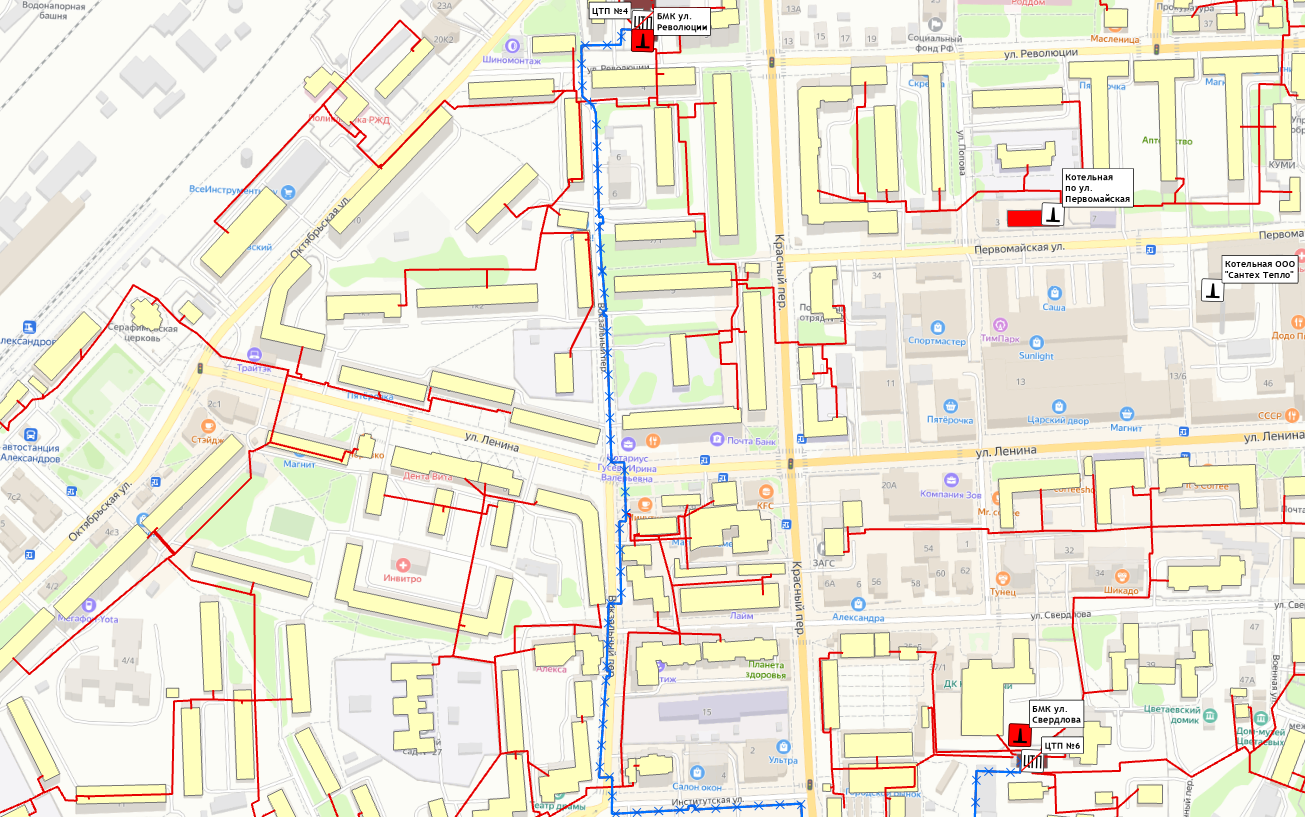 - Строительство блочно-модульной котельной по ул. Свердлова, мощностью 10 МВт с переключением всей нагрузки от ЦТП №6;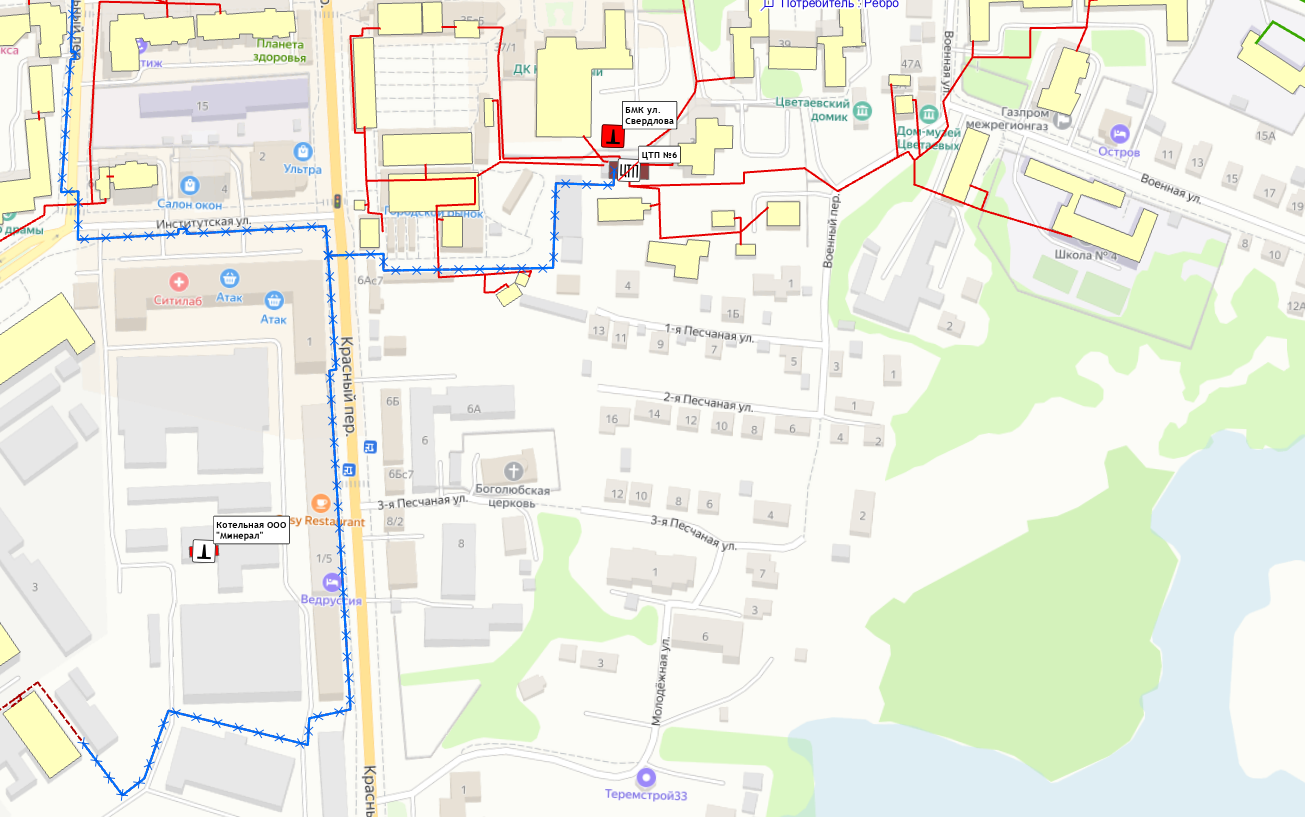 - Строительство блочно-модульной котельной по ул. 1-я Крестьянская, мощностью 29 МВт с переключением нагрузки от I-го контура котельной №1 и ЦТП №5 по ул. Перфильева;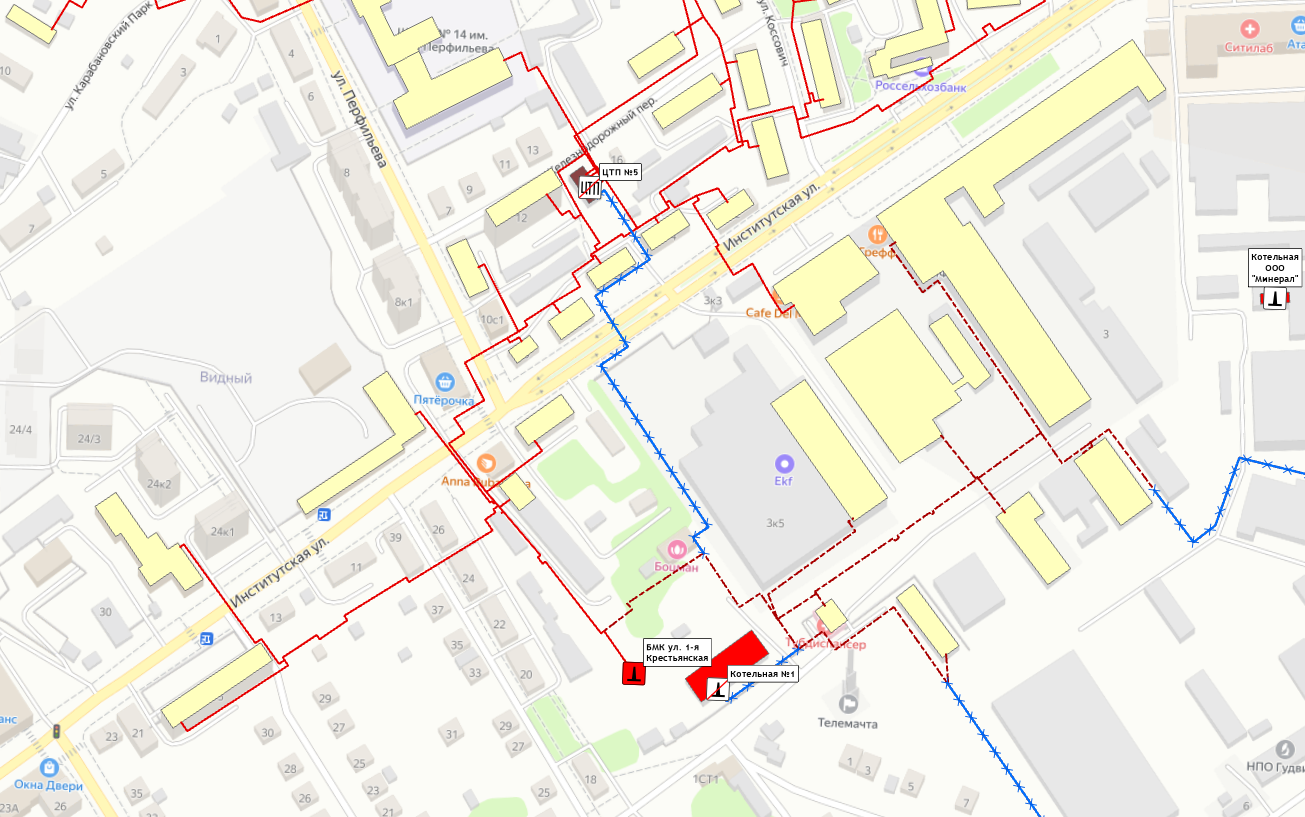 - Строительство блочно-модульной котельной по ул. 8-го микрорайона, мощностью 14,0 МВт с переключением всей нагрузки от ЦТП №8;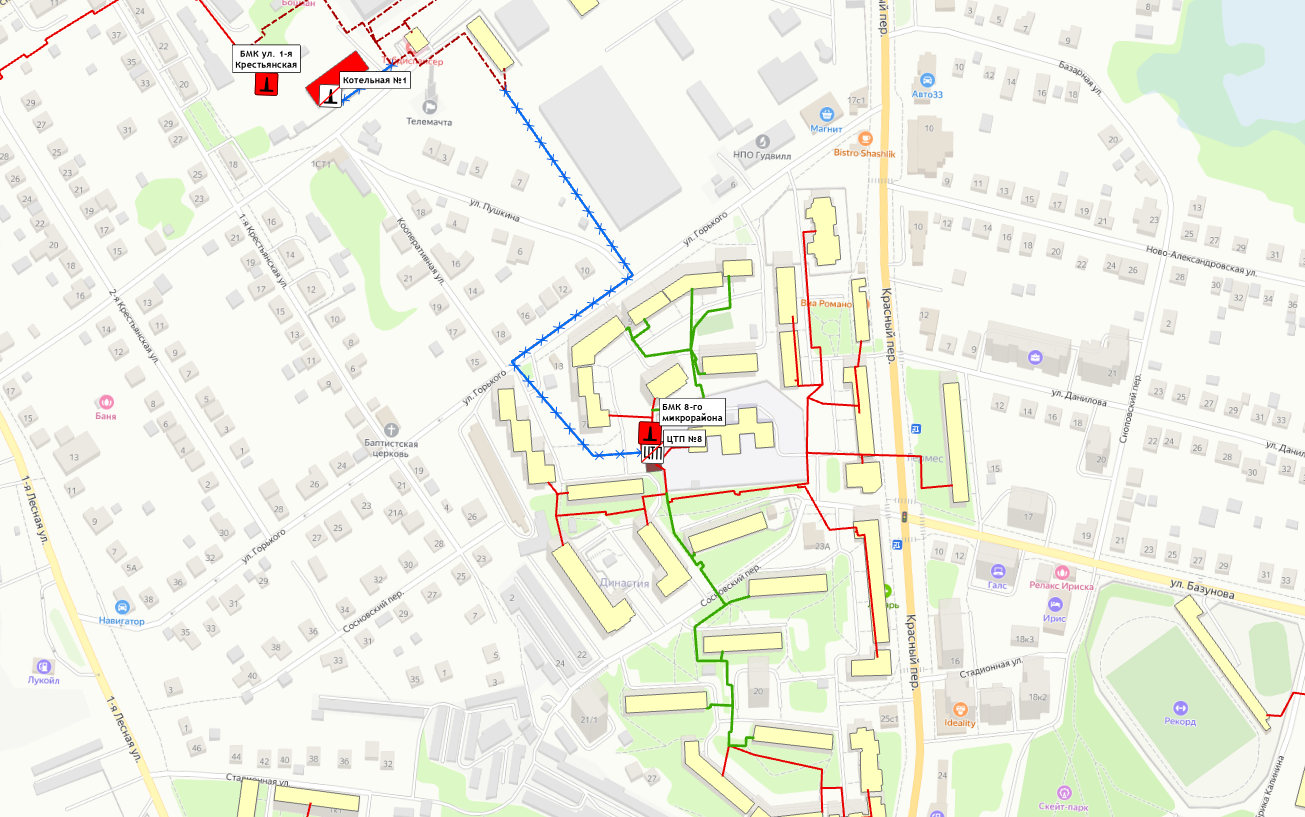 - Котельная №1 (ул. 1-я Крестьянская) и ЦТП №4 ул. Революции; 	ЦТП №5 ул. Перфильева; ЦТП №6 ул. Свердлова; ЦТП №8 8-ой микрорайон выводятся из эксплуатации.Котельная №5 (ул. Киржачская)- Строительство блочно-модульной котельной по ул. Киржачская, мощностью 4,2 МВт с переключением потребителей подключенных к тепловым сетям I-го контура котельной №5.- Перевод потребителей, подключенных к ЦТП №1 по ул. Пески к системе теплоснабжения блочно-модульной котельной по ул. Первомайская-II.- Котельная №5 (ул. Киржачская) и ЦТП №1 ул. Пески выводится из эксплуатации.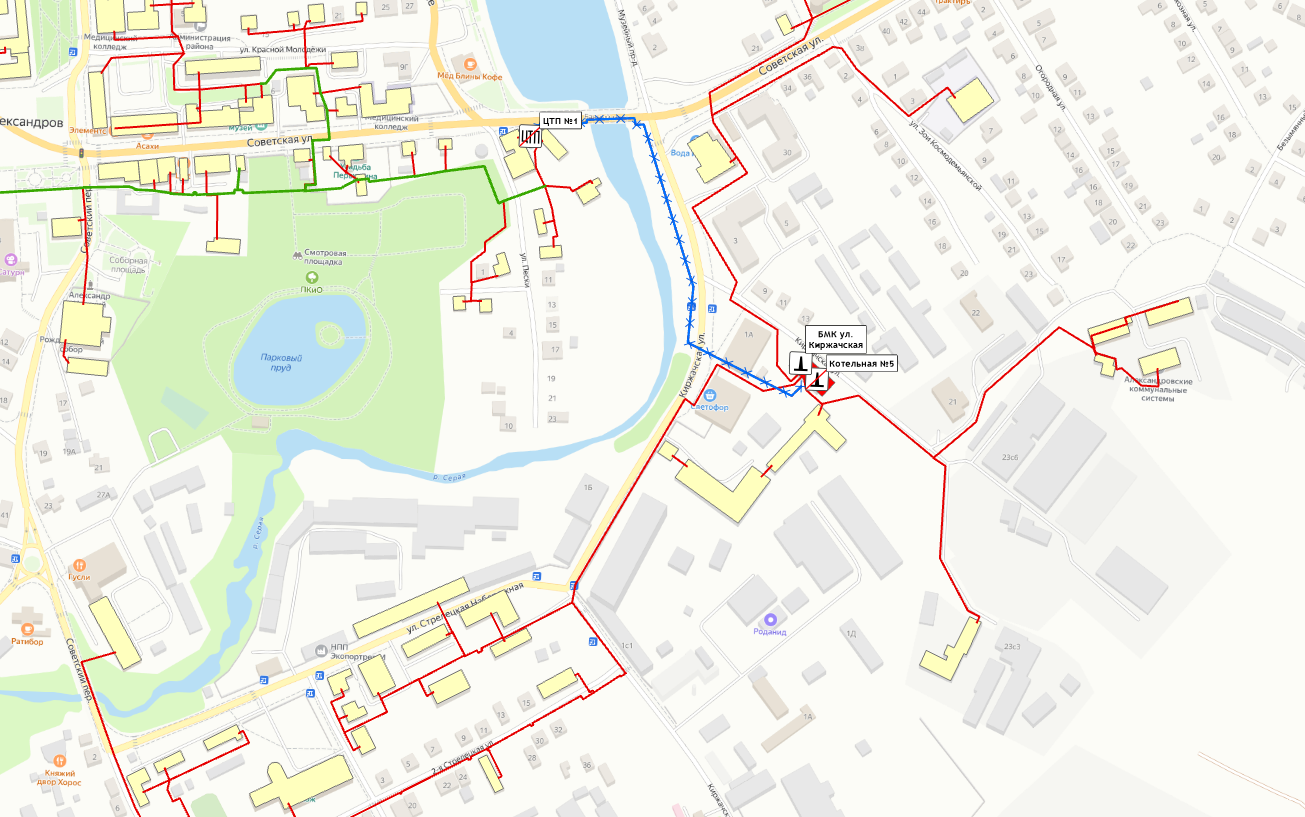 Котельная №7 (ул. Первомайская)- Строительство блочно-модульной котельной по ул. Первомайская-II, мощностью 10 МВт;- Строительство участка тепловой сети от блочно-модульной котельной по ул. Первомайская до ЦТП №1 котельной №5 для переключения нагрузки от ЦТП №1 котельной №5;- ЦТП №1 котельной №5 (ул. Киржачская) и котельная №7 (ул. Первомайская) выводятся из эксплуатации.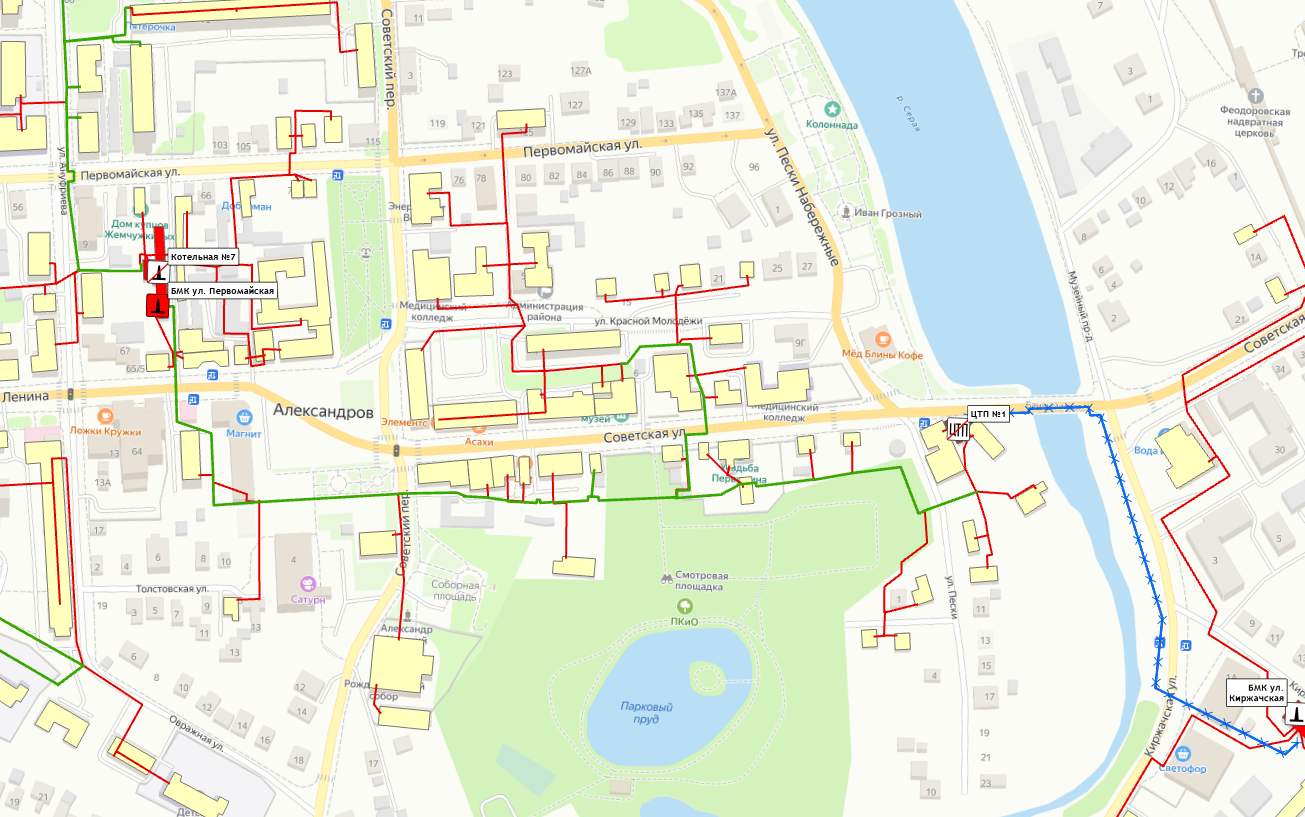 Котельная №11 (ул. Комсомольский пос.)- Строительство блочно-модульной котельной по ул. Юбилейная, мощностью 7,74 МВт с переключением всей нагрузки от котельной №11;- Котельная №11 (ул. Комсомольский пос.) выводится из эксплуатации.Перспективная схема системы теплоснабжения представлена на рисунке 5.2.3.Котельная №12 (ул. Лермонтова)- Строительство блочно-модульной котельной по ул. Маяковского, мощностью 8,3 МВт;- Строительство участка тепловой сети от блочно-модульной котельной ул. Маяковского до существующих тепловых сетей для переключения всей нагрузки от котельной №12 и №13;- Котельная №12 (ул. Лермонтова) и Котельная №13 (ул. Маяковского) выводятся из эксплуатации.Перспективная схема системы теплоснабжения представлена на рисунке 5.2.3.Котельная №13 (ул. Маяковского)- Строительство блочно-модульной котельной по ул. Маяковского, мощностью 8,3 МВт;- Строительство участка тепловой сети от блочно-модульной котельной ул. Маяковского до существующих тепловых сетей для переключения всей нагрузки от котельной №12 и №13;- Котельная №12 (ул. Лермонтова) и Котельная №13 (ул. Маяковского) выводятся из эксплуатации.Перспективная схема системы теплоснабжения представлена на рисунке 5.2.3.Котельная №3 (ул. Энтузиастов)- Строительство блочно-модульной котельной по ул. Энтузиастов, мощностью 14,9 МВт с переключением всей нагрузки от котельной №3;- Котельная №3 (ул. Энтузиастов) выводится из эксплуатации.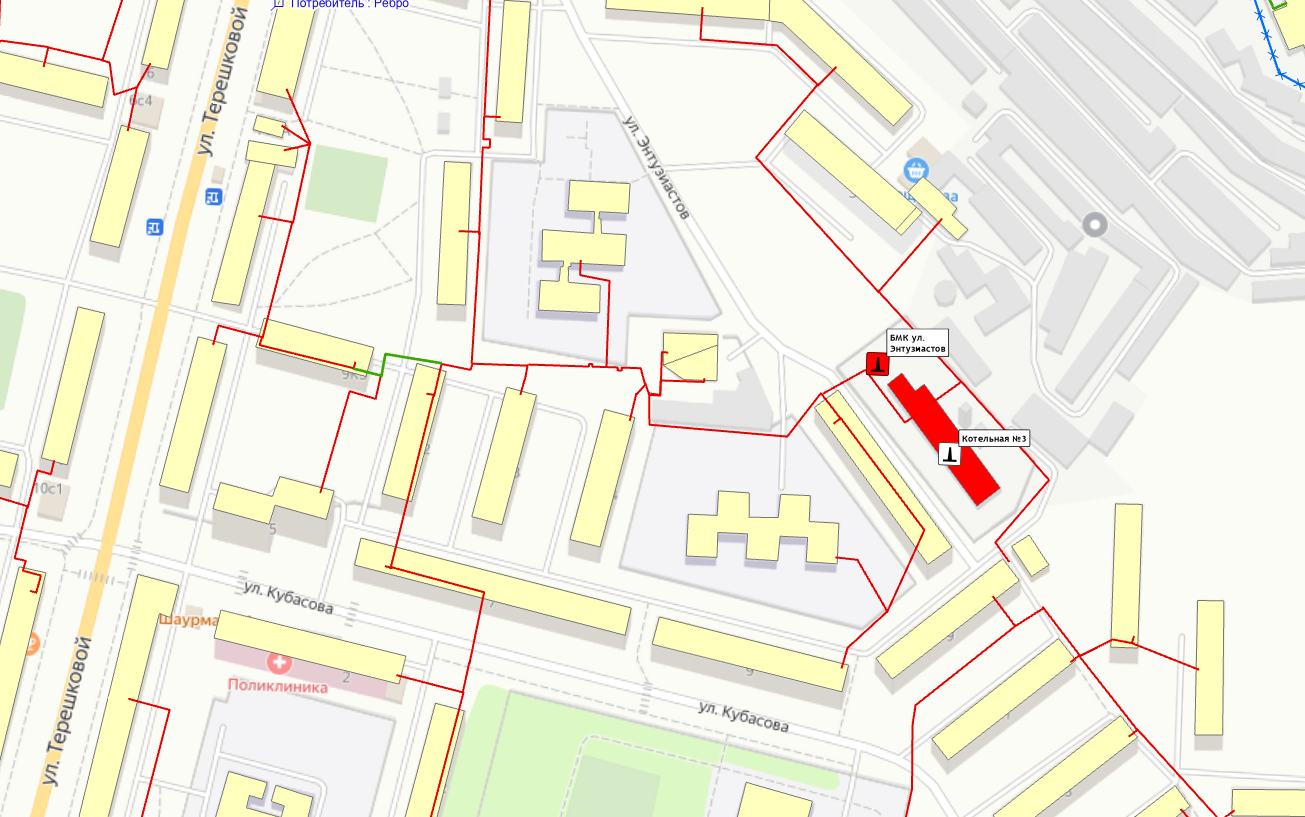 Котельная №9 (ул. Ческа-Липа)- Строительство блочно-модульной котельной по ул. ул. Ческа-Липа, мощностью 9,3 МВт с переключением всей нагрузки от котельной №9;- Котельная №9 (ул. Ческа-Липа) выводится из эксплуатации.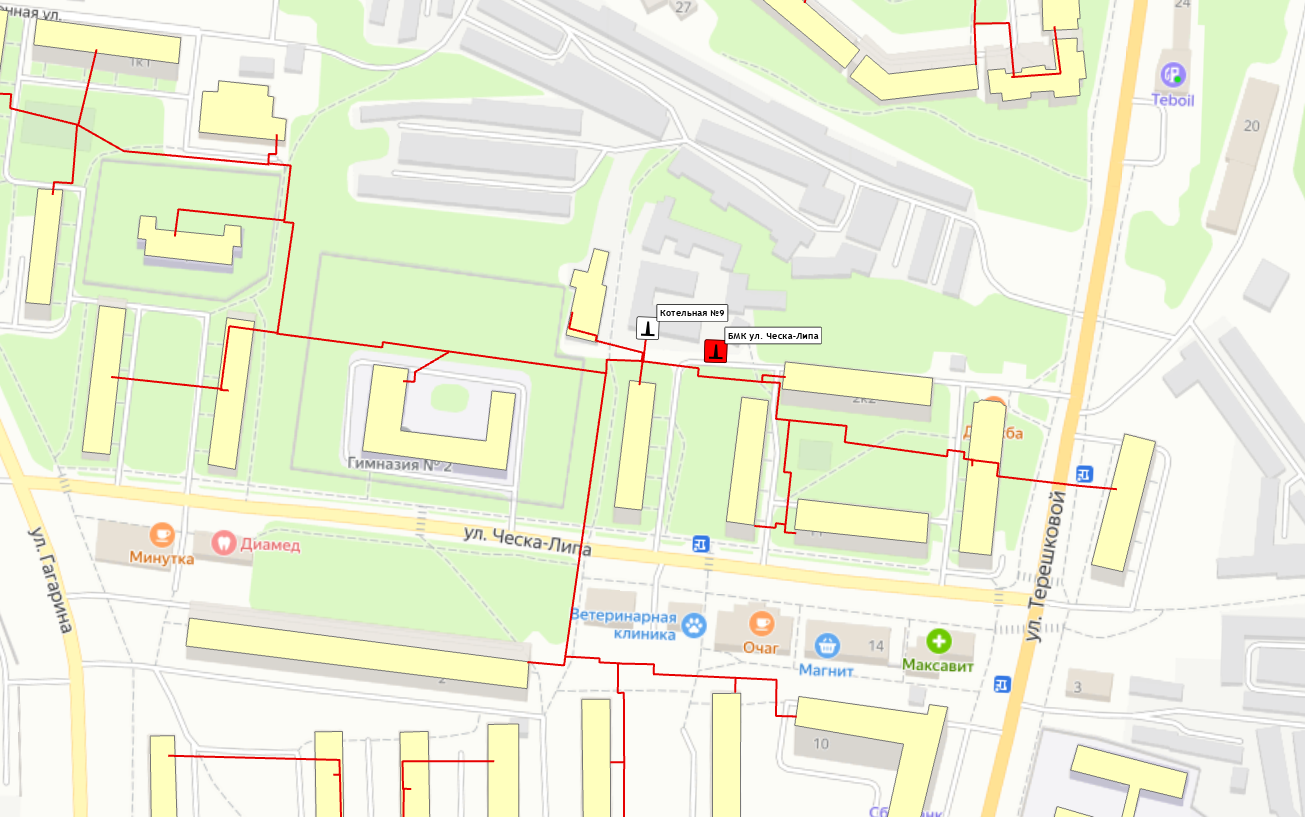 Наименование котельнойБаки аккумуляторыБаки аккумуляторыНаименование котельнойКол-во, шт.Объем, м3БМК ул. Кубасова1311,25БМК ул. Мосэнерго30,58Котельная №3 (ул. Энтузиастов)2―Котельная ул. Первомайская, зд.520,54БМК ул. Крупской1111Котельная ул. Калининская109Котельная ул. Геологов109Котельная ул. Советская61,9Котельная ул. Новинская60,6Котельная ООО "Минерал"140Наименование параметра2021 г.* (факт)2022 г. (факт)2023 г. (факт)2024 г.**2025 г.2026 г.2027 г.2028 г.2029 - 2033 гг.2034 - 2038 гг.2039 - 2041 гг.МУП «Александровские тепловые системы»МУП «Александровские тепловые системы»МУП «Александровские тепловые системы»МУП «Александровские тепловые системы»ООО «Владимиртеплогаз»ООО «Владимиртеплогаз»ООО «Владимиртеплогаз»ООО «Владимиртеплогаз»ООО «Владимиртеплогаз»ООО «Владимиртеплогаз»ООО «Владимиртеплогаз»ООО «Владимиртеплогаз»Всего подпитка тепловой сети, тыс.м3 в т.ч:58,23177,00140,84351,71181,30147,07147,07147,07147,0792,6092,60- нормативные утечки теплоносителя-51,7149,7452,8537,1937,1937,1937,1937,1937,1937,19- сверхнормативные утечки теплоносителя-125,2991,10298,86144,12109,88109,88109,88109,8855,4255,42Отпуск теплоносителя из сетей ГВС, тыс.м3985,75882,61835,65897,33897,33897,33897,33897,33897,33897,33897,33Отпуск тепловой энергии на нужды ГВС, Гкал58 15957 46754 31558 57758 57758 57758 57758 57758 57758 57758 577Котельная №22 (ул. Ленина)Котельная №22 (ул. Ленина)Котельная №22 (ул. Ленина)Котельная №22 (ул. Ленина)Котельная №22 (ул. Ленина)Котельная №22 (ул. Ленина)Котельная №22 (ул. Ленина)Котельная №22 (ул. Ленина)Котельная №22 (ул. Ленина)Котельная №22 (ул. Ленина)Котельная №22 (ул. Ленина)Котельная №22 (ул. Ленина)Всего подпитка тепловой сети, тыс.м3 в т.ч:5,1316,81---------- нормативные утечки теплоносителя2,112,11---------- сверхнормативные утечки теплоносителя3,0214,70---------Отпуск теплоносителя из сетей ГВС, тыс.м369,9552,13---------Отпуск тепловой энергии на нужды ГВС, Гкал4 1273 394---------Котел наружного разм.ЛВЗ д. №1Котел наружного разм.ЛВЗ д. №1Котел наружного разм.ЛВЗ д. №1Котел наружного разм.ЛВЗ д. №1Котел наружного разм.ЛВЗ д. №1Котел наружного разм.ЛВЗ д. №1Котел наружного разм.ЛВЗ д. №1Котел наружного разм.ЛВЗ д. №1Котел наружного разм.ЛВЗ д. №1Котел наружного разм.ЛВЗ д. №1Котел наружного разм.ЛВЗ д. №1Котел наружного разм.ЛВЗ д. №1Всего подпитка тепловой сети, тыс.м3 в т.ч:0,0350,0350,0350,2390,2390,2390,2390,2390,2390,2390,239- нормативные утечки теплоносителя0,0010,0010,0010,0010,0010,0010,0010,0010,0010,0010,001- сверхнормативные утечки теплоносителя0,0340,0340,0340,2380,2380,2380,2380,2380,2380,2380,238Отпуск теплоносителя из сетей ГВС, тыс.м30,470,430,421,281,281,281,281,281,281,281,28Отпуск тепловой энергии на нужды ГВС, Гкал2828278383838383838383Котел наружного разм.ЛВЗ д. №2Котел наружного разм.ЛВЗ д. №2Котел наружного разм.ЛВЗ д. №2Котел наружного разм.ЛВЗ д. №2Котел наружного разм.ЛВЗ д. №2Котел наружного разм.ЛВЗ д. №2Котел наружного разм.ЛВЗ д. №2Котел наружного разм.ЛВЗ д. №2Котел наружного разм.ЛВЗ д. №2Котел наружного разм.ЛВЗ д. №2Котел наружного разм.ЛВЗ д. №2Котел наружного разм.ЛВЗ д. №2Всего подпитка тепловой сети, тыс.м3 в т.ч:0,0050,0050,0050,1270,1270,1270,1270,1270,1270,1270,127- нормативные утечки теплоносителя0,0030,0030,0030,0030,0030,0030,0030,0030,0030,0030,003- сверхнормативные утечки теплоносителя0,0020,0020,0020,1240,1240,1240,1240,1240,1240,1240,124Отпуск теплоносителя из сетей ГВС, тыс.м30,210,180,190,260,260,260,260,260,260,260,26Отпуск тепловой энергии на нужды ГВС, Гкал1212131717171717171717БМК ул. КубасоваБМК ул. КубасоваБМК ул. КубасоваБМК ул. КубасоваБМК ул. КубасоваБМК ул. КубасоваБМК ул. КубасоваБМК ул. КубасоваБМК ул. КубасоваБМК ул. КубасоваБМК ул. КубасоваБМК ул. КубасоваВсего подпитка тепловой сети, тыс.м3 в т.ч:0,650,150,0835,6435,6435,6435,6435,6435,6435,6435,64- нормативные утечки теплоносителя0,650,150,081,541,541,541,541,541,541,541,54- сверхнормативные утечки теплоносителя---34,1034,1034,1034,1034,1034,1034,1034,10Отпуск теплоносителя из сетей ГВС, тыс.м397,5388,8072,2792,0092,0092,0092,0092,0092,0092,0092,00Отпуск тепловой энергии на нужды ГВС, Гкал5 7545 7824 6976 0066 0066 0066 0066 0066 0066 0066 006БМК ул. МосэнергоБМК ул. МосэнергоБМК ул. МосэнергоБМК ул. МосэнергоБМК ул. МосэнергоБМК ул. МосэнергоБМК ул. МосэнергоБМК ул. МосэнергоБМК ул. МосэнергоБМК ул. МосэнергоБМК ул. МосэнергоБМК ул. МосэнергоВсего подпитка тепловой сети, тыс.м3 в т.ч:0,190,120,120,790,790,790,790,790,790,790,79- нормативные утечки теплоносителя0,010,010,010,010,010,010,010,010,010,010,01- сверхнормативные утечки теплоносителя0,180,100,100,780,780,780,780,780,780,780,78Отпуск теплоносителя из сетей ГВС, тыс.м32,202,562,381,991,991,991,991,991,991,991,99Отпуск тепловой энергии на нужды ГВС, Гкал130167155130130130130130130130130Котельная ул. Первомайская, зд.5Котельная ул. Первомайская, зд.5Котельная ул. Первомайская, зд.5Котельная ул. Первомайская, зд.5Котельная ул. Первомайская, зд.5Котельная ул. Первомайская, зд.5Котельная ул. Первомайская, зд.5Котельная ул. Первомайская, зд.5Котельная ул. Первомайская, зд.5Котельная ул. Первомайская, зд.5Котельная ул. Первомайская, зд.5Котельная ул. Первомайская, зд.5Всего подпитка тепловой сети, тыс.м3 в т.ч:-0,040,1620,6220,6220,6220,6220,6220,6220,6220,62- нормативные утечки теплоносителя-0,040,161,791,791,791,791,791,791,791,79- сверхнормативные утечки теплоносителя---18,8318,8318,8318,8318,8318,8318,8318,83Отпуск теплоносителя из сетей ГВС, тыс.м3-12,2343,4152,8952,8952,8952,8952,8952,8952,8952,89Отпуск тепловой энергии на нужды ГВС, Гкал-7962 8213 4533 4533 4533 4533 4533 4533 4533 453БМК ул. КрупскойБМК ул. КрупскойБМК ул. КрупскойБМК ул. КрупскойБМК ул. КрупскойБМК ул. КрупскойБМК ул. КрупскойБМК ул. КрупскойБМК ул. КрупскойБМК ул. КрупскойБМК ул. КрупскойБМК ул. КрупскойВсего подпитка тепловой сети, тыс.м3 в т.ч:--0,950,970,970,970,970,970,970,970,97- нормативные утечки теплоносителя--0,080,080,080,080,080,080,080,080,08- сверхнормативные утечки теплоносителя--0,870,890,890,890,890,890,890,890,89Отпуск теплоносителя из сетей ГВС, тыс.м3-0,192,112,402,402,402,402,402,402,402,40Отпуск тепловой энергии на нужды ГВС, Гкал-12137157157157157157157157157Котельная 8-го микрорайонаКотельная 8-го микрорайонаКотельная 8-го микрорайонаКотельная 8-го микрорайонаКотельная 8-го микрорайонаКотельная 8-го микрорайонаКотельная 8-го микрорайонаВсего подпитка тепловой сети, тыс.м3 в т.ч:----1,371,371,371,371,371,371,37- нормативные утечки теплоносителя----1,371,371,371,371,371,371,37- сверхнормативные утечки теплоносителя-----------Отпуск теплоносителя из сетей ГВС, тыс.м3----95,8195,8195,8195,8195,8195,8195,81Отпуск тепловой энергии на нужды ГВС, Гкал----6 2556 2556 2556 2556 2556 2556 255Котельная ул. СвердловаКотельная ул. СвердловаКотельная ул. СвердловаКотельная ул. СвердловаКотельная ул. СвердловаКотельная ул. СвердловаКотельная ул. СвердловаВсего подпитка тепловой сети, тыс.м3 в т.ч:----1,491,491,491,491,491,491,49- нормативные утечки теплоносителя----1,491,491,491,491,491,491,49- сверхнормативные утечки теплоносителя-----------Отпуск теплоносителя из сетей ГВС, тыс.м3----55,7855,7855,7855,7855,7855,7855,78Отпуск тепловой энергии на нужды ГВС, Гкал----3 6413 6413 6413 6413 6413 6413 641Котельная ул. РеволюцииКотельная ул. РеволюцииКотельная ул. РеволюцииКотельная ул. РеволюцииКотельная ул. РеволюцииКотельная ул. РеволюцииКотельная ул. РеволюцииВсего подпитка тепловой сети, тыс.м3 в т.ч:----1,611,611,611,611,611,611,61- нормативные утечки теплоносителя----1,611,611,611,611,611,611,61- сверхнормативные утечки теплоносителя-----------Отпуск теплоносителя из сетей ГВС, тыс.м3----85,1385,1385,1385,1385,1385,1385,13Отпуск тепловой энергии на нужды ГВС, Гкал----5 5575 5575 5575 5575 5575 5575 557Котельная № 1 (ул. 1-я Крестьянская)Котельная № 1 (ул. 1-я Крестьянская)Котельная № 1 (ул. 1-я Крестьянская)Котельная № 1 (ул. 1-я Крестьянская)Котельная № 1 (ул. 1-я Крестьянская)Котельная ул. 1-я КрестьянскаяКотельная ул. 1-я КрестьянскаяКотельная ул. 1-я КрестьянскаяКотельная ул. 1-я КрестьянскаяКотельная ул. 1-я КрестьянскаяКотельная ул. 1-я КрестьянскаяКотельная ул. 1-я КрестьянскаяВсего подпитка тепловой сети, тыс.м3 в т.ч:15,0066,3970,07135,209,259,259,259,259,259,259,25- нормативные утечки теплоносителя-27,1527,1527,159,259,259,259,259,259,259,25- сверхнормативные утечки теплоносителя-39,2442,91108,05-------Отпуск теплоносителя из сетей ГВС, тыс.м3346,11302,26312,85322,2585,5385,5385,5385,5385,5385,5385,53Отпуск тепловой энергии на нужды ГВС, Гкал20 42119 68020 33521 0365 5845 5845 5845 5845 5845 5845 584Котельная №3 (ул. Энтузиастов)Котельная №3 (ул. Энтузиастов)Котельная №3 (ул. Энтузиастов)Котельная №3 (ул. Энтузиастов)Котельная №3 (ул. Энтузиастов)Котельная №3 (ул. Энтузиастов)Котельная №3 (ул. Энтузиастов)Котельная №3 (ул. Энтузиастов)Котельная №3 (ул. Энтузиастов)Котельная №3 (ул. Энтузиастов)Котельная ул. Энтузиастов с 2034г.Котельная ул. Энтузиастов с 2034г.Всего подпитка тепловой сети, тыс.м3 в т.ч:4,086,284,9335,7535,7535,7535,7535,7535,752,852,85- нормативные утечки теплоносителя-2,852,852,852,852,852,852,852,852,852,85- сверхнормативные утечки теплоносителя-3,432,0832,9032,9032,9032,9032,9032,90--Отпуск теплоносителя из сетей ГВС, тыс.м394,5388,4187,9687,1287,1287,1287,1287,1287,1287,1287,12Отпуск тепловой энергии на нужды ГВС, Гкал5 5775 7575 7175 6875 6875 6875 6875 6875 6875 6875 687Котельная №4 (ул. Калининская)Котельная №4 (ул. Калининская)Котельная №4 (ул. Калининская)Котельная ул. КалининскаяКотельная ул. КалининскаяКотельная ул. КалининскаяКотельная ул. КалининскаяКотельная ул. КалининскаяКотельная ул. КалининскаяКотельная ул. КалининскаяКотельная ул. КалининскаяКотельная ул. КалининскаяВсего подпитка тепловой сети, тыс.м3 в т.ч:5,2911,628,011,502,002,002,002,002,002,002,00- нормативные утечки теплоносителя-1,501,501,502,002,002,002,002,002,002,00- сверхнормативные утечки теплоносителя-10,126,51--------Отпуск теплоносителя из сетей ГВС, тыс.м339,6634,5329,1230,5130,5130,5130,5130,5130,5130,5130,51Отпуск тепловой энергии на нужды ГВС, Гкал2 3402 2481 8931 9921 9921 9921 9921 9921 9921 9921 992Котельная №5 (ул. Киржачская)Котельная №5 (ул. Киржачская)Котельная №5 (ул. Киржачская)Котельная №5 (ул. Киржачская)Котельная №5 (ул. Киржачская)Котельная ул. КиржачскаяКотельная ул. КиржачскаяКотельная ул. КиржачскаяКотельная ул. КиржачскаяКотельная ул. КиржачскаяКотельная ул. КиржачскаяКотельная ул. КиржачскаяВсего подпитка тепловой сети, тыс.м3 в т.ч:4,269,429,5216,982,692,692,692,692,692,692,69- нормативные утечки теплоносителя-3,493,493,492,692,692,692,692,692,692,69- сверхнормативные утечки теплоносителя-5,946,0313,49-------Отпуск теплоносителя из сетей ГВС, тыс.м30,680,680,66--------Отпуск тепловой энергии на нужды ГВС, Гкал404443--------Котельная №6 (ул. Гусева)Котельная №6 (ул. Гусева)Котельная №6 (ул. Гусева)Котельная №6 (ул. Гусева)Котельная ул. ГусеваКотельная ул. ГусеваКотельная ул. ГусеваКотельная ул. ГусеваКотельная ул. ГусеваКотельная ул. ГусеваКотельная ул. ГусеваКотельная ул. ГусеваВсего подпитка тепловой сети, тыс.м3 в т.ч:4,5810,0912,500,860,860,860,860,860,860,860,86- нормативные утечки теплоносителя-0,860,860,860,860,860,860,860,860,860,86- сверхнормативные утечки теплоносителя-9,2311,64--------Отпуск теплоносителя из сетей ГВС, тыс.м310,228,7610,5013,0013,0013,0013,0013,0013,0013,0013,00Отпуск тепловой энергии на нужды ГВС, Гкал603570682849849849849849849849849Котельная №7 (ул. Первомайская)Котельная №7 (ул. Первомайская)Котельная №7 (ул. Первомайская)Котельная №7 (ул. Первомайская)Котельная №7 (ул. Первомайская)Котельная ул. ПервомайскаяКотельная ул. ПервомайскаяКотельная ул. ПервомайскаяКотельная ул. ПервомайскаяКотельная ул. ПервомайскаяКотельная ул. ПервомайскаяКотельная ул. ПервомайскаяВсего подпитка тепловой сети, тыс.м3 в т.ч:4,3612,806,4821,043,573,573,573,573,573,573,57- нормативные утечки теплоносителя-2,432,432,433,573,573,573,573,573,573,57- сверхнормативные утечки теплоносителя-10,374,0418,61-------Отпуск теплоносителя из сетей ГВС, тыс.м356,7651,2353,9754,4454,4454,4454,4454,4454,4454,4454,44Отпуск тепловой энергии на нужды ГВС, Гкал3 3493 3353 5083 5543 5543 5543 5543 5543 5543 5543 554Котельная №8 (ул. Коммунальников)Котельная №8 (ул. Коммунальников)Котельная №8 (ул. Коммунальников)Котельная №8 (ул. Коммунальников)Котельная №8 (ул. Коммунальников)Котельная ул. КоролеваКотельная ул. КоролеваКотельная ул. КоролеваКотельная ул. КоролеваКотельная ул. КоролеваКотельная ул. КоролеваКотельная ул. КоролеваВсего подпитка тепловой сети, тыс.м3 в т.ч:0,714,044,2818,340,690,690,690,690,690,690,69- нормативные утечки теплоносителя-3,753,753,750,690,690,690,690,690,690,69- сверхнормативные утечки теплоносителя-0,300,5314,59-------Отпуск теплоносителя из сетей ГВС, тыс.м367,8658,1645,4160,1260,1260,1260,1260,1260,1260,1260,12Отпуск тепловой энергии на нужды ГВС, Гкал4 0043 7872 9513 9253 9253 9253 9253 9253 9253 9253 925Котельная №9 (ул. Ческа-Липа)Котельная №9 (ул. Ческа-Липа)Котельная №9 (ул. Ческа-Липа)Котельная №9 (ул. Ческа-Липа)Котельная №9 (ул. Ческа-Липа)Котельная №9 (ул. Ческа-Липа)Котельная №9 (ул. Ческа-Липа)Котельная №9 (ул. Ческа-Липа)Котельная №9 (ул. Ческа-Липа)Котельная №9 (ул. Ческа-Липа)Котельная ул. Ческа-Липа с 2036 г.Котельная ул. Ческа-Липа с 2036 г.Всего подпитка тепловой сети, тыс.м3 в т.ч:2,867,495,3422,7722,7722,7722,7722,7722,771,211,21- нормативные утечки теплоносителя-1,211,211,211,211,211,211,211,211,211,21- сверхнормативные утечки теплоносителя-6,294,1321,5621,5621,5621,5621,5621,56--Отпуск теплоносителя из сетей ГВС, тыс.м367,8061,9958,7257,8657,8657,8657,8657,8657,8657,8657,86Отпуск тепловой энергии на нужды ГВС, Гкал4 0004 0363 8173 7773 7773 7773 7773 7773 7773 7773 777Котельная №11 (ул. Комсомольский пос.)Котельная №11 (ул. Комсомольский пос.)Котельная №11 (ул. Комсомольский пос.)Котельная №11 (ул. Комсомольский пос.)Котельная №11 (ул. Комсомольский пос.)Котельная №11 (ул. Комсомольский пос.)Котельная ул. ЮбилейнаяКотельная ул. ЮбилейнаяКотельная ул. ЮбилейнаяКотельная ул. ЮбилейнаяКотельная ул. ЮбилейнаяКотельная ул. ЮбилейнаяВсего подпитка тепловой сети, тыс.м3 в т.ч:2,895,966,1817,9217,922,282,282,282,282,282,28- нормативные утечки теплоносителя-2,282,282,282,282,282,282,282,282,282,28- сверхнормативные утечки теплоносителя-3,683,9015,6415,64------Отпуск теплоносителя из сетей ГВС, тыс.м345,6541,4641,1344,9244,9244,9244,9244,9244,9244,9244,92Отпуск тепловой энергии на нужды ГВС, Гкал2 6942 7002 6742 9332 9332 9332 9332 9332 9332 9332 933Котельная №12 (ул. Лермонтова)Котельная №12 (ул. Лермонтова)Котельная №12 (ул. Лермонтова)Котельная №12 (ул. Лермонтова)Котельная №12 (ул. Лермонтова)Котельная №12 (ул. Лермонтова)Всего подпитка тепловой сети, тыс.м3 в т.ч:2,685,925,669,349,34------- нормативные утечки теплоносителя-0,660,660,660,66------- сверхнормативные утечки теплоносителя-5,265,008,688,68------Отпуск теплоносителя из сетей ГВС, тыс.м321,6319,3517,9921,0721,07------Отпуск тепловой энергии на нужды ГВС, Гкал1 2761 2601 1691 3751 375------Котельная №13 (ул. Маяковского)Котельная №13 (ул. Маяковского)Котельная №13 (ул. Маяковского)Котельная №13 (ул. Маяковского)Котельная №13 (ул. Маяковского)Котельная №13 (ул. Маяковского)Котельная ул. МаяковскогоКотельная ул. МаяковскогоКотельная ул. МаяковскогоКотельная ул. МаяковскогоКотельная ул. МаяковскогоКотельная ул. МаяковскогоВсего подпитка тепловой сети, тыс.м3 в т.ч:1,285,262,6210,9510,951,691,691,691,691,691,69- нормативные утечки теплоносителя-1,031,031,031,031,691,691,691,691,691,69- сверхнормативные утечки теплоносителя-4,231,599,929,92------Отпуск теплоносителя из сетей ГВС, тыс.м318,6915,8115,8315,8115,8136,8836,8836,8836,8836,8836,88Отпуск тепловой энергии на нужды ГВС, Гкал1 1031 0291 0291 0321 0322 4072 4072 4072 4072 4072 407Котельная №14 (ул. Геологов)Котельная №14 (ул. Геологов)Котельная №14 (ул. Геологов)Котельная ул. ГеологовКотельная ул. ГеологовКотельная ул. ГеологовКотельная ул. ГеологовКотельная ул. ГеологовКотельная ул. ГеологовКотельная ул. ГеологовКотельная ул. ГеологовКотельная ул. ГеологовВсего подпитка тепловой сети, тыс.м3 в т.ч:3,8312,922,881,621,621,621,621,621,621,621,62- нормативные утечки теплоносителя-1,621,621,621,621,621,621,621,621,621,62- сверхнормативные утечки теплоносителя-11,301,26--------Отпуск теплоносителя из сетей ГВС, тыс.м338,5536,0235,1731,9031,9031,9031,9031,9031,9031,9031,90Отпуск тепловой энергии на нужды ГВС, Гкал2 2742 3452 2862 0822 0822 0822 0822 0822 0822 0822 082Котельная №15 (ул. Советская)Котельная №15 (ул. Советская)Котельная №15 (ул. Советская)Котельная ул. СоветскаяКотельная ул. СоветскаяКотельная ул. СоветскаяКотельная ул. СоветскаяКотельная ул. СоветскаяКотельная ул. СоветскаяКотельная ул. СоветскаяКотельная ул. СоветскаяКотельная ул. СоветскаяВсего подпитка тепловой сети, тыс.м3 в т.ч:0,290,870,380,230,230,230,230,230,230,230,23- нормативные утечки теплоносителя-0,230,230,230,230,230,230,230,230,230,23- сверхнормативные утечки теплоносителя-0,640,15--------Отпуск теплоносителя из сетей ГВС, тыс.м34,263,702,293,963,963,963,963,963,963,963,96Отпуск тепловой энергии на нужды ГВС, Гкал252241149258258258258258258258258Котельная №16 (ул. Радио)Котельная №16 (ул. Радио)Котельная №16 (ул. Радио)Котельная №16 (ул. Радио)Котельная ул. РадиоКотельная ул. РадиоКотельная ул. РадиоКотельная ул. РадиоКотельная ул. РадиоКотельная ул. РадиоКотельная ул. РадиоКотельная ул. РадиоВсего подпитка тепловой сети, тыс.м3 в т.ч:0,090,300,300,320,320,320,320,320,320,320,32- нормативные утечки теплоносителя-0,300,300,320,320,320,320,320,320,320,32- сверхнормативные утечки теплоносителя-----------Отпуск теплоносителя из сетей ГВС, тыс.м32,992,622,532,592,592,592,592,592,592,592,59Отпуск тепловой энергии на нужды ГВС, Гкал177171164169169169169169169169169Котельная №19 (пер. Казарменный)Котельная №19 (пер. Казарменный)Котельная №19 (пер. Казарменный)Котельная №19 (пер. Казарменный)Котельная №19 (пер. Казарменный)Котельная №19 (пер. Казарменный)Котельная №19 (пер. Казарменный)Котельная №19 (пер. Казарменный)Котельная №19 (пер. Казарменный)Котельная №19 (пер. Казарменный)Котельная №19 (пер. Казарменный)Котельная №19 (пер. Казарменный)Всего подпитка тепловой сети, тыс.м3 в т.ч:-0,0020,0020,4650,4650,4650,4650,4650,4650,4650,465- нормативные утечки теплоносителя-0,0020,0020,0020,0020,0020,0020,0020,0020,0020,002- сверхнормативные утечки теплоносителя---0,4630,4630,4630,4630,4630,4630,4630,463Отпуск теплоносителя из сетей ГВС, тыс.м3-1,110,740,960,960,960,960,960,960,960,96Отпуск тепловой энергии на нужды ГВС, Гкал-72486262626262626262Котельная №20 (школа №5)Котельная №20 (школа №5)Котельная №20 (школа №5)Котельная ул. НовинскаяКотельная ул. НовинскаяКотельная ул. НовинскаяКотельная ул. НовинскаяКотельная ул. НовинскаяКотельная ул. НовинскаяКотельная ул. НовинскаяКотельная ул. НовинскаяКотельная ул. НовинскаяВсего подпитка тепловой сети, тыс.м3 в т.ч:0,040,470,360,050,050,050,050,050,050,050,05- нормативные утечки теплоносителя-0,050,050,050,050,050,050,050,050,050,05- сверхнормативные утечки теплоносителя-0,420,31--------Отпуск теплоносителя из сетей ГВС, тыс.м3-----------Отпуск тепловой энергии на нужды ГВС, Гкал-----------Котельная ООО "Минерал"Котельная ООО "Минерал"Котельная ООО "Минерал"Котельная ООО "Минерал"Котельная ООО "Минерал"Котельная ООО "Минерал"Котельная ООО "Минерал"Котельная ООО "Минерал"Котельная ООО "Минерал"Котельная ООО "Минерал"Котельная ООО "Минерал"Котельная ООО "Минерал"Всего подпитка тепловой сети, тыс.м3 в т.ч:8,508,910,530,560,560,560,560,560,560,560,56- нормативные утечки теплоносителя0,460,460,450,560,560,560,560,560,560,560,56- сверхнормативные утечки теплоносителя8,058,460,08--------Отпуск теплоносителя из сетей ГВС, тыс.м3-----------Отпуск тепловой энергии на нужды ГВС, Гкал-----------Котельная ООО "Сантех-Тепло"Котельная ООО "Сантех-Тепло"Котельная ООО "Сантех-Тепло"Котельная ООО "Сантех-Тепло"Котельная ООО "Сантех-Тепло"Котельная ООО "Сантех-Тепло"Котельная ООО "Сантех-Тепло"Котельная ООО "Сантех-Тепло"Котельная ООО "Сантех-Тепло"Котельная ООО "Сантех-Тепло"Котельная ООО "Сантех-Тепло"Котельная ООО "Сантех-Тепло"Всего подпитка тепловой сети, тыс.м3 в т.ч:2,132,162,041,171,171,171,171,171,171,171,17- нормативные утечки теплоносителя0,390,390,390,390,390,390,390,390,390,390,39- сверхнормативные утечки теплоносителя1,751,771,660,780,780,780,780,780,780,780,78Отпуск теплоносителя из сетей ГВС, тыс.м3-----------Отпуск тепловой энергии на нужды ГВС, Гкал-----------Наименование параметра2021 г. (факт)2022 г. (факт)2023 г. (факт)2024 г.*2025 г.2026 г.2027 г.2028 г.2029 - 2033 гг.2034 - 2038 гг.2039 - 2041 гг.МУП «Александровские тепловые системы»МУП «Александровские тепловые системы»МУП «Александровские тепловые системы»МУП «Александровские тепловые системы»ООО «Владимиртеплогаз»ООО «Владимиртеплогаз»ООО «Владимиртеплогаз»ООО «Владимиртеплогаз»ООО «Владимиртеплогаз»ООО «Владимиртеплогаз»ООО «Владимиртеплогаз»ООО «Владимиртеплогаз»Производительность ВПУ, т/ч384,00393,30308,86288,66172,16123,16123,16123,16123,1674,1674,16Расчетный часовой расход для подпитки системы теплоснабжения, т/ч16,0921,8417,5343,1721,7817,7117,7117,7117,7111,2211,22Отпуск теплоносителя из тепловых сетей на цели ГВС, т/ч-----------Объем аварийной подпитки, т/ч48,4350,2248,6348,6334,9834,9834,9834,9834,9834,9834,98Резерв (+)/дефицит (-) ВПУ, т/ч335,57343,08260,23240,03137,1888,1888,1888,1888,1839,1839,18Доля резерва, %8787848380727272725353Котельная №22 (ул. Ленина)Котельная №22 (ул. Ленина)Котельная №22 (ул. Ленина)Котельная №22 (ул. Ленина)Котельная №22 (ул. Ленина)Котельная №22 (ул. Ленина)Котельная №22 (ул. Ленина)Котельная №22 (ул. Ленина)Котельная №22 (ул. Ленина)Котельная №22 (ул. Ленина)Котельная №22 (ул. Ленина)Котельная №22 (ул. Ленина)Производительность ВПУ, т/ч20,0020,00---------Расчетный часовой расход для подпитки системы теплоснабжения, т/ч0,612,00---------Отпуск теплоносителя из тепловых сетей на цели ГВС, т/ч-----------Объем аварийной подпитки, т/ч1,841,84---------Резерв (+)/дефицит (-) ВПУ, т/ч18,1618,16---------Доля резерва, %9191---------Котел наружного разм.ЛВЗ д. №1Котел наружного разм.ЛВЗ д. №1Котел наружного разм.ЛВЗ д. №1Котел наружного разм.ЛВЗ д. №1Котел наружного разм.ЛВЗ д. №1Котел наружного разм.ЛВЗ д. №1Котел наружного разм.ЛВЗ д. №1Котел наружного разм.ЛВЗ д. №1Котел наружного разм.ЛВЗ д. №1Котел наружного разм.ЛВЗ д. №1Котел наружного разм.ЛВЗ д. №1Котел наружного разм.ЛВЗ д. №1Производительность ВПУ, т/ч-----------Расчетный часовой расход для подпитки системы теплоснабжения, т/ч0,0040,0040,0040,0290,0290,0290,0290,0290,0290,0290,029Отпуск теплоносителя из тепловых сетей на цели ГВС, т/ч-----------Объем аварийной подпитки, т/ч-----------Резерв (+)/дефицит (-) ВПУ, т/ч-----------Доля резерва, %-----------Котел наружного разм.ЛВЗ д. №2Котел наружного разм.ЛВЗ д. №2Котел наружного разм.ЛВЗ д. №2Котел наружного разм.ЛВЗ д. №2Котел наружного разм.ЛВЗ д. №2Котел наружного разм.ЛВЗ д. №2Котел наружного разм.ЛВЗ д. №2Котел наружного разм.ЛВЗ д. №2Котел наружного разм.ЛВЗ д. №2Котел наружного разм.ЛВЗ д. №2Котел наружного разм.ЛВЗ д. №2Котел наружного разм.ЛВЗ д. №2Производительность ВПУ, т/ч-----------Расчетный часовой расход для подпитки системы теплоснабжения, т/ч0,0010,0010,0010,0150,0150,0150,0150,0150,0150,0150,015Отпуск теплоносителя из тепловых сетей на цели ГВС, т/ч-----------Объем аварийной подпитки, т/ч-----------Резерв (+)/дефицит (-) ВПУ, т/ч-----------Доля резерва, %-----------БМК ул. КубасоваБМК ул. КубасоваБМК ул. КубасоваБМК ул. КубасоваБМК ул. КубасоваБМК ул. КубасоваБМК ул. КубасоваБМК ул. КубасоваБМК ул. КубасоваБМК ул. КубасоваБМК ул. КубасоваБМК ул. КубасоваПроизводительность ВПУ, т/ч3,003,003,003,003,003,003,003,003,003,003,00Расчетный часовой расход для подпитки системы теплоснабжения, т/ч0,080,020,014,244,244,244,244,244,244,244,24Отпуск теплоносителя из тепловых сетей на цели ГВС, т/ч-----------Объем аварийной подпитки, т/ч2,552,552,552,552,552,552,552,552,552,552,55Резерв (+)/дефицит (-) ВПУ, т/ч0,450,450,450,450,450,450,450,450,450,450,45Доля резерва, %1515151515151515151515БМК ул. МосэнергоБМК ул. МосэнергоБМК ул. МосэнергоБМК ул. МосэнергоБМК ул. МосэнергоБМК ул. МосэнергоБМК ул. МосэнергоБМК ул. МосэнергоБМК ул. МосэнергоБМК ул. МосэнергоБМК ул. МосэнергоБМК ул. МосэнергоПроизводительность ВПУ, т/ч1,001,001,001,001,001,001,001,001,001,001,00Расчетный часовой расход для подпитки системы теплоснабжения, т/ч0,020,010,010,090,090,090,090,090,090,090,09Отпуск теплоносителя из тепловых сетей на цели ГВС, т/ч-----------Объем аварийной подпитки, т/ч0,010,010,010,010,010,010,010,010,010,010,01Резерв (+)/дефицит (-) ВПУ, т/ч0,990,990,990,990,990,990,990,990,990,990,99Доля резерва, %9999999999999999999999Котельная ул. Первомайская, зд.5Котельная ул. Первомайская, зд.5Котельная ул. Первомайская, зд.5Котельная ул. Первомайская, зд.5Котельная ул. Первомайская, зд.5Котельная ул. Первомайская, зд.5Котельная ул. Первомайская, зд.5Котельная ул. Первомайская, зд.5Котельная ул. Первомайская, зд.5Котельная ул. Первомайская, зд.5Котельная ул. Первомайская, зд.5Котельная ул. Первомайская, зд.5Производительность ВПУ, т/ч-8,008,008,008,008,008,008,008,008,008,00Расчетный часовой расход для подпитки системы теплоснабжения, т/ч-0,020,022,452,452,452,452,452,452,452,45Отпуск теплоносителя из тепловых сетей на цели ГВС, т/ч-----------Объем аварийной подпитки, т/ч-1,711,711,711,711,711,711,711,711,711,71Резерв (+)/дефицит (-) ВПУ, т/ч-6,296,296,296,296,296,296,296,296,296,29Доля резерва, %-79797979797979797979БМК ул. КрупскойБМК ул. КрупскойБМК ул. КрупскойБМК ул. КрупскойБМК ул. КрупскойБМК ул. КрупскойБМК ул. КрупскойБМК ул. КрупскойБМК ул. КрупскойБМК ул. КрупскойБМК ул. КрупскойБМК ул. КрупскойПроизводительность ВПУ, т/ч-1,301,301,301,301,301,301,301,301,301,30Расчетный часовой расход для подпитки системы теплоснабжения, т/ч--0,110,120,120,120,120,120,120,120,12Отпуск теплоносителя из тепловых сетей на цели ГВС, т/ч-----------Объем аварийной подпитки, т/ч-0,080,080,080,080,080,080,080,080,080,08Резерв (+)/дефицит (-) ВПУ, т/ч-1,221,221,221,221,221,221,221,221,221,22Доля резерва, %-94949494949494949494Котельная 8-го микрорайонаКотельная 8-го микрорайонаКотельная 8-го микрорайонаКотельная 8-го микрорайонаКотельная 8-го микрорайонаКотельная 8-го микрорайонаКотельная 8-го микрорайонаПроизводительность ВПУ, т/ч----3,003,003,003,003,003,003,00Расчетный часовой расход для подпитки системы теплоснабжения, т/ч----0,160,160,160,160,160,160,16Отпуск теплоносителя из тепловых сетей на цели ГВС, т/ч-----------Объем аварийной подпитки, т/ч----1,301,301,301,301,301,301,30Резерв (+)/дефицит (-) ВПУ, т/ч----1,701,701,701,701,701,701,70Доля резерва, %----57575757575757Котельная ул. СвердловаКотельная ул. СвердловаКотельная ул. СвердловаКотельная ул. СвердловаКотельная ул. СвердловаКотельная ул. СвердловаКотельная ул. СвердловаПроизводительность ВПУ, т/ч----3,003,003,003,003,003,003,00Расчетный часовой расход для подпитки системы теплоснабжения, т/ч----0,180,180,180,180,180,180,18Отпуск теплоносителя из тепловых сетей на цели ГВС, т/ч-----------Объем аварийной подпитки, т/ч----1,421,421,421,421,421,421,42Резерв (+)/дефицит (-) ВПУ, т/ч----1,581,581,581,581,581,581,58Доля резерва, %----53535353535353Котельная ул. РеволюцииКотельная ул. РеволюцииКотельная ул. РеволюцииКотельная ул. РеволюцииКотельная ул. РеволюцииКотельная ул. РеволюцииКотельная ул. РеволюцииПроизводительность ВПУ, т/ч----3,003,003,003,003,003,003,00Расчетный часовой расход для подпитки системы теплоснабжения, т/ч----0,190,190,190,190,190,190,19Отпуск теплоносителя из тепловых сетей на цели ГВС, т/ч-----------Объем аварийной подпитки, т/ч----1,531,531,531,531,531,531,53Резерв (+)/дефицит (-) ВПУ, т/ч----1,471,471,471,471,471,471,47Доля резерва, %----49494949494949Котельная № 1 (ул. 1-я Крестьянская)Котельная № 1 (ул. 1-я Крестьянская)Котельная № 1 (ул. 1-я Крестьянская)Котельная № 1 (ул. 1-я Крестьянская)Котельная № 1 (ул. 1-я Крестьянская)Котельная ул. 1-я КрестьянскаяКотельная ул. 1-я КрестьянскаяКотельная ул. 1-я КрестьянскаяКотельная ул. 1-я КрестьянскаяКотельная ул. 1-я КрестьянскаяКотельная ул. 1-я КрестьянскаяКотельная ул. 1-я КрестьянскаяПроизводительность ВПУ, т/ч80,0080,0080,0080,0015,0015,0015,0015,0015,0015,0015,00Расчетный часовой расход для подпитки системы теплоснабжения, т/ч4,297,908,3416,101,101,101,101,101,101,101,10Отпуск теплоносителя из тепловых сетей на цели ГВС, т/ч-----------Объем аварийной подпитки, т/ч22,9322,9323,1823,188,818,818,818,818,818,818,81Резерв (+)/дефицит (-) ВПУ, т/ч57,0757,0756,8256,826,196,196,196,196,196,196,19Доля резерва, %7171717141414141414141Котельная №3 (ул. Энтузиастов)Котельная №3 (ул. Энтузиастов)Котельная №3 (ул. Энтузиастов)Котельная №3 (ул. Энтузиастов)Котельная №3 (ул. Энтузиастов)Котельная №3 (ул. Энтузиастов)Котельная №3 (ул. Энтузиастов)Котельная №3 (ул. Энтузиастов)Котельная №3 (ул. Энтузиастов)Котельная №3 (ул. Энтузиастов)Котельная ул. Энтузиастов с 2034г.Котельная ул. Энтузиастов с 2034г.Производительность ВПУ, т/ч36,0036,0036,0036,0036,0036,0036,0036,0036,005,005,00Расчетный часовой расход для подпитки системы теплоснабжения, т/ч1,160,750,594,264,264,264,264,264,260,340,34Отпуск теплоносителя из тепловых сетей на цели ГВС, т/ч-----------Объем аварийной подпитки, т/ч2,612,612,612,612,612,612,612,612,612,612,61Резерв (+)/дефицит (-) ВПУ, т/ч33,3933,3933,3933,3933,3933,3933,3933,3933,392,392,39Доля резерва, %9393939393939393934848Котельная №4 (ул. Калининская)Котельная №4 (ул. Калининская)Котельная №4 (ул. Калининская)Котельная ул. КалининскаяКотельная ул. КалининскаяКотельная ул. КалининскаяКотельная ул. КалининскаяКотельная ул. КалининскаяКотельная ул. КалининскаяКотельная ул. КалининскаяКотельная ул. КалининскаяКотельная ул. КалининскаяПроизводительность ВПУ, т/ч32,0032,003,303,303,303,303,303,303,303,303,30Расчетный часовой расход для подпитки системы теплоснабжения, т/ч1,511,380,950,180,240,240,240,240,240,240,24Отпуск теплоносителя из тепловых сетей на цели ГВС, т/ч-----------Объем аварийной подпитки, т/ч1,331,331,331,331,331,331,331,331,331,331,33Резерв (+)/дефицит (-) ВПУ, т/ч30,6730,671,971,971,971,971,971,971,971,971,97Доля резерва, %9696606060606060606060Котельная №5 (ул. Киржачская)Котельная №5 (ул. Киржачская)Котельная №5 (ул. Киржачская)Котельная №5 (ул. Киржачская)Котельная №5 (ул. Киржачская)Котельная ул. КиржачскаяКотельная ул. КиржачскаяКотельная ул. КиржачскаяКотельная ул. КиржачскаяКотельная ул. КиржачскаяКотельная ул. КиржачскаяКотельная ул. КиржачскаяПроизводительность ВПУ, т/ч32,0032,0032,0032,005,005,005,005,005,005,005,00Расчетный часовой расход для подпитки системы теплоснабжения, т/ч1,671,841,863,320,530,530,530,530,530,530,53Отпуск теплоносителя из тепловых сетей на цели ГВС, т/ч-----------Объем аварийной подпитки, т/ч4,294,294,294,292,562,562,562,562,562,562,56Резерв (+)/дефицит (-) ВПУ, т/ч27,7127,7127,7127,712,442,442,442,442,442,442,44Доля резерва, %8787878749494949494949Котельная №6 (ул. Гусева)Котельная №6 (ул. Гусева)Котельная №6 (ул. Гусева)Котельная №6 (ул. Гусева)Котельная ул. ГусеваКотельная ул. ГусеваКотельная ул. ГусеваКотельная ул. ГусеваКотельная ул. ГусеваКотельная ул. ГусеваКотельная ул. ГусеваКотельная ул. ГусеваПроизводительность ВПУ, т/ч20,0020,0020,002,002,002,002,002,002,002,002,00Расчетный часовой расход для подпитки системы теплоснабжения, т/ч1,311,201,490,100,100,100,100,100,100,100,10Отпуск теплоносителя из тепловых сетей на цели ГВС, т/ч-----------Объем аварийной подпитки, т/ч0,800,800,800,800,800,800,800,800,800,800,80Резерв (+)/дефицит (-) ВПУ, т/ч19,2019,2019,201,201,201,201,201,201,201,201,20Доля резерва, %9696966060606060606060Котельная №7 (ул. Первомайская)Котельная №7 (ул. Первомайская)Котельная №7 (ул. Первомайская)Котельная №7 (ул. Первомайская)Котельная №7 (ул. Первомайская)Котельная ул. ПервомайскаяКотельная ул. ПервомайскаяКотельная ул. ПервомайскаяКотельная ул. ПервомайскаяКотельная ул. ПервомайскаяКотельная ул. ПервомайскаяКотельная ул. ПервомайскаяПроизводительность ВПУ, т/ч20,0020,0020,0020,005,005,005,005,005,005,005,00Расчетный часовой расход для подпитки системы теплоснабжения, т/ч1,251,520,772,510,420,420,420,420,420,420,42Отпуск теплоносителя из тепловых сетей на цели ГВС, т/ч-----------Объем аварийной подпитки, т/ч1,941,941,941,943,403,403,403,403,403,403,40Резерв (+)/дефицит (-) ВПУ, т/ч18,0618,0618,0618,061,601,601,601,601,601,601,60Доля резерва, %9090909032323232323232Котельная №8 (ул. Коммунальников)Котельная №8 (ул. Коммунальников)Котельная №8 (ул. Коммунальников)Котельная №8 (ул. Коммунальников)Котельная №8 (ул. Коммунальников)Котельная ул. КоролеваКотельная ул. КоролеваКотельная ул. КоролеваКотельная ул. КоролеваКотельная ул. КоролеваКотельная ул. КоролеваКотельная ул. КоролеваПроизводительность ВПУ, т/ч20,0020,0020,0020,001,501,501,501,501,501,501,50Расчетный часовой расход для подпитки системы теплоснабжения, т/ч0,200,480,512,180,080,080,080,080,080,080,08Отпуск теплоносителя из тепловых сетей на цели ГВС, т/ч-----------Объем аварийной подпитки, т/ч3,923,923,923,920,660,660,660,660,660,660,66Резерв (+)/дефицит (-) ВПУ, т/ч16,0816,0816,0816,080,840,840,840,840,840,840,84Доля резерва, %8080808056565656565656Котельная №9 (ул. Ческа-Липа)Котельная №9 (ул. Ческа-Липа)Котельная №9 (ул. Ческа-Липа)Котельная №9 (ул. Ческа-Липа)Котельная №9 (ул. Ческа-Липа)Котельная №9 (ул. Ческа-Липа)Котельная №9 (ул. Ческа-Липа)Котельная №9 (ул. Ческа-Липа)Котельная №9 (ул. Ческа-Липа)Котельная №9 (ул. Ческа-Липа)Котельная ул. Ческа-Липа с 2036 г.Котельная ул. Ческа-Липа с 2036 г.Производительность ВПУ, т/ч20,0020,0020,0020,0020,0020,0020,0020,0020,002,002,00Расчетный часовой расход для подпитки системы теплоснабжения, т/ч0,820,890,642,712,712,712,712,712,710,140,14Отпуск теплоносителя из тепловых сетей на цели ГВС, т/ч-----------Объем аварийной подпитки, т/ч1,101,101,101,101,101,101,101,101,101,101,10Резерв (+)/дефицит (-) ВПУ, т/ч18,9018,9018,9018,9018,9018,9018,9018,9018,900,900,90Доля резерва, %9595959595959595954545Котельная №11 (ул. Комсомольский пос.)Котельная №11 (ул. Комсомольский пос.)Котельная №11 (ул. Комсомольский пос.)Котельная №11 (ул. Комсомольский пос.)Котельная №11 (ул. Комсомольский пос.)Котельная №11 (ул. Комсомольский пос.)Котельная ул. ЮбилейнаяКотельная ул. ЮбилейнаяКотельная ул. ЮбилейнаяКотельная ул. ЮбилейнаяКотельная ул. ЮбилейнаяКотельная ул. ЮбилейнаяПроизводительность ВПУ, т/ч36,0036,0036,0036,0036,004,004,004,004,004,004,00Расчетный часовой расход для подпитки системы теплоснабжения, т/ч0,830,710,742,132,130,270,270,270,270,270,27Отпуск теплоносителя из тепловых сетей на цели ГВС, т/ч-----------Объем аварийной подпитки, т/ч1,901,901,901,901,901,901,901,901,901,901,90Резерв (+)/дефицит (-) ВПУ, т/ч34,1034,1034,1034,1034,102,102,102,102,102,102,10Доля резерва, %9595959595535353535353Котельная №12 (ул. Лермонтова)Котельная №12 (ул. Лермонтова)Котельная №12 (ул. Лермонтова)Котельная №12 (ул. Лермонтова)Котельная №12 (ул. Лермонтова)Котельная №12 (ул. Лермонтова)Производительность ВПУ, т/ч10,0010,0010,0010,0010,00------Расчетный часовой расход для подпитки системы теплоснабжения, т/ч0,770,710,671,111,11------Отпуск теплоносителя из тепловых сетей на цели ГВС, т/ч-----------Объем аварийной подпитки, т/ч0,460,460,460,460,46------Резерв (+)/дефицит (-) ВПУ, т/ч9,549,549,549,549,54------Доля резерва, %9595959595------Котельная №13 (ул. Маяковского)Котельная №13 (ул. Маяковского)Котельная №13 (ул. Маяковского)Котельная №13 (ул. Маяковского)Котельная №13 (ул. Маяковского)Котельная №13 (ул. Маяковского)Котельная ул. МаяковскогоКотельная ул. МаяковскогоКотельная ул. МаяковскогоКотельная ул. МаяковскогоКотельная ул. МаяковскогоКотельная ул. МаяковскогоПроизводительность ВПУ, т/ч10,0010,0010,0010,0010,003,003,003,003,003,003,00Расчетный часовой расход для подпитки системы теплоснабжения, т/ч0,360,630,311,301,300,200,200,200,200,200,20Отпуск теплоносителя из тепловых сетей на цели ГВС, т/ч-----------Объем аварийной подпитки, т/ч1,001,001,001,001,001,461,461,461,461,461,46Резерв (+)/дефицит (-) ВПУ, т/ч9,009,009,009,009,001,541,541,541,541,541,54Доля резерва, %9090909090515151515151Котельная №14 (ул. Геологов)Котельная №14 (ул. Геологов)Котельная №14 (ул. Геологов)Котельная ул. ГеологовКотельная ул. ГеологовКотельная ул. ГеологовКотельная ул. ГеологовКотельная ул. ГеологовКотельная ул. ГеологовКотельная ул. ГеологовКотельная ул. ГеологовКотельная ул. ГеологовПроизводительность ВПУ, т/ч36,0036,002,712,712,712,712,712,712,712,712,71Расчетный часовой расход для подпитки системы теплоснабжения, т/ч1,101,540,340,190,190,190,190,190,190,190,19Отпуск теплоносителя из тепловых сетей на цели ГВС, т/ч-----------Объем аварийной подпитки, т/ч1,331,331,331,331,331,331,331,331,331,331,33Резерв (+)/дефицит (-) ВПУ, т/ч34,6734,671,381,381,381,381,381,381,381,381,38Доля резерва, %9696515151515151515151Котельная №15 (ул. Советская)Котельная №15 (ул. Советская)Котельная №15 (ул. Советская)Котельная ул. СоветскаяКотельная ул. СоветскаяКотельная ул. СоветскаяКотельная ул. СоветскаяКотельная ул. СоветскаяКотельная ул. СоветскаяКотельная ул. СоветскаяКотельная ул. СоветскаяКотельная ул. СоветскаяПроизводительность ВПУ, т/ч3,003,000,800,800,800,800,800,800,800,800,80Расчетный часовой расход для подпитки системы теплоснабжения, т/ч0,080,100,050,030,030,030,030,030,030,030,03Отпуск теплоносителя из тепловых сетей на цели ГВС, т/ч-----------Объем аварийной подпитки, т/ч0,220,220,220,220,220,220,220,220,220,220,22Резерв (+)/дефицит (-) ВПУ, т/ч2,782,780,580,580,580,580,580,580,580,580,58Доля резерва, %9393737373737373737373Котельная №16 (ул. Радио)Котельная №16 (ул. Радио)Котельная №16 (ул. Радио)Котельная №16 (ул. Радио)Котельная ул. РадиоКотельная ул. РадиоКотельная ул. РадиоКотельная ул. РадиоКотельная ул. РадиоКотельная ул. РадиоКотельная ул. РадиоКотельная ул. РадиоПроизводительность ВПУ, т/ч3,003,003,000,800,800,800,800,800,800,800,80Расчетный часовой расход для подпитки системы теплоснабжения, т/ч0,020,040,040,040,040,040,040,040,040,040,04Отпуск теплоносителя из тепловых сетей на цели ГВС, т/ч-----------Объем аварийной подпитки, т/ч0,140,140,140,140,140,140,140,140,140,140,14Резерв (+)/дефицит (-) ВПУ, т/ч2,862,862,860,660,660,660,660,660,660,660,66Доля резерва, %9595958383838383838383Котельная №19 (пер. Казарменный)Котельная №19 (пер. Казарменный)Котельная №19 (пер. Казарменный)Котельная №19 (пер. Казарменный)Котельная №19 (пер. Казарменный)Котельная №19 (пер. Казарменный)Котельная №19 (пер. Казарменный)Котельная №19 (пер. Казарменный)Котельная №19 (пер. Казарменный)Котельная №19 (пер. Казарменный)Котельная №19 (пер. Казарменный)Котельная №19 (пер. Казарменный)Производительность ВПУ, т/ч1,001,001,001,001,001,001,001,001,001,001,00Расчетный часовой расход для подпитки системы теплоснабжения, т/ч-0,00030,00030,0550,0550,0550,0550,0550,0550,0550,055Отпуск теплоносителя из тепловых сетей на цели ГВС, т/ч-----------Объем аварийной подпитки, т/ч0,0020,0020,0020,0020,0020,0020,0020,0020,0020,0020,002Резерв (+)/дефицит (-) ВПУ, т/ч1,001,001,001,001,001,001,001,001,001,001,00Доля резерва, %100100100100100100100100100100100Котельная №20 (школа №5)Котельная №20 (школа №5)Котельная №20 (школа №5)Котельная ул. НовинскаяКотельная ул. НовинскаяКотельная ул. НовинскаяКотельная ул. НовинскаяКотельная ул. НовинскаяКотельная ул. НовинскаяКотельная ул. НовинскаяКотельная ул. НовинскаяКотельная ул. НовинскаяПроизводительность ВПУ, т/ч1,001,000,750,750,750,750,750,750,750,750,75Расчетный часовой расход для подпитки системы теплоснабжения, т/ч0,010,090,070,010,010,010,010,010,010,010,01Отпуск теплоносителя из тепловых сетей на цели ГВС, т/ч-----------Объем аварийной подпитки, т/ч0,060,060,060,060,060,060,060,060,060,060,06Резерв (+)/дефицит (-) ВПУ, т/ч0,940,940,690,690,690,690,690,690,690,690,69Доля резерва, %9494929292929292929292Котельная ООО "Минерал"Котельная ООО "Минерал"Котельная ООО "Минерал"Котельная ООО "Минерал"Котельная ООО "Минерал"Котельная ООО "Минерал"Котельная ООО "Минерал"Котельная ООО "Минерал"Котельная ООО "Минерал"Котельная ООО "Минерал"Котельная ООО "Минерал"Котельная ООО "Минерал"Производительность ВПУ, т/ч1,441,441,441,441,441,441,441,441,441,441,44Расчетный часовой расход для подпитки системы теплоснабжения, т/ч1,661,740,100,110,110,110,110,110,110,110,11Отпуск теплоносителя из тепловых сетей на цели ГВС, т/ч-----------Объем аварийной подпитки, т/ч1,211,210,900,900,900,900,900,900,900,900,90Резерв (+)/дефицит (-) ВПУ, т/ч0,230,230,540,540,540,540,540,540,540,540,54Доля резерва, %1616383838383838383838Котельная ООО "Сантех-Тепло"Котельная ООО "Сантех-Тепло"Котельная ООО "Сантех-Тепло"Котельная ООО "Сантех-Тепло"Котельная ООО "Сантех-Тепло"Котельная ООО "Сантех-Тепло"Котельная ООО "Сантех-Тепло"Котельная ООО "Сантех-Тепло"Котельная ООО "Сантех-Тепло"Котельная ООО "Сантех-Тепло"Котельная ООО "Сантех-Тепло"Котельная ООО "Сантех-Тепло"Производительность ВПУ, т/ч0,600,600,600,600,600,600,600,600,600,600,60Расчетный часовой расход для подпитки системы теплоснабжения, т/ч0,420,420,400,230,230,230,230,230,230,230,23Отпуск теплоносителя из тепловых сетей на цели ГВС, т/ч-----------Объем аварийной подпитки, т/ч0,360,360,360,360,360,360,360,360,360,360,36Резерв (+)/дефицит (-) ВПУ, т/ч0,240,240,240,240,240,240,240,240,240,240,24Доля резерва, %4040404040404040404040№Адрес зданияКол-во жилых помещенийв том числев том числе№Адрес зданияКол-во жилых помещениймуниципальныхчастной собственности1――――――――――――2――――――――――――3――――――――――――Номер проектаНаименование проектаВид работСтоимость реализации мероприятий, млн. руб.Стоимость реализации мероприятий, млн. руб.Стоимость реализации мероприятий, млн. руб.Стоимость реализации мероприятий, млн. руб.Стоимость реализации мероприятий, млн. руб.Стоимость реализации мероприятий, млн. руб.Стоимость реализации мероприятий, млн. руб.Стоимость реализации мероприятий, млн. руб.Стоимость реализации мероприятий, млн. руб.Стоимость реализации мероприятий, млн. руб.Стоимость реализации мероприятий, млн. руб.Стоимость реализации мероприятий, млн. руб.Источник финансированияНомер проектаНаименование проектаВид работ202220232024202520262027202820292030-20312032-20332034-20352036-2041Источник финансированияМуниципальное образование город Александров  Муниципальное образование город Александров  Муниципальное образование город Александров  Муниципальное образование город Александров  Муниципальное образование город Александров  Муниципальное образование город Александров  Муниципальное образование город Александров  Муниципальное образование город Александров  Муниципальное образование город Александров  Муниципальное образование город Александров  Муниципальное образование город Александров  Муниципальное образование город Александров  Муниципальное образование город Александров  Муниципальное образование город Александров  Муниципальное образование город Александров  Муниципальное образование город Александров  1-1-1-1Строительство котельной по ул. 1-я КрестьянскаяСМР8,842208,68125,607бюджет1-1-1-2Строительство котельной по ул. ПервомайскаяСМР0,417125,79575,799бюджет1-1-1-3Строительство котельной по ул. СвердловаСМР0,433126,58074,776бюджет1-1-1-4Строительство котельной по ул. РеволюцииСМР84,51188,485бюджет1-1-1-5Строительство котельной 8-го микрорайонаСМР115,183120,496бюджет1-1-1-6Строительство котельной по ул. ЮбилейнаяПСД5,000бюджет1-1-1-6Строительство котельной по ул. ЮбилейнаяСМР80,00080,000бюджет1-1-1-7Строительство котельной по ул. МаяковскогоПСД3,000бюджет1-1-1-7Строительство котельной по ул. МаяковскогоСМР90,00090,000бюджет1-1-1-8Строительство блочно-модульной котельной по ул. ЭнтузиастовПСД14,163внебюджет1-1-1-8Строительство блочно-модульной котельной по ул. ЭнтузиастовСМР29,818внебюджет1-1-1-8Строительство блочно-модульной котельной по ул. ЭнтузиастовСМР119,270бюджет1-1-1-9Строительство блочно-модульной котельной по ул. Ческа-ЛипаПСД7,611внебюджет1-1-1-9Строительство блочно-модульной котельной по ул. Ческа-ЛипаСМР16,024внебюджет1-1-1-9Строительство блочно-модульной котельной по ул. Ческа-ЛипаСМР64,096бюджетВыводимый источник из эксплуатациив т.ч. ЦТПФактическая тепловая нагрузка потребителей, Гкал/чИсточник, принимающий тепловую нагрузкуГод окончания реализации проектаКотельная № 1 (ул. 1-я Крестьянская)1 контур и ЦТП №519,15Котельная ул. 1-я Крестьянская2024Котельная № 1 (ул. 1-я Крестьянская)ЦТП №67,54Котельная ул. Свердлова2024Котельная № 1 (ул. 1-я Крестьянская)ЦТП №48,41Котельная ул. Революции2025Котельная № 1 (ул. 1-я Крестьянская)ЦТП №48,41БМК ул. Крупской2022Котельная № 1 (ул. 1-я Крестьянская)ЦТП №810,67Котельная 8-го микрорайона2025Котельная №5 (ул. Киржачская)-3,26Котельная ул. Киржачская2024Котельная №5 (ул. Киржачская)ЦТП №12,09Котельная ул. Первомайская2024Котельная №6 (ул. Гусева)-2,97Котельная ул. Гусева2024Котельная №7 (ул. Первомайская)-5,51Котельная ул. Первомайская2024Котельная №8 (ул. Коммунальников)ЦТП №74,84Котельная ул. Королева2024Котельная №8 (ул. Коммунальников)1 контур0,55Котельная ул. Калининская2024Котельная №11 (ул. Комсомольский пос.)-4,86Котельная ул. Юбилейная2026Котельная №12 (ул. Лермонтова)-2,71Котельная ул. Маяковского2026Котельная №13 (ул. Маяковского)-2,96Котельная ул. Маяковского2026Котельная №16 (ул. Радио)-0,68Котельная ул. Радио2024Котельная №3 (ул. Энтузиастов)-11,19БМК ул. Энтузиастов2033Котельная №9 (ул. Ческа-Липа)-6,89БМК ул. Ческа-Липа2035Наименование котельной (системы теплоснабжения)Изменение радиуса теплоснабженияКотельная №1 (ул. 1 Крестьянская)- ЦТП №6 / Котельная ул. СвердловаСхемой теплоснабжения предусматривается сокращение радиуса теплоснабжения от котельной №1 по ул. 1-ая Крестьянская за счет строительства новых котельных взамен существующих ЦТП №4, №5, №6 и №8. По результатам реализации проекта осуществляется формирование трех радиусов теплоснабжения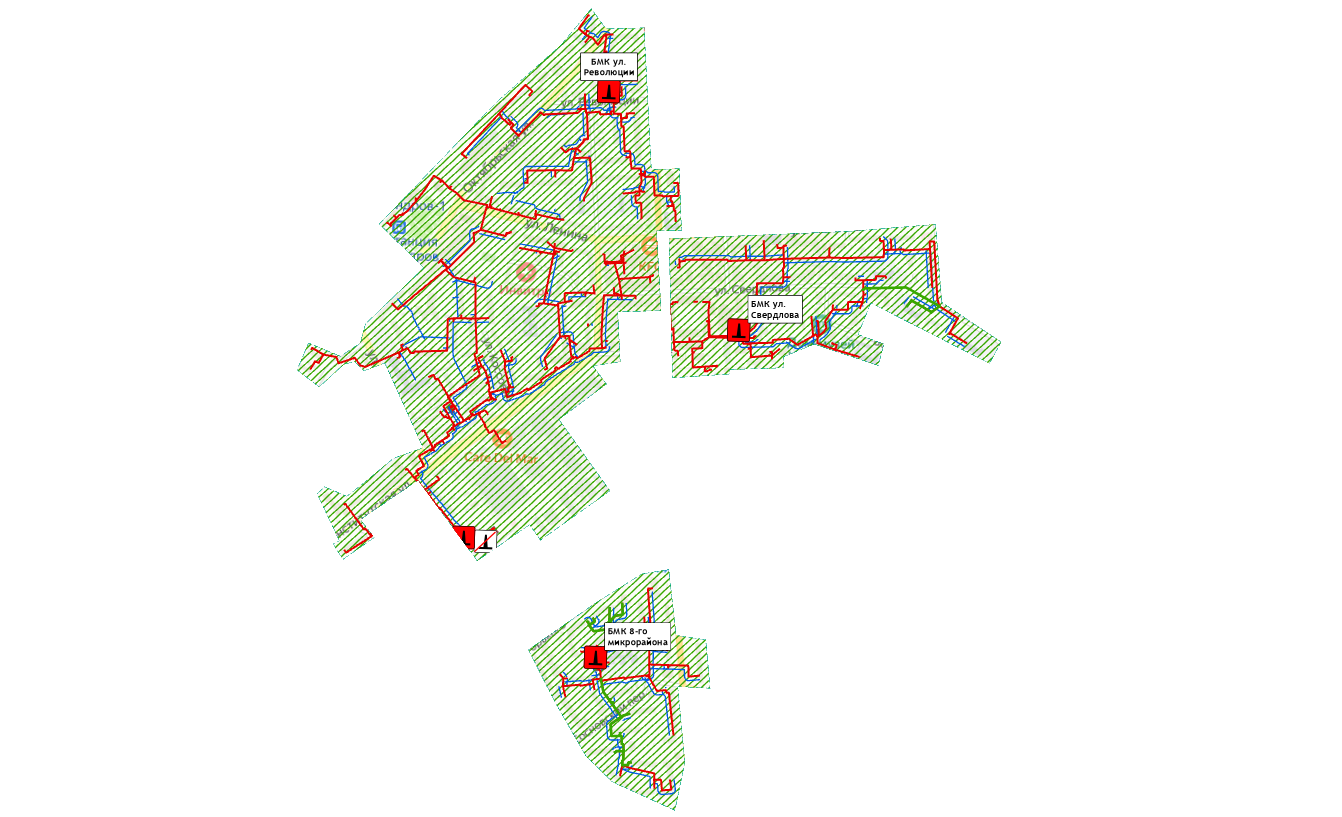 - котельная №3 (ул. Энтузиастов)- котельная №9 (ул. Ческа-Липа)- блочно-модульная котельная (ул. Кубасова)- котельная ул. КоролеваСхемой теплоснабжения предусмотрено изменение радиуса централизованного теплоснабжения за счет вывода из эксплуатации котельной №8 (ул. Коммунальников) и переключения подключенной тепловой нагрузки на новые котельные по ул. Калининская и ул. Королева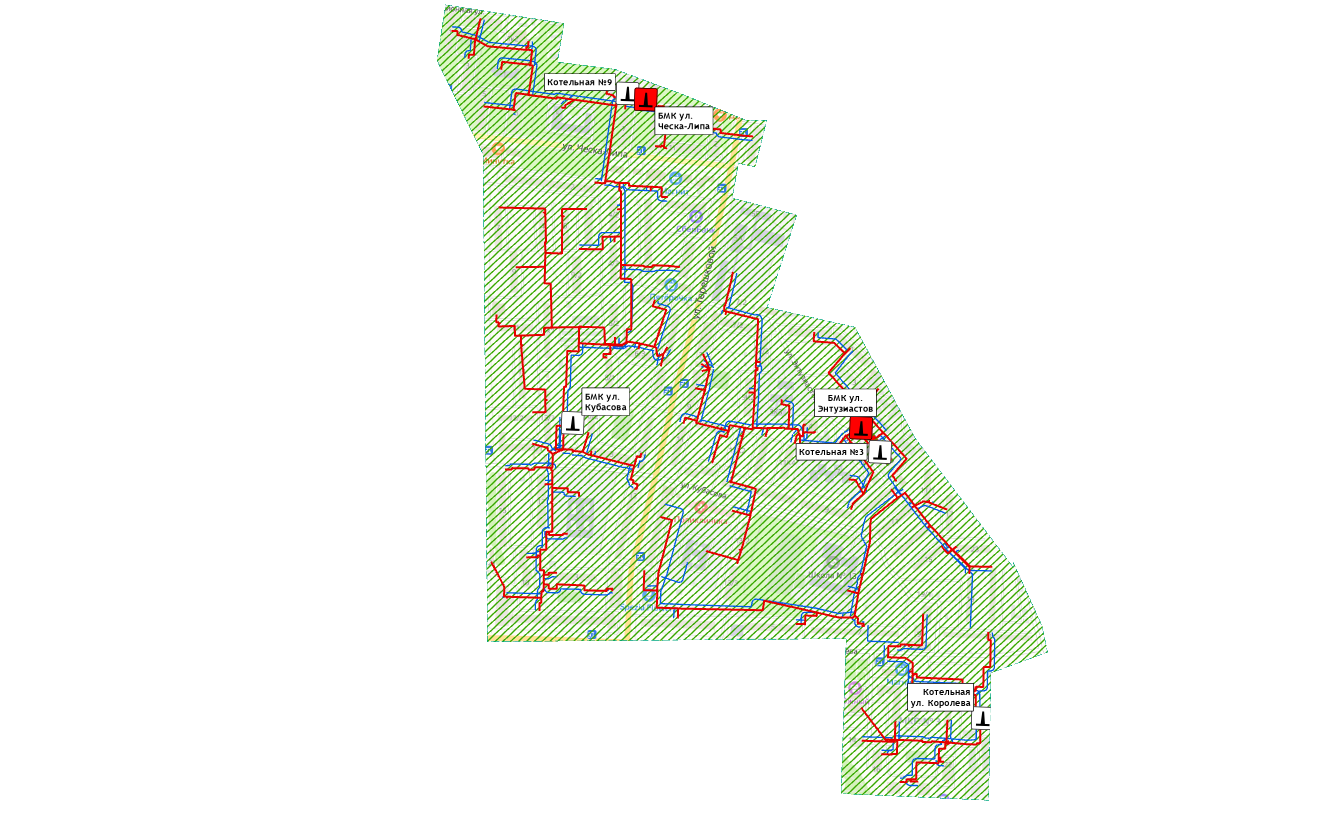 Котельная ул. КалининскаяСхемой теплоснабжения предусматривается переключение на котельную потребителей от I-го контура котельной №8 по ул. Коммунальников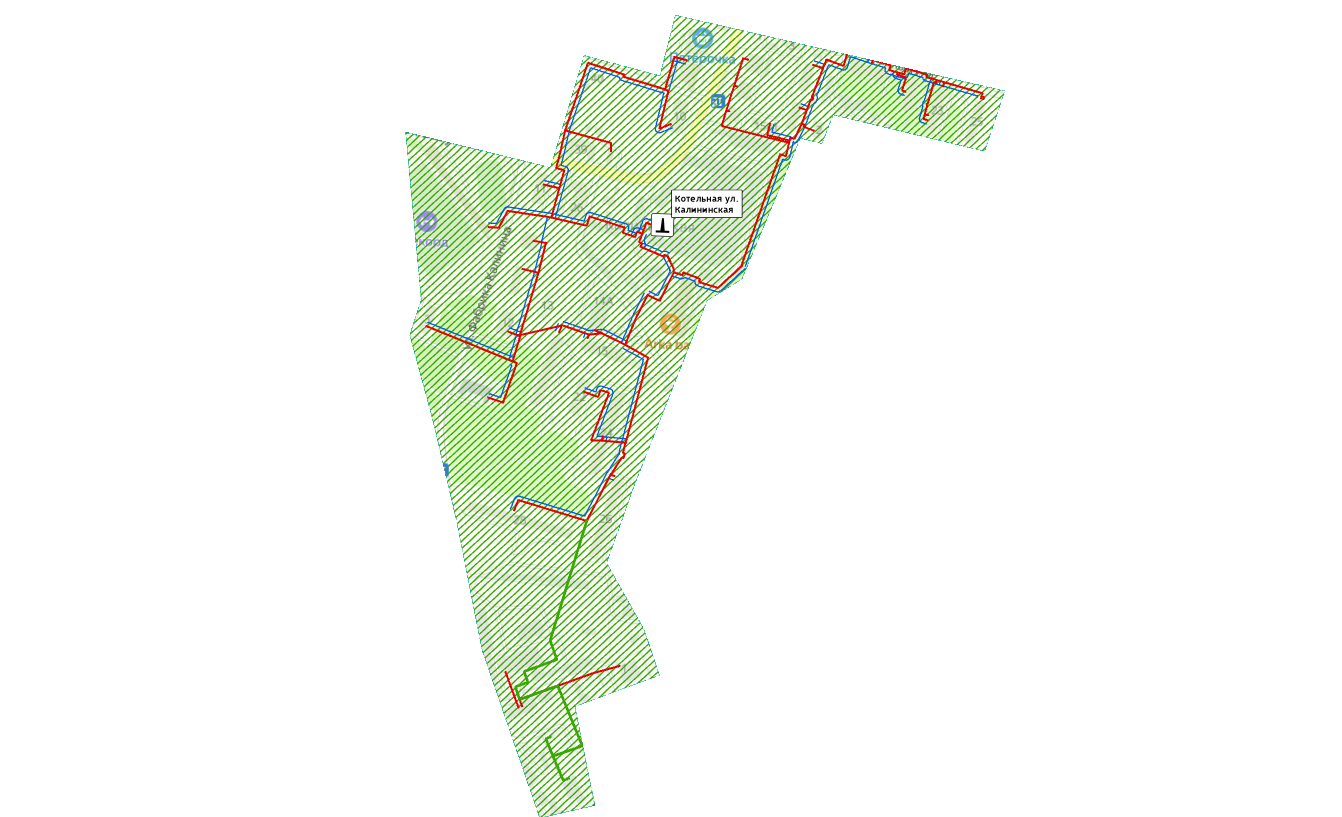 Котельная №5 (ул. Киржачская)Схемой теплоснабжения предусмотрено сокращение радиуса теплоснабжения от котельной, за счет переключение тепловой нагрузки от ЦТП №1 ул. Пески на котельную по ул. Первомайская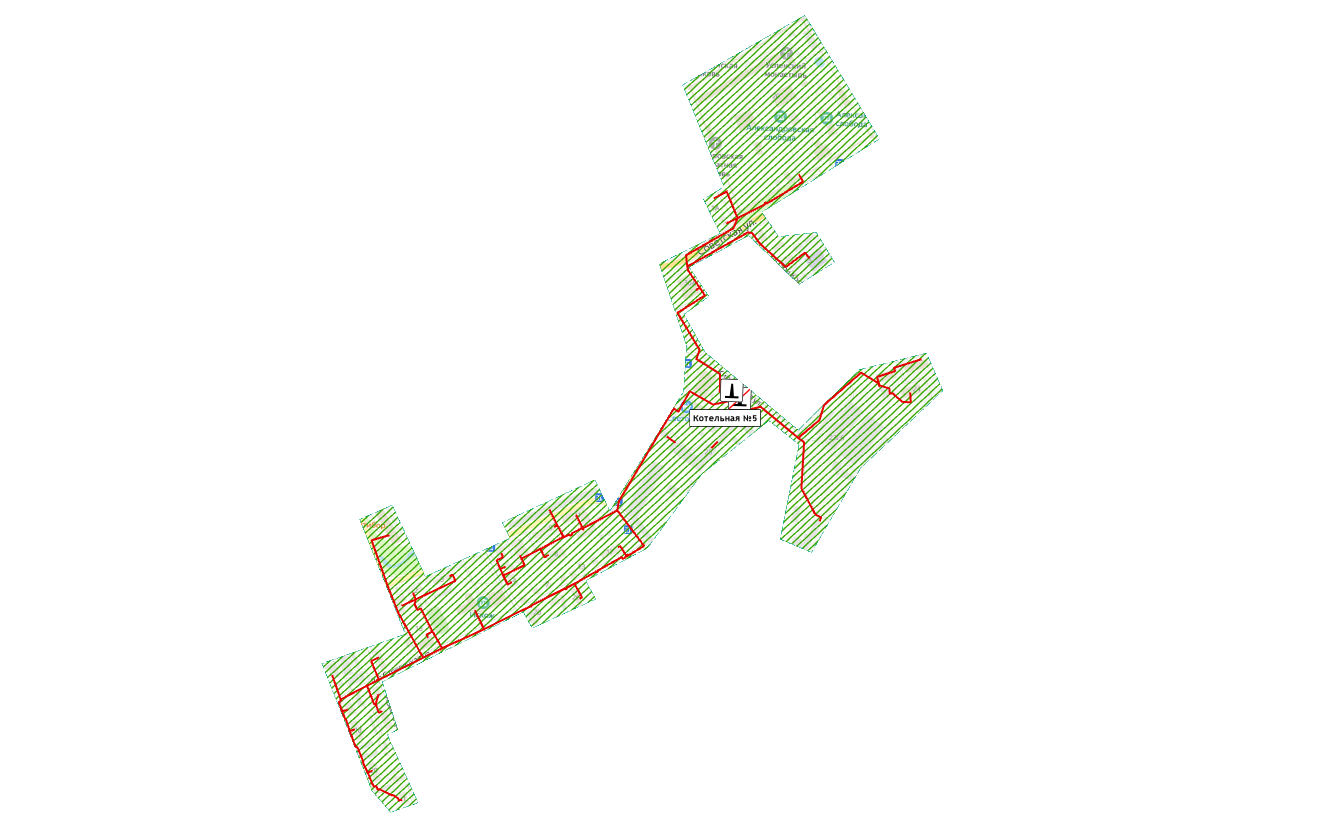 - котельная ул. Гусева- котельная ул. Первомайская, зд.5- котельная №19 (пер. Казарменный)- котельная №7 (ул. Первомайская)Предусматривается по результатам ввода котельной по ул. Первомайская и строительства участков тепловых сетей, переключение тепловых нагрузок от ЦТП №1 по ул. Пески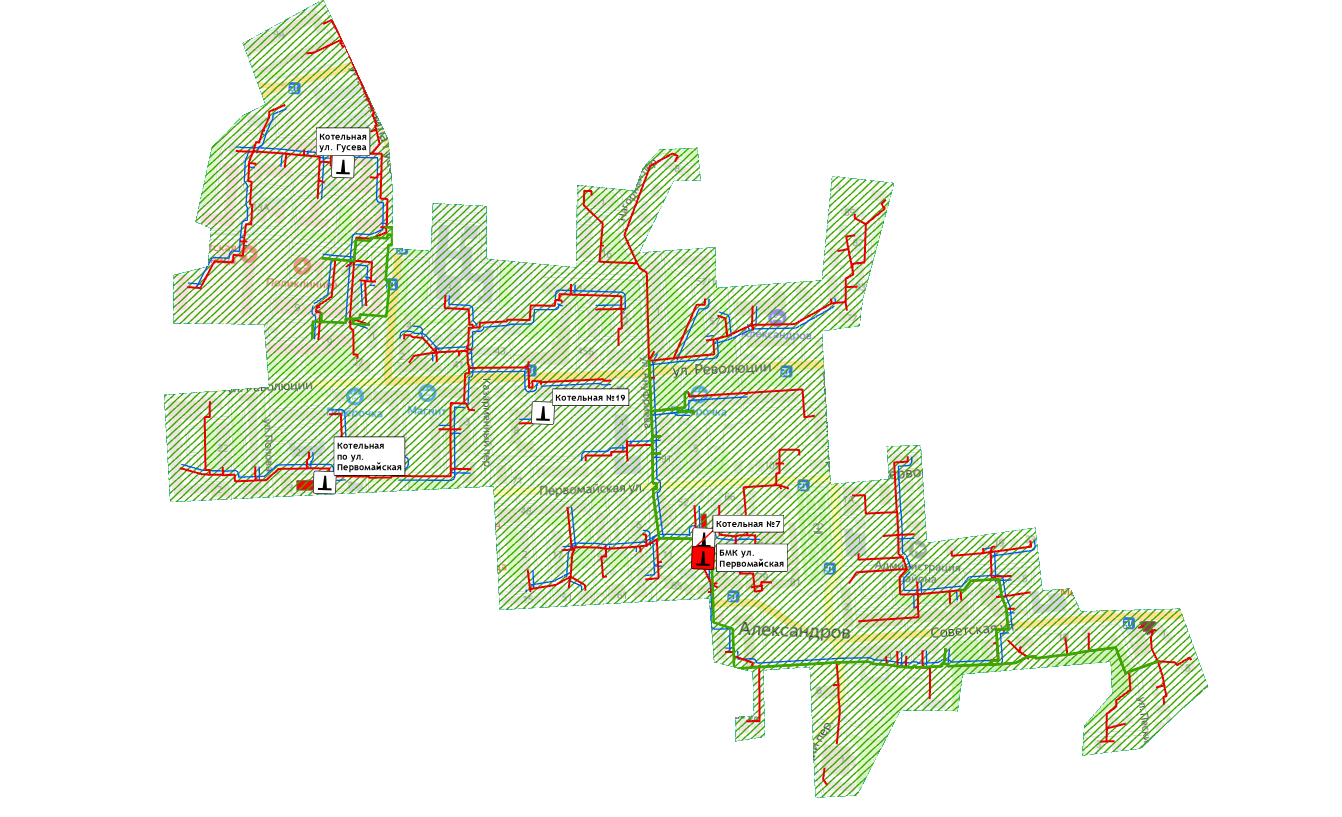 - котельная №11 (ул. Комсомольский поселок)- котельная №12 (ул. Лермонтова)- котельная №13 (ул. Маяковского)Схемой теплоснабжения предусматривается объединение зон действия котельной №12 и №13 после строительства нового источника по ул. Маяковского и прокладки участков тепловых сетей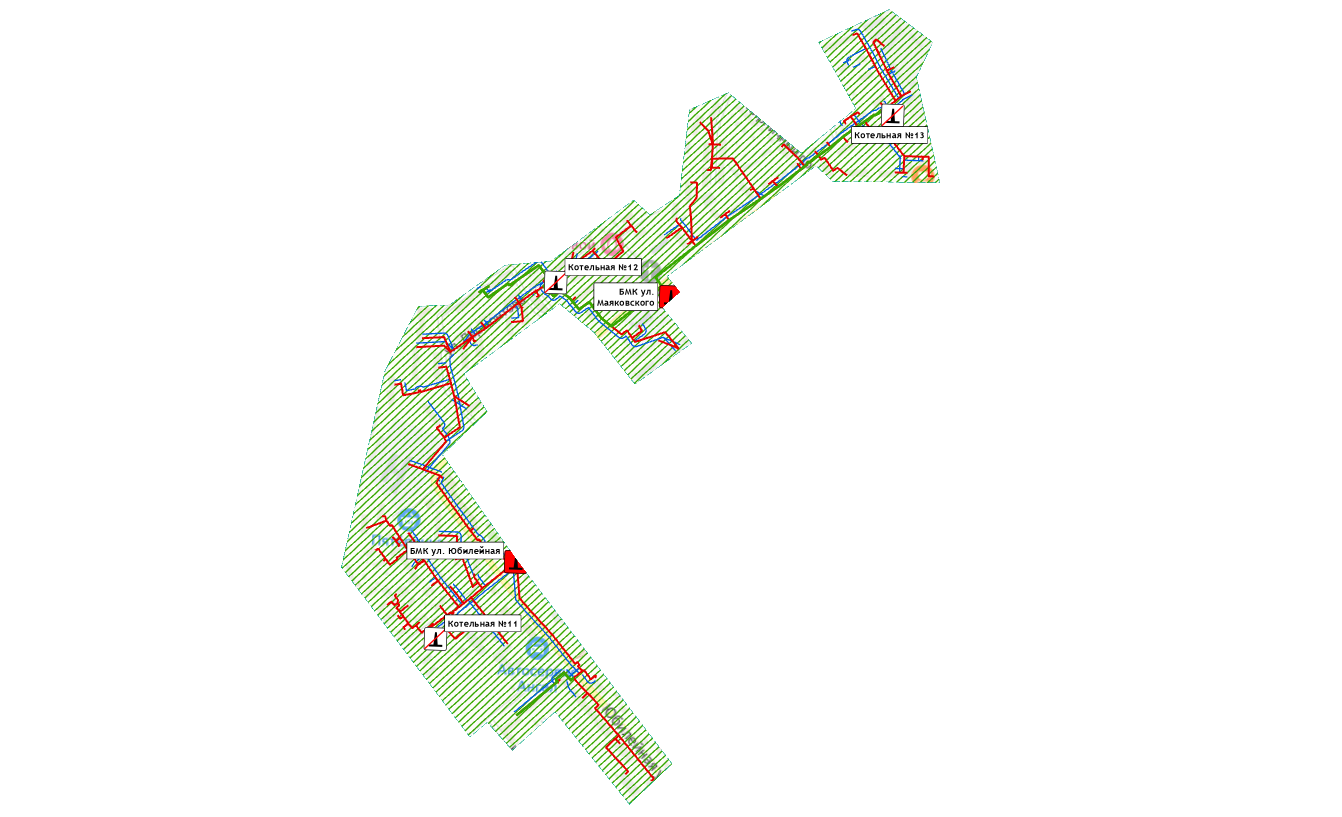 Котельная ул. Геологовне предусматривается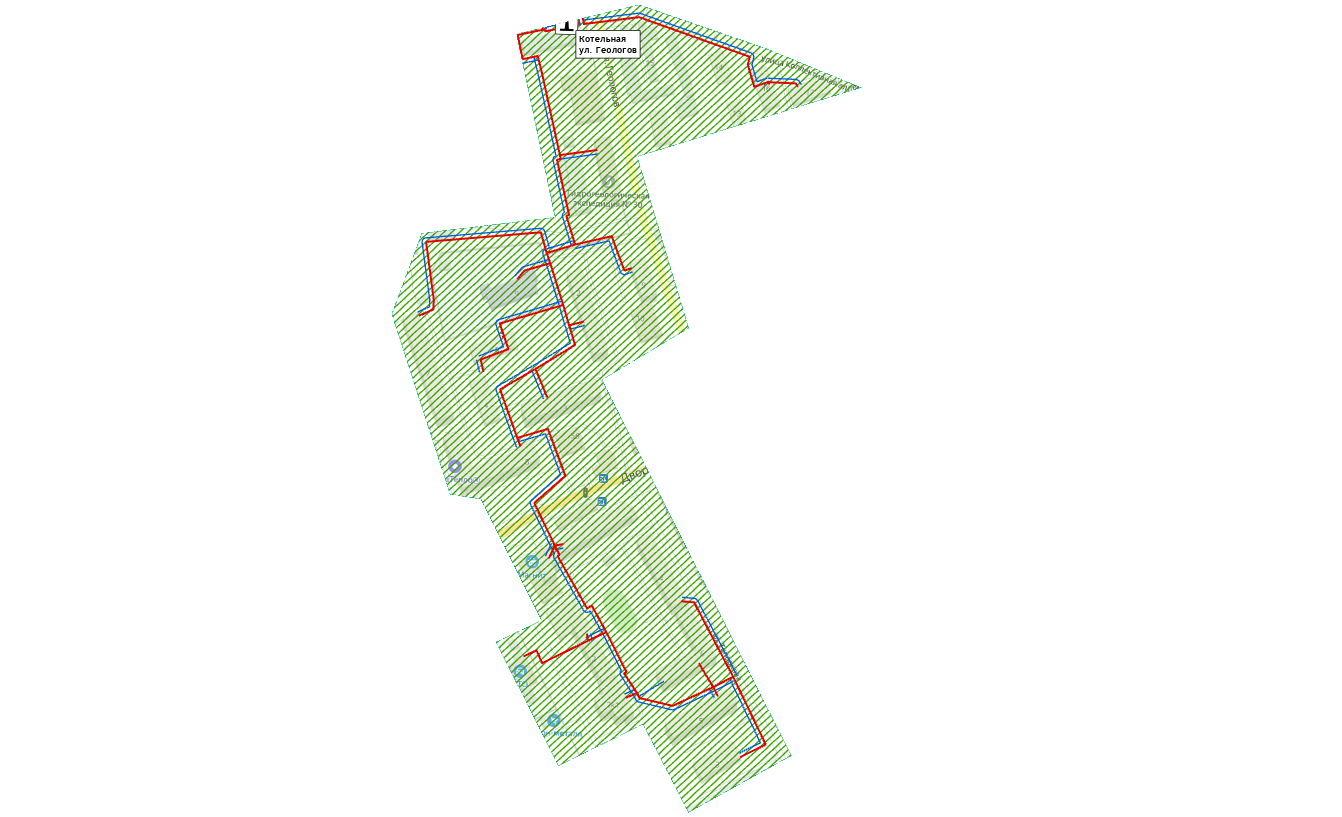 Котельная ул. Советскаяне предусматривается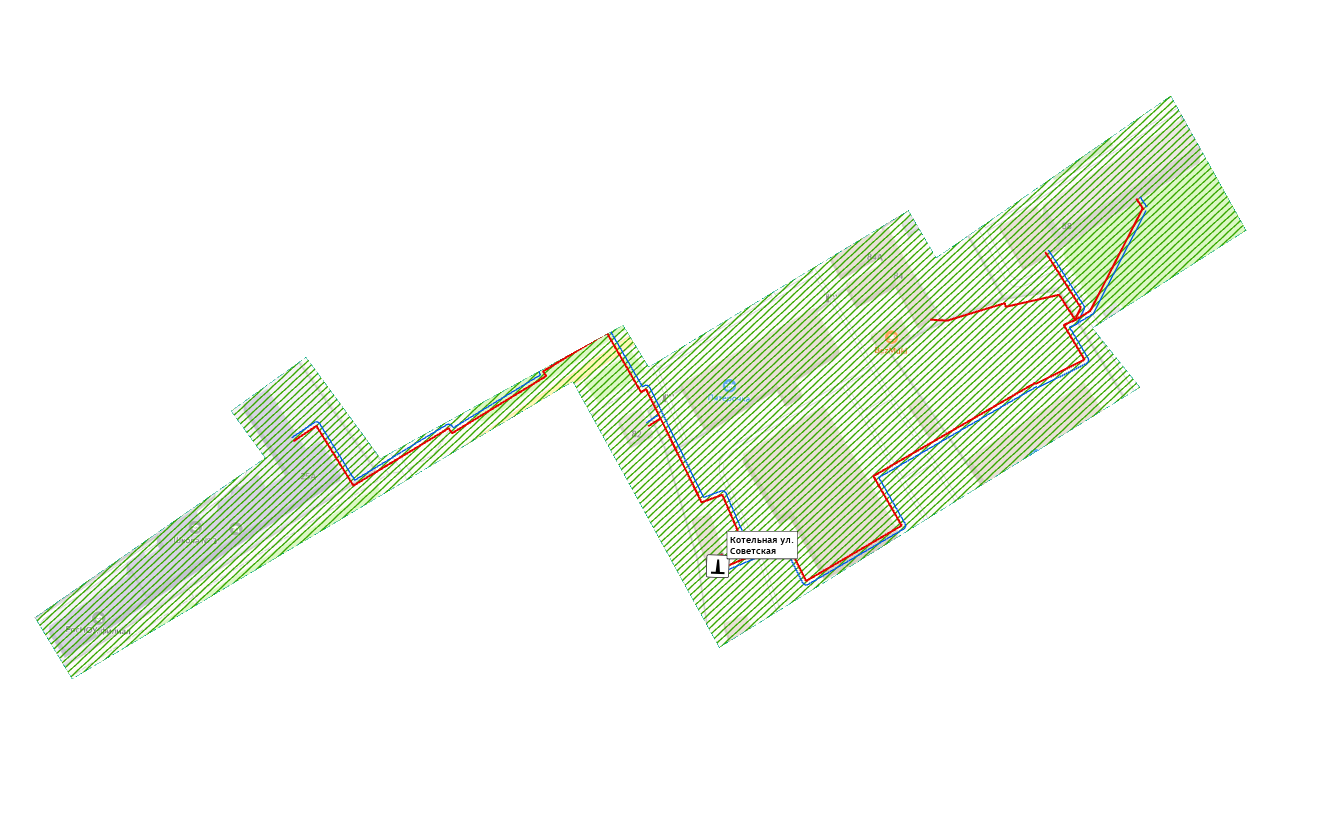 Котельная ул. Радионе предусматривается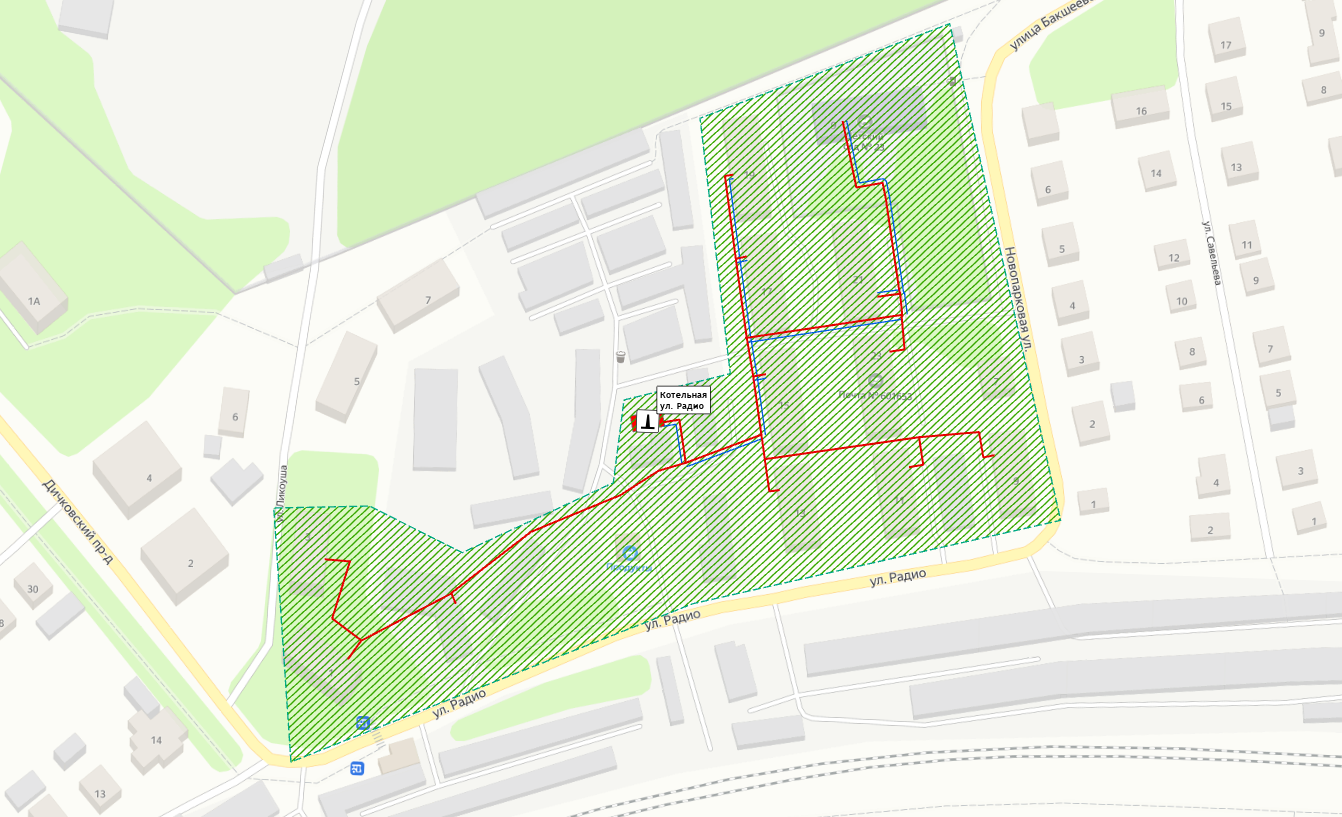 Котельная ул. Новинскаяне предусматривается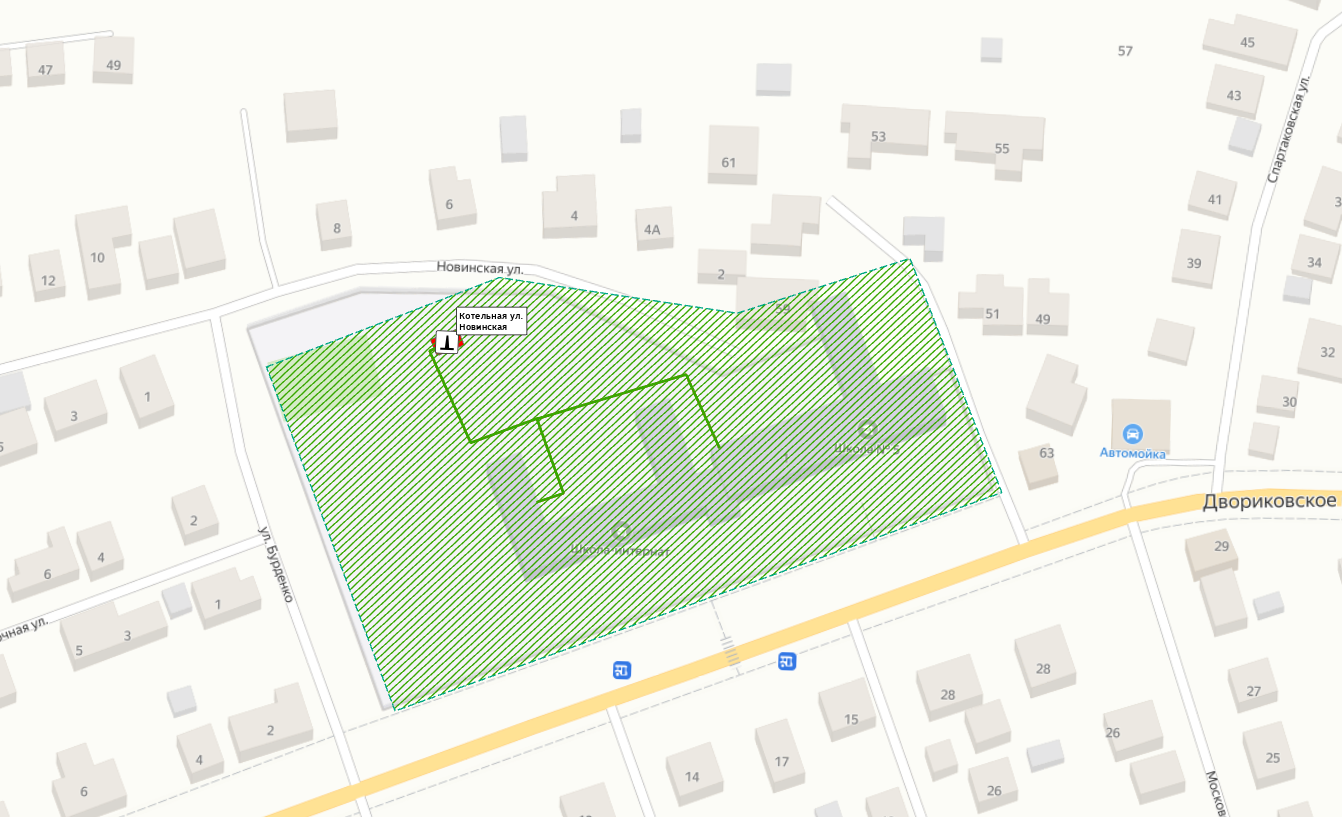 Блочно-модульная котельная (ул. Мосэнерго)не предусматривается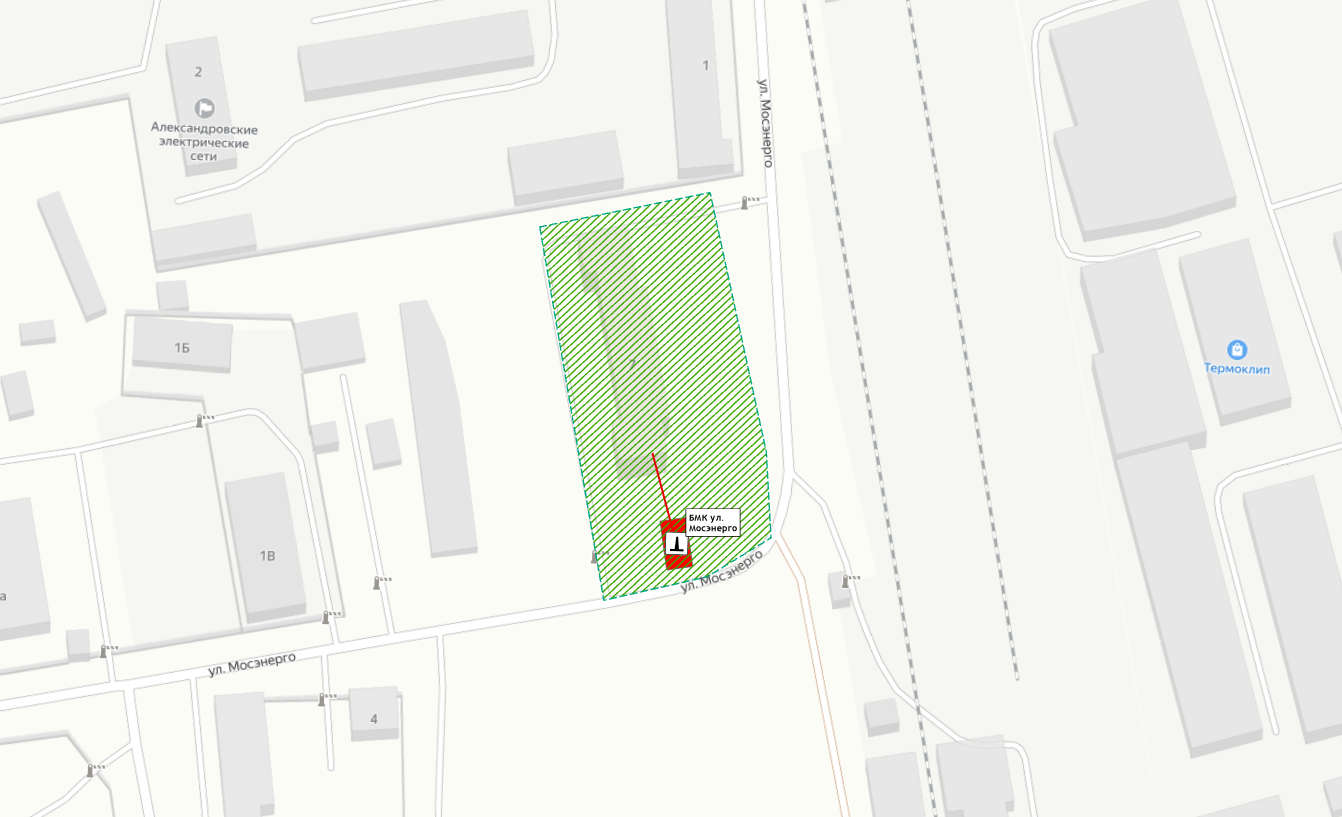 Блочно-модульная котельная (ул. Крупской)не предусматривается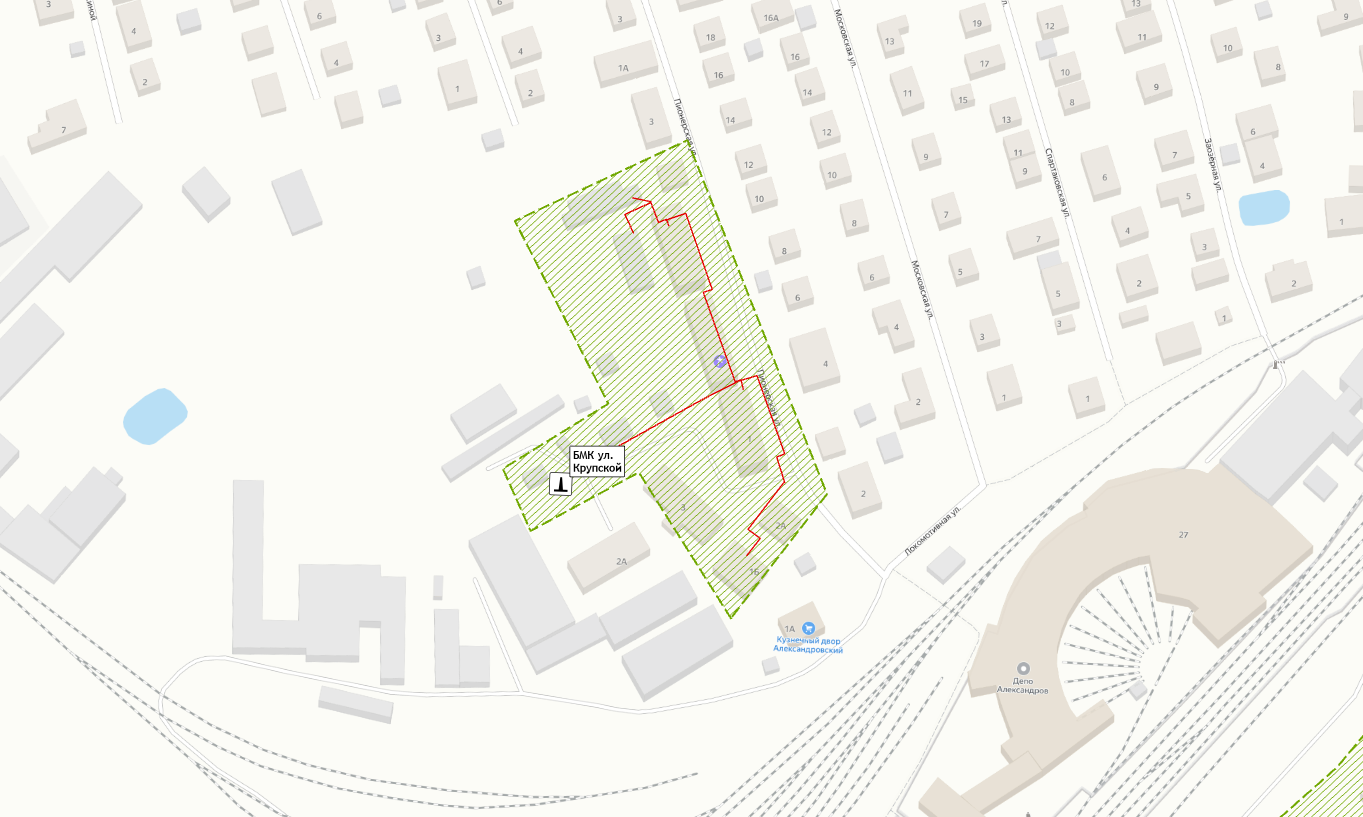 Номер проектаНаименование проектаВид работСтоимость реализации мероприятий, млн. руб.Стоимость реализации мероприятий, млн. руб.Стоимость реализации мероприятий, млн. руб.Стоимость реализации мероприятий, млн. руб.Стоимость реализации мероприятий, млн. руб.Стоимость реализации мероприятий, млн. руб.Источник финансированияНомер проектаНаименование проектаВид работ20232024202520262027-20302031-2041Источник финансированияМуниципальное образование город Александров - ООО "Владимиртеплогаз"Муниципальное образование город Александров - ООО "Владимиртеплогаз"Муниципальное образование город Александров - ООО "Владимиртеплогаз"Муниципальное образование город Александров - ООО "Владимиртеплогаз"Муниципальное образование город Александров - ООО "Владимиртеплогаз"Муниципальное образование город Александров - ООО "Владимиртеплогаз"Муниципальное образование город Александров - ООО "Владимиртеплогаз"Муниципальное образование город Александров - ООО "Владимиртеплогаз"Муниципальное образование город Александров - ООО "Владимиртеплогаз"Муниципальное образование город Александров - ООО "Владимиртеплогаз"1-2-2-1Строительство участка 4-х трубной т/с от ТКц-6/6 возле МКД № 43 по ул. Свердлова до ТКц-6/19 с ответвлением к зданию №1 по ул. Овражная (МБДОУ № 25)СМР11,387бюджет1-2-2-2Строительство участка тепловой сети отопления от ТК 4/5 возле МКД №26 по ул. Фабрика Калинина до зданий по адресу ул. Коммунальников д.1, д.2СМР9,186бюджет1-2-2-3Строительство участков 4-х трубной теплосети от новой котельной по ул. Маяковского до ТК-6 возле МКД №20 по ул. Маяковского и ТК-1 возле МКД №14 по ул. ЛермонтоваПСД3,600бюджет1-2-2-3Строительство участков 4-х трубной теплосети от новой котельной по ул. Маяковского до ТК-6 возле МКД №20 по ул. Маяковского и ТК-1 возле МКД №14 по ул. ЛермонтоваСМР45,000бюджет1-2-3-1Реконструкция участка 4-х трубной т/с от здания скорой помощи до акушерского корпуса с ответвлениями к зданию поликлиники, хирургическому корпусу и МКД №1 по ул. Гусева СМР26,97226,972бюджет1-2-3-2Реконструкция участка 4-х трубной т/с от ТК-2 возле МКД № 14 по ул. Лермонтова до ТК-7 с ответвлениями к МКД № 28, 26 по ул. ЛермонтоваСМР9,146бюджет1-2-3-3Реконструкция участка 4-х трубной т/с от котельной № 20 по ул. Новинская до здания №1 по Двориковскому шоссе (школа-интернат, МБОУ СОШ №5) г. АлександровСМР8,519бюджет1-2-3-4Реконструкция участка 4-х трубной т/с от котельной № 7 по ул. Первомайская до ТК-1 возле МКД №11 по ул. Ануфриева, от ТК-1 до ТК-16 возле МКД № 1 по ул. Ануфриева с ответвлениями к МКД № 91 по ул. Первомайская, МКД № 5, 7 по ул. Ануфриева, МКД № 72 по ул. РеволюцииСМР44,391бюджет1-2-3-5Реконструкция участка 4-х трубной т/с от Котельной №7 по ул. Первомайская до ТКц-1/1 возле ЦТП № 1 ул. Пески с ответвлением от ТК-4 в парке до ТК-24 возле здания № 7 по ул. Советская (ДЮСШ) и с ответвлением к зданию №12 по ул. Советская  в парке культуры и отдыхаСМР65,587бюджет1-2-3-6Реконструкции участка 4-х трубной т/с от ТУ-3/21 у МКД 11/2 по ул. Терешковой до МКД №9/3 по ул. ТерешковойПСД1,800бюджет1-2-3-6Реконструкции участка 4-х трубной т/с от ТУ-3/21 у МКД 11/2 по ул. Терешковой до МКД №9/3 по ул. ТерешковойСМР5,700бюджет1-2-3-7Капитальный ремонт участка 4-х трубной т/с от ТКц-8/1 возле МКД №3/2 по ул. Горького до ТКц-8/3 с ответвлениями к МКД № 1,1А,3,5,7/1 по ул. ГорькогоПСД2,000бюджет1-2-3-7Капитальный ремонт участка 4-х трубной т/с от ТКц-8/1 возле МКД №3/2 по ул. Горького до ТКц-8/3 с ответвлениями к МКД № 1,1А,3,5,7/1 по ул. ГорькогоСМР25,000бюджет1-2-3-8Капитальный ремонт участка 4-х трубной т/с от ТУ-10 по ул. Юбилейная до МКД 1 по ул. Космическая, МКД № 18 по ул. Юбилейная с выносом транзита из МКД №16 по ул. Юбилейная.ПСД1,440бюджет1-2-3-8Капитальный ремонт участка 4-х трубной т/с от ТУ-10 по ул. Юбилейная до МКД 1 по ул. Космическая, МКД № 18 по ул. Юбилейная с выносом транзита из МКД №16 по ул. Юбилейная.СМР18,000бюджет1-2-3-9Капитальный ремонт участка 4-х трубной т/с от ТУц-8/5 возле МКД №4 по ул. Кооперативная до ТКц-8/9 с ответвлениями к МКД № 15,17,18,19 по Сосновскому переулку и МКД № 21/2 по Красному переулкуПСД2,400бюджет1-2-3-9Капитальный ремонт участка 4-х трубной т/с от ТУц-8/5 возле МКД №4 по ул. Кооперативная до ТКц-8/9 с ответвлениями к МКД № 15,17,18,19 по Сосновскому переулку и МКД № 21/2 по Красному переулкуСМР30,000бюджет1-2-3-10Реконструкция участка 4-х трубной т/с от ТК-6 возле МКД №20 по ул. Маяковского до УТ-1 возле МКД №2 по ул. МаяковскогоПСД2,000бюджет1-2-3-10Реконструкция участка 4-х трубной т/с от ТК-6 возле МКД №20 по ул. Маяковского до УТ-1 возле МКД №2 по ул. МаяковскогоСМР25,000бюджетООО "Минерал" ООО "Минерал" ООО "Минерал" ООО "Минерал" ООО "Минерал" ООО "Минерал" ООО "Минерал" ООО "Минерал" ООО "Минерал" ООО "Минерал" 3-2-3-1Реконструкция тепловой сети участка в корпусе котельнойСМР0,300внебюджет№ проектаНаименование мероприятияПротяженность участка, м123Котельная ул. КалининскаяКотельная ул. КалининскаяКотельная ул. Калининская1-2-2-2Строительство участка тепловой сети отопления от ТК 4/5 возле МКД №26 по ул. Фабрика Калинина до зданий по адресу ул. Коммунальников д.1, д.2460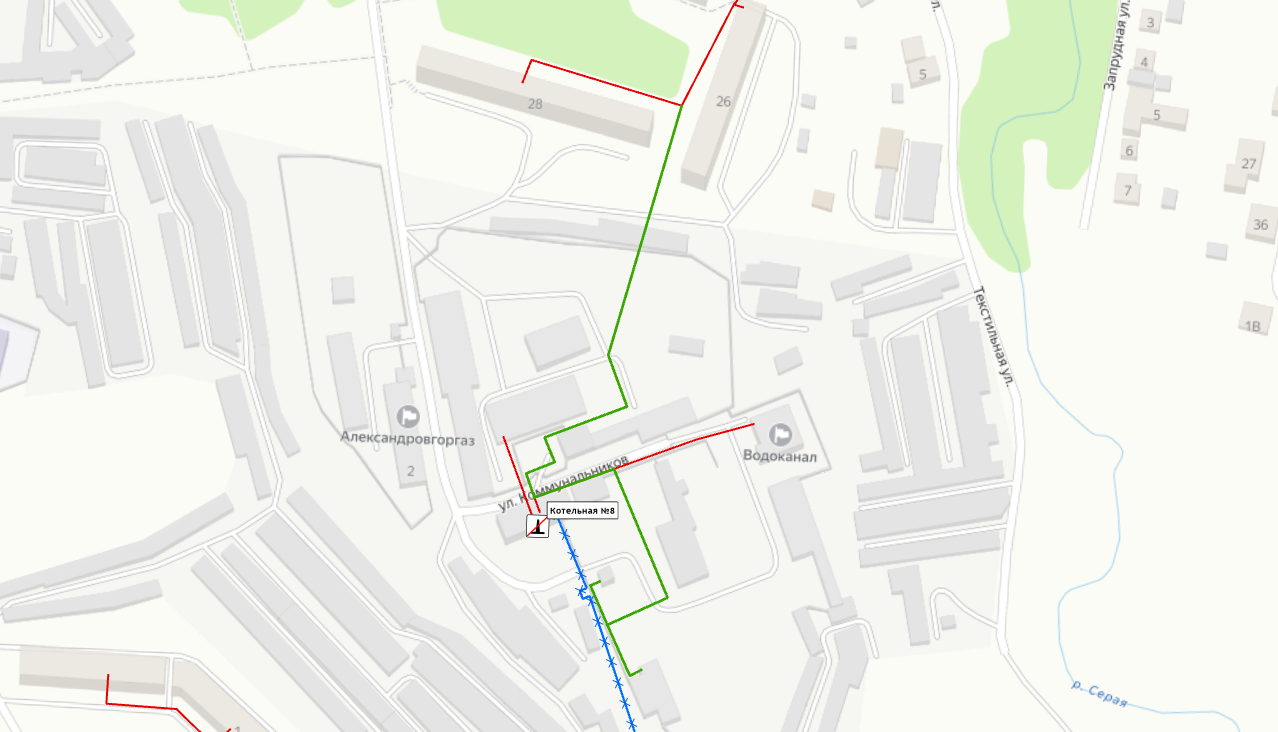 Котельная ул. ГусеваКотельная ул. ГусеваКотельная ул. Гусева1-2-3-1Реконструкция участка 4-х трубной т/с от здания скорой помощи до акушерского корпуса с ответвлениями к зданию поликлиники, хирургическому корпусу и МКД №1 по ул. Гусева395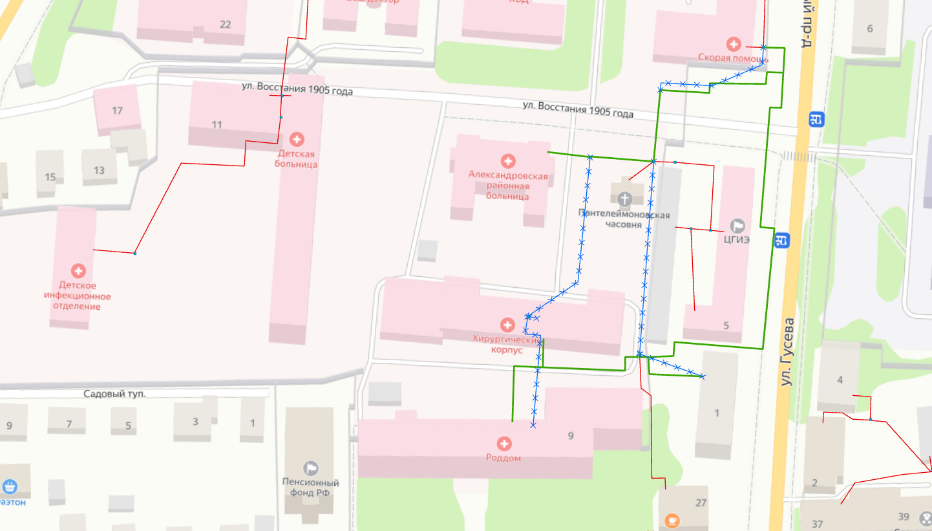 1-2-3-4Реконструкция участка 4-х трубной т/с от котельной № 7 по ул. Первомайская до ТК-1 возле МКД №11 по ул. Ануфриева, от ТК-1 до ТК-16 возле МКД № 1 по ул. Ануфриева с ответвлениями к МКД № 91 по ул. Первомайская, МКД № 5, 7 по ул. Ануфриева, МКД № 72 по ул. Революции4601-2-3-5Реконструкция участка 4-х трубной т/с от Котельной №7 по ул. Первомайская до ТКц-1/1 возле ЦТП № 1 ул. Пески с ответвлением от ТК-4 в парке до ТК-24 возле здания № 7 по ул. Советская (ДЮСШ) и с ответвлением к зданию №12 по ул. Советская  в парке культуры и отдыха995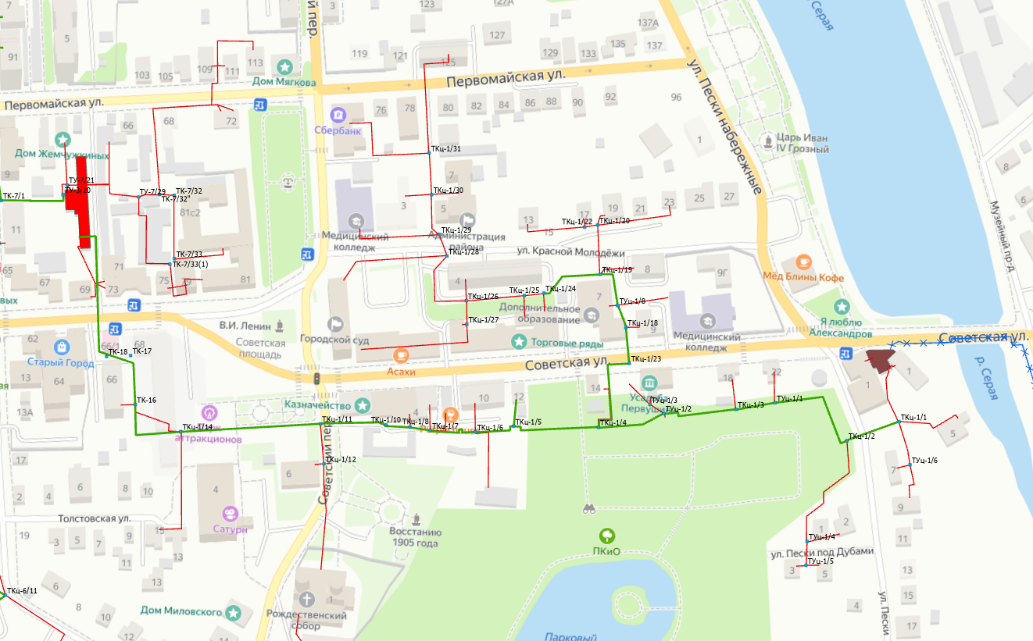 Котельная №3 ул. ЭнтузиастовКотельная №3 ул. ЭнтузиастовКотельная №3 ул. Энтузиастов1-2-3-6Реконструкции участка 4-х трубной т/с от ТУ-3/21 у МКД 11/2 по ул. Терешковой до МКД №9/3 по ул. Терешковой56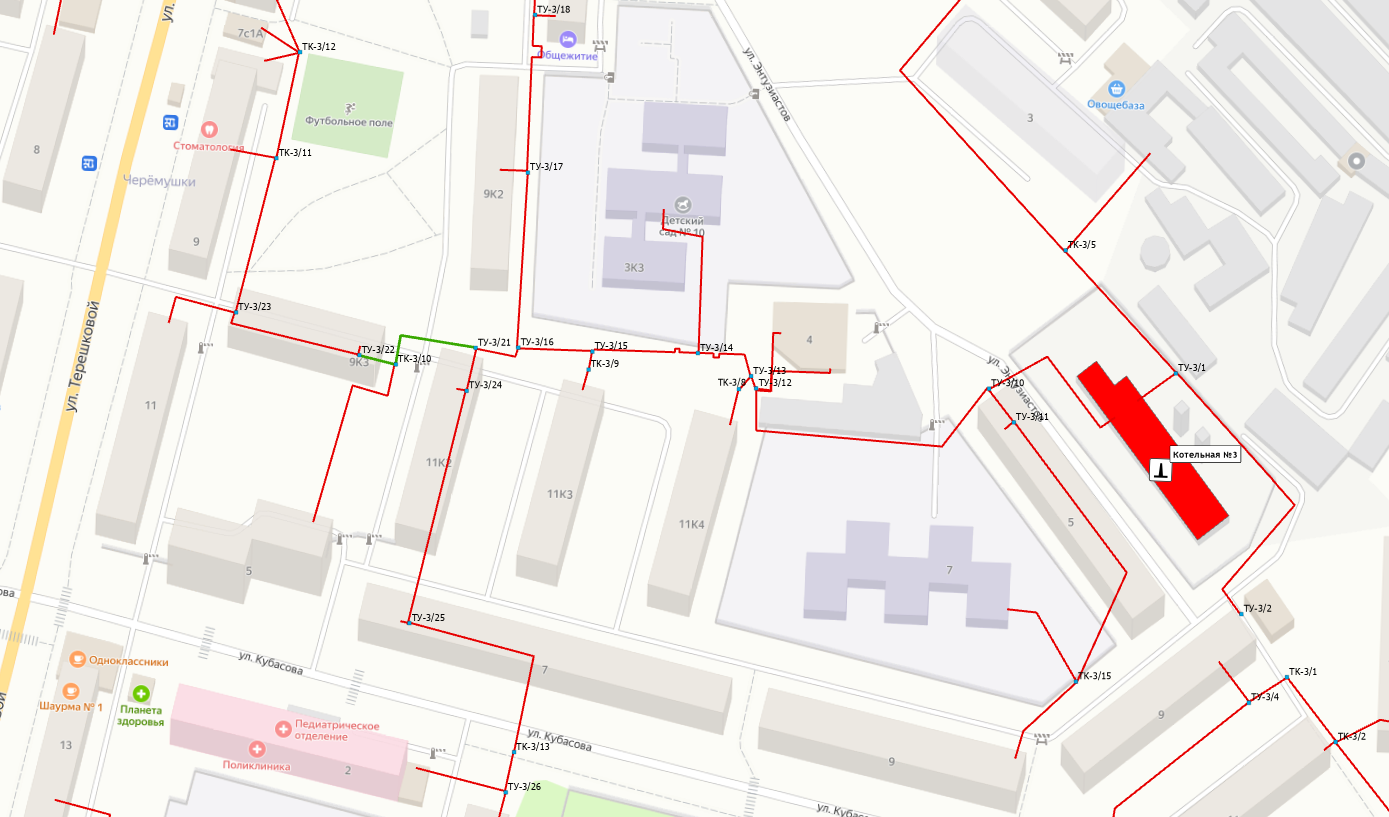 Котельная №12 ул. ЛермонтоваКотельная №12 ул. ЛермонтоваКотельная №12 ул. Лермонтова1-2-3-2Реконструкция участка 4-х трубной т/с от ТК-2 возле МКД № 14 по ул. Лермонтова до ТК-7 с ответвлениями к МКД № 28, 26 по ул. Лермонтова2101-2-2-3Строительство участков 4-х трубной теплосети от новой котельной по ул. Маяковского до ТК-6 возле МКД №20 по ул. Маяковского и ТК-1 возле МКД №14 по ул. Лермонтова6301-2-3-10Реконструкция участка 4-х трубной т/с от ТК-6 возле МКД №20 по ул. Маяковского до УТ-1 возле МКД №2 по ул. Маяковского340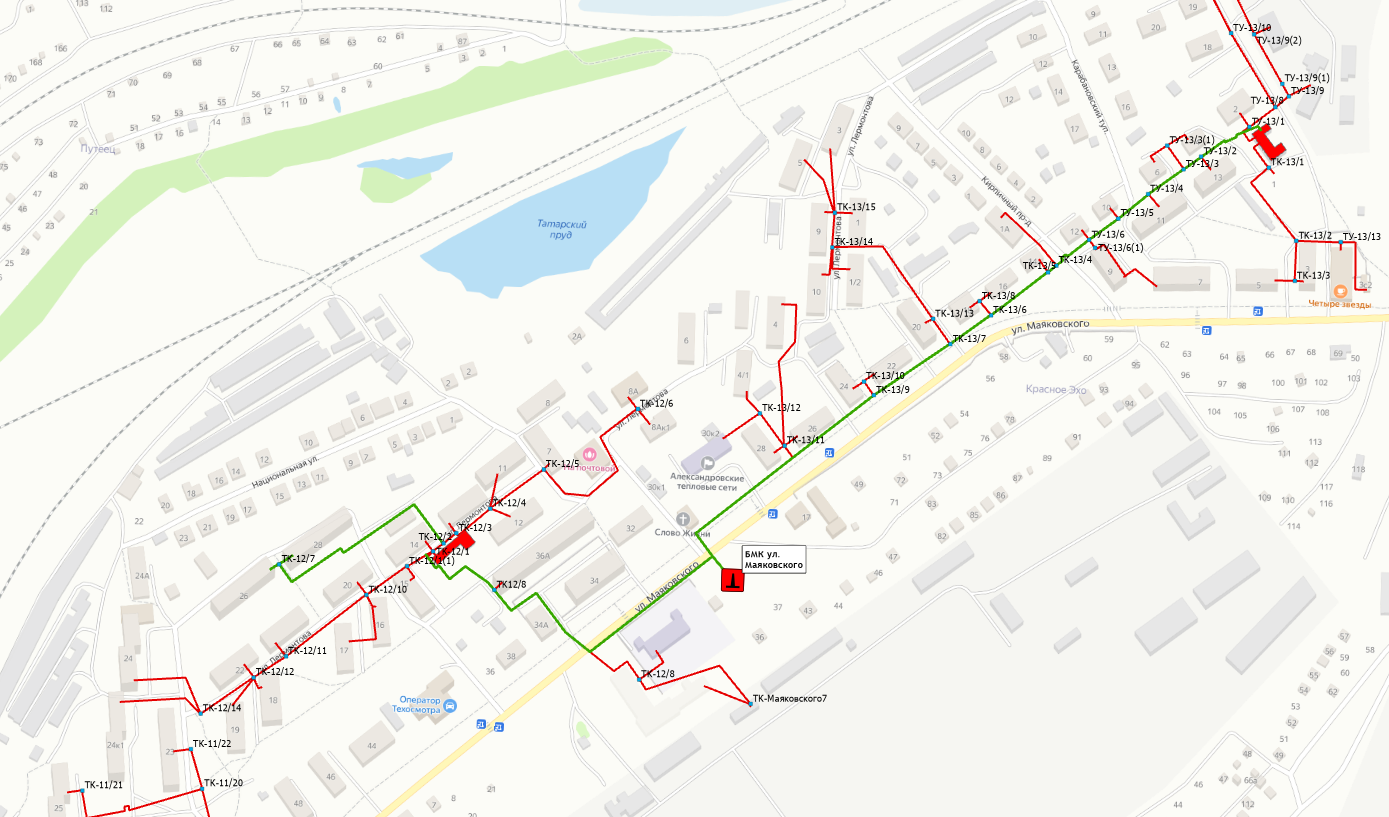 Котельная ул. НовинскаяКотельная ул. Новинская1-2-3-3Реконструкция участка 4-х трубной т/с от котельной № 20 по ул. Новинская до здания №1 по Двориковскому шоссе (школа-интернат, МБОУ СОШ №5)175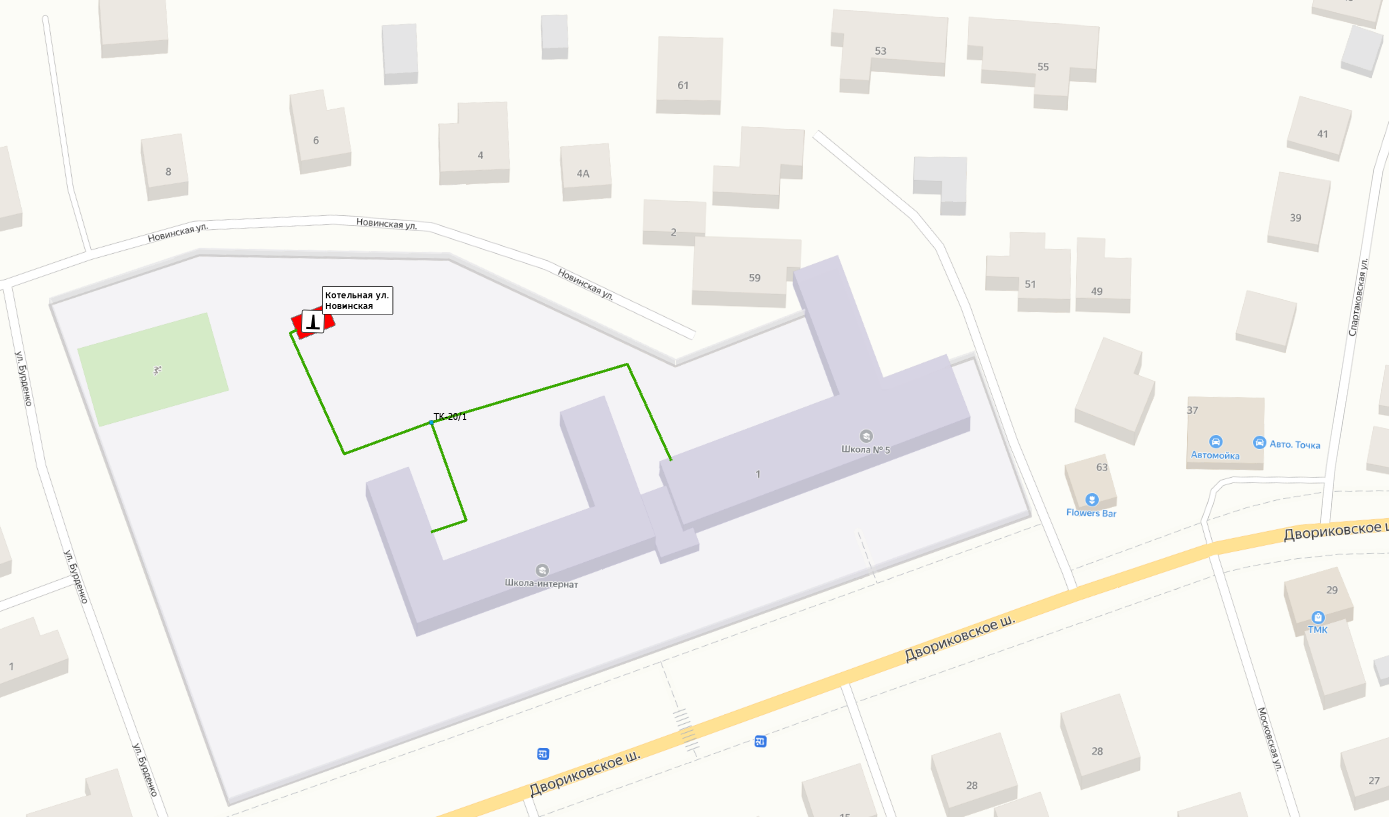 Котельная ул. СвердловаКотельная ул. СвердловаКотельная ул. Свердлова1-2-2-1Строительство участка 4-х трубной т/с от ТКц-6/6 возле МКД № 43 по ул. Свердлова до ТКц-6/19 с ответвлением к зданию №1 по ул. Овражная (МБДОУ № 25)295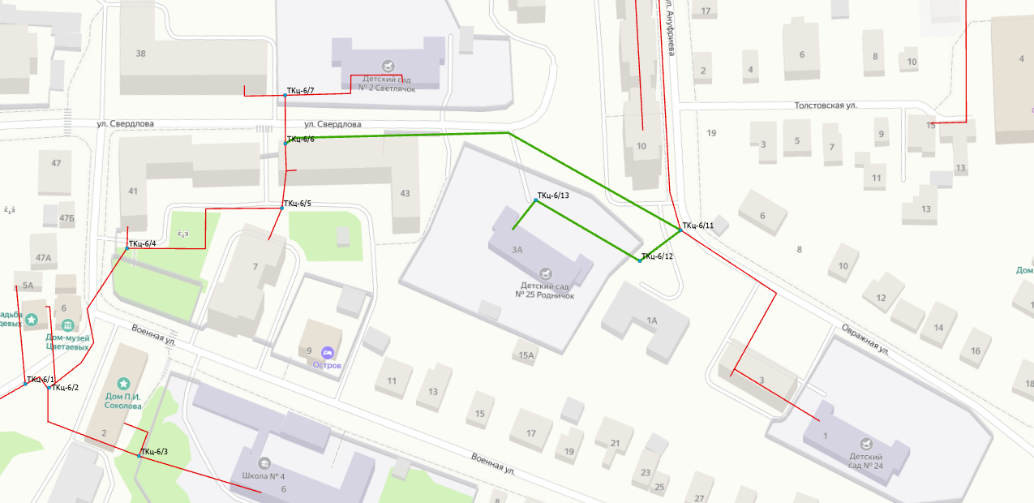 ЦТП №8 / Котельная 8-го микрорайонаЦТП №8 / Котельная 8-го микрорайонаЦТП №8 / Котельная 8-го микрорайона1-2-3-7Капитальный ремонт участка 4-х трубной т/с от ТКц-8/1 возле МКД №3/2 по ул. Горького до ТКц-8/3 с ответвлениями к МКД № 1,1А,3,5,7/1 по ул. Горького3231-2-3-9Капитальный ремонт участка 4-х трубной т/с от ТУц-8/5 возле МКД №4 по ул. Кооперативная до ТКц-8/9 с ответвлениями к МКД № 15,17,18,19 по Сосновскому переулку и МКД № 21/2 по Красному переулку410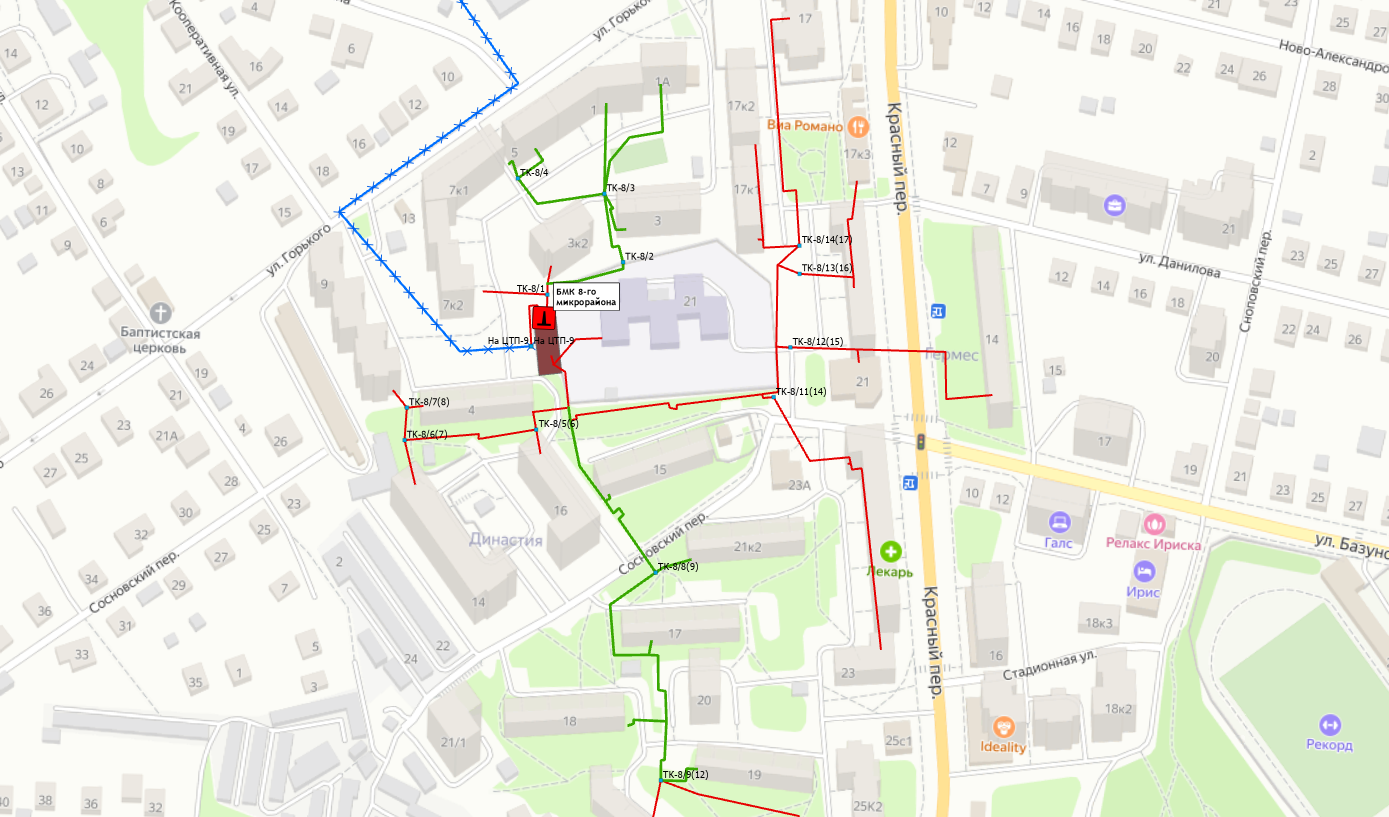 Котельная № 11 ул. Комсомольский поселокКотельная № 11 ул. Комсомольский поселокКотельная № 11 ул. Комсомольский поселок1-2-3-8Капитальный ремонт участка 4-х трубной т/с от ТУ-10 по ул. Юбилейная до МКД 1 по ул. Космическая, МКД № 18 по ул. Юбилейная с выносом транзита из МКД №16 по ул. Юбилейная284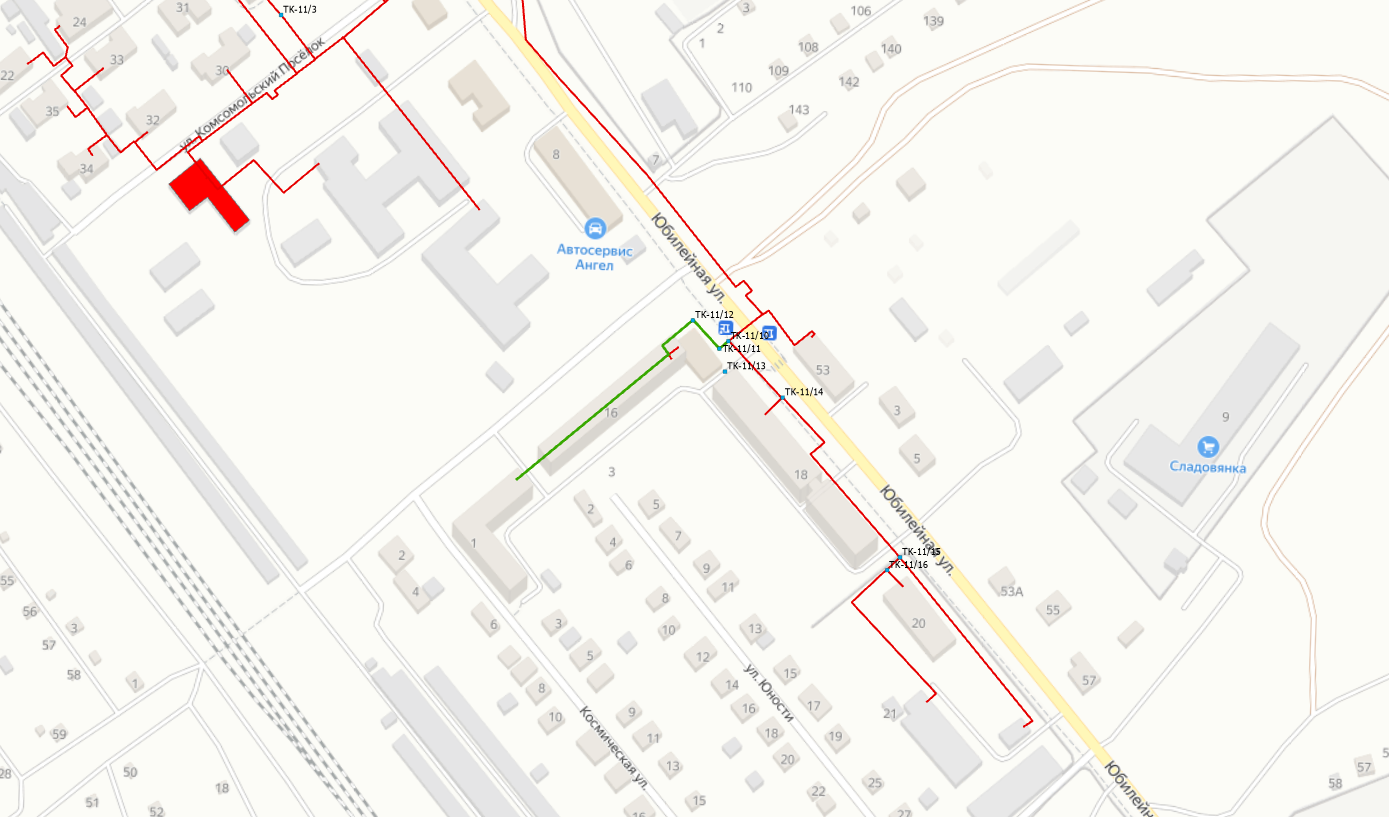 Наименование параметра2021 г.* (факт)2022 г. (факт)2023 г. (факт)2024 г.**2025 г.2026 г.2027 г.2028 г.2029 - 2033 гг.2034 - 2038 гг.2039 - 2041 гг.МУП «Александровские тепловые системы»МУП «Александровские тепловые системы»МУП «Александровские тепловые системы»МУП «Александровские тепловые системы»ООО «Владимиртеплогаз»ООО «Владимиртеплогаз»ООО «Владимиртеплогаз»ООО «Владимиртеплогаз»ООО «Владимиртеплогаз»ООО «Владимиртеплогаз»ООО «Владимиртеплогаз»ООО «Владимиртеплогаз»Вид топливагазгазгазгазгазгазгазгазгазгазгазВыработка тепловой энергии, Гкал189 336348 118330 519311 793307 934307 934307 934307 934307 934307 934307 934Удельный расход условного топлива на выработку, кг у.т./Гкал162,11162,71162,58161,17159,81158,84158,84158,84158,84157,57157,57Расход условного топлива на выработку, т у.т.30 69456 64253 73650 25249 21048 91348 91348 91348 91348 52148 521Расход натурального топлива на выработку тепла, тыс.м326 23448 33646 02743 08842 13141 86341 86341 86341 86341 51541 515Котельная №22 (ул. Ленина)Котельная №22 (ул. Ленина)Котельная №22 (ул. Ленина)Котельная №22 (ул. Ленина)Котельная №22 (ул. Ленина)Котельная №22 (ул. Ленина)Котельная №22 (ул. Ленина)Котельная №22 (ул. Ленина)Котельная №22 (ул. Ленина)Котельная №22 (ул. Ленина)Котельная №22 (ул. Ленина)Котельная №22 (ул. Ленина)Вид топливагазгаз---------Выработка тепловой энергии, Гкал24 55116 606---------Удельный расход условного топлива на выработку, кг у.т./Гкал159,96159,38---------Расход условного топлива на выработку, т у.т.3 9272 647---------Расход натурального топлива на выработку тепла, тыс.м33 3572 261---------Котел наружного разм.ЛВЗ д. №1Котел наружного разм.ЛВЗ д. №1Котел наружного разм.ЛВЗ д. №1Котел наружного разм.ЛВЗ д. №1Котел наружного разм.ЛВЗ д. №1Котел наружного разм.ЛВЗ д. №1Котел наружного разм.ЛВЗ д. №1Котел наружного разм.ЛВЗ д. №1Котел наружного разм.ЛВЗ д. №1Котел наружного разм.ЛВЗ д. №1Котел наружного разм.ЛВЗ д. №1Котел наружного разм.ЛВЗ д. №1Вид топливагазгазгазгазгазгазгазгазгазгазгазВыработка тепловой энергии, Гкал228219200191191191191191191191191Удельный расход условного топлива на выработку, кг у.т./Гкал159,33158,73158,73158,73158,73158,73158,73158,73158,73158,73158,73Расход условного топлива на выработку, т у.т.3635323030303030303030Расход натурального топлива на выработку тепла, тыс.м33130272626262626262626Котел наружного разм.ЛВЗ д. №2Котел наружного разм.ЛВЗ д. №2Котел наружного разм.ЛВЗ д. №2Котел наружного разм.ЛВЗ д. №2Котел наружного разм.ЛВЗ д. №2Котел наружного разм.ЛВЗ д. №2Котел наружного разм.ЛВЗ д. №2Котел наружного разм.ЛВЗ д. №2Котел наружного разм.ЛВЗ д. №2Котел наружного разм.ЛВЗ д. №2Котел наружного разм.ЛВЗ д. №2Котел наружного разм.ЛВЗ д. №2Вид топливагазгазгазгазгазгазгазгазгазгазгазВыработка тепловой энергии, Гкал206170128102102102102102102102102Удельный расход условного топлива на выработку, кг у.т./Гкал159,33158,73158,73158,73158,73158,73158,73158,73158,73158,73158,73Расход условного топлива на выработку, т у.т.3327201616161616161616Расход натурального топлива на выработку тепла, тыс.м32823171414141414141414БМК ул. КубасоваБМК ул. КубасоваБМК ул. КубасоваБМК ул. КубасоваБМК ул. КубасоваБМК ул. КубасоваБМК ул. КубасоваБМК ул. КубасоваБМК ул. КубасоваБМК ул. КубасоваБМК ул. КубасоваБМК ул. КубасоваВид топливагазгазгазгазгазгазгазгазгазгазгазВыработка тепловой энергии, Гкал30 48327 77325 73928 51128 51128 51128 51128 51128 51128 51128 511Удельный расход условного топлива на выработку, кг у.т./Гкал157,57157,00157,00157,00157,00157,00157,00157,00157,00157,00157,00Расход условного топлива на выработку, т у.т.4 8034 3604 0414 4764 4764 4764 4764 4764 4764 4764 476Расход натурального топлива на выработку тепла, тыс.м34 1053 7213 4613 8383 8383 8383 8383 8383 8383 8383 838БМК ул. МосэнергоБМК ул. МосэнергоБМК ул. МосэнергоБМК ул. МосэнергоБМК ул. МосэнергоБМК ул. МосэнергоБМК ул. МосэнергоБМК ул. МосэнергоБМК ул. МосэнергоБМК ул. МосэнергоБМК ул. МосэнергоБМК ул. МосэнергоВид топливагазгазгазгазгазгазгазгазгазгазгазВыработка тепловой энергии, Гкал680635641636636636636636636636636Удельный расход условного топлива на выработку, кг у.т./Гкал154,95154,38154,38154,38154,38154,38154,38154,38154,38154,38154,38Расход условного топлива на выработку, т у.т.10598999898989898989898Расход натурального топлива на выработку тепла, тыс.м39084838484848484848484Котельная ул. Первомайская, зд.5Котельная ул. Первомайская, зд.5Котельная ул. Первомайская, зд.5Котельная ул. Первомайская, зд.5Котельная ул. Первомайская, зд.5Котельная ул. Первомайская, зд.5Котельная ул. Первомайская, зд.5Котельная ул. Первомайская, зд.5Котельная ул. Первомайская, зд.5Котельная ул. Первомайская, зд.5Котельная ул. Первомайская, зд.5Котельная ул. Первомайская, зд.5Вид топлива-газгазгазгазгазгазгазгазгазгазВыработка тепловой энергии, Гкал-5 90615 69116 49216 49216 49216 49216 49216 49216 49216 492Удельный расход условного топлива на выработку, кг у.т./Гкал-155,10155,10155,10155,10155,10155,10155,10155,10155,10155,10Расход условного топлива на выработку, т у.т.-9162 4342 5582 5582 5582 5582 5582 5582 5582 558Расход натурального топлива на выработку тепла, тыс.м3-7792 0852 1932 1932 1932 1932 1932 1932 1932 193БМК ул. КрупскойБМК ул. КрупскойБМК ул. КрупскойБМК ул. КрупскойБМК ул. КрупскойБМК ул. КрупскойБМК ул. КрупскойБМК ул. КрупскойБМК ул. КрупскойБМК ул. КрупскойБМК ул. КрупскойБМК ул. КрупскойВид топлива-газгазгазгазгазгазгазгазгазгазВыработка тепловой энергии, Гкал-212763775775775775775775775775Удельный расход условного топлива на выработку, кг у.т./Гкал-155,80155,80155,80155,80155,80155,80155,80155,80155,80155,80Расход условного топлива на выработку, т у.т.-33119121121121121121121121121Расход натурального топлива на выработку тепла, тыс.м3-28102104104104104104104104104Котельная 8-го микрорайонаКотельная 8-го микрорайонаКотельная 8-го микрорайонаКотельная 8-го микрорайонаКотельная 8-го микрорайонаКотельная 8-го микрорайонаКотельная 8-го микрорайонаВид топлива----газгазгазгазгазгазгазВыработка тепловой энергии, Гкал----22 84122 84122 84122 84122 84122 84122 841Удельный расход условного топлива на выработку, кг у.т./Гкал----157,76157,76157,76157,76157,76157,76157,76Расход условного топлива на выработку, т у.т.----3 6033 6033 6033 6033 6033 6033 603Расход натурального топлива на выработку тепла, тыс.м3----3 0803 0803 0803 0803 0803 0803 080Котельная ул. СвердловаКотельная ул. СвердловаКотельная ул. СвердловаКотельная ул. СвердловаКотельная ул. СвердловаКотельная ул. СвердловаКотельная ул. СвердловаВид топлива----газгазгазгазгазгазгазВыработка тепловой энергии, Гкал----17 86217 86217 86217 86217 86217 86217 862Удельный расход условного топлива на выработку, кг у.т./Гкал----157,76157,76157,76157,76157,76157,76157,76Расход условного топлива на выработку, т у.т.----2 8182 8182 8182 8182 8182 8182 818Расход натурального топлива на выработку тепла, тыс.м3----2 4092 4092 4092 4092 4092 4092 409Котельная ул. РеволюцииКотельная ул. РеволюцииКотельная ул. РеволюцииКотельная ул. РеволюцииКотельная ул. РеволюцииКотельная ул. РеволюцииКотельная ул. РеволюцииВид топлива----газгазгазгазгазгазгазВыработка тепловой энергии, Гкал----22 22422 22422 22422 22422 22422 22422 224Удельный расход условного топлива на выработку, кг у.т./Гкал----157,76157,76157,76157,76157,76157,76157,76Расход условного топлива на выработку, т у.т.----3 5063 5063 5063 5063 5063 5063 506Расход натурального топлива на выработку тепла, тыс.м3----2 9972 9972 9972 9972 9972 9972 997Котельная № 1 (ул. 1-я Крестьянская)Котельная № 1 (ул. 1-я Крестьянская)Котельная № 1 (ул. 1-я Крестьянская)Котельная № 1 (ул. 1-я Крестьянская)Котельная № 1 (ул. 1-я Крестьянская)Котельная ул. 1-я КрестьянскаяКотельная ул. 1-я КрестьянскаяКотельная ул. 1-я КрестьянскаяКотельная ул. 1-я КрестьянскаяКотельная ул. 1-я КрестьянскаяКотельная ул. 1-я КрестьянскаяКотельная ул. 1-я КрестьянскаяВид топливагазгазгазгазгазгазгазгазгазгазгазВыработка тепловой энергии, Гкал52 661118 620116 776108 16241 37441 37441 37441 37441 37441 37441 374Удельный расход условного топлива на выработку, кг у.т./Гкал159,94159,47159,47159,47157,76157,76157,76157,76157,76157,76157,76Расход условного топлива на выработку, т у.т.8 42318 91618 62217 2496 5276 5276 5276 5276 5276 5276 527Расход натурального топлива на выработку тепла, тыс.м37 19916 14515 95514 7905 5795 5795 5795 5795 5795 5795 579Котельная №3 (ул. Энтузиастов)Котельная №3 (ул. Энтузиастов)Котельная №3 (ул. Энтузиастов)Котельная №3 (ул. Энтузиастов)Котельная №3 (ул. Энтузиастов)Котельная №3 (ул. Энтузиастов)Котельная №3 (ул. Энтузиастов)Котельная №3 (ул. Энтузиастов)Котельная №3 (ул. Энтузиастов)Котельная №3 (ул. Энтузиастов)Котельная ул. Энтузиастов с 2034г.Котельная ул. Энтузиастов с 2034г.Вид топливагазгазгазгазгазгазгазгазгазгазгазВыработка тепловой энергии, Гкал14 63331 34730 39628 60028 60028 60028 60028 60028 60028 60028 600Удельный расход условного топлива на выработку, кг у.т./Гкал162,39161,91161,91161,91161,91161,91161,91161,91161,91157,76157,76Расход условного топлива на выработку, т у.т.2 3765 0754 9214 6314 6314 6314 6314 6314 6314 5124 512Расход натурального топлива на выработку тепла, тыс.м32 0314 3314 2163 9703 9703 9703 9703 9703 9703 8563 856Котельная №4 (ул. Калининская)Котельная №4 (ул. Калининская)Котельная №4 (ул. Калининская)Котельная ул. КалининскаяКотельная ул. КалининскаяКотельная ул. КалининскаяКотельная ул. КалининскаяКотельная ул. КалининскаяКотельная ул. КалининскаяКотельная ул. КалининскаяКотельная ул. КалининскаяКотельная ул. КалининскаяВид топливагазгазгазгазгазгазгазгазгазгазгазВыработка тепловой энергии, Гкал4 91410 43010 40311 39813 81913 81913 81913 81913 81913 81913 819Удельный расход условного топлива на выработку, кг у.т./Гкал161,47161,04161,04 / 157,76157,76157,76157,76157,76157,76157,76157,76157,76Расход условного топлива на выработку, т у.т.7931 6801 6631 7982 1802 1802 1802 1802 1802 1802 180Расход натурального топлива на выработку тепла, тыс.м36781 4331 4301 5421 8691 8691 8691 8691 8691 8691 869Котельная №5 (ул. Киржачская)Котельная №5 (ул. Киржачская)Котельная №5 (ул. Киржачская)Котельная №5 (ул. Киржачская)Котельная №5 (ул. Киржачская)Котельная ул. КиржачскаяКотельная ул. КиржачскаяКотельная ул. КиржачскаяКотельная ул. КиржачскаяКотельная ул. КиржачскаяКотельная ул. КиржачскаяКотельная ул. КиржачскаяВид топливагазгазгазгазгазгазгазгазгазгазгазВыработка тепловой энергии, Гкал7 43314 78214 71913 5858 4288 4288 4288 4288 4288 4288 428Удельный расход условного топлива на выработку, кг у.т./Гкал161,50161,04161,04161,04157,76157,76157,76157,76157,76157,76157,76Расход условного топлива на выработку, т у.т.1 2002 3802 3702 1881 3301 3301 3301 3301 3301 3301 330Расход натурального топлива на выработку тепла, тыс.м31 0262 0302 0301 8761 1361 1361 1361 1361 1361 1361 136Котельная №6 (ул. Гусева)Котельная №6 (ул. Гусева)Котельная №6 (ул. Гусева)Котельная №6 (ул. Гусева)Котельная ул. ГусеваКотельная ул. ГусеваКотельная ул. ГусеваКотельная ул. ГусеваКотельная ул. ГусеваКотельная ул. ГусеваКотельная ул. ГусеваКотельная ул. ГусеваВид топливагазгазгазгазгазгазгазгазгазгазгазВыработка тепловой энергии, Гкал3 7528 6148 3707 4587 4587 4587 4587 4587 4587 4587 458Удельный расход условного топлива на выработку, кг у.т./Гкал178,75178,21178,21157,76157,76157,76157,76157,76157,76157,76157,76Расход условного топлива на выработку, т у.т.6711 5351 4921 1771 1771 1771 1771 1771 1771 1771 177Расход натурального топлива на выработку тепла, тыс.м35731 3101 2781 0091 0091 0091 0091 0091 0091 0091 009Котельная №7 (ул. Первомайская)Котельная №7 (ул. Первомайская)Котельная №7 (ул. Первомайская)Котельная №7 (ул. Первомайская)Котельная №7 (ул. Первомайская)Котельная ул. ПервомайскаяКотельная ул. ПервомайскаяКотельная ул. ПервомайскаяКотельная ул. ПервомайскаяКотельная ул. ПервомайскаяКотельная ул. ПервомайскаяКотельная ул. ПервомайскаяВид топливагазгазгазгазгазгазгазгазгазгазгазВыработка тепловой энергии, Гкал8 81017 98516 77216 83521 99321 99321 99321 99321 99321 99321 993Удельный расход условного топлива на выработку, кг у.т./Гкал167,01166,50166,50166,50157,76157,76157,76157,76157,76157,76157,76Расход условного топлива на выработку, т у.т.1 4712 9952 7932 8033 4703 4703 4703 4703 4703 4703 470Расход натурального топлива на выработку тепла, тыс.м31 2582 5562 3922 4032 9652 9652 9652 9652 9652 9652 965Котельная №8 (ул. Коммунальников)Котельная №8 (ул. Коммунальников)Котельная №8 (ул. Коммунальников)Котельная №8 (ул. Коммунальников)Котельная №8 (ул. Коммунальников)Котельная ул. КоролеваКотельная ул. КоролеваКотельная ул. КоролеваКотельная ул. КоролеваКотельная ул. КоролеваКотельная ул. КоролеваКотельная ул. КоролеваВид топливагазгазгазгазгазгазгазгазгазгазгазВыработка тепловой энергии, Гкал7 56816 81614 22714 67512 25412 25412 25412 25412 25412 25412 254Удельный расход условного топлива на выработку, кг у.т./Гкал162,11161,62161,62161,62157,76157,76157,76157,76157,76157,76157,76Расход условного топлива на выработку, т у.т.1 2272 7182 2992 3721 9331 9331 9331 9331 9331 9331 933Расход натурального топлива на выработку тепла, тыс.м31 0492 3201 9702 0341 6521 6521 6521 6521 6521 6521 652Котельная №9 (ул. Ческа-Липа)Котельная №9 (ул. Ческа-Липа)Котельная №9 (ул. Ческа-Липа)Котельная №9 (ул. Ческа-Липа)Котельная №9 (ул. Ческа-Липа)Котельная №9 (ул. Ческа-Липа)Котельная №9 (ул. Ческа-Липа)Котельная №9 (ул. Ческа-Липа)Котельная №9 (ул. Ческа-Липа)Котельная №9 (ул. Ческа-Липа)Котельная ул. Ческа-Липа с 2036 г.Котельная ул. Ческа-Липа с 2036 г.Вид топливагазгазгазгазгазгазгазгазгазгазгазВыработка тепловой энергии, Гкал8 55424 34126 55518 21618 21618 21618 21618 21618 21618 21618 216Удельный расход условного топлива на выработку, кг у.т./Гкал173,25172,75172,75172,75172,75172,75172,75172,75172,75157,76157,76Расход условного топлива на выработку, т у.т.1 4824 2054 5873 1473 1473 1473 1473 1473 1472 8742 874Расход натурального топлива на выработку тепла, тыс.м31 2673 5873 9292 6982 6982 6982 6982 6982 6982 4642 464Котельная №11 (ул. Комсомольский пос.)Котельная №11 (ул. Комсомольский пос.)Котельная №11 (ул. Комсомольский пос.)Котельная №11 (ул. Комсомольский пос.)Котельная №11 (ул. Комсомольский пос.)Котельная №11 (ул. Комсомольский пос.)Котельная ул. ЮбилейнаяКотельная ул. ЮбилейнаяКотельная ул. ЮбилейнаяКотельная ул. ЮбилейнаяКотельная ул. ЮбилейнаяКотельная ул. ЮбилейнаяВид топливагазгазгазгазгазгазгазгазгазгазгазВыработка тепловой энергии, Гкал8 52216 92113 82014 33414 33414 33414 33414 33414 33414 33414 334Удельный расход условного топлива на выработку, кг у.т./Гкал157,88157,30157,33157,33157,33155,80155,80155,80155,80155,80155,80Расход условного топлива на выработку, т у.т.1 3452 6622 1742 2552 2552 2332 2332 2332 2332 2332 233Расход натурального топлива на выработку тепла, тыс.м31 1502 2721 8631 9341 9341 9091 9091 9091 9091 9091 909Котельная №12 (ул. Лермонтова)Котельная №12 (ул. Лермонтова)Котельная №12 (ул. Лермонтова)Котельная №12 (ул. Лермонтова)Котельная №12 (ул. Лермонтова)Котельная №12 (ул. Лермонтова)Вид топливагазгазгазгазгаз------Выработка тепловой энергии, Гкал4 58910 01510 4497 4727 472------Удельный расход условного топлива на выработку, кг у.т./Гкал175,21174,70174,70174,70174,70------Расход условного топлива на выработку, т у.т.8041 7501 8251 3051 305------Расход натурального топлива на выработку тепла, тыс.м36871 4931 5641 1191 119------Котельная №13 (ул. Маяковского)Котельная №13 (ул. Маяковского)Котельная №13 (ул. Маяковского)Котельная №13 (ул. Маяковского)Котельная №13 (ул. Маяковского)Котельная №13 (ул. Маяковского)Котельная ул. МаяковскогоКотельная ул. МаяковскогоКотельная ул. МаяковскогоКотельная ул. МаяковскогоКотельная ул. МаяковскогоКотельная ул. МаяковскогоВид топливагазгазгазгазгазгазгазгазгазгазгазВыработка тепловой энергии, Гкал3 9019 0948 9118 7598 75916 23116 23116 23116 23116 23116 231Удельный расход условного топлива на выработку, кг у.т./Гкал175,16174,70174,70174,70174,70157,76157,76157,76157,76157,76157,76Расход условного топлива на выработку, т у.т.6831 5891 5571 5301 5302 5612 5612 5612 5612 5612 561Расход натурального топлива на выработку тепла, тыс.м35841 3561 3341 3121 3122 1892 1892 1892 1892 1892 189Котельная №14 (ул. Геологов)Котельная №14 (ул. Геологов)Котельная №14 (ул. Геологов)Котельная ул. ГеологовКотельная ул. ГеологовКотельная ул. ГеологовКотельная ул. ГеологовКотельная ул. ГеологовКотельная ул. ГеологовКотельная ул. ГеологовКотельная ул. ГеологовКотельная ул. ГеологовВид топливагазгазгазгазгазгазгазгазгазгазгазВыработка тепловой энергии, Гкал5 51112 18411 26910 32210 32210 32210 32210 32210 32210 32210 322Удельный расход условного топлива на выработку, кг у.т./Гкал162,88162,40162,40 / 157,76157,76157,76157,76157,76157,76157,76157,76157,76Расход условного топлива на выработку, т у.т.8981 9791 8111 6281 6281 6281 6281 6281 6281 6281 628Расход натурального топлива на выработку тепла, тыс.м37671 6891 5511 3961 3961 3961 3961 3961 3961 3961 396Котельная №15 (ул. Советская)Котельная №15 (ул. Советская)Котельная №15 (ул. Советская)Котельная ул. СоветскаяКотельная ул. СоветскаяКотельная ул. СоветскаяКотельная ул. СоветскаяКотельная ул. СоветскаяКотельная ул. СоветскаяКотельная ул. СоветскаяКотельная ул. СоветскаяКотельная ул. СоветскаяВид топливагазгазгазгазгазгазгазгазгазгазгазВыработка тепловой энергии, Гкал9741 9691 6621 8751 8751 8751 8751 8751 8751 8751 875Удельный расход условного топлива на выработку, кг у.т./Гкал184,05183,48183,48 / 157,76157,76157,76157,76157,76157,76157,76157,76157,76Расход условного топлива на выработку, т у.т.179361288296296296296296296296296Расход натурального топлива на выработку тепла, тыс.м3153308247254254254254254254254254Котельная №16 (ул. Радио)Котельная №16 (ул. Радио)Котельная №16 (ул. Радио)Котельная №16 (ул. Радио)Котельная ул. РадиоКотельная ул. РадиоКотельная ул. РадиоКотельная ул. РадиоКотельная ул. РадиоКотельная ул. РадиоКотельная ул. РадиоКотельная ул. РадиоВид топливагазгазгазгазгазгазгазгазгазгазгазВыработка тепловой энергии, Гкал8621 8941 8202 3742 3742 3742 3742 3742 3742 3742 374Удельный расход условного топлива на выработку, кг у.т./Гкал174,25173,72173,72157,76157,76157,76157,76157,76157,76157,76157,76Расход условного топлива на выработку, т у.т.150329316375375375375375375375375Расход натурального топлива на выработку тепла, тыс.м3128281271321321321321321321321321Котельная №19 (пер. Казарменный)Котельная №19 (пер. Казарменный)Котельная №19 (пер. Казарменный)Котельная №19 (пер. Казарменный)Котельная №19 (пер. Казарменный)Котельная №19 (пер. Казарменный)Котельная №19 (пер. Казарменный)Котельная №19 (пер. Казарменный)Котельная №19 (пер. Казарменный)Котельная №19 (пер. Казарменный)Котельная №19 (пер. Казарменный)Котельная №19 (пер. Казарменный)Вид топливагазгазгазгазгазгазгазгазгазгазгазВыработка тепловой энергии, Гкал-487405372372372372372372372372Удельный расход условного топлива на выработку, кг у.т./Гкал-344,80344,80262,60262,60262,60262,60262,60262,60262,60262,60Расход условного топлива на выработку, т у.т.-1681409898989898989898Расход натурального топлива на выработку тепла, тыс.м3-1431108484848484848484Котельная №20 (школа №5)Котельная №20 (школа №5)Котельная №20 (школа №5)Котельная ул. НовинскаяКотельная ул. НовинскаяКотельная ул. НовинскаяКотельная ул. НовинскаяКотельная ул. НовинскаяКотельная ул. НовинскаяКотельная ул. НовинскаяКотельная ул. НовинскаяКотельная ул. НовинскаяВид топливагазгазгазгазгазгазгазгазгазгазгазВыработка тепловой энергии, Гкал5061 096803650650650650650650650650Удельный расход условного топлива на выработку, кг у.т./Гкал169,46168,84168,84 / 157,06157,06157,06157,06157,06157,06157,06157,06157,06Расход условного топлива на выработку, т у.т.86185132102102102102102102102102Расход натурального топлива на выработку тепла, тыс.м3731581138888888888888888Котельная ООО "Минерал"Котельная ООО "Минерал"Котельная ООО "Минерал"Котельная ООО "Минерал"Котельная ООО "Минерал"Котельная ООО "Минерал"Котельная ООО "Минерал"Котельная ООО "Минерал"Котельная ООО "Минерал"Котельная ООО "Минерал"Котельная ООО "Минерал"Котельная ООО "Минерал"Вид топливагазгазгазгазгазгазгазгазгазгазгазВыработка тепловой энергии, Гкал6 5046 0685 1006 4446 4446 4446 4446 4446 4446 4446 444Удельный расход условного топлива на выработку, кг у.т./Гкал144,78154,73154,70155,30155,30155,30155,30155,30155,30155,30155,30Расход условного топлива на выработку, т у.т.9429397891 0011 0011 0011 0011 0011 0011 0011 001Расход натурального топлива на выработку тепла, тыс.м3749682676853853853853853853853853Котельная ООО "Сантех-Тепло"Котельная ООО "Сантех-Тепло"Котельная ООО "Сантех-Тепло"Котельная ООО "Сантех-Тепло"Котельная ООО "Сантех-Тепло"Котельная ООО "Сантех-Тепло"Котельная ООО "Сантех-Тепло"Котельная ООО "Сантех-Тепло"Котельная ООО "Сантех-Тепло"Котельная ООО "Сантех-Тепло"Котельная ООО "Сантех-Тепло"Котельная ООО "Сантех-Тепло"Вид топливагазгазгазгазгазгазгазгазгазгазгазВыработка тепловой энергии, Гкал3 8813 5333 3463 6213 6213 6213 6213 6213 6213 6213 621Удельный расход условного топлива на выработку, кг у.т./Гкал160,39156,30156,30156,30156,30156,30156,30156,30156,30156,30156,30Расход условного топлива на выработку, т у.т.622552523566566566566566566566566Расход натурального топлива на выработку тепла, тыс.м3532471448483483483483483483483483Источник тепловой энергииПериодЗначения максимального расхода топливаЗначения максимального расхода топливаЗначения максимального расхода топливаЗначения максимального расхода топливаЗначения максимального расхода топливаЗначения максимального расхода топливаЗначения максимального расхода топливаЗначения максимального расхода топливаИсточник тепловой энергииПериод202420252026202720282029 - 20332034 - 20382039 - 2041Источник тепловой энергииПериодПриродный газ, м3/часПриродный газ, м3/часПриродный газ, м3/часПриродный газ, м3/часПриродный газ, м3/часПриродный газ, м3/часПриродный газ, м3/часПриродный газ, м3/часМУП «Александровские тепловые системы» / ООО «Владимиртеплогаз»МУП «Александровские тепловые системы» / ООО «Владимиртеплогаз»МУП «Александровские тепловые системы» / ООО «Владимиртеплогаз»МУП «Александровские тепловые системы» / ООО «Владимиртеплогаз»МУП «Александровские тепловые системы» / ООО «Владимиртеплогаз»МУП «Александровские тепловые системы» / ООО «Владимиртеплогаз»МУП «Александровские тепловые системы» / ООО «Владимиртеплогаз»МУП «Александровские тепловые системы» / ООО «Владимиртеплогаз»МУП «Александровские тепловые системы» / ООО «Владимиртеплогаз»МУП «Александровские тепловые системы» / ООО «Владимиртеплогаз»Котел наружного разм.ЛВЗ д. №1зимний77777777Котел наружного разм.ЛВЗ д. №1летний11111111Котел наружного разм.ЛВЗ д. №1переходной44444444Котел наружного разм.ЛВЗ д. №2зимний77777777Котел наружного разм.ЛВЗ д. №2летний00000000Котел наружного разм.ЛВЗ д. №2переходной33333333БМК ул. Кубасовазимний1 4271 4271 4271 4271 4271 4271 4271 427БМК ул. Кубасовалетний163163163163163163163163БМК ул. Кубасовапереходной795795795795795795795795БМК  ул. Мосэнергозимний3030303030303030БМК  ул. Мосэнерголетний22222222БМК  ул. Мосэнергопереходной1717171717171717Котельная ул. Первомайская, зд.5зимний832832832832832832832832Котельная ул. Первомайская, зд.5летний8989898989898989Котельная ул. Первомайская, зд.5переходной461461461461461461461461БМК ул. Крупскойзимний4444444444444444БМК ул. Крупскойлетний44444444БМК ул. Крупскойпереходной2424242424242424Котельная 8-го микрорайоназимний-1 4391 4391 4391 4391 4391 4391 439Котельная 8-го микрорайоналетний-173173173173173173173Котельная 8-го микрорайонапереходной-806806806806806806806Котельная ул. Свердловазимний-1 0171 0171 0171 0171 0171 0171 017Котельная ул. Свердловалетний-95959595959595Котельная ул. Свердловапереходной-556556556556556556556Котельная ул. Революциизимний-1 0901 0901 0901 0901 0901 0901 090Котельная ул. Революциилетний-147147147147147147147Котельная ул. Революциипереходной-618618618618618618618Котельная № 1 (ул. 1-я Крестьянская) - с 2025 Котельная ул. 1-я Крестьянскаязимний6 2142 5822 5822 5822 5822 5822 5822 582Котельная № 1 (ул. 1-я Крестьянская) - с 2025 Котельная ул. 1-я Крестьянскаялетний574151151151151151151151Котельная № 1 (ул. 1-я Крестьянская) - с 2025 Котельная ул. 1-я Крестьянскаяпереходной3 3941 3671 3671 3671 3671 3671 3671 367Котельная №3 (ул. Энтузиастов) – с 2034 Котельная ул. Энтузиастовзимний1 5541 5541 5541 5541 5541 5541 5091 509Котельная №3 (ул. Энтузиастов) – с 2034 Котельная ул. Энтузиастовлетний159159159159159159155155Котельная №3 (ул. Энтузиастов) – с 2034 Котельная ул. Энтузиастовпереходной857857857857857857832832Котельная ул. Калининскаязимний535608608608608608608608Котельная ул. Калининскаялетний6363636363636363Котельная ул. Калининскаяпереходной299336336336336336336336Котельная №5 (ул. Киржачская) - с 2025 Котельная ул. Киржачскаязимний738439439439439439439439Котельная №5 (ул. Киржачская) - с 2025 Котельная ул. Киржачскаялетний00000000Котельная №5 (ул. Киржачская) - с 2025 Котельная ул. Киржачскаяпереходной369220220220220220220220Котельная ул. Гусевазимний402402402402402402402402Котельная ул. Гусевалетний4747474747474747Котельная ул. Гусевапереходной225225225225225225225225Котельная №7 (ул. Первомайская) – с 2025 Котельная ул. Первомайскаязимний7861 0241 0241 0241 0241 0241 0241 024Котельная №7 (ул. Первомайская) – с 2025 Котельная ул. Первомайскаялетний10095959595959595Котельная №7 (ул. Первомайская) – с 2025 Котельная ул. Первомайскаяпереходной443559559559559559559559Котельная №8 (ул. Коммунальников) - с 2025 Котельная ул. Королевазимний746652652652652652652652Котельная №8 (ул. Коммунальников) - с 2025 Котельная ул. Королевалетний112109109109109109109109Котельная №8 (ул. Коммунальников) - с 2025 Котельная ул. Королевапереходной429380380380380380380380Котельная №9 (ул. Ческа-Липа) – с 2036 Котельная ул. Ческа-Липазимний1 0211 0211 0211 0211 0211 021932932Котельная №9 (ул. Ческа-Липа) – с 2036 Котельная ул. Ческа-Липалетний120120120120120120110110Котельная №9 (ул. Ческа-Липа) – с 2036 Котельная ул. Ческа-Липапереходной570570570570570570521521Котельная №11 (ул. Комсомольский пос.) – с 2026 Котельная ул. Юбилейнаязимний655655647647647647647647Котельная №11 (ул. Комсомольский пос.) – с 2026 Котельная ул. Юбилейнаялетний7676757575757575Котельная №11 (ул. Комсомольский пос.) – с 2026 Котельная ул. Юбилейнаяпереходной366366361361361361361361Котельная №12 (ул. Лермонтова)зимний406-------Котельная №12 (ул. Лермонтова)летний42-------Котельная №12 (ул. Лермонтова)переходной224-------Котельная №13 (ул. Маяковского) – с 2026 ул. Маяковскогозимний443443765765765765765765Котельная №13 (ул. Маяковского) – с 2026 ул. Маяковскоголетний2626616161616161Котельная №13 (ул. Маяковского) – с 2026 ул. Маяковскогопереходной234234413413413413413413Котельная ул. Геологовзимний547547547547547547547547Котельная ул. Геологовлетний7272727272727272Котельная ул. Геологовпереходной310310310310310310310310Котельная ул. Советскаязимний9292929292929292Котельная ул. Советскаялетний77777777Котельная ул. Советскаяпереходной4949494949494949Котельная №16 (ул. Радио) - с 2024 Котельная ул. Радиозимний9393939393939393Котельная №16 (ул. Радио) - с 2024 Котельная ул. Радиолетний44444444Котельная №16 (ул. Радио) - с 2024 Котельная ул. Радиопереходной4848484848484848Котельная №19 (пер. Казарменный)зимний2727272727272727Котельная №19 (пер. Казарменный)летний22222222Котельная №19 (пер. Казарменный)переходной1414141414141414Котельная ул. Новинскаязимний3131313131313131Котельная ул. Новинскаялетний00000000Котельная ул. Новинскаяпереходной1515151515151515ООО "Минерал"ООО "Минерал"ООО "Минерал"ООО "Минерал"ООО "Минерал"ООО "Минерал"ООО "Минерал"ООО "Минерал"ООО "Минерал"ООО "Минерал"Котельная ООО "Минерал"зимний321321321321321321321321Котельная ООО "Минерал"летний00000000Котельная ООО "Минерал"переходной161161161161161161161161ООО "Сантех-Тепло"ООО "Сантех-Тепло"ООО "Сантех-Тепло"ООО "Сантех-Тепло"ООО "Сантех-Тепло"ООО "Сантех-Тепло"ООО "Сантех-Тепло"ООО "Сантех-Тепло"ООО "Сантех-Тепло"ООО "Сантех-Тепло"Котельная ООО "Сантех-Тепло"зимний222222222222222222222222Котельная ООО "Сантех-Тепло"летний00000000Котельная ООО "Сантех-Тепло"переходной111111111111111111111111N п/пНаименование котельнойВид топливаСредняя теплотворная способность топлива, ккал/кгРасход условного топлива, т.у.т.Доля потребления в течение года, %МУП «Александровские тепловые системы» / ООО «Владимиртеплогаз»МУП «Александровские тепловые системы» / ООО «Владимиртеплогаз»МУП «Александровские тепловые системы» / ООО «Владимиртеплогаз»МУП «Александровские тепловые системы» / ООО «Владимиртеплогаз»МУП «Александровские тепловые системы» / ООО «Владимиртеплогаз»МУП «Александровские тепловые системы» / ООО «Владимиртеплогаз»1Котельная № 1 (ул. 1-я Крестьянская)газ8 17018 6221002Котельная №3 (ул. Энтузиастов)газ8 1724 9211003Котельная ул. Калининскаягаз8 1411 6631004Котельная №5 (ул. Киржачская)газ8 1742 3701005Котельная №6 (ул. Гусева)газ8 1701 4921006Котельная №7 (ул. Первомайская)газ8 1712 7931007Котельная №8 (ул. Коммунальников)газ8 1712 2991008Котельная №9 (ул. Ческа-Липа)газ8 1724 5871009Котельная №11 (ул. Комсомольский пос.)газ8 1712 17410010Котельная №12 (ул. Лермонтова)газ8 1721 82510011Котельная №13 (ул. Маяковского)газ8 1691 55710012Котельная ул. Геологовгаз8 1731 81110013Котельная ул. Советскаягаз8 17828810014Котельная №16 (ул. Радио)газ8 17331610015Котельная №19 (пер. Казарменный)газ8 86414010016Котельная ул. Новинскаягаз8 17913210017Котел ЛВЗ д. №1газ8 1743210018Котел ЛВЗ д. №2газ8 1712010019БМК ул. Кубасовагаз8 1734 04110020БМК ул. Мосэнергогаз8 3639910021Котельная ул. Первомайская, зд.5газ8 1722 43410022БМК ул. Крупскойгаз8 171119100ООО "Минерал"ООО "Минерал"ООО "Минерал"ООО "Минерал"ООО "Минерал"ООО "Минерал"23Котельная ООО «Минерал»газ8 174789100ООО "Сантех-Тепло"ООО "Сантех-Тепло"ООО "Сантех-Тепло"ООО "Сантех-Тепло"ООО "Сантех-Тепло"ООО "Сантех-Тепло"24Котельная ООО «Сантех-Тепло»газ8 174523100Наименование системы теплоснабженияИнтенсивность отказов системы теплоснабжения, 1/мПоток отказов системы теплоснабжения, 1/(м*ч)Котельная № 1 (ул. 1-я Крестьянская)0,0430670,005765- ЦТП №4 ул. Революции0,0048420,000155- ЦТП №5 ул. Перфильева0,0113650,000380- ЦТП №6 ул. Свердлова0,0060390,000250- ЦТП №8 8-ой микрорайон0,0067750,000206Котельная №3 (ул. Энтузиастов)0,0042890,000148Котельная ул. Калининская0,0049980,000382Котельная №5 (ул. Киржачская)0,0020980,000125- ЦТП №1 ул. Пески0,0036850,000124Котельная ул. Гусева0,0009380,000029Котельная №7 (ул. Первомайская)0,0096880,000322Котельная ул. Королева0,0003510,000009Котельная №9 (ул. Ческа-Липа)0,0007800,000030Котельная №11 (ул. Комсомольский пос.)0,0076810,000241Котельная №12 (ул. Лермонтова)0,0015390,000054Котельная №13 (ул. Маяковского)0,0047160,000142Котельная ул. Геологов0,0020040,000088Котельная ул. Советская0,0001540,000006Котельная ул. Радио0,0007410,000014Котельная ул. Новинская0,0000550,000003БМК ул. Кубасова0,0024120,000085Котельная ул. Первомайская, зд.50,0037130,000125БМК ул. Крупской0,0009760,000032Наименование системы теплоснабженияСреднее время восстановления, часВероятность состояния ТС с отказом элемента, %Вероятностное кол-во аварий (инцидентов) в течение года, шт.Значение интенсивности восстановления участков, 1/чКотельная № 1 (ул. 1-я Крестьянская)14,18,6807649,370,11030- ЦТП №4 ул. Революции7,40,114825,570,14652- ЦТП №5 ул. Перфильева7,10,2696328,130,13888- ЦТП №6 ул. Свердлова6,40,165759,780,17188- ЦТП №8 8-ой микрорайон8,00,169966,890,13968Котельная №3 (ул. Энтузиастов)7,80,130218,150,14482Котельная ул. Калининская6,80,3103916,770,12242Котельная №5 (ул. Киржачская)6,50,088117,880,14214- ЦТП №1 ул. Пески6,60,090924,790,17184Котельная ул. Гусева6,50,019660,690,15019Котельная №7 (ул. Первомайская)7,00,2261314,860,16929Котельная ул. Королева7,60,006280,140,06429Котельная №9 (ул. Ческа-Липа)7,30,022080,730,09385Котельная №11 (ул. Комсомольский пос.)6,90,1511710,280,17430Котельная №12 (ул. Лермонтова)6,00,032380,970,17282Котельная №13 (ул. Маяковского)6,30,125905,410,17449Котельная ул. Геологов7,10,057002,300,15190Котельная ул. Советская6,20,003800,050,13364Котельная ул. Радио5,30,007850,110,18074Котельная ул. Новинская6,80,001970,010,15000БМК ул. Кубасова8,50,077324,560,11392Котельная ул. Первомайская, зд.58,10,098603,700,11941БМК ул. Крупской5,10,016860,120,19778Наименование системы централизованного теплоснабженияВероятность безотказного теплоснабжения (P)Наименование системы централизованного теплоснабженияВероятность безотказного теплоснабжения (P)Котельная № 1 (ул. 1-я Крестьянская)0,4966- ЦТП №4 ул. Революции0,9810- ЦТП №5 ул. Перфильева0,9839- ЦТП №6 ул. Свердлова0,9785- ЦТП №8 8-ой микрорайон0,9875Котельная №3 (ул. Энтузиастов)0,9794Котельная ул. Калининская0,9899Котельная №5 (ул. Киржачская)0,9829- ЦТП №1 ул. Пески0,9884Котельная ул. Гусева0,9891Котельная №7 (ул. Первомайская)0,9642Котельная ул. Королева1,0000Котельная №9 (ул. Ческа-Липа)0,9964Котельная №11 (ул. Комсомольский пос.)0,9660Котельная №12 (ул. Лермонтова)0,9944Котельная №13 (ул. Маяковского)0,9678Котельная ул. Геологов0,9950Котельная ул. Советская1,0000Котельная ул. Радио0,9973Котельная ул. Новинская1,0000БМК ул. Кубасова0,9798Котельная ул. Первомайская, зд.50,9875БМК ул. Крупской0,9549Наименование системы централизованного теплоснабженияКоэффициент готовности (K)Наименование системы централизованного теплоснабженияКоэффициент готовности (K)Котельная № 1 (ул. 1-я Крестьянская)0,9864- ЦТП №4 ул. Революции0,9998- ЦТП №5 ул. Перфильева0,9997- ЦТП №6 ул. Свердлова0,9997- ЦТП №8 8-ой микрорайон0,9997Котельная №3 (ул. Энтузиастов)0,9998Котельная ул. Калининская0,9995Котельная №5 (ул. Киржачская)0,9999- ЦТП №1 ул. Пески0,9997Котельная ул. Гусева1,0000Котельная №7 (ул. Первомайская)0,9996Котельная ул. Королева1,0000Котельная №9 (ул. Ческа-Липа)1,0000Котельная №11 (ул. Комсомольский пос.)0,9997Котельная №12 (ул. Лермонтова)1,0000Котельная №13 (ул. Маяковского)0,9994Котельная ул. Геологов0,9999Котельная ул. Советская1,0000Котельная ул. Радио1,0000Котельная ул. Новинская1,0000БМК ул. Кубасова0,9998Котельная ул. Первомайская, зд.50,9998БМК ул. Крупской0,9999Источник тепловойэнергииРасчетный недоотпусктеплоты в отопительный период случае возникновения отказов на тепловых сетях, ГкалИсточник тепловойэнергииРасчетный недоотпусктеплоты в отопительный период случае возникновения отказов на тепловых сетях, ГкалКотельная № 1 (ул. 1-я Крестьянская)3054,4421- ЦТП №4 ул. Революции2,1789- ЦТП №5 ул. Перфильева6,3829- ЦТП №6 ул. Свердлова4,2472- ЦТП №8 8-ой микрорайон7,9683Котельная №3 (ул. Энтузиастов)6,6075Котельная ул. Калининская11,6787Котельная №5 (ул. Киржачская)1,1802- ЦТП №1 ул. Пески2,2167Котельная ул. Гусева0,3687Котельная №7 (ул. Первомайская)8,2113Котельная ул. Королева0,0786Котельная №9 (ул. Ческа-Липа)1,1916Котельная №11 (ул. Комсомольский пос.)3,9938Котельная №12 (ул. Лермонтова)0,4812Котельная №13 (ул. Маяковского)4,8176Котельная ул. Геологов1,2241Котельная ул. Советская0,0431Котельная ул. Радио0,0405Котельная ул. Новинская0,0312БМК ул. Кубасова5,2695Котельная ул. Первомайская, зд.53,8861БМК ул. Крупской0,0540№ п/пНаименованиеСтоимость реализации проектов, млн. руб.Стоимость реализации проектов, млн. руб.Стоимость реализации проектов, млн. руб.Стоимость реализации проектов, млн. руб.Стоимость реализации проектов, млн. руб.Стоимость реализации проектов, млн. руб.Стоимость реализации проектов, млн. руб.Стоимость реализации проектов, млн. руб.Стоимость реализации проектов, млн. руб.Стоимость реализации проектов, млн. руб.Стоимость реализации проектов, млн. руб.Стоимость реализации проектов, млн. руб.№ п/пНаименование202220232024202520262027202820292030-20312032-20332034-20352036-20411Проекты 1 - ООО "Владимиртеплогаз"Проекты 1 - ООО "Владимиртеплогаз"Проекты 1 - ООО "Владимиртеплогаз"Проекты 1 - ООО "Владимиртеплогаз"Проекты 1 - ООО "Владимиртеплогаз"Проекты 1 - ООО "Владимиртеплогаз"Проекты 1 - ООО "Владимиртеплогаз"Проекты 1 - ООО "Владимиртеплогаз"Проекты 1 - ООО "Владимиртеплогаз"Проекты 1 - ООО "Владимиртеплогаз"Проекты 1 - ООО "Владимиртеплогаз"Проекты 1 - ООО "Владимиртеплогаз"Проекты 1 - ООО "Владимиртеплогаз"Всего стоимость проектов9,693461,056566,565220,421313,000-14,1637,611-149,08880,120-Всего стоимость проектов накопленным итогом9,693470,7491 037,3141 257,7351 570,7351 570,7351 584,8981 592,5091 592,5091 741,5971 821,7171 821,717Источники инвестиций, в т.ч.:9,693461,056566,565220,421313,000-14,1637,611-149,08880,120-- Бюджетные средства9,693461,056566,565220,421313,000----119,27064,096-- Внебюджетные средства------14,1637,611-29,81816,024-1-1Группа проектов 1-1 по строительству, реконструкции, техническому перевооружению и (или) модернизации источников тепловой энергииГруппа проектов 1-1 по строительству, реконструкции, техническому перевооружению и (или) модернизации источников тепловой энергииГруппа проектов 1-1 по строительству, реконструкции, техническому перевооружению и (или) модернизации источников тепловой энергииГруппа проектов 1-1 по строительству, реконструкции, техническому перевооружению и (или) модернизации источников тепловой энергииГруппа проектов 1-1 по строительству, реконструкции, техническому перевооружению и (или) модернизации источников тепловой энергииГруппа проектов 1-1 по строительству, реконструкции, техническому перевооружению и (или) модернизации источников тепловой энергииГруппа проектов 1-1 по строительству, реконструкции, техническому перевооружению и (или) модернизации источников тепловой энергииГруппа проектов 1-1 по строительству, реконструкции, техническому перевооружению и (или) модернизации источников тепловой энергииГруппа проектов 1-1 по строительству, реконструкции, техническому перевооружению и (или) модернизации источников тепловой энергииГруппа проектов 1-1 по строительству, реконструкции, техническому перевооружению и (или) модернизации источников тепловой энергииГруппа проектов 1-1 по строительству, реконструкции, техническому перевооружению и (или) модернизации источников тепловой энергииГруппа проектов 1-1 по строительству, реконструкции, техническому перевооружению и (или) модернизации источников тепловой энергииГруппа проектов 1-1 по строительству, реконструкции, техническому перевооружению и (или) модернизации источников тепловой энергииВсего стоимость проектов9,693461,056383,876208,981170,000-14,1637,611-149,08880,120-Всего стоимость проектов накопленным итогом9,693470,749854,6251 063,6061 233,6061 233,6061 247,7691 255,3811 255,3811 404,4681 484,5881 484,588Источники инвестиций, в т.ч.:9,693461,056383,876208,981170,000-14,1637,611-149,08880,120-- Бюджетные средства9,693461,056383,876208,981170,000----119,27064,096-- Внебюджетные средства------14,1637,611-29,81816,024-1-1-1Подгруппа проектов 1-1-1 Строительство новых источников тепловой энергии, в том числе источников комбинированной выработкиПодгруппа проектов 1-1-1 Строительство новых источников тепловой энергии, в том числе источников комбинированной выработкиПодгруппа проектов 1-1-1 Строительство новых источников тепловой энергии, в том числе источников комбинированной выработкиПодгруппа проектов 1-1-1 Строительство новых источников тепловой энергии, в том числе источников комбинированной выработкиПодгруппа проектов 1-1-1 Строительство новых источников тепловой энергии, в том числе источников комбинированной выработкиПодгруппа проектов 1-1-1 Строительство новых источников тепловой энергии, в том числе источников комбинированной выработкиПодгруппа проектов 1-1-1 Строительство новых источников тепловой энергии, в том числе источников комбинированной выработкиПодгруппа проектов 1-1-1 Строительство новых источников тепловой энергии, в том числе источников комбинированной выработкиПодгруппа проектов 1-1-1 Строительство новых источников тепловой энергии, в том числе источников комбинированной выработкиПодгруппа проектов 1-1-1 Строительство новых источников тепловой энергии, в том числе источников комбинированной выработкиПодгруппа проектов 1-1-1 Строительство новых источников тепловой энергии, в том числе источников комбинированной выработкиПодгруппа проектов 1-1-1 Строительство новых источников тепловой энергии, в том числе источников комбинированной выработкиПодгруппа проектов 1-1-1 Строительство новых источников тепловой энергии, в том числе источников комбинированной выработкиВсего стоимость проектов9,693461,056383,876208,981170,000-14,1637,611-149,08880,120-Всего стоимость проектов накопленным итогом9,693470,749854,6251 063,6061 233,6061 233,6061 247,7691 255,3811 255,3811 404,4681 484,5881 484,588Источники инвестиций, в т.ч.:9,693461,056383,876208,981170,000-14,1637,611-149,08880,120-- Бюджетные средства9,693461,056383,876208,981170,000----119,27064,096-- Внебюджетные средства------14,1637,611-29,81816,024-1-2Группа проектов 1-2 по строительству, реконструкции, техническому перевооружению и (или) модернизации тепловых сетей и сооружений на нихГруппа проектов 1-2 по строительству, реконструкции, техническому перевооружению и (или) модернизации тепловых сетей и сооружений на нихГруппа проектов 1-2 по строительству, реконструкции, техническому перевооружению и (или) модернизации тепловых сетей и сооружений на нихГруппа проектов 1-2 по строительству, реконструкции, техническому перевооружению и (или) модернизации тепловых сетей и сооружений на нихГруппа проектов 1-2 по строительству, реконструкции, техническому перевооружению и (или) модернизации тепловых сетей и сооружений на нихГруппа проектов 1-2 по строительству, реконструкции, техническому перевооружению и (или) модернизации тепловых сетей и сооружений на нихГруппа проектов 1-2 по строительству, реконструкции, техническому перевооружению и (или) модернизации тепловых сетей и сооружений на нихГруппа проектов 1-2 по строительству, реконструкции, техническому перевооружению и (или) модернизации тепловых сетей и сооружений на нихГруппа проектов 1-2 по строительству, реконструкции, техническому перевооружению и (или) модернизации тепловых сетей и сооружений на нихГруппа проектов 1-2 по строительству, реконструкции, техническому перевооружению и (или) модернизации тепловых сетей и сооружений на нихГруппа проектов 1-2 по строительству, реконструкции, техническому перевооружению и (или) модернизации тепловых сетей и сооружений на нихГруппа проектов 1-2 по строительству, реконструкции, техническому перевооружению и (или) модернизации тепловых сетей и сооружений на нихГруппа проектов 1-2 по строительству, реконструкции, техническому перевооружению и (или) модернизации тепловых сетей и сооружений на нихВсего стоимость проектов--182,68911,440143,000-------Всего стоимость проектов накопленным итогом--182,689194,129337,129337,129337,129337,129337,129337,129337,129337,129Источники инвестиций, в т.ч.:--182,68911,440143,000-------- Бюджетные средства--182,68911,440143,000-------- Внебюджетные средства------------1-2-2Подгруппа проектов 1-2-2 Строительство новых тепловых сетей для повышения эффективности функционирования системы теплоснабжения за счет ликвидации котельныхПодгруппа проектов 1-2-2 Строительство новых тепловых сетей для повышения эффективности функционирования системы теплоснабжения за счет ликвидации котельныхПодгруппа проектов 1-2-2 Строительство новых тепловых сетей для повышения эффективности функционирования системы теплоснабжения за счет ликвидации котельныхПодгруппа проектов 1-2-2 Строительство новых тепловых сетей для повышения эффективности функционирования системы теплоснабжения за счет ликвидации котельныхПодгруппа проектов 1-2-2 Строительство новых тепловых сетей для повышения эффективности функционирования системы теплоснабжения за счет ликвидации котельныхПодгруппа проектов 1-2-2 Строительство новых тепловых сетей для повышения эффективности функционирования системы теплоснабжения за счет ликвидации котельныхПодгруппа проектов 1-2-2 Строительство новых тепловых сетей для повышения эффективности функционирования системы теплоснабжения за счет ликвидации котельныхПодгруппа проектов 1-2-2 Строительство новых тепловых сетей для повышения эффективности функционирования системы теплоснабжения за счет ликвидации котельныхПодгруппа проектов 1-2-2 Строительство новых тепловых сетей для повышения эффективности функционирования системы теплоснабжения за счет ликвидации котельныхПодгруппа проектов 1-2-2 Строительство новых тепловых сетей для повышения эффективности функционирования системы теплоснабжения за счет ликвидации котельныхПодгруппа проектов 1-2-2 Строительство новых тепловых сетей для повышения эффективности функционирования системы теплоснабжения за счет ликвидации котельныхПодгруппа проектов 1-2-2 Строительство новых тепловых сетей для повышения эффективности функционирования системы теплоснабжения за счет ликвидации котельныхПодгруппа проектов 1-2-2 Строительство новых тепловых сетей для повышения эффективности функционирования системы теплоснабжения за счет ликвидации котельныхВсего стоимость проектов--20,5733,60045,000-------Всего стоимость проектов накопленным итогом--20,57324,17369,17369,17369,17369,17369,17369,17369,17369,173Источники инвестиций, в т.ч.:--20,5733,60045,000-------- Бюджетные средства--20,5733,60045,000-------- Внебюджетные средства------------1-2-3Подгруппа проектов 1-2-3 Реконструкция тепловых сетей для обеспечения надежности теплоснабжения потребителей, в том числе в связи с исчерпанием эксплуатационного ресурсаПодгруппа проектов 1-2-3 Реконструкция тепловых сетей для обеспечения надежности теплоснабжения потребителей, в том числе в связи с исчерпанием эксплуатационного ресурсаПодгруппа проектов 1-2-3 Реконструкция тепловых сетей для обеспечения надежности теплоснабжения потребителей, в том числе в связи с исчерпанием эксплуатационного ресурсаПодгруппа проектов 1-2-3 Реконструкция тепловых сетей для обеспечения надежности теплоснабжения потребителей, в том числе в связи с исчерпанием эксплуатационного ресурсаПодгруппа проектов 1-2-3 Реконструкция тепловых сетей для обеспечения надежности теплоснабжения потребителей, в том числе в связи с исчерпанием эксплуатационного ресурсаПодгруппа проектов 1-2-3 Реконструкция тепловых сетей для обеспечения надежности теплоснабжения потребителей, в том числе в связи с исчерпанием эксплуатационного ресурсаПодгруппа проектов 1-2-3 Реконструкция тепловых сетей для обеспечения надежности теплоснабжения потребителей, в том числе в связи с исчерпанием эксплуатационного ресурсаПодгруппа проектов 1-2-3 Реконструкция тепловых сетей для обеспечения надежности теплоснабжения потребителей, в том числе в связи с исчерпанием эксплуатационного ресурсаПодгруппа проектов 1-2-3 Реконструкция тепловых сетей для обеспечения надежности теплоснабжения потребителей, в том числе в связи с исчерпанием эксплуатационного ресурсаПодгруппа проектов 1-2-3 Реконструкция тепловых сетей для обеспечения надежности теплоснабжения потребителей, в том числе в связи с исчерпанием эксплуатационного ресурсаПодгруппа проектов 1-2-3 Реконструкция тепловых сетей для обеспечения надежности теплоснабжения потребителей, в том числе в связи с исчерпанием эксплуатационного ресурсаПодгруппа проектов 1-2-3 Реконструкция тепловых сетей для обеспечения надежности теплоснабжения потребителей, в том числе в связи с исчерпанием эксплуатационного ресурсаПодгруппа проектов 1-2-3 Реконструкция тепловых сетей для обеспечения надежности теплоснабжения потребителей, в том числе в связи с исчерпанием эксплуатационного ресурсаВсего стоимость проектов--162,1157,84098,000-------Всего стоимость проектов накопленным итогом--162,115169,955267,955267,955267,955267,955267,955267,955267,955267,955Источники инвестиций, в т.ч.:--162,1157,84098,000-------- Бюджетные средства--162,1157,84098,000-------- Внебюджетные средства------------3Проекты 3 - ООО "Минерал"Проекты 3 - ООО "Минерал"Проекты 3 - ООО "Минерал"Проекты 3 - ООО "Минерал"Проекты 3 - ООО "Минерал"Проекты 3 - ООО "Минерал"Проекты 3 - ООО "Минерал"Проекты 3 - ООО "Минерал"Проекты 3 - ООО "Минерал"Проекты 3 - ООО "Минерал"Проекты 3 - ООО "Минерал"Проекты 3 - ООО "Минерал"Проекты 3 - ООО "Минерал"Всего стоимость проектов--0,300---------Всего стоимость проектов накопленным итогом--0,3000,3000,3000,3000,3000,3000,3000,3000,3000,300Источники инвестиций, в т.ч.:--0,300---------- Бюджетные средства------------- Внебюджетные средства--0,300---------3-2Группа проектов 3-2 по строительству, реконструкции, техническому перевооружению и (или) модернизации тепловых сетей и сооружений на нихГруппа проектов 3-2 по строительству, реконструкции, техническому перевооружению и (или) модернизации тепловых сетей и сооружений на нихГруппа проектов 3-2 по строительству, реконструкции, техническому перевооружению и (или) модернизации тепловых сетей и сооружений на нихГруппа проектов 3-2 по строительству, реконструкции, техническому перевооружению и (или) модернизации тепловых сетей и сооружений на нихГруппа проектов 3-2 по строительству, реконструкции, техническому перевооружению и (или) модернизации тепловых сетей и сооружений на нихГруппа проектов 3-2 по строительству, реконструкции, техническому перевооружению и (или) модернизации тепловых сетей и сооружений на нихГруппа проектов 3-2 по строительству, реконструкции, техническому перевооружению и (или) модернизации тепловых сетей и сооружений на нихГруппа проектов 3-2 по строительству, реконструкции, техническому перевооружению и (или) модернизации тепловых сетей и сооружений на нихГруппа проектов 3-2 по строительству, реконструкции, техническому перевооружению и (или) модернизации тепловых сетей и сооружений на нихГруппа проектов 3-2 по строительству, реконструкции, техническому перевооружению и (или) модернизации тепловых сетей и сооружений на нихГруппа проектов 3-2 по строительству, реконструкции, техническому перевооружению и (или) модернизации тепловых сетей и сооружений на нихГруппа проектов 3-2 по строительству, реконструкции, техническому перевооружению и (или) модернизации тепловых сетей и сооружений на нихГруппа проектов 3-2 по строительству, реконструкции, техническому перевооружению и (или) модернизации тепловых сетей и сооружений на нихВсего стоимость проектов--0,300---------Всего стоимость проектов накопленным итогом--0,3000,3000,3000,3000,3000,3000,3000,3000,3000,300Источники инвестиций, в т.ч.:--0,300---------- Бюджетные средства------------- Внебюджетные средства--0,300---------3-2-3Подгруппа проектов 3-2-3 Реконструкция тепловых сетей для обеспечения надежности теплоснабжения потребителей, в том числе в связи с исчерпанием эксплуатационного ресурсаПодгруппа проектов 3-2-3 Реконструкция тепловых сетей для обеспечения надежности теплоснабжения потребителей, в том числе в связи с исчерпанием эксплуатационного ресурсаПодгруппа проектов 3-2-3 Реконструкция тепловых сетей для обеспечения надежности теплоснабжения потребителей, в том числе в связи с исчерпанием эксплуатационного ресурсаПодгруппа проектов 3-2-3 Реконструкция тепловых сетей для обеспечения надежности теплоснабжения потребителей, в том числе в связи с исчерпанием эксплуатационного ресурсаПодгруппа проектов 3-2-3 Реконструкция тепловых сетей для обеспечения надежности теплоснабжения потребителей, в том числе в связи с исчерпанием эксплуатационного ресурсаПодгруппа проектов 3-2-3 Реконструкция тепловых сетей для обеспечения надежности теплоснабжения потребителей, в том числе в связи с исчерпанием эксплуатационного ресурсаПодгруппа проектов 3-2-3 Реконструкция тепловых сетей для обеспечения надежности теплоснабжения потребителей, в том числе в связи с исчерпанием эксплуатационного ресурсаПодгруппа проектов 3-2-3 Реконструкция тепловых сетей для обеспечения надежности теплоснабжения потребителей, в том числе в связи с исчерпанием эксплуатационного ресурсаПодгруппа проектов 3-2-3 Реконструкция тепловых сетей для обеспечения надежности теплоснабжения потребителей, в том числе в связи с исчерпанием эксплуатационного ресурсаПодгруппа проектов 3-2-3 Реконструкция тепловых сетей для обеспечения надежности теплоснабжения потребителей, в том числе в связи с исчерпанием эксплуатационного ресурсаПодгруппа проектов 3-2-3 Реконструкция тепловых сетей для обеспечения надежности теплоснабжения потребителей, в том числе в связи с исчерпанием эксплуатационного ресурсаПодгруппа проектов 3-2-3 Реконструкция тепловых сетей для обеспечения надежности теплоснабжения потребителей, в том числе в связи с исчерпанием эксплуатационного ресурсаПодгруппа проектов 3-2-3 Реконструкция тепловых сетей для обеспечения надежности теплоснабжения потребителей, в том числе в связи с исчерпанием эксплуатационного ресурсаВсего стоимость проектов--0,300---------Всего стоимость проектов накопленным итогом--0,3000,3000,3000,3000,3000,3000,3000,3000,3000,300Источники инвестиций, в т.ч.:--0,300---------- Бюджетные средства------------- Внебюджетные средства--0,300---------Наименование группы проектовЭффект от реализации мероприятияЭффект от реализации мероприятияЭффект от реализации мероприятияНаименование группы проектовНаименование показателяЗначение в натуральном выраженииЗначение в денежном выражении, тыс. руб./годСтроительство котельной по ул. ПервомайскаяСокращение объема потребления природного газа, тыс. м3147,901 355,04Строительство котельной по ул. СвердловаСокращение объема потребления природного газа, тыс. м326,11239,18Строительство котельной по ул. 1-я КрестьянскаяСокращение объема потребления природного газа, тыс. м360,47554,03Строительство котельной по ул. 1-я КрестьянскаяСокращение потерь тепловой энергии при её передаче, Гкал3 777,539 134,64Строительство котельной по ул. РеволюцииСокращение объема потребления природного газа, тыс. м332,48297,57Строительство котельной 8-го микрорайонаСокращение объема потребления природного газа, тыс. м333,38305,86Строительство котельной по ул. ЮбилейнаяСокращение объема потребления природного газа, тыс. м324,92228,31Строительство котельной по ул. МаяковскогоСокращение объема потребления природного газа, тыс. м3242,762 224,17Строительство котельной по ул. ЭнтузиастовСокращение объема потребления природного газа, тыс. м3114,131 045,64Строительство котельной по ул. Ческа-ЛипаСокращение объема потребления природного газа, тыс. м3234,122 145,04№ п/пНаименование показателяЕд. изм.202420252026202720282029 - 20332034 - 20382039 - 2041Показатели эффективности производства и передачи тепловой энергииПоказатели эффективности производства и передачи тепловой энергииПоказатели эффективности производства и передачи тепловой энергииПоказатели эффективности производства и передачи тепловой энергииПоказатели эффективности производства и передачи тепловой энергииПоказатели эффективности производства и передачи тепловой энергииПоказатели эффективности производства и передачи тепловой энергииПоказатели эффективности производства и передачи тепловой энергииПоказатели эффективности производства и передачи тепловой энергииПоказатели эффективности производства и передачи тепловой энергииПоказатели эффективности производства и передачи тепловой энергии1Удельный расход топлива на производство тепловой энергиикг.у.т./Гкал161,17159,81158,84158,84158,84158,84157,57157,572Отношение величины технологических потерь тепловой энергии, теплоносителя к материальной характеристике тепловой сетиГкал/м22,882,872,872,872,742,73 - 2,702,702,703Отношение величины технологических потерь теплоносителя к материальной характеристике тепловой сети(тонн)м3/м220,4710,648,638,637,957,874,904,904Коэффициент использования установленной тепловой мощности источников централизованного теплоснабжения%58%78%80%80%80%80%80%80%5Удельная материальная характеристика тепловых сетей, приведенная к расчетной тепловой нагрузкем2/(Гкал/ч)142,60141,44141,44141,44153,61155,13156,86156,866Доля тепловой энергии, выработанной в комбинированном режиме (как отношение величины тепловой энергии, отпущенной из отборов турбоагрегатов, к общей величине выработанной тепловой энергии в границах городского округа)отн.--------7Удельный расход условного топлива на отпуск электрической энергииг.у.т./кВт*ч--------8Коэффициент использования теплоты топлива (только для источников тепловой энергии, функционирующих в режиме комбинированной выработки электрической и тепловой энергии)отн.--------Показатели надежностиПоказатели надежностиПоказатели надежностиПоказатели надежностиПоказатели надежностиПоказатели надежностиПоказатели надежностиПоказатели надежностиПоказатели надежностиПоказатели надежностиПоказатели надежности9Количество прекращений подачи тепловой энергии, теплоносителя в результате технологических нарушений на тепловых сетях в системах централизованного теплоснабженияед./км.0,50,50,50,50,50,50,50,510Количество прекращений подачи тепловой энергии, теплоносителя в результате технологических нарушений на источниках тепловой энергииед./Гкал0,1880,1730,1730,1730,1730,161 - 0,1590,153 - 0,1460,14611Средневзвешенный срок эксплуатации тепловых сетейлет.293031323334353612Отношение материальной характеристики тепловых сетей, реконструированных за год, к общей материальной характеристике тепловых сетейотн.0,0390,000,0260,000,000,000,000,0013Отношение установленной тепловой мощности оборудования источников тепловой энергии, реконструированного за год, к общей установленной тепловой мощности источников тепловой энергииотн.0,2740,1420,0910,0000,0000,0850,0530,00014Доля отпуска тепловой энергии, осуществляемого потребителям по приборам учета, в общем объеме отпущенной тепловой энергии по зонам ЕТО%70%70%70%70%70%70%70%70%15Отсутствие зафиксированных фактов нарушения антимонопольного законодательства (выданных предупреждений, предписаний), а также отсутствие применения санкций, предусмотренных Кодексом Российской Федерации об административных правонарушенияхшт.--------№ п/пНаименование показателяЕд. изм.202420252026202720282029 - 20332034 - 20382039 - 2041Показатели эффективности производства и передачи тепловой энергииПоказатели эффективности производства и передачи тепловой энергииПоказатели эффективности производства и передачи тепловой энергииПоказатели эффективности производства и передачи тепловой энергииПоказатели эффективности производства и передачи тепловой энергииПоказатели эффективности производства и передачи тепловой энергииПоказатели эффективности производства и передачи тепловой энергииПоказатели эффективности производства и передачи тепловой энергииПоказатели эффективности производства и передачи тепловой энергииПоказатели эффективности производства и передачи тепловой энергииПоказатели эффективности производства и передачи тепловой энергии1Удельный расход топлива на производство тепловой энергиикг.у.т./Гкал155,30155,30155,30155,30155,30155,30155,30155,302Отношение величины технологических потерь тепловой энергии, теплоносителя к материальной характеристике тепловой сетиГкал/м21,561,561,561,561,561,561,561,563Отношение величины технологических потерь теплоносителя к материальной характеристике тепловой сети(тонн)м3/м21,691,691,691,691,691,691,691,694Коэффициент использования установленной тепловой мощности источников централизованного теплоснабжения%94%94%94%94%94%94%94%94%5Удельная материальная характеристика тепловых сетей, приведенная к расчетной тепловой нагрузкем2/(Гкал/ч)137,17137,17137,17137,17137,17137,17137,17137,176Доля тепловой энергии, выработанной в комбинированном режиме (как отношение величины тепловой энергии, отпущенной из отборов турбоагрегатов, к общей величине выработанной тепловой энергии в границах городского округа)отн.--------7Удельный расход условного топлива на отпуск электрической энергииг.у.т./кВт*ч--------8Коэффициент использования теплоты топлива (только для источников тепловой энергии, функционирующих в режиме комбинированной выработки электрической и тепловой энергии)отн.--------Показатели надежностиПоказатели надежностиПоказатели надежностиПоказатели надежностиПоказатели надежностиПоказатели надежностиПоказатели надежностиПоказатели надежностиПоказатели надежностиПоказатели надежностиПоказатели надежности9Количество прекращений подачи тепловой энергии, теплоносителя в результате технологических нарушений на тепловых сетях в системах централизованного теплоснабженияед./км.0000000010Количество прекращений подачи тепловой энергии, теплоносителя в результате технологических нарушений на источниках тепловой энергииед./Гкал0000000011Средневзвешенный срок эксплуатации тепловых сетейлет.--------12Отношение материальной характеристики тепловых сетей, реконструированных за год, к общей материальной характеристике тепловых сетейотн.0,010,000,000,000,000,000,000,0013Отношение установленной тепловой мощности оборудования источников тепловой энергии, реконструированного за год, к общей установленной тепловой мощности источников тепловой энергииотн.0,000,000,000,000,000,000,000,0014Доля отпуска тепловой энергии, осуществляемого потребителям по приборам учета, в общем объеме отпущенной тепловой энергии по зонам ЕТО%77%77%77%77%77%77%77%77%15Отсутствие зафиксированных фактов нарушения антимонопольного законодательства (выданных предупреждений, предписаний), а также отсутствие применения санкций, предусмотренных Кодексом Российской Федерации об административных правонарушенияхшт.--------№ п/пНаименование показателяЕд. изм.202420252026202720282029 - 20332034 - 20382039 - 2041Показатели эффективности производства и передачи тепловой энергииПоказатели эффективности производства и передачи тепловой энергииПоказатели эффективности производства и передачи тепловой энергииПоказатели эффективности производства и передачи тепловой энергииПоказатели эффективности производства и передачи тепловой энергииПоказатели эффективности производства и передачи тепловой энергииПоказатели эффективности производства и передачи тепловой энергииПоказатели эффективности производства и передачи тепловой энергииПоказатели эффективности производства и передачи тепловой энергииПоказатели эффективности производства и передачи тепловой энергииПоказатели эффективности производства и передачи тепловой энергии1Удельный расход топлива на производство тепловой энергиикг.у.т./Гкал156,30156,30156,30156,30156,30156,30156,30156,302Отношение величины технологических потерь тепловой энергии, теплоносителя к материальной характеристике тепловой сетиГкал/м21,611,611,611,611,611,611,611,613Отношение величины технологических потерь теплоносителя к материальной характеристике тепловой сети(тонн)м3/м26,466,466,466,466,466,466,466,464Коэффициент использования установленной тепловой мощности источников централизованного теплоснабжения%69%69%69%69%69%69%69%69%5Удельная материальная характеристика тепловых сетей, приведенная к расчетной тепловой нагрузкем2/(Гкал/ч)108,92108,92108,92108,92108,92108,92108,92108,926Доля тепловой энергии, выработанной в комбинированном режиме (как отношение величины тепловой энергии, отпущенной из отборов турбоагрегатов, к общей величине выработанной тепловой энергии в границах городского округа)отн.--------7Удельный расход условного топлива на отпуск электрической энергииг.у.т./кВт*ч--------8Коэффициент использования теплоты топлива (только для источников тепловой энергии, функционирующих в режиме комбинированной выработки электрической и тепловой энергии)отн.--------Показатели надежностиПоказатели надежностиПоказатели надежностиПоказатели надежностиПоказатели надежностиПоказатели надежностиПоказатели надежностиПоказатели надежностиПоказатели надежностиПоказатели надежностиПоказатели надежности9Количество прекращений подачи тепловой энергии, теплоносителя в результате технологических нарушений на тепловых сетях в системах централизованного теплоснабженияед./км.0000000010Количество прекращений подачи тепловой энергии, теплоносителя в результате технологических нарушений на источниках тепловой энергииед./Гкал0000000011Средневзвешенный срок эксплуатации тепловых сетейлет.--------12Отношение материальной характеристики тепловых сетей, реконструированных за год, к общей материальной характеристике тепловых сетейотн.0,000,000,000,000,000,000,000,0013Отношение установленной тепловой мощности оборудования источников тепловой энергии, реконструированного за год, к общей установленной тепловой мощности источников тепловой энергииотн.0,000,000,000,000,000,000,000,0014Доля отпуска тепловой энергии, осуществляемого потребителям по приборам учета, в общем объеме отпущенной тепловой энергии по зонам ЕТО%55%55%55%55%55%55%55%55%15Отсутствие зафиксированных фактов нарушения антимонопольного законодательства (выданных предупреждений, предписаний), а также отсутствие применения санкций, предусмотренных Кодексом Российской Федерации об административных правонарушенияхшт.--------Наименование показателяУдельн. расход топлива,кг у.т./ГкалУдельн. расход э/э, кВт*ч/ГкалУдельн. расход воды, м3/ГкалГодовое потр. газа, тыс.м3Годовое потр. э/э, тыс.кВт*чГодовое потр. воды, тыс.м3ООО «Владимиртеплогаз»ООО «Владимиртеплогаз»ООО «Владимиртеплогаз»ООО «Владимиртеплогаз»ООО «Владимиртеплогаз»ООО «Владимиртеплогаз»ООО «Владимиртеплогаз»Котел наружного разм.ЛВЗ д. №1158,7334,941,252670,239Котел наружного разм.ЛВЗ д. №2158,7334,941,251440,127БМК ул. Кубасова157,0034,941,253 83899635,639БМК ул. Мосэнерго154,3834,941,2584220,794Котельная ул. Первомайская, зд.5155,1034,941,252 19357620,615БМК ул. Крупской155,8034,941,25104270,969Котельная 8-го микрорайона157,7634,940,063 0807981,370Котельная ул. Свердлова157,7634,940,082 4096241,486Котельная ул. Революции157,7634,940,072 9977771,610Котельная ул. 1-я Крестьянская157,7634,940,225 5791 4469,249Котельная №3 (ул. Энтузиастов)161,9134,941,253 97099935,750Котельная ул. Калининская157,7634,940,141 8694831,997Котельная ул. Киржачская157,7634,940,321 1362942,685Котельная ул. Гусева157,7634,940,121 0092610,859Котельная ул. Первомайская157,7634,940,162 9657683,569Котельная ул. Королева157,7634,940,061 6524280,690Котельная №9 (ул. Ческа-Липа)172,7534,941,252 69863622,770Котельная №11 (ул. Комсомольский пос.)157,3334,941,251 93450117,917Котельная №12 (ул. Лермонтова)174,7034,941,251 1192619,340Котельная №13 (ул. Маяковского)174,7034,941,251 31230610,948Котельная ул. Геологов157,7634,940,161 3963611,621Котельная ул. Советская157,7634,940,12254660,231Котельная ул. Радио157,7634,940,13321830,316Котельная №19 (пер. Казарменный)262,6034,941,2584130,465Котельная ул. Новинская157,0634,940,0788230,046ООО "Минерал"ООО "Минерал"ООО "Минерал"ООО "Минерал"ООО "Минерал"ООО "Минерал"ООО "Минерал"Котельная ООО "Минерал"155,3028,030,098531810,563ООО "Сантех-Тепло"ООО "Сантех-Тепло"ООО "Сантех-Тепло"ООО "Сантех-Тепло"ООО "Сантех-Тепло"ООО "Сантех-Тепло"ООО "Сантех-Тепло"Котельная ООО "Сантех-Тепло"156,3027,520,324831001,170№ п/пСтатьи расходовМУП «АТС», тыс. руб.№ п/пСтатьи расходов2024 1.Операционные расходы, всего, в том числе:208 598,531.1.Сырьё и материалы4 493,551.2.Ремонт основных средств34 191,041.3.Оплата труда143 246,921.4.Работы и услуги производственного характера2 988,931.5.Иные работы и услуги5 345,211.6.Служебные командировки32,701.7.Обучение персонала146,231.8.Расходы по обеспечению начисления и сборов платежей7 260,201.9.Другие расходы10 893,762.Неподконтрольные расходы, всего, в том числе:59 612,322.1.Услуги регулируемых организаций4 535,162.2.Налоги, сборы и другие обязательные платежи289,142.3.Аренда (производственные объекты)1 042,632.4.Расходы по сомнительным долгам10 124,252.5.Отчисления на социальные нужды43 260,572.6.Амортизация355,572.7.Расходы на страхование производственных объектов5,003.Расходы на приобретение энергетических ресурсов, всего, в том числе:416 040,843.1.Топливо329 566,933.2.Электроэнергия77 744,023.3.Вода8 729,894.Нормативная прибыль1 560,385.Корректировка НВВ-76 314,226.Необходимая валовая выручка, всего609 497,86№ п/пСтатьи расходовООО «Сантех-Тепло», тыс. руб.ООО «Сантех-Тепло», тыс. руб.ООО «Сантех-Тепло», тыс. руб.№ п/пСтатьи расходов2024202520261.Операционные расходы, всего, в том числе:2 439,982 517,032 591,541.1.Ремонт основных средств113,01116,58120,031.2.Оплата труда1 865,381 924,291 981,251.3.Работы и услуги производственного характера340,83351,59362,001.4.Иные работы и услуги120,76124,57128,262.Неподконтрольные расходы, всего, в том числе:636,85659,24681,382.1.Услуги регулируемых организаций44,3246,0947,942.2.Отчисления на социальные нужды508,24524,29539,812.3.Налог на прибыль / УСН84,2888,8593,633.Расходы на приобретение энергетических ресурсов, всего, в том числе:5 435,755 797,706 184,063.1.Топливо4 523,414 840,055 178,863.2.Электроэнергия881,06925,12971,373.3.Вода31,2832,5333,834.Необоснованные расходы---221,195.Корректировка НВВ--443,32-443,326.Необходимая валовая выручка, всего8 512,588 530,658 792,47№ п/пСтатьи расходовООО «Минерал», тыс. руб.ООО «Минерал», тыс. руб.ООО «Минерал», тыс. руб.ООО «Минерал», тыс. руб.ООО «Минерал», тыс. руб.№ п/пСтатьи расходов202420252026202720281.Операционные расходы, всего, в том числе:2 876,532 967,373 055,203 145,633 238,751.1.Сырьё и материалы29,5730,5031,4032,3333,291.1.Ремонт основных средств288,12297,21306,01315,07324,401.2.Оплата труда2 261,032 332,432 401,472 472,562 545,741.3.Работы и услуги производственного характера245,40253,15260,64268,36276,301.4.Иные работы и услуги52,4154,0755,6757,3159,012.Неподконтрольные расходы, всего, в том числе:650,57670,20688,90708,17728,022.1.Услуги регулируемых организаций21,3122,5323,4324,3625,342.2.Налоги, сборы и другие обязательные платежи18,6318,6318,6318,6318,632.3.Отчисления на социальные нужды583,09601,51619,31637,64656,522.4.Амортизация27,5427,5427,5427,5427,543.Расходы на приобретение энергетических ресурсов, всего, в том числе:8 960,939 674,5310 071,5410 484,9410 915,403.1.Топливо7 999,228 655,159 001,369 361,419 735,873.2.Электроэнергия946,681 003,481 053,651 106,341 161,653.3.Вода15,0415,9016,5317,1917,884.Налог  УСН126,14134,47139,55144,84150,325.Необоснованные расходы--259,95-259,95-259,95-6.Расчетная предпринимательская прибыль224,44232,85240,71248,87257,327.Корректировка НВВ--225,61--8.Необходимая валовая выручка12 838,6113 419,4614 161,5814 472,5115 289,81ГодТариф, одноставочный, руб./ГкалТариф, одноставочный, руб./ГкалТариф, одноставочный, руб./ГкалГодМУП «Александровские тепловые системы»*ООО «Минерал»ООО «Сантех-Тепло»Для потребителей, в случае отсутствия дифференциации тарифов по схеме подключения (без учета НДС)Для потребителей, в случае отсутствия дифференциации тарифов по схеме подключения (без учета НДС)Для потребителей, в случае отсутствия дифференциации тарифов по схеме подключения (без учета НДС)Для потребителей, в случае отсутствия дифференциации тарифов по схеме подключения (без учета НДС)01.01.2022 - 30.06.20222 314,712 039,672 607,9001.07.2022- 30.11.20222 401,622 060,772 605,5301.12.2022 - 31.12.20232 496,082 114,502 516,4901.01.2024 - 30.06.20242 496,082 114,502 516,4901.07.2024 - 31.12.20242 418,152 183,242 586,1501.01.2025 - 30.06.2025-2 183,242 586,1501.07.2025 - 31.12.2025-2 282,022 591,6401.01.2026 - 30.06.2026-2 282,022 591,6401.07.2026 - 31.12.2026-2 408,212 671,1801.01.2027 - 30.06.2027-2 408,21-01.07.2027 - 31.12.2027-2 461,09-01.01.2028 - 30.06.2028-2 461,09-01.07.2028 - 31.12.2028-2 600,07-Население (с учетом НДС)Население (с учетом НДС)Население (с учетом НДС)Население (с учетом НДС)01.01.2022 - 30.06.20222 777,65--01.07.2022- 30.11.20222 881,94--01.12.2022 - 31.12.20232 995,30--01.01.2024 - 30.06.20242 995,30--01.07.2024 - 31.12.20242 901,78--Код зоны деятельности№  системы теплоснабженияНаименование источниковТеплоснабжающие (теплосетевые) организации в границах системы теплоснабженияОбъекты системы теплоснабжения в обслуживании теплоснабжающей (теплосетевой) организацииИзменения в границах системы теплоснабженияНеобходимая корректировка в рамках актуализации схемы теплоснабжения*11Котельная №1 (ул. 1 Крестьянская)ООО «Владимиртеплогаз»Источник / ЦТПОтсутствуют―――11Котельная №1 (ул. 1 Крестьянская)ООО «Владимиртеплогаз»Тепловые сетиОтсутствуют―――22Котельная №3 (ул. Энтузиастов)ООО «Владимиртеплогаз»ИсточникОтсутствуют―――22Котельная №3 (ул. Энтузиастов)ООО «Владимиртеплогаз»Тепловые сетиОтсутствуют―――33Котельная ул. КалининскаяООО «Владимиртеплогаз»ИсточникОтсутствуют―――33Котельная ул. КалининскаяООО «Владимиртеплогаз»Тепловые сетиОтсутствуют―――44Котельная №5 (ул. Киржачская)ООО «Владимиртеплогаз»Источник / ЦТПОтсутствуют―――44Котельная №5 (ул. Киржачская)ООО «Владимиртеплогаз»Тепловые сетиОтсутствуют―――55Котельная №6 (ул. Гусева)ООО «Владимиртеплогаз»ИсточникОтсутствуют―――55Котельная №6 (ул. Гусева)ООО «Владимиртеплогаз»Тепловые сетиОтсутствуют―――66Котельная №7 (ул. Первомайская)ООО «Владимиртеплогаз»ИсточникОтсутствуют―――66Котельная №7 (ул. Первомайская)ООО «Владимиртеплогаз»Тепловые сетиОтсутствуют―――77Котельная ул. КоролеваООО «Владимиртеплогаз»ИсточникОтсутствуют―――77Котельная ул. КоролеваООО «Владимиртеплогаз»Тепловые сетиОтсутствуют―――88Котельная №9 (ул. Ческа-Липа)ООО «Владимиртеплогаз»ИсточникОтсутствуют―――88Котельная №9 (ул. Ческа-Липа)ООО «Владимиртеплогаз»Тепловые сетиОтсутствуют―――99Котельная №11 (ул. Комсомольский поселок)ООО «Владимиртеплогаз»ИсточникОтсутствуют―――99Котельная №11 (ул. Комсомольский поселок)ООО «Владимиртеплогаз»Тепловые сетиОтсутствуют―――1010Котельная №12 (ул. Лермонтова)ООО «Владимиртеплогаз»ИсточникОтсутствуют―――1010Котельная №12 (ул. Лермонтова)ООО «Владимиртеплогаз»Тепловые сетиОтсутствуют―――1111Котельная №13 (ул. Маяковского)ООО «Владимиртеплогаз»ИсточникОтсутствуют―――1111Котельная №13 (ул. Маяковского)ООО «Владимиртеплогаз»Тепловые сетиОтсутствуют―――1212Котельная ул. ГеологовООО «Владимиртеплогаз»ИсточникОтсутствуют―――1212Котельная ул. ГеологовООО «Владимиртеплогаз»Тепловые сетиОтсутствуют―――1313Котельная ул. СоветскаяООО «Владимиртеплогаз»ИсточникОтсутствуют―――1313Котельная ул. СоветскаяООО «Владимиртеплогаз»Тепловые сетиОтсутствуют―――1414Котельная ул. РадиоООО «Владимиртеплогаз»ИсточникОтсутствуют―――1414Котельная ул. РадиоООО «Владимиртеплогаз»Тепловые сетиОтсутствуют―――1515Котельная №19 (пер. Казарменный)ООО «Владимиртеплогаз»ИсточникОтсутствуют―――1515Котельная №19 (пер. Казарменный)ООО «Владимиртеплогаз»Тепловые сетиОтсутствуют―――1616Котельная ул. НовинскаяООО «Владимиртеплогаз»ИсточникОтсутствуют―――1616Котельная ул. НовинскаяООО «Владимиртеплогаз»Тепловые сетиОтсутствуют―――1717Котёл наружного размещения ЛВЗ д.№1ООО «Владимиртеплогаз»ИсточникОтсутствуют―――1717Котёл наружного размещения ЛВЗ д.№1ООО «Владимиртеплогаз»Тепловые сетиОтсутствуют―――1818Котёл наружного размещения ЛВЗ д.№2ООО «Владимиртеплогаз»ИсточникОтсутствуют―――1818Котёл наружного размещения ЛВЗ д.№2ООО «Владимиртеплогаз»Тепловые сетиОтсутствуют―――1919Блочно-модульная котельная ул. КубасоваООО «Владимиртеплогаз»ИсточникОтсутствуют―――1919Блочно-модульная котельная ул. КубасоваООО «Владимиртеплогаз»Тепловые сетиОтсутствуют―――2020Блочно-модульная котельная ул. Первомайская, зд.5ООО «Владимиртеплогаз»ИсточникОтсутствуют―――2020Блочно-модульная котельная ул. Первомайская, зд.5ООО «Владимиртеплогаз»Тепловые сетиОтсутствуют―――2121Блочно-модульная котельная ул. КрупскойООО «Владимиртеплогаз»ИсточникОтсутствуют―――2121Блочно-модульная котельная ул. КрупскойООО «Владимиртеплогаз»Тепловые сетиОтсутствуют―――2222Блочно-модульная котельная ул. МосэнергоООО «Владимиртеплогаз»ИсточникОтсутствуют―――2222Блочно-модульная котельная ул. МосэнергоООО «Владимиртеплогаз»Тепловые сетиОтсутствуют―――2323Котельная ООО «Сантех-Тепло»ООО «Сантех-Тепло»ИсточникОтсутствуют―――2323Котельная ООО «Сантех-Тепло»ООО «Сантех-Тепло»Тепловые сетиОтсутствуют―――2424Котельная ООО «Минерал»ООО «Минерал»ИсточникОтсутствуют―――2424Котельная ООО «Минерал»ООО «Минерал»Тепловые сетиОтсутствуют―――Наименование ЕТОКод зоны деятельности№ системы теплоснабженияНаименование источниковТеплоснабжающие (теплосетевые) организации в границах системы теплоснабженияОбъекты системы теплоснабжения в обслуживании теплоснабжающей (теплосетевой) организацииЕТО-1
ООО «Владимиртеплогаз»11Котельная №1 (ул. 1 Крестьянская)ООО «Владимиртеплогаз»Источник / ЦТПЕТО-1
ООО «Владимиртеплогаз»11Котельная №1 (ул. 1 Крестьянская)ООО «Владимиртеплогаз»Тепловые сетиЕТО-1
ООО «Владимиртеплогаз»22Котельная №3 (ул. Энтузиастов)ООО «Владимиртеплогаз»ИсточникЕТО-1
ООО «Владимиртеплогаз»22Котельная №3 (ул. Энтузиастов)ООО «Владимиртеплогаз»Тепловые сетиЕТО-1
ООО «Владимиртеплогаз»33Котельная ул. КалининскаяООО «Владимиртеплогаз»ИсточникЕТО-1
ООО «Владимиртеплогаз»33Котельная ул. КалининскаяООО «Владимиртеплогаз»Тепловые сетиЕТО-1
ООО «Владимиртеплогаз»44Котельная №5 (ул. Киржачская)ООО «Владимиртеплогаз»Источник / ЦТПЕТО-1
ООО «Владимиртеплогаз»44Котельная №5 (ул. Киржачская)ООО «Владимиртеплогаз»Тепловые сетиЕТО-1
ООО «Владимиртеплогаз»55Котельная №6 (ул. Гусева)ООО «Владимиртеплогаз»ИсточникЕТО-1
ООО «Владимиртеплогаз»55Котельная №6 (ул. Гусева)ООО «Владимиртеплогаз»Тепловые сетиЕТО-1
ООО «Владимиртеплогаз»66Котельная №7 (ул. Первомайская)ООО «Владимиртеплогаз»ИсточникЕТО-1
ООО «Владимиртеплогаз»66Котельная №7 (ул. Первомайская)ООО «Владимиртеплогаз»Тепловые сетиЕТО-1
ООО «Владимиртеплогаз»77Котельная ул. КоролеваООО «Владимиртеплогаз»ИсточникЕТО-1
ООО «Владимиртеплогаз»77Котельная ул. КоролеваООО «Владимиртеплогаз»Тепловые сетиЕТО-1
ООО «Владимиртеплогаз»88Котельная №9 (ул. Ческа-Липа)ООО «Владимиртеплогаз»ИсточникЕТО-1
ООО «Владимиртеплогаз»88Котельная №9 (ул. Ческа-Липа)ООО «Владимиртеплогаз»Тепловые сетиЕТО-1
ООО «Владимиртеплогаз»99Котельная №11 (ул. Комсомольский поселок)ООО «Владимиртеплогаз»ИсточникЕТО-1
ООО «Владимиртеплогаз»99Котельная №11 (ул. Комсомольский поселок)ООО «Владимиртеплогаз»Тепловые сетиЕТО-1
ООО «Владимиртеплогаз»1010Котельная №12 (ул. Лермонтова)ООО «Владимиртеплогаз»ИсточникЕТО-1
ООО «Владимиртеплогаз»1010Котельная №12 (ул. Лермонтова)ООО «Владимиртеплогаз»Тепловые сетиЕТО-1
ООО «Владимиртеплогаз»1111Котельная №13 (ул. Маяковского)ООО «Владимиртеплогаз»ИсточникЕТО-1
ООО «Владимиртеплогаз»1111Котельная №13 (ул. Маяковского)ООО «Владимиртеплогаз»Тепловые сетиЕТО-1
ООО «Владимиртеплогаз»1212Котельная ул. ГеологовООО «Владимиртеплогаз»ИсточникЕТО-1
ООО «Владимиртеплогаз»1212Котельная ул. ГеологовООО «Владимиртеплогаз»Тепловые сетиЕТО-1
ООО «Владимиртеплогаз»1313Котельная ул. СоветскаяООО «Владимиртеплогаз»ИсточникЕТО-1
ООО «Владимиртеплогаз»1313Котельная ул. СоветскаяООО «Владимиртеплогаз»Тепловые сетиЕТО-1
ООО «Владимиртеплогаз»1414Котельная ул. РадиоООО «Владимиртеплогаз»ИсточникЕТО-1
ООО «Владимиртеплогаз»1414Котельная ул. РадиоООО «Владимиртеплогаз»Тепловые сетиЕТО-1
ООО «Владимиртеплогаз»1515Котельная №19 (пер. Казарменный)ООО «Владимиртеплогаз»Источник ЕТО-1
ООО «Владимиртеплогаз»1515Котельная №19 (пер. Казарменный)ООО «Владимиртеплогаз»Тепловые сетиЕТО-1
ООО «Владимиртеплогаз»1616Котельная ул. НовинскаяООО «Владимиртеплогаз»ИсточникЕТО-1
ООО «Владимиртеплогаз»1616Котельная ул. НовинскаяООО «Владимиртеплогаз»Тепловые сетиЕТО-1
ООО «Владимиртеплогаз»1717Котёл наружного размещения ЛВЗ д.№1ООО «Владимиртеплогаз»ИсточникЕТО-1
ООО «Владимиртеплогаз»1717Котёл наружного размещения ЛВЗ д.№1ООО «Владимиртеплогаз»Тепловые сетиЕТО-1
ООО «Владимиртеплогаз»1818Котёл наружного размещения ЛВЗ д.№2ООО «Владимиртеплогаз»ИсточникЕТО-1
ООО «Владимиртеплогаз»1818Котёл наружного размещения ЛВЗ д.№2ООО «Владимиртеплогаз»Тепловые сетиЕТО-1
ООО «Владимиртеплогаз»1919Блочно-модульная котельная ул. КубасоваООО «Владимиртеплогаз»ИсточникЕТО-1
ООО «Владимиртеплогаз»1919Блочно-модульная котельная ул. КубасоваООО «Владимиртеплогаз»Тепловые сетиЕТО-1
ООО «Владимиртеплогаз»2020Блочно-модульная котельная ул. Первомайская, зд.5ООО «Владимиртеплогаз»ИсточникЕТО-1
ООО «Владимиртеплогаз»2020Блочно-модульная котельная ул. Первомайская, зд.5ООО «Владимиртеплогаз»Тепловые сетиЕТО-1
ООО «Владимиртеплогаз»2121Блочно-модульная котельная ул. КрупскойООО «Владимиртеплогаз»ИсточникЕТО-1
ООО «Владимиртеплогаз»2121Блочно-модульная котельная ул. КрупскойООО «Владимиртеплогаз»Тепловые сетиЕТО-1
ООО «Владимиртеплогаз»2222Блочно-модульная котельная ул. МосэнергоООО «Владимиртеплогаз»ИсточникЕТО-1
ООО «Владимиртеплогаз»2222Блочно-модульная котельная ул. МосэнергоООО «Владимиртеплогаз»Тепловые сетиЕТО-2
ООО «Сантех-Тепло»2323Котельная ООО «Сантех-Тепло»ООО «Сантех-Тепло»ИсточникЕТО-2
ООО «Сантех-Тепло»2323Котельная ООО «Сантех-Тепло»ООО «Сантех-Тепло»Тепловые сетиЕТО-3
ООО «Минерал»2424Котельная ООО «Минерал»ООО «Минерал»ИсточникЕТО-3
ООО «Минерал»2424Котельная ООО «Минерал»ООО «Минерал»Тепловые сетиЕдиная теплоснабжающая организация (наименование)Код зоны деятельности ЕТООснование для присвоения статуса единой теплоснабжающей организацииИзменения в границах утвержденных технологическихзон действия*ООО «Владимиртеплогаз»1, 2, 3, 4, 5, 6, 7, 8, 9, 10, 11, 12, 13, 14, 15, 16, 17, 18, 19, 20, 21, 22Владение единственным источником тепловой энергии и тепловыми сетями в зоне деятельности ЕТО―――ООО «Сантех-Тепло»23Владение единственным источником тепловой энергии и тепловыми сетями в зоне деятельности ЕТО―――ООО «Минерал»24Владение единственным источником тепловой энергии и тепловыми сетями в зоне деятельности ЕТО―――Зона деятельность ЕТОЗона деятельность ЕТОНомер группы проектовНомер группы проектовНомер подгруппы проектовНомер подгруппы проектовПорядковый номер проекта в составе ЕТО1ООО «Владимиртеплогаз»1перечень мероприятий по строительству, реконструкции, техническому перевооружению и (или) модернизации источников тепловой энергии1Строительство новых источников тепловой энергии, в том числе источников комбинированной выработкиПорядковый номер проекта в составе ЕТО2ООО «Сантех-Тепло»1перечень мероприятий по строительству, реконструкции, техническому перевооружению и (или) модернизации источников тепловой энергии2Реконструкция источников тепловой энергии, в том числе источников комбинированной выработкиПорядковый номер проекта в составе ЕТО3ООО «Минерал»1перечень мероприятий по строительству, реконструкции, техническому перевооружению и (или) модернизации источников тепловой энергии3Техническое перевооружение источников тепловой энергии, в том числе источников комбинированной выработкиПорядковый номер проекта в составе ЕТО41перечень мероприятий по строительству, реконструкции, техническому перевооружению и (или) модернизации источников тепловой энергии4Модернизация источников тепловой энергии, в том числе источников комбинированной выработкиПорядковый номер проекта в составе ЕТО52перечень мероприятий по строительству, реконструкции, техническому перевооружению и (или) модернизации тепловых сетей и сооружений на них1Строительство новых тепловых сетей для обеспечения перспективной тепловой нагрузкиПорядковый номер проекта в составе ЕТО62перечень мероприятий по строительству, реконструкции, техническому перевооружению и (или) модернизации тепловых сетей и сооружений на них2Строительство новых тепловых сетей для повышения эффективности функционирования системы теплоснабжения за счет ликвидации котельныхПорядковый номер проекта в составе ЕТО72перечень мероприятий по строительству, реконструкции, техническому перевооружению и (или) модернизации тепловых сетей и сооружений на них3Реконструкция тепловых сетей для обеспечения надежности теплоснабжения потребителей, в том числе в связи с исчерпанием эксплуатационного ресурсаПорядковый номер проекта в составе ЕТО82перечень мероприятий по строительству, реконструкции, техническому перевооружению и (или) модернизации тепловых сетей и сооружений на них4Реконструкция тепловых сетей с увеличением диаметра теплопроводов для обеспечения перспективных приростов тепловой нагрузкиПорядковый номер проекта в составе ЕТО93перечень мероприятий, обеспечивающих переход от открытых систем теплоснабжения (горячего водоснабжения) на закрытые системы горячего водоснабжения5Реконструкция тепловых сетей с увеличением диаметра теплопроводов для обеспечения расчетных гидравлических режимовПорядковый номер проекта в составе ЕТО103перечень мероприятий, обеспечивающих переход от открытых систем теплоснабжения (горячего водоснабжения) на закрытые системы горячего водоснабжения6Строительство новых насосных станцийПорядковый номер проекта в составе ЕТО113перечень мероприятий, обеспечивающих переход от открытых систем теплоснабжения (горячего водоснабжения) на закрытые системы горячего водоснабжения7Реконструкция насосных станцийПорядковый номер проекта в составе ЕТО123перечень мероприятий, обеспечивающих переход от открытых систем теплоснабжения (горячего водоснабжения) на закрытые системы горячего водоснабжения8Строительство и реконструкция ЦТП, в том числе с увеличением тепловой мощности, в целях подключения новых потребителейПорядковый номер проекта в составе ЕТОНомер проектаНаименование проектаВид работМВтГод реализацииЗона деятельно ЕТО - ООО «Владимиртеплогаз»Зона деятельно ЕТО - ООО «Владимиртеплогаз»Зона деятельно ЕТО - ООО «Владимиртеплогаз»Зона деятельно ЕТО - ООО «Владимиртеплогаз»Зона деятельно ЕТО - ООО «Владимиртеплогаз»1-1-1-1Строительство котельной по ул. 1-я КрестьянскаяСМР292022-20241-1-1-2Строительство котельной по ул. Первомайская СМР102022-20241-1-1-3Строительство котельной по ул. СвердловаСМР102022-20241-1-1-4Строительство котельной по ул. РеволюцииСМР11,52024-20251-1-1-5Строительство котельной 8-го микрорайонаСМР142024-20251-1-1-6Строительство котельной по ул. ЮбилейнаяПСД7,7420241-1-1-6Строительство котельной по ул. ЮбилейнаяСМР7,742025-20261-1-1-7Строительство котельной по ул. МаяковскогоПСД8,320241-1-1-7Строительство котельной по ул. МаяковскогоСМР8,32025-20261-1-1-8Строительство блочно-модульной котельной по ул. ЭнтузиастовПСД14,920281-1-1-8Строительство блочно-модульной котельной по ул. ЭнтузиастовСМР14,92032-20331-1-1-9Строительство блочно-модульной котельной по ул. Ческа-ЛипаПСД9,320291-1-1-9Строительство блочно-модульной котельной по ул. Ческа-ЛипаСМР9,32034-2035Номер проектаНаименование проектаВид работГод реализацииЗона деятельно ЕТО - ООО «Владимиртеплогаз»Зона деятельно ЕТО - ООО «Владимиртеплогаз»Зона деятельно ЕТО - ООО «Владимиртеплогаз»Зона деятельно ЕТО - ООО «Владимиртеплогаз»1-2-2-1Строительство участка 4-х трубной т/с от ТКц-6/6 возле МКД № 43 по ул. Свердлова до ТКц-6/19 с ответвлением к зданию №1 по ул. Овражная (МБДОУ № 25)СМР20241-2-2-2Строительство участка тепловой сети отопления от ТК 4/5 возле МКД №26 по ул. Фабрика Калинина до зданий по адресу ул. Коммунальников д.1, д.2СМР20241-2-2-3Строительство участков 4-х трубной теплосети от новой котельной по ул. Маяковского до ТК-6 возле МКД №20 по ул. Маяковского и ТК-1 возле МКД №14 по ул. ЛермонтоваПСД20251-2-2-3Строительство участков 4-х трубной теплосети от новой котельной по ул. Маяковского до ТК-6 возле МКД №20 по ул. Маяковского и ТК-1 возле МКД №14 по ул. ЛермонтоваСМР20261-2-3-1Реконструкция участка 4-х трубной т/с от здания скорой помощи до акушерского корпуса с ответвлениями к зданию поликлиники, хирургическому корпусу и МКД №1 по ул. Гусева СМР2023-20241-2-3-2Реконструкция участка 4-х трубной т/с от ТК-2 возле МКД № 14 по ул. Лермонтова до ТК-7 с ответвлениями к МКД № 28, 26 по ул. ЛермонтоваСМР20241-2-3-3Реконструкция участка 4-х трубной т/с от котельной № 20 по ул. Новинская до здания №1 по Двориковскому шоссе (школа-интернат, МБОУ СОШ №5) г. АлександровСМР20241-2-3-4Реконструкция участка 4-х трубной т/с от котельной № 7 по ул. Первомайская до ТК-1 возле МКД №11 по ул. Ануфриева, от ТК-1 до ТК-16 возле МКД № 1 по ул. Ануфриева с ответвлениями к МКД № 91 по ул. Первомайская, МКД № 5, 7 по ул. Ануфриева, МКД № 72 по ул. РеволюцииСМР20241-2-3-5Реконструкция участка 4-х трубной т/с от Котельной №7 по ул. Первомайская до ТКц-1/1 возле ЦТП № 1 ул. Пески с ответвлением от ТК-4 в парке до ТК-24 возле здания № 7 по ул. Советская (ДЮСШ) и с ответвлением к зданию №12 по ул. Советская  в парке культуры и отдыхаСМР20241-2-3-6Реконструкции участка 4-х трубной т/с от ТУ-3/21 у МКД 11/2 по ул. Терешковой до МКД №9/3 по ул. ТерешковойПСД20241-2-3-6Реконструкции участка 4-х трубной т/с от ТУ-3/21 у МКД 11/2 по ул. Терешковой до МКД №9/3 по ул. ТерешковойСМР20241-2-3-7Капитальный ремонт участка 4-х трубной т/с от ТКц-8/1 возле МКД №3/2 по ул. Горького до ТКц-8/3 с ответвлениями к МКД № 1,1А,3,5,7/1 по ул. ГорькогоПСД20251-2-3-7Капитальный ремонт участка 4-х трубной т/с от ТКц-8/1 возле МКД №3/2 по ул. Горького до ТКц-8/3 с ответвлениями к МКД № 1,1А,3,5,7/1 по ул. ГорькогоСМР20261-2-3-8Капитальный ремонт участка 4-х трубной т/с от ТУ-10 по ул. Юбилейная до МКД 1 по ул. Космическая, МКД № 18 по ул. Юбилейная с выносом транзита из МКД №16 по ул. Юбилейная.ПСД20251-2-3-8Капитальный ремонт участка 4-х трубной т/с от ТУ-10 по ул. Юбилейная до МКД 1 по ул. Космическая, МКД № 18 по ул. Юбилейная с выносом транзита из МКД №16 по ул. Юбилейная.СМР20261-2-3-9Капитальный ремонт участка 4-х трубной т/с от ТУц-8/5 возле МКД №4 по ул. Кооперативная до ТКц-8/9 с ответвлениями к МКД № 15,17,18,19 по Сосновскому переулку и МКД № 21/2 по Красному переулкуПСД20251-2-3-9Капитальный ремонт участка 4-х трубной т/с от ТУц-8/5 возле МКД №4 по ул. Кооперативная до ТКц-8/9 с ответвлениями к МКД № 15,17,18,19 по Сосновскому переулку и МКД № 21/2 по Красному переулкуСМР20261-2-3-10Реконструкция участка 4-х трубной т/с от ТК-6 возле МКД №20 по ул. Маяковского до УТ-1 возле МКД №2 по ул. МаяковскогоПСД20251-2-3-10Реконструкция участка 4-х трубной т/с от ТК-6 возле МКД №20 по ул. Маяковского до УТ-1 возле МКД №2 по ул. МаяковскогоСМР2026Зона деятельно ЕТО - ООО «Минерал»Зона деятельно ЕТО - ООО «Минерал»Зона деятельно ЕТО - ООО «Минерал»3-2-3-1Реконструкция тепловой сети участка в корпусе котельнойСМР2024№ п/пОснованиеПеречень замечаний и предложенийОтвет разработчика проекта схемы теплоснабжения или администрацииРеестр изменений, внесенных в документацию123451------------2------------3------------Наименование разделаОписание изменений, выполненных при доработке и актуализации Схемы теплоснабженияТом 1. Схема теплоснабженияТом 1. Схема теплоснабженияРаздел 1 "Показатели существующего и перспективного спроса на тепловую энергию (мощность) и теплоноситель в установленных границах территории поселения, городского округа, города федерального значения"―――Раздел 2 "Существующие и перспективные балансы тепловой мощности источников тепловой энергии и тепловой нагрузки потребителей"―――Раздел 3 "Существующие и перспективные балансы теплоносителя"―――Раздел 4 "Основные положения мастер-плана развития систем теплоснабжения поселения, городского округа, города федерального значения"―――Раздел 5 "Предложения по строительству, реконструкции, техническому перевооружению и (или) модернизации источников тепловой энергии"―――Раздел 6 "Предложения по строительству, реконструкции и (или) модернизации тепловых сетей"―――Раздел 7 "Предложения по переводу открытых систем теплоснабжения (горячего водоснабжения) в закрытые системы горячего водоснабжения"―――Раздел 8 "Перспективные топливные балансы"―――Раздел 9 "Инвестиции в строительство, реконструкцию, техническое перевооружение и (или) модернизацию"―――Раздел 10 "Решение о присвоении статуса единой теплоснабжающей организации (организациям)"―――Раздел 11 "Решения о распределении тепловой нагрузки между источниками тепловой энергии"―――Раздел 12 "Решения по бесхозяйным тепловым сетям"―――Раздел 13 "Синхронизация схемы теплоснабжения со схемой газоснабжения и газификации субъекта Российской Федерации и (или) поселения, схемой и программой развития электроэнергетики, а также со схемой водоснабжения и водоотведения поселения, городского округа, города федерального значения"―――Раздел 14 "Индикаторы развития систем теплоснабжения поселения, городского округа, города федерального значения―――Том 2. Обосновывающие материалыТом 2. Обосновывающие материалыГлава 1 "Существующее положение в сфере производства, передачи и потребления тепловой энергии для целей теплоснабжения"―――Глава 2 "Существующее и перспективное потребление тепловой энергии на цели теплоснабжения"―――Глава 3 "Электронная модель системы теплоснабжения поселения, городского округа, города федерального значения"―――Глава 4 "Существующие и перспективные балансы тепловой мощности источников тепловой энергии и тепловой нагрузки потребителей"―――Глава 5 "Мастер-план развития систем теплоснабжения поселения, городского округа, города федерального значения"―――Глава 6 "Существующие и перспективные балансы производительности водоподготовительных установок и максимального потребления теплоносителя теплопотребляющими установками потребителей, в том числе в аварийных режимах"―――Глава 7 "Предложения по строительству, реконструкции, техническому перевооружению и (или) модернизации источников тепловой энергии"―――Глава 8 "Предложения по строительству, реконструкции и (или) модернизации тепловых сетей "―――Глава 9 «Предложения по переводу открытых систем теплоснабжения (горячего водоснабжения), отдельных участков таких систем на закрытые системы горячего водоснабжения»―――Глава 10 "Перспективные топливные балансы"―――Глава 11 "Оценка надежности теплоснабжения "―――Глава 12 "Обоснование инвестиций в строительство, реконструкцию, техническое перевооружение и (или) модернизацию"―――Глава 13 "Индикаторы развития систем теплоснабжения поселения, городского округа, города федерального значения"―――Глава 14 "Ценовые (тарифные) последствия"―――Глава 15 "Реестр единых теплоснабжающих организаций"―――Глава 16 "Реестр мероприятий схемы теплоснабжения"―――Наименование проектаОтветственное лицоГод реализацииОбъем фактических затрат, тыс. руб.Строительство котельной по ул. КиржачскаяОтдел жилищно-коммунального хозяйства администрации Александровскогорайона, Муниципальное казенное учреждение «Управление жилищно-коммунальногохозяйства Александровского района»2022-202352 979,26Строительство котельной по ул. ГусеваОтдел жилищно-коммунального хозяйства администрации Александровскогорайона, Муниципальное казенное учреждение «Управление жилищно-коммунальногохозяйства Александровского района»2022-202378 235,54Строительство котельной по ул. СоветскаяОтдел жилищно-коммунального хозяйства администрации Александровскогорайона, Муниципальное казенное учреждение «Управление жилищно-коммунальногохозяйства Александровского района»2022-202331 953,72Строительство котельной по ул. РадиоОтдел жилищно-коммунального хозяйства администрации Александровскогорайона, Муниципальное казенное учреждение «Управление жилищно-коммунальногохозяйства Александровского района»2022-202325 430,77Строительство котельной по ул. НовинскаяОтдел жилищно-коммунального хозяйства администрации Александровскогорайона, Муниципальное казенное учреждение «Управление жилищно-коммунальногохозяйства Александровского района»2022-202318 666,72Строительство котельной по ул. ГеологовОтдел жилищно-коммунального хозяйства администрации Александровскогорайона, Муниципальное казенное учреждение «Управление жилищно-коммунальногохозяйства Александровского района»2022-202354 472,47Строительство котельной по ул. КоролеваОтдел жилищно-коммунального хозяйства администрации Александровскогорайона, Муниципальное казенное учреждение «Управление жилищно-коммунальногохозяйства Александровского района»2022-202396 467,45Строительство котельной по ул. КалининскаяОтдел жилищно-коммунального хозяйства администрации Александровскогорайона, Муниципальное казенное учреждение «Управление жилищно-коммунальногохозяйства Александровского района»2022-202368 939,13Капитальное строительство участков тепловых сетей в г. Александров: теплосеть от газовой котельной до ЦТП на ул. Первомайской и теплосеть второго контура от ЦТП №4 по ул. Революции до ТК у дома №11 по ул. Красный переулокОтдел жилищно-коммунального хозяйства администрации Александровскогорайона, Муниципальное казенное учреждение «Управление жилищно-коммунальногохозяйства Александровского района»2022-202329 535,39Реконструкция участка 4-х трубной т/с от ТК-9/4 возле МКД №2 по ул. Ческа-Липа до МКД № 9/2 по ул. Гагарина с ответвлениями к МКД № 2, 10 по ул. Ческа-Липа и МКД № 4, 4/2, 4/3 по ул. ТерешковойОтдел жилищно-коммунального хозяйства администрации Александровскогорайона, Муниципальное казенное учреждение «Управление жилищно-коммунальногохозяйства Александровского района»2022-202321 839,65Реконструкция участка 4-х трубной т/с от ТК-9/1 возле МКД №7 по ул. Ческа-Липа до ТУ-9/3 в подвале МКД № 2 по ул. Терешковой с ответвлениями к МКД № 2/2 по ул. Терешковой, МКД № 9, 11 по ул. Ческа-Липа, с выносом транзитных участков т/с из МКД № 2/2 по ул. Терешковой и МКД № 9 по ул. Ческа-ЛипаОтдел жилищно-коммунального хозяйства администрации Александровскогорайона, Муниципальное казенное учреждение «Управление жилищно-коммунальногохозяйства Александровского района»2022-202312 995,98Реконструкция участка 4-х трубной т/с от котельной № 15 по ул. Советская до здания №25а по ул. Советская (МБОУ СОШ № 3)Отдел жилищно-коммунального хозяйства администрации Александровскогорайона, Муниципальное казенное учреждение «Управление жилищно-коммунальногохозяйства Александровского района»2022-202312 982,80Реконструкция участка 4-х трубной т/с с территории котельной № 1 по ул. 1-ая Крестьянская до ЦТП № 5 по ул. Перфильева с ответвлениями к МКД №15,9 по ул. ИнститутскаяОтдел жилищно-коммунального хозяйства администрации Александровскогорайона, Муниципальное казенное учреждение «Управление жилищно-коммунальногохозяйства Александровского района»2022-202364 899,98Реконструкция участка 4-х трубной т/с от ТУ-5/1 возле МКД №14 по ул. Институтская до ТК-3 возле МКД №6 по ул. ИнститутскаяОтдел жилищно-коммунального хозяйства администрации Александровскогорайона, Муниципальное казенное учреждение «Управление жилищно-коммунальногохозяйства Александровского района»2022-202344 464,58Реконструкция участка 2-х трубной т/с отопления от ТК-29 до МКД №5 по ул. Ленина с ответвлениями к МКД №1,3 по ул. Ленина и МКД №8 по ул. ОктябрьскаяОтдел жилищно-коммунального хозяйства администрации Александровскогорайона, Муниципальное казенное учреждение «Управление жилищно-коммунальногохозяйства Александровского района»2022-20239 045,13Реконструкция участка 4-х трубной т/с от ТК-4/6 возле МКД № 15 (кор. 3) по ул. Охотный Луг до МКД № 25 по ул. Охотный Луг с ответвлениями к МКД № 15 (кор. 1, кор. 2), 21, 23, 25 по ул. Охотный Луг и к МКД № 19 по ул. Фабрика КалининаОтдел жилищно-коммунального хозяйства администрации Александровскогорайона, Муниципальное казенное учреждение «Управление жилищно-коммунальногохозяйства Александровского района»2022-202321 372,03Реконструкция участка 2-х трубной магистральной т/с отопления от ТК-5/2 по ул. Киржачская до ТК-5/6 по ул. 2-я СтрелецкаяОтдел жилищно-коммунального хозяйства администрации Александровскогорайона, Муниципальное казенное учреждение «Управление жилищно-коммунальногохозяйства Александровского района»2022-202311 765,71Реконструкция участка 2-х трубной т/с отопления от ТК-5/11 возле МКД №16 по Ново-Стрелецкому проезду до МКД №1 по Ново-Стрелецкому проезду с ответвлениями к МКД №16,18,20 по Ново-Стрелецкому проездуОтдел жилищно-коммунального хозяйства администрации Александровскогорайона, Муниципальное казенное учреждение «Управление жилищно-коммунальногохозяйства Александровского района»2022-20236 751,03Реконструкция участка 4-х трубной т/с от ТКц-2/6 возле МКД №41 по ул. Революции до ТКц-2/14 возле МКД № 1 по ул. Восстания 1905г. с ответвлением к зданию №3 по ул. Восстания 1905г. (МБОУ СОШ № 1)Отдел жилищно-коммунального хозяйства администрации Александровскогорайона, Муниципальное казенное учреждение «Управление жилищно-коммунальногохозяйства Александровского района»2022-202319 226,91Реконструкция участка 4-х трубной т/с от ТКц-3/5 возле МКД № 9 по Красному переулку до здания №9 по ул. Ленина с ответвлениями к зданию № 4а по Красному переулку (МЧС) и участок 4-х трубной т/с от ТКц -3/1 возле МКД №11 по Красному переулку до МКД № 7 по ул. Ленина, с ответвлениями к зданию № 6 по Вокзальному переулку (МБДОУ № 27), МКД №11 по Красному переулку.Отдел жилищно-коммунального хозяйства администрации Александровскогорайона, Муниципальное казенное учреждение «Управление жилищно-коммунальногохозяйства Александровского района»2022-202321 388,31Реконструкция транзитного участка 4-х трубной т/с из подвала МКД № 10 по ул. Октябрьская от ТКц-4/11(9) с переподключением МКД № 10 по ул. ОктябрьскаяОтдел жилищно-коммунального хозяйства администрации Александровскогорайона, Муниципальное казенное учреждение «Управление жилищно-коммунальногохозяйства Александровского района»2022-20237 215,58Реконструкция участка 4-х трубной т/с от ТКц-7/1 возле ЦТП № 7 по ул. Королёва до ТКц-7/7 возле МКД № 16 по ул. Королёва с ответвлениями к МКД № 12, 18, 20, 22 по ул. Королёва и участок 4-х трубной т/с от ЦТП № 7 по ул. Королева до МКД № 11 по ул. Королева с ответвлением к ТКц-7/8 возле здания №10 по ул. Королёва и ТКц-7/9 возле здания №8 стр.1Отдел жилищно-коммунального хозяйства администрации Александровскогорайона, Муниципальное казенное учреждение «Управление жилищно-коммунальногохозяйства Александровского района»2022-202345 137,60Реконструкция участка 4-х трубной т/с от ТУц-10/10 возле МКД №17 по ул. Гагарина до ТУц-10/18 в подвале МКД №14 по ул. Терешковой с ответвлениями к МКД № 15, 17, 19 по ул. Гагарина, МКД № 3 по ул. Королёва, зданию № 2 по ул. Кубасова (МБДОУ № 15)Отдел жилищно-коммунального хозяйства администрации Александровскогорайона, Муниципальное казенное учреждение «Управление жилищно-коммунальногохозяйства Александровского района»2022-202344 706,14Реконструкция тепловой сети участков  №1, №2, №3.ООО «Минерал20231 268,082Теплообменник VT40HL/COS16ООО «Минерал2023529,845